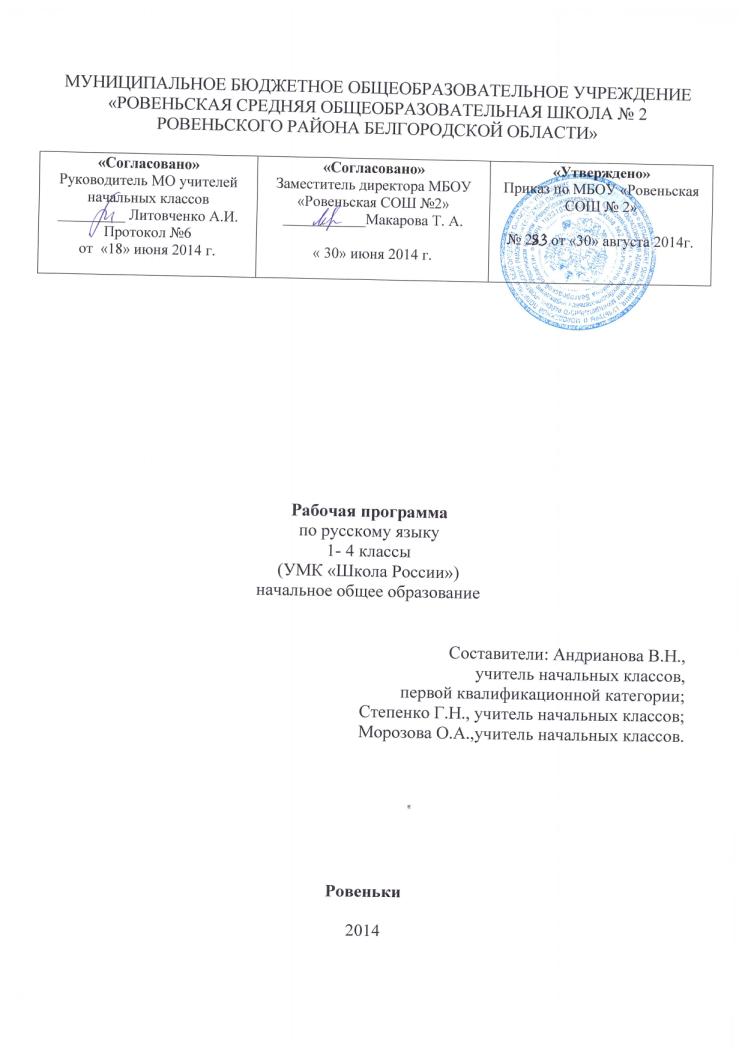 Пояснительная запискаРабочая программа по русскому языку для 1-4 класса  разработана в соответствии с требованиями федерального государственного образовательного стандарта начального общего образования, на основе примерной программы по учебным предметам (Примерные программы по учебным предметам. Начальная школа. В 2 ч. Ч. 1 – 5-е изд., перераб. – М.: Просвещение, 2011), учебной предметной программы по русскому языку Канакиной В.П., Горецкого В.Г., Дементьевой М.Н. (Сборник рабочих программ «Школа России». 1-4 классы. Научный руководитель учебно-методического комплекса «Школа России», канд. пед. наук, лауреат премии Президента РФ в области образования А.А.Плешаков. – Издательство «Просвещение», 2011) и с учётом рекомендаций инструктивно - методического письма «О преподавании в начальных классах общеобразовательных учреждений Белгородской области в 2012-2013 учебном году».Общая характеристика учебного предметаПредмет «Русский язык» играет важную роль в реализации основных целевых установок начального образования: становлении основ гражданской идентичности и мировоззрения; формировании основ умения учиться и способности к организации своей деятельности; духовно-нравственном развитии и воспитании младших школьников.Содержание предмета направлено на формирование функциональной грамотности и коммуникативной компетентности. Русский язык является для младших школьников основой всего процесса обучения, средством развития их мышления, воображения, интеллектуальных и творческих способностей, основным каналом социализации личности. «Дитя входит в духовную жизнь окружающих его людей единственно через посредство отечественного языка, и, наоборот, мир, окружающий дитя, отражается в нём своей духовной стороной только через посредство той же среды — отечественного языка» (К. Д. Ушинский). Изучение русского языка в начальных классах — первоначальный этап системы лингвистического образования и речевого развития, обеспечивающий готовность выпускников начальной школы к дальнейшему образованию.Целями изучения предмета «Русский язык» в начальной школе являются:• ознакомление учащихся с основными положениями науки о языке и формирование на этой основе знаково-символического восприятия и логического мышления учащихся; • формирование коммуникативной компетенции учащихся: развитие устной и письменной речи, монологической и диалогической речи, а также навыков грамотного, безошибочного письма как показателя общей культуры человека.Программа направлена на реализацию средствами предмета «Русский язык» основных задач образовательной области «Филология»: — формирование первоначальных представлений о единстве и многообразии языкового и культурного пространства России, о языке как основе национального самосознания;— развитие диалогической и монологической устной и письменной речи; — развитие коммуникативных умений;— развитие нравственных и эстетических чувств; — развитие способностей к творческой деятельности.Программа определяет ряд практических задач, решение которых обеспечит достижение основных целей изучения предмета:• развитие речи, мышления, воображения школьников, умения выбирать средства языка в соответствии с целями, задачами и условиями общения; • формирование у младших школьников первоначальных представлений о системе и структуре русского языка: лексике, фонетике, графике, орфоэпии, морфемике (состав слова), морфологии и синтаксисе;• формирование навыков культуры речи во всех её проявлениях, умений правильно писать и читать, участвовать в диалоге, составлять несложные устные монологические высказывания и письменные тексты;• воспитание позитивного эмоционально-ценностного отношения к русскому языку, чувства сопричастности к сохранению его уникальности и чистоты; пробуждение познавательного интереса к языку, стремления совершенствовать свою речь.Курс русского языка начинается с обучения грамоте. Обучение грамоте направлено на формирование навыка чтения и основ элементарного графического навыка, развитие речевых умений, обогащение и активизацию словаря, совершенствование фонематического слуха, осуществление грамматико-орфографической пропедевтики. Задачи обучения грамоте решаются на уроках обучения чтению и на уроках обучения письму. Обучение письму идёт параллельно с обучением чтению с учётом принципа координации устной и письменной речи. Содержание обучения грамоте обеспечивает решение основных задач трёх его периодов: добукварного (подготовительного), букварного (основного) и послебукварного (заключительного).Добукварныйпериод является введением в систему языкового и литературного образования. Его содержание направлено на создание мотивации к учебной деятельности, развитие интереса к самому процессу чтения. Особое внимание на этом этапе уделяется выявлению начального уровня развитости устных форм речи у каждого ученика, особенно слушания и говорения. Стоит и другая задача — приобщение к учебной деятельности, приучение к требованиям школы. Введение детей в мир языка начинается со знакомства со словом, его значением, с осмысления его номинативной функции в различных коммуникативно-речевых ситуациях, с различения в слове его содержания (значения) и формы (фонетической и графической). У первоклассников формируются первоначальные представления о предложении, развивается фонематический слух и умение определять последовательность звуков в словах различной звуковой и слоговой структуры. Они учатся осуществлять звуковой анализ слов с использованием схем-моделей, делить слова на слоги, находить в слове ударный слог, «читать» слова по следам звукового анализа, ориентируясь на знак ударения и букву ударного гласного звука. На подготовительном этапе формируются первоначальные представления о гласных и согласных (твёрдых и мягких звуках), изучаются первые пять гласных звуков и обозначающие их буквы. На уроках письма дети усваивают требования к положению тетради, ручки, к правильной посадке, учатся писать сначала элементы букв, а затем овладевают письмом букв. Содержание букварного периода охватывает изучение первых согласных звуков и их буквенных обозначений; последующих гласных звуков и букв, их обозначающих; знакомство с гласными звуками, обозначающими два звука; знакомство с буквами, не обозначающими звуков. Специфическая особенность данного этапа заключается в непосредственном обучении чтению, усвоению его механизма. Первоклассники осваивают два вида чтения: орфографическое (читаю, как написано) и орфоэпическое (читаю, как говорю); работают со слоговыми таблицами и слогами-слияниями; осваивают письмо всех гласных и согласных букв, слогов с различными видами соединений, слов, предложений, небольших текстов.Послебукварный(заключительный)— повторительно-обобщающий этап. На данном этапе обучения грамоте осуществляется постепенный переход к чтению целыми словами, формируется умение читать про себя, развиваются и совершенствуются процессы сознательного, правильного, темпового и выразительного чтения слов, предложений, текстов. Учащиеся знакомятся с речевым этикетом (словесные способы выражения приветствия, благодарности, прощания и т.д.) на основе чтения и разыгрывания ситуаций общения. Обучение элементам фонетики, лексики и грамматики идёт параллельно с формированием коммуникативно-речевых умений и навыков, с развитием творческих способностей детей. В этот период дети начинают читать литературные тексты и включаются в проектную деятельность по подготовке праздника «Прощание с Азбукой», в ходе которой происходит осмысление полученных в период обучения грамоте знаний. После обучения грамоте начинается раздельное изучение русского языка и литературного чтения. Систематический курс русского языка представлен в программе следующими содержательными линиями:• система языка (основы лингвистических знаний): лексика, фонетика и орфоэпия, графика, состав слова (морфемика), грамматика (морфология и синтаксис); • орфография и пунктуация; • развитие речи. Содержание курса имеет концентрическое строение, предусматривающее изучение одних и тех же разделов и тем в каждом классе. Такая структура программы позволяет учитывать степень подготовки учащихся к восприятию тех или иных сведений о языке, обеспечивает постепенное возрастание сложности материала и организует комплексное изучение грамматической теории, навыков правописания и развития речи. Языковой материал обеспечивает формирование у младших школьников первоначальных представлений о системе и структуре русского языка с учётом возрастных особенностей младших школьников, а также способствует усвоению ими норм русского литературного языка. Изучение орфографии и пунктуации, а также развитие устной и письменной речи учащихся служит решению практических задач общения и формирует навыки, определяющие культурный уровень учащихся. Программа направлена на формирование у младших школьников представлений о языке как явлении национальной культуры и основном средстве человеческого общения, на осознание ими значения русского языка как государственного языка Российской Федерации, языка межнационального общения.В программе выделен раздел «Виды речевой деятельности». Его содержание обеспечивает ориентацию младших школьников в целях, задачах, средствах и значении различных видов речевой деятельности (слушания, говорения, чтения и письма). Развитие и совершенствование всех видов речевой деятельности заложит основы для овладения устной и письменной формами языка, культурой речи. Включение данного раздела в программу усиливает внимание к формированию коммуникативных умений и навыков, актуальных для практики общения младших школьников.Содержание систематического курса русского языка представлено в программе как совокупность понятий, правил, сведений, взаимодействующих между собой, отражающих реально существующую внутреннюю взаимосвязь всех сторон языка: фонетической, лексической, словообразовательной и грамматической (морфологической и синтаксической). Описание места учебного предмета, курса в учебном планеНа изучение русского языка в начальной школе выделяется 675 ч. В 1 классе — 165 ч (5 ч в неделю, 33 учебные недели): из них 115 ч (23 учебные недели) отводится урокам обучения письму в период обучения грамоте и 50 ч (10 учебных недель) — урокам русского языка. Во 2-4 классахна уроки русского языка  отводится по 170 часов(5 ч в неделю, 34 учебные недели в каждом классе).1 класс1.Учебник «Русский язык» 1 класс. Учебник для общеобразоват. Учреждений с приложением на электронном носителе / В.П. Канакина, В.Г. Горецкий. 2-е изд. – М.: Просвещение, 2011.2.Рабочая тетрадь «Пропись» (№1,2,3,4) авторы: Горецкий В.Г., Федосова Н.А. – М.: Просвещение, 2012.3.Русский  язык. Рабочая тетрадь. 1 класс. Пособие для обще-образовательных  учреждений. 2-е издание. М.: « Просвещение»,2012. 4.Учебник «Азбука»  (в 2 частях) авторы: Горецкий В.Г., Кирюшкин В.А., Виноградская Л.А., Бойкина М.В. – М.: Просвещение, 2011.5.Поурочные разработки по обучению грамоте: 1класс: к учебнику В.Г.Горецкого и др. «Русская азбука»/Т.В.Игнатьева. – М.: Издательство «Экзамен», 2010.  6.Поурочные разработки по русскому языку: 1 класс. – М.: ВАКО, 2012.2 класс1.Учебник «Русский язык» 2 класс. Учебник для общеобразоват. Учреждений с приложением на электронном носителе / В.П. Канакина, В.Г. Горецкий. 2-е изд. – М.: Просвещение, 2012.2.Русский  язык. Рабочая тетрадь. 2 класс. Пособие для обще-образовательных  учреждений. 2-е издание. М.: « Просвещение»,2012. 3.Поурочные разработки по русскому языку: 2 класс. – М.: ВАКО, 2012.3 класс1.Учебник «Русский язык» 3 класс. Учебник для общеобразоват. Учреждений с приложением на электронном носителе / В.П. Канакина, В.Г. Горецкий. 2-е изд. – М.: Просвещение, 2013.2.Русский  язык. Рабочая тетрадь. 3 класс. Пособие для обще-образовательных  учреждений. 2-е издание. М.: « Просвещение»,2013. 3.Поурочные разработки по русскому языку: 3 класс. – М.: ВАКО, 2012.4 класс1.Учебник «Русский язык» 4 класс. Учебник для общеобразоват. Учреждений с приложением на электронном носителе / В.П. Канакина, В.Г. Горецкий. 2-е изд. – М.: Просвещение, 2013.2.Русский  язык. Рабочая тетрадь. 4 класс. Пособие для обще-образовательных  учреждений. 2-е издание. М.: « Просвещение»,2013. 3.Поурочные разработки по русскому языку: 4 класс. – М.: ВАКО, 2012.Формы организации учебного процесса и контроля знаний, умений, навыков.Рабочая программа предусматривает контроль и оценку уровня обученности учащихся по русскому языку. Количество и тематика контрольных работ составлена с учётом рекомендаций инструктивно - методического письма «О преподавании предметов в начальной школе в условиях перехода на ФГОС в Белгородской области в 2013-2014учебном году»Основной формой контроля знаний учащихся 1 класса  является итоговая  комплексная работа на межпредметной основе  (апрель) (Материалы взяты из сборника О. Б. Логиновой, С. Г. Яковлевой «Мои достижения.  Итоговые контрольные работы, 1 класс». – 3 изд.- М.: Просвещение, 2011гОписание ценностных ориентиров содержания учебного предметаВедущее место предмета «Русский язык» в системе общего образования обусловлено тем, что русский язык является государственным языком Российской Федерации, родным языком русского народа, средством межнационального общения. Изучение русского языка способствует формированию у учащихся представлений о языке как основном средстве человеческого общения, явлении национальной культуры и основе национального самосознания.      В процессе изучения русского языка у учащихся начальной школы формируется позитивное эмоционально-ценностное отношение к русскому языку, стремление к его грамотному использованию, понимание того, что правильная устная и письменная речь является показателем общей культуры человека. На уроках русского языка ученики получают начальное представление о нормах русского литературного языка и правилах речевого этикета, учат ориентироваться в целях, задачах, условиях общения, выборе адекватных языковых средств для успешного решения коммуникативной задачи.     Русский язык является для учащихся основой всего процесса обучения, средством развития их мышления, воображения, интеллектуальных и творческих способностей, основным каналом социализации личности. Успехи в изучении русского языка во многом определяют результаты обучения по другим школьным предметам.Личностные, метапредметные и предметные результатыЛичностные результаты1. Формирование чувства гордости за свою Родину, российский народ и историю России; осознание своей этнической и национальной принадлежности, формирование ценностей многонационального российского общества; становление гуманистических и демократических ценностных ориентаций.2. Формирование целостного, социально ориентированного взгляда на мир в его органичном единстве и разнообразии природы, народов, культур и религий.3. Формирование уважительного отношения к иному мнению, истории и культуре других народов.4. Овладение начальными навыками адаптации в динамично изменяющемся и развивающемся мире.5. Принятие и освоение социальной роли обучающегося, развитие мотивов учебной деятельности и формирование личностного смысла учения.6. Развитие самостоятельности и личной ответственности за свои поступки, в том числе в информационной деятельности, на основе представлений о нравственных нормах, социальной справедливости и свободе.7. Формирование эстетических потребностей, ценностей и чувств.8. Развитие этических чувств, доброжелательности и эмоционально-нравственной отзывчивости, понимания и сопереживания чувствам других людей.9. Развитие навыков сотрудничества со взрослыми и сверстниками в различных социальных ситуациях, умения не создавать конфликтов и находить выходы из спорных ситуаций.10. Формирование установки на безопасный, здоровый образ жизни, мотивации к творческому труду, к работе на результат, бережному отношению к материальным и духовным ценностям.Метапредметныерезультаты1. Овладение способностью принимать и сохранять цели и задачи учебной деятельности, поиска средств её осуществления.2. Формирование умения планировать, контролировать и оценивать учебные действия в соответствии с поставленной задачей и условиями её реализации, определять наиболее эффективные способы достижения результата.3. Использование знаково-символических средств представления информации.4. Активное использование речевых средств и средств для решения коммуникативных и познавательных задач.5. Использование различных способов поиска (в справочных источниках), сбора, обработки, анализа, организации, передачи и интерпретации информации.6. Овладение навыками смыслового чтения текстов различных стилей и жанров в соответствии с целями и задачами: осознанно строить речевое высказывание в соответствии с задачами коммуникации и составлять тексты в устной и письменной формах.7. Овладение логическими действиями сравнения, анализа, синтеза, обобщения, классификации по родовидовым признакам, установления аналогий и причинно-следственных связей, построения рассуждений, отнесения к известным понятиям.8. Готовность слушать собеседника и вести диалог, признавать возможность существования различных точек зрения и права каждого иметь свою, излагать своё мнение и аргументировать свою точку зрения и оценки событий.9. Определение общей цели и путей её достижения; умение договариваться о распределении функций и ролей в совместной деятельности; осуществлять взаимный контроль в совместной деятельности, адекватно оценивать собственное поведение и поведение окружающих.10. Готовность конструктивно разрешать конфликты посредством учёта интересов сторон и сотрудничества.11. Овладение начальными сведениями о сущности и особенностях объектов, процессов и явлений действительности в соответствии с содержанием учебного предмета «Русский язык».12. Овладение базовыми предметными и межпредметными понятиями, отражающими существенные связи и отношения между объектами и процессами.13. Умение работать в материальной и информационной среде начального общего образования (в том числе с учебными моделями) в соответствии с содержанием учебного предмета «Русский язык».Предметные результаты1. Формирование первоначальных представлений о единстве и многообразии языкового и культурного пространства России, о языке как основе национального самосознания.2. Понимание обучающимися того, что язык представляет собой явление национальной культуры и основное средство человеческого общения; осознание значения русского языка как государственного языка Российской Федерации, языка межнационального общения.3. Сформированность позитивного отношения к правильной устной и письменной речи как показателям общей культуры и гражданской позиции человека.4. Овладение первоначальными представлениями о нормах русского языка (орфоэпических, лексических, грамматических, орфографических, пунктуационных) и правилах речевого этикета. 5. Формирование умения ориентироваться в целях, задачах, средствах и условиях общения, выбирать адекватные языковые средства для успешного решения коммуникативных задач при составлении несложных монологических высказываний и письменных текстов.6. Осознание безошибочного письма как одного из проявлений собственного уровня культуры, применение орфографических правил и правил постановки знаков препинания при записи собственных и предложенных текстов. Владение умением проверять написанное.7. Овладение учебными действиями с языковыми единицами и формирование умения использовать знания для решения познавательных, практических и коммуникативных задач.8. Освоение первоначальных научных представлений о системе и структуре русского языка: фонетике и графике, лексике, словообразовании (морфемике), морфологии и синтаксисе; об основных единицах языка, их признаках и особенностях употребления в речи;9. Формирование умений опознавать и анализировать основные единицы языка, грамматические категории языка, употреблять языковые единицы адекватно ситуации речевого общения.ПРЕДМЕТНЫЕ РЕЗУЛЬТАТЫОбщие предметные результаты освоения программы: представление о русском языке какгосударственном языке нашей страны, Российской Федерации; представление о значимости языка и речи в жизни людей; представление о некоторых понятиях и правилах из области фонетики, графики, орфоэпии, лексики и грамматики, орфографии и пунктуации (в объёме учебной программы);практические умения работать с языковыми единицами; представление о некоторых изменениях в системе русского языка и его развитии, пополнении словарного запаса русского языка; представление о правилах речевого этикета; адаптация к языковой и речевой деятельности.Предметные результаты освоения основных содержательных линий программы
Развитие речи
Обучающийся научится:первичному умению оценивать правильность (уместность) выбора языковых и неязыковых средств устного общения не уроке, в школе, в быту, со знакомыми и незнакомыми, с людьми разного возраста;соблюдать в повседневной жизни нормы речевого этикета;слушать вопрос, понимать его, отвечать на поставленный вопрос;пересказывать сюжет известной сказки по данному рисунку;составлять текст из набора предложений;выбирать заголовок текста из ряда данных и самостоятельно озаглавливать текст.Обучающийся получит возможность научиться:различать устную и письменную речь;различать диалогическую речь;отличать текст от набора не связанных друг с другом предложений;анализировать текст с нарушенным порядком предложений и восстанавливать их последовательность в тексте;определять тему и главную мысль текста;соотносить заголовок и содержание текста; составлять текст по рисунку и опорным словам (после анализа содержания рисунка); составлять текст по его началу и по его концу;составлять небольшие монологические высказывания по результатам наблюдений за фактами и явлениями языка.Система языка
Фонетика, орфоэпия, графика
Обучающийся научится:различать звуки речи;понимать различие между звуками и буквами;устанавливать последовательность звуков в слове и их число;различать гласные и согласные звуки, определять их в слове и правильно произносить;определять качественную характеристику гласного звука в слове: ударный или безударный;различать гласный звук [и] и согласный звук [й];различать согласные звуки: мягкие и твёрдые, глухие и звонкие, определять их в слове и правильно произносить;различать непарные твёрдые согласные [ж], [ш], [ц], непарные мягкие согласные [ч’], [щ’], находить их в слове, правильно произносить;устанавливать соотношение звукового и буквенного состава в словах типа стол, конь, ёлка;различать слово и слог; определять количество слогов в слове, делить слова на слоги;обозначать ударение в слове;правильно называть буквы в алфавитном порядке;различать звуки речи и буквы, которыми обозначаются звуки на письме;различать буквы, обозначающие гласные звуки, как показатели твёрдости-мягкости согласных звуков;определять функцию буквы «мягкий знак» (ь) как показателя мягкости предшествующего согласного звука.Обучающийся получит возможность научиться:наблюдать над образованием звуков речи;определять функцию букв е, ё , ю, я в слове;обозначать на письме звук [й’];располагать заданные слова в алфавитном порядке;устанавливать соотношение звукового и буквенного состава в словах типа коньки, утюг, яма, ель;находить случаи расхождения звукового и буквенного состава слов при орфоэпическом проговаривании (вода, стриж, день, жить и др.);произносить звуки и сочетания звуков в соответствии с нормами литературного языка (круг слов определён «Орфоэпическим словарём» в учебнике).Лексика
Обучающийся научится:различать слово и предложение, слово и слог, слово и набор буквосочетаний (книга — агник);различать предмет (признак, действие) и слово, называющее этот предмет;определять количество слов в предложении, вычленять слова из предложения;классифицировать и объединять некоторые слова по значению (люди, животные, растения, инструменты и др.);определять группу «вежливых» слов (слова-прощания, слова-приветствия, слова-извинения, слова-благодарения);определять значение слова или уточнять с помощью «Толкового словаря» учебника.Обучающийся получит возможность научиться:осознавать слово как единство звучания и значения;определять значение слова или уточнять с помощью «Толкового словаря» учебника;на практическом уровне различать многозначные слова (простые случаи), слова, близкие и противоположные по значению;подбирать слова, близкие и противоположные по значению при решении учебных задач;на практическом уровне различать слова-названия предметов, названия признаков предметов, названия действий предметов.
Морфология
Обучающийся получит возможность научиться:различать слова, обозначающие предметы (признаки предметов, действия предметов);соотносить слова-названия предметов и вопрос, на который отвечают эти слова;соотносить слова-названия действий предметов и вопрос, на который отвечают эти слова;соотносить слова-названия признаков предметов и вопрос, на который отвечают эти слова;различать названия предметов, отвечающие на вопросы к т о? ч т о?
Синтаксис
Обучающийся научится:различать текст и предложение, предложение и слова, не составляющие предложения;выделять предложения из речи;соблюдать в устной речи интонацию конца предложения;определять границы предложения в деформированном тексте (из 2—3 предложений), выбирать знак для конца каждого предложения;соотносить схемы предложений и предложения, соответствующие этим схемам;составлять предложения из слов (в том числе из слов, данных не в начальной форме);составлять предложения по схеме, рисунку, на заданную тему (например, на тему «Весна»);писать предложения под диктовку, а также составлять их схемы.Обучающийся получит возможность научиться:определять существенные признаки предложения: законченность мысли и интонацию конца предложения;устанавливать связь слов в предложении;сравнивать предложения по цели высказывания и по интонации (без терминов) с опорой на содержание (цель высказывания), на интонацию, (мелодику, логическое ударение), порядок слов, знаки конца предложения.Орфография и пунктуация
Обучающийся научится:применять изученные правила правописания: раздельное написание слов в предложении; написание гласных и, а, у после шипящих согласных ж, ш, ч ,щ (в положении под ударением); отсутствие мягкого знака после шипящих в буквосочетаниях чк, чн, чт; перенос слов; прописная буква в начале предложения, в именах собственных; непроверяемые гласные и согласные в корне слова (перечень слов дан в учебнике); знаки препинания конца предложения ( . ? !);безошибочно списывать текст с доски и учебника;писать под диктовку тексты в соответствии с изученными правилами.Обучающийся получит возможность научиться:определять случаи расхождения звукового и буквенного состава слов;писать двусложные слова с безударным гласным звуком в двусложных словах (простейшие случаи, слова типа вода, трава, зима, стрела);писать слова с парным по глухости-звонкости согласным звуком на конце слова (простейшие случаи, слова типа глаз, дуб);применять орфографическое чтение (проговаривание) при письме под диктовку и при списывании;пользоваться «Орфографическим словарём» в учебнике как средством самоконтроля.
Содержание учебного предметаОбучение грамотеФонетика. Звуки речи. Осознание единства звукового состава слова и его значения. Установление числа и последовательности звуков в слове. Сопоставление слов, различающихся одним или несколькими звуками. Составление звуковых моделей слов. Сравнение моделей различных слов. Подбор слов к определённой модели. Различение гласных и согласных звуков, гласных ударных и безударных, согласных твёрдых и мягких, звонких и глухих. Слог как минимальная произносительная единица. Деление слов на слоги. Определение места ударения. Смыслоразличительная роль ударения.Графика. Различение звука и буквы: буква как знак звука. Овладение позиционным способом обозначения звуков буквами. Буквы гласных как показатель твёрдости-мягкости согласных звуков. Функция букв е, ё, ю, я. Мягкий знак как показатель мягкости предшествующего согласного звука. Знакомство с русским алфавитом как последовательностью букв. Чтение. Знакомство с орфоэпическим чтением (при переходе к чтению целыми словами). Орфографическое чтение (проговаривание) как средство самоконтроля при письме под диктовку и при списывании. Письмо. Усвоение гигиенических требований при письме. Развитие мелкой моторики пальцев и свободы движения руки. Развитие умения ориентироваться на пространстве листа в тетради и на пространстве классной доски. Овладение начертанием письменных прописных (заглавных) и строчных букв. Письмо букв, буквосочетаний, слогов, слов, предложений с соблюдением гигиенических норм. Овладение разборчивым, аккуратным письмом. Письмо под диктовку слов и предложений, написание которых не расходится с их произношением. Усвоение приёмов и последовательности правильного списывания текста. Овладение первичными навыками клавиатурного письма.Понимание функции небуквенных графических средств: пробела между словами, знака переноса. Слово и предложение. Восприятие слова как объекта изучения, материала для анализа. Наблюдение над значением слова. Различение слова и предложения. Работа с предложением: выделение слов, изменение их порядка. Интонация в предложении. Моделирование предложения в соответствии с заданной интонацией. Орфография. Знакомство с правилами правописания и их применение: • раздельное написание слов; • обозначение гласных после шипящих (ча—ща, чу—щу, жи—ши); • прописная (заглавная) буква в начале предложения, в именах собственных; • перенос слов по слогам без стечения согласных; • знаки препинания в конце предложения. Систематический курсФонетика и орфоэпия. Различение гласных и согласных звуков. Нахождение в слове ударных и безударных гласных звуков. Различение мягких и твёрдых согласных звуков, определение парных и непарных по твёрдости-мягкости согласных звуков. Различение звонких и глухих согласных звуков, определение парных и непарных по звонкости-глухости согласных звуков. Определение качественной характеристики звука: гласный — согласный; гласный ударный — безударный; согласный твёрдый — мягкий, парный — непарный; согласный звонкий — глухой, парный — непарный. Деление слов на слоги. Слогообразующая роль гласных звуков. Словесное ударение и логическое (смысловое) ударение в предложениях. Словообразующая функция ударения. Ударение, произношение звуков и сочетаний звуков в соответствии с нормами современного русского литературного языка. Фонетический анализ слова.Графика. Различение звуков и букв. Обозначение на письме твёрдости и мягкости согласных звуков. Использование на письме разделительных ь и ъ.Установление соотношения звукового и буквенного состава слов типа стол, конь; в словах с йотированными гласными е, ё, ю, я; в словах с непроизносимыми согласными.Использование небуквенных графических средств: пробела между словами, знака переноса, красной строки (абзаца), пунктуационных знаков (в пределах изученного). Знание алфавита: правильное называние букв, их последовательность. Использование алфавита при работе со словарями, справочниками, каталогами. Лексика. Понимание слова как единства звучания и значения. Выявление слов, значение которых требует уточнения. Определение значения слова по тексту или уточнение значения с помощью толкового словаря. Представление об однозначных и многозначных словах, о прямом и переносном значении слова, о синонимах, антонимах, омонимах, фразеологизмах. Наблюдение за их использованием в тексте. Работа с разными словарями.Состав слова (морфемика). Овладение понятием «родственные (однокоренные) слова». Различение однокоренных слов и различных форм одного и того же слова. Различение однокоренных слов и синонимов, однокоренных слов и слов с омонимичными корнями.     Морфология.Имя существительное. Значение и употребление в речи. Имя прилагательное. Значение и употребление в речиГлагол. Значение и употребление в речиПредлог. Знакомство с наиболее употребительными предлогами. Синтаксис. Различение предложения, словосочетания, слова (осознание их сходства и различия). Определение в словосочетании главного и зависимого слов при помощи вопроса. Различение предложений по цели высказывания: повествовательные, вопросительные и побудительные; по эмоциональной окраске (интонации): восклицательные и невосклицательные.Простое предложение. Нахождение главных членов предложения: подлежащее и сказуемое. Различение главных и второстепенных членов предложения. Орфография и пунктуация. Формирование орфографической зоркости, использование разных способов проверки орфограмм в зависимости от места орфограммы в слове. Использование орфографического словаря.Применение правил правописания и пунктуации:• сочетания жи—ши, ча—ща, чу—щу в положении под ударением;• сочетания чк—чн, чт, нч, щн и др.; • перенос слов;• прописная буква в начале предложения, в именах собственных;• проверяемые безударные гласные в корне слова;• парные звонкие и глухие согласные в корне слова;• непроверяемые гласные и согласные в корне слова (на ограниченном перечне слов); (непроверяемые буквы-орфограммы гласных и согласных звуков в корне слова• разделительные ъ и ь;• раздельное написание предлогов с другими словами;• знаки препинания в конце предложения: точка, вопросительный и восклицательные знаки;Развитие речи. Текст. Признаки текста. Смысловое единство предложений в тексте. Заглавие текста.Последовательность предложений в тексте.Последовательность частей текста (абзацев).Календарно- тематическое планирование1 классОбучение письму (115 часов)Русский язык (50 часов)2 класс3 класс4 класстематическое планированиеОбъекты и средства материально-технического обеспеченияИнтернет-ресурсы-  Сайт Федерального государственного образовательного стандарта второго поколения  www.standart.edu.ru- Издательство «Просвещение» www.prosv.ru- Российская версия международного проекта Сеть творческих учителейit-n.ru - Российский общеобразовательный Порталwww.school.edu.ru- раздел «Школа России» www.school-russia.ru- Примерные программы начального общего образования. М., Просвещение, 2010.Основные характеристики учебно-методического комплекта для начальной школы «Школа России» - www.school-russia.ruОбразовательный портал «Сетевой класс Белогорья» http://belclass.netОписание учебно-методического и материально-технического обеспеченияЛитература:Основная1.Горецкий В.Г. Обучение грамоте. Просвещение. 2011 2.Горецкий В.Г., Кирюшкин В.А., Виноградская Л.А., Бойкина М.В. Азбука в 2 частях. Москва «Просвещение» 2011 г. 3.Канакина В.П., Горецкий В.Г. Прописи к  «Азбуке», 4 тетради. Москва «Просвещение» 2012 г.ДополнительнаяГорецкий В.Г. и др. Обучение грамоте: Поурочные разработки.1 класс.Канакина В.П. и др. Русский язык. Поурочные разработки. 1 класс.Наборы сюжетных (предметных) картинок в соответствии с тематикой, определённой в программе по русскому языку ( в том числе и в цифровой форме).Словари по русскому языку: толковый словарь, морфемный и словообразующий.Репродукции картин в соответствии с тематикой и видами работы, указанными в программе методических пособиях по русскому языку. Технические средства обученияКлассная доска.Компьютер.Проектор.Оборудование классаУченические столы с комплектом стульев.Стол учительский с тумбой.Шкафы для хранения учебников, дидактических материалов, пособий и пр.Подставки для книг, держатели для схем и таблиц и пр.Интернет-ресурсы     -Министерство образования и науки РФ  www.mon.gov.ru-  Сайт Федерального государственного образовательного стандарта второго поколения  www.standart.edu.ru-    Федеральное агентство по образованию  www.ed.gov.ru-    Издательство «Просвещение» www.prosv.ru- Федерация Интернет-образования, сетевое объединение методистовwww.som.fio.ru-     Российская версия международного проекта Сеть творческих учителейit-n.ru -     Российский общеобразовательный Порталwww.school.edu.ru-     Единая коллекция цифровых образовательных ресурсовwww.school-collection.edu.ru- раздел «Школа России» www.school-russia.ruВид контрольных работКласс/количество контрольных работКласс/количество контрольных работКласс/количество контрольных работКласс/количество контрольных работВид контрольных работ1234контрольное списывание11--диктант1444изложение---1тестирование-121словарный диктант-444контрольная работа-444Итого1141414№ уро ка Наименование раздела и темЧасы учебного времениХарактеристика деятельности учащихся№ уро ка Наименование раздела и темЧасы учебного времениХарактеристика деятельности учащихсяДобукварный период (17 ч)Добукварный период (17 ч)Добукварный период (17 ч)Добукварный период (17 ч)1Пропись – первая учебная тетрадь.1Отвечатьна вопросы учителя о назначении прописи.Ориентироватьсяв первой учебной тетради.Правильно располагать учебную тетрадь на рабочем месте, демонстрировать правильное положение ручки при письме.2Рабочая строка. Верхняя и нижняя линия линии рабочей строки1Правильнорасполагать учебную тетрадь на рабочем месте. Обводить элементы букв, соблюдая указанное в прописи направление движения руки. Писать графические элементы по заданному в прописи образцу: правильно располагать на рабочей строке элементы букв, соблюдать интервал между графическими элементами, наклон.3Письмо овалов и полуовалов.1Находить овалы иполуовалы в изображении предметов.Обводить изображённые предметы по контуру. Называть героев сказки, составлять предложения о каждом из героев с опорой на заданную схему.4Рисование бордюров1Принимать учебную задачу урока. Осуществлять решение учебной задачи под руководством учителя. Применять гигиенические правила письма при  выполнении заданий. Соотносить предметную картинку и схему слова. Воспроизводить сказку по серии сюжетных картинок.5Письмо длинных прямых наклонных линий1Правильнорасполагать учебную тетрадь на рабочем месте. Применятьгигиенические правила письма при выполнении заданий.Писать прямые длинные наклонные линии, ориентируясь на образец и дополнительную линию.6Письмо наклонной длинной линии с закруглением внизу. Письмо короткой наклонной линии с закруглением внизу.1Применятьгигиенические правила письма при выполнении заданий.Обводить предметы по контуру, штриховать, не выходя за контур.Составлять рассказы по сюжетным картинкам, данным в прописи.Писать длинную наклонную линию с закруглением внизу (влево).Писать короткую наклонную линию с закруглением внизу (вправо).7Письмо короткой наклонной линии с закруглением  вверху.1Находить на рисунке предметы, названия которых соответствуют заданным схемам, обосновывать свой выбор (соответствие количества слогов, места ударения в слове). Обводить графические элементы, предметы по контуру, штриховать, не выходя за контур. Писать короткую наклонную линию с закруглением вверху (влево).8Письмо овалов больших и маленьких.  Письмо коротких наклонных линий.1Принимать учебную задачу урока. Осуществлять решение учебной задачи под руководством учителя. Писать овалы большие и маленькие, чередовать их, соблюдая наклон, высоту, интервалы между ними.Обводить графические элементы, предметы по контуру, штриховать, не выходя за контур.Писать короткие наклонные линии, объединяя их в группы по две-три, соблюдая наклон, высоту, интервалы между ними.9Письмо коротких и длинных наклонных линий с закруглением влево и вправо.1Обводить графические элементы, предметы по контуру, штриховать, не выходя за контур. Писать короткие и длинные линии, чередовать их, соблюдая наклон, высоту, интервал между ними. Писать короткие и длинные наклонные линии с закруглением внизу вправо и влево.10Письмо коротких наклонных линий с закруглением вверху влево и внизу вправо. Письмо наклонных линий  с петлёй вверху и внизу.1Принимать учебную задачу урока. Осуществлять решение учебной задачи под руководством учителя.Выполнятьслого-звуковой анализ слов по выбору учителя.Писать короткую наклонную линию с закруглением вверху влево и закруглением внизу вправо. Писать наклонные линии с петлёй вверху и внизу (элементы строчной буквы д и строчной буквы в), чередовать их.11Письмо наклонных линий с петлёй вверху и внизу. Письмо полуовалов и овалов.1Выполнятьслого-звуковой анализ слов по выбору учителя. Писать наклонные линии с петлёй вверху и внизу (элементы строчной буквы д и строчной буквы в), чередовать их. Обозначать условным знаком (точкой) наиболее удавшийсяэлемент.Рисовать бордюры по заданному алгоритму.Писать полуовалы, чередовать их, соблюдая наклон, высоту и интервал между ними. Писать овалы, не выходя за рабочую строку.12Строчная и заглавная буквы а, А.1Воспроизводить правила посадки, владения инструментами, расположения тетради-прописи на рабочем месте. Писать буквы а, А в соответствии с образцом. Анализировать написанную букву, выбирать наиболее удавшийся вариант, обозначать его условным знаком (точкой).13Строчная и заглавная буквы О, о.1Анализировать образец изучаемой буквы, выделять элементы в строчных и прописных буквах. Называть правильно элементы буквыО, о.Сравнивать печатную и письменную буквы. Конструировать буквыО, о из различных материалов.Писать буквыО, о в соответствии с образцом.14Строчная буква и.1Анализировать образец изучаемой буквы, выделять элементы в строчной букве и. Называть правильно элементы буквы и. Сравнивать печатную и письменную буквы. Конструировать букву и из различных материалов.Писать букву и в соответствии с образцом.15Заглавная буква И.1Анализировать образец изучаемой буквы, выделять элементы в строчных и прописных буквах.Называть правильно элементы буквы И.Сравнивать печатную и письменную буквы. Конструировать буквуИ из различных материалов. Писать буквуИ в соответствии с образцом. 16Строчная буква ы.1Демонстрировать правильное применение гигиенических правил письма. Анализировать образец изучаемой буквы, выделять элементы в строчных и прописных буквах. Называть правильно элементы буквы ы. Сравнивать печатную и письменную буквы. Писать букву ы в соответствии с образцом. 17Строчная и заглавная буквы у. У.1Называть правильно элементы букв у, У.Сравнивать печатные и письменные  буквы. Конструировать буквы у,У из различных материалов. Писать буквы у,У в соответствии с образцом.Букварный период (78 ч)Букварный период (78 ч)Букварный период (78 ч)Букварный период (78 ч)18Строчная и заглавная буквы н, Н.1Выполнять гигиенические правила письма. Анализировать образец изучаемой буквы. Называть правильно элементы буквы н,Н.Сравнивать печатную и письменную буквы. Конструировать буквы  н, Н  из различных материалов. Писать буквы  н, Н  в соответствии с образцом. 19Строчная и заглавная буквы с, С.1Анализировать образец изучаемой буквы, выделять элементы в строчных и прописных гласных буквах.Называть правильно элементы буквыС,с.Сравнивать печатную и письменную буквы. Обводитьбордюрные рисунки по контуру. Конструировать буквыС, с из различных материалов. Писать буквыС, с в соответствии с образцом. 20Заглавная буква С1Выполнять гигиенические правила письма. Анализировать образец изучаемой буквы, выделять элементы в строчных и прописных гласных буквах. Воспроизводить форму изучаемой буквы и её соединения с другой буквой по алгоритму.21,22Строчная и заглавная буквы к, К.2Выполнять гигиенические правила письма. Анализировать написанную букву, выбирать наиболее удавшийся вариант, обозначать его условным знаком (точкой), ориентироваться на лучший вариант в процессе письма.Называть правильно элементы буквы к,К.Сравнивать печатную и письменную буквы. Конструировать буквык, К из различных материалов. Обводить бордюрные рисунки по контуру. Писать буквы к, К в соответствии с образцом. 23Строчная буква т.1Выполнять гигиенические правила письма. Анализировать образец изучаемой буквы, выделять элементы в строчных и прописных гласных буквах. Называть правильно элементы буквы  т.Сравнивать печатную и письменную буквы.24Заглавная буква Т.1Писать буквуТ в соответствии с образцом.  Анализировать написанную букву, выбирать наиболее удавшийся вариант, обозначать его условным знаком (точкой), ориентироваться на лучший вариант в процессе письма.25Письмо слов с изученными буквами1 Выполнять гигиенические правила письма. Называть правильно элементы изученных букв. Анализировать написанную букву, выбирать наиболее удавшийся вариант, обозначать его условным знаком (точкой), ориентироваться на лучший вариант в процессе письма.26Строчная буква л.1Анализировать образец изучаемой буквы, выделять элементы в строчных и прописных гласных буквах. Называть правильно элементы буквы л.Сравнивать печатную и письменную буквы.  Конструировать буквы л из различных материалов.27Заглавная буква Л.1Писать букву Л  в соответствии с образцом.  Анализировать написанную букву, выбирать наиболее удавшийся вариант, обозначать его условным знаком (точкой), ориентироваться на лучший вариант в процессе письма. Списывать без ошибок с письменного шрифта.28Строчная  буква р.1Составлять план урока в соответствии с заданиями на странице прописей. Выполнять задания в соответствии с требованиями учителя. Конструировать букву из различных элементов. Анализировать написанную букву. Воспроизводить форму буквы и её соединения по алгоритму. Списывать без ошибок с письменного шрифта.29 Заглавная буква Р1Составлять план урока в соответствии с заданиями на странице прописей. Выполнять задания в соответствии с требованиями учителя. Конструировать букву из различных элементов. Анализировать написанную букву. Воспроизводить форму буквы и её соединения по алгоритму. Списывать без ошибок с письменного шрифта.30 Строчная  буква в.1Анализировать образец изучаемой буквы, выделять элементы в строчных и прописных  буквах. Называть правильно элементы буквы в..Сравнивать печатную и письменную буквы.  Писать буквувв соответствии с образцом. Списывать без ошибок с письменного шрифта. Записывать ответ на вопрос с использованием приёма комментирования. Составлять план урока в соответствии с заданиями на странице прописей. Выполнять задания в соответствии с требованиями учителя.31Заглавная буква В.1Анализировать образец изучаемой буквы, выделять элементы в строчных и прописных  буквах. Называть правильно элементы буквы, В.Сравнивать печатную и письменную буквы.  Писатьбукву В в соответствии с образцом. Списывать без ошибок с письменного шрифта. Записывать ответ на вопрос с использованием приёма комментирования. Составлять план урока в соответствии с заданиями на странице прописей. Выполнять задания в соответствии с требованиями учителя.32Закрепление по теме «Буквы в,В»1Составлять план урока в соответствии с заданиями на странице прописей. Выполнять задания в соответствии с требованиями учителя. Анализировать написанные буквы. Воспроизводить форму букв и их соединения по алгоритму. Списывать без ошибок с письменного шрифта.33Строчная буква е.1Анализировать образец изучаемой буквы, выделять элементы в строчных гласных буквах. Называть правильно элементы букв е. Сравнивать печатную и письменную буквы. Писать буквуе в соответствии с образцом. Соблюдать соразмерность элементов букв по высоте, ширине и углу наклона.34Заглавная буква Е.1Анализировать образец изучаемой буквы, выделять элементы в строчных и прописных гласных буквах. Называть правильно элементы букв е,Е.Сравнивать печатную и письменную буквы. Писать буквы е, Е  в соответствии с образцом. Соблюдать соразмерность элементов букв по высоте, ширине и углу наклона.35Закрепление по теме «Буквы в, В, е, Е» 1Составлять план урока в соответствии с заданиями на странице прописей. Выполнять задания в соответствии с требованиями учителя. Анализировать написанные буквы. Воспроизводить форму букв и их соединения по алгоритму. Списывать без ошибок с письменного шрифта.36Строчная буква п.1Анализировать образец изучаемой буквы, выделять элементы в строчных и прописных  буквах. Называть правильно элементы буквы п.Сравнивать печатную и письменную буквы. Конструировать букву п.Воспроизводить форму изучаемой буквы и её соединения с другой буквой по алгоритму. Соблюдать соразмерность элементов буквы по высоте, ширине и углу наклона. Сравнивать написанные буквы п с образцом.37Заглавная буква П.1Анализировать образец изучаемой буквы, выделять элементы в строчных и прописных  буквах. Называть правильно элементы букв п, П.Сравнивать печатную и письменную буквы. Конструировать буквып, П из различных материалов. Воспроизводить форму изучаемой буквы и её соединения с другой буквой по алгоритму. Соблюдать соразмерность элементов буквы по высоте, ширине и углу наклона. Сравнивать написанные буквы П, п с образцом.38Строчная буква м.1Анализировать образец изучаемой буквы, выделять элементы в строчных и прописных буквах. Называть правильно элементы буквм,М.Сравнивать печатную и письменную буквы. Писать буквы М, м в соответствии с образцом. Писать слоги, слова с новой буквой, используя приём комментирования.Правильно записывать имена собственные. Списывать без ошибок с печатного шрифта.39Заглавная буква М.1Анализировать образец изучаемой буквы, выделять элементы в строчных и прописных буквах. Называть правильно элементы буквм,М.Сравнивать печатную и письменную буквы. Писать буквы М, м в соответствии с образцом. Писать слоги, слова с новой буквой, используя приём комментирования.Правильно записывать имена собственные. Списывать без ошибок с печатного шрифта.40Закрепление по теме «Буквы п, П, м, М.»1Составлять план урока в соответствии с заданиями на странице прописей. Выполнять задания в соответствии с требованиями учителя.Анализировать написанные буквы. Воспроизводить форму букв и их соединения по алгоритму. Списывать без ошибок с письменного шрифта.41,42,43Строчная и заглавная буквы  з, З.3Анализировать образец изучаемой буквы, выделять элементы в строчных и прописных  буквах. Называть правильно элементы буквы З, з.Сравнивать печатную и письменную буквы. Писать буквы З, з в соответствии с образцом. 44,45Строчная и заглавная буквы б, Б.2Анализировать образец изучаемой буквы, выделять элементы в строчных и прописных буквах. Называть правильно элементы буквы Б, б.Сравнивать печатную и письменную буквы.  Писать буквыБ, б в соответствии с образцом. 46,47Строчная и заглавная буквы б, Б. 2Воспроизводить форму изучаемой буквы и её соединения с другой буквой по алгоритму. Соблюдать соразмерность элементов буквы по высоте, ширине и углу наклона. Сравнивать написанные буквыБ, б с образцом.48,49Строчная и заглавная буквы д, Д.2Принимать учебную задачу урока. Осуществлять решение учебной задачи под руководством учителя. Называть правильно элементы букв  д, Д.Писать буквы д, Д в соответствии с образцом. Соблюдать соразмерность элементов буквы по высоте, ширине и углу наклона. 50Заглавная буква Д.Парные согласные д-т в словах.1Воспроизводить форму изучаемой буквы и её соединения с другой буквой по алгоритму. Соблюдать соразмерность элементов буквы по высоте, ширине и углу наклона. Сравнивать написанные буквыДс образцом.51Письмо слогов и слов с изученными буквами.1Писать слоги, слова с изученными буквами, используя приём комментирования. Правильно записывать имена собственные.Списывать без ошибок слова и предложения с печатного шрифта.52,53Строчная и заглавная буквы я, Я.2Осуществлять решение учебной задачи под руководством учителя. Называть правильно элементы буквы  я.Сравнивать написанные буквы Я, я с образцом.Обводить бордюрные рисунки безотрывно. Писать букву я в соответствии с образцом. Соблюдать соразмерность элементов буквы по высоте, ширине и углу наклона. 54Буквы Я, я в начале слова и после гласной. Буква я в слоге-слиянии.1Выполнятьслого-звуковой анализ слов со звуками [j’а], [’а].Писать слоги, слова с изученными буквами, используя приём комментирования.Правильно записывать имена собственные.55Строчная буква г.1Называть правильно элементы буквы Г, г.Обводить бордюрные рисунки безотрывно.  Писать буквуг в соответствии с образцом.56Заглавная буква Г.1Воспроизводить форму изучаемой буквы и её соединения с другой буквой по алгоритму. Соблюдать соразмерность элементов буквы по высоте, ширине и углу наклона. Сравнивать написанные буквы Г, г с образцом.57Закрепление по теме «Буквы Г, г»1Писать слоги, слова с изученными буквами, используя приём комментирования. Правильно записывать имена собственные.Списывать без ошибок слова и предложения с печатного шрифта.58Строчная буква ч.1Называть правильно элементы буквы ч. Обводить бордюрные рисунки безотрывно.  Писать букву ч в соответствии с образцом.  Анализировать написанную букву, выбирать наиболее удавшийся вариант.59Заглавная буква Ч.1Воспроизводить форму изучаемой буквы и её соединения с другой буквой по алгоритму. Соблюдать  соразмерность элементов буквы по высоте, ширине и углу наклона. Сравнивать  букву Ч  с образцом. Писать слоги, слова с изученными буквами, используя приём комментирования.Списывать слова и предложения с печатного шрифта.60Строчная и заглавная буквы ч, Ч. 1Воспроизводить форму изучаемой буквы и её соединения с другой буквой по алгоритму. Соблюдать  соразмерность элементов буквы по высоте, ширине и углу наклона. Писать слоги, слова с изученными буквами, используя приём комментирования.Списывать слова и предложения с печатного шрифта.61Письмо слов и предложений с изученными буквами.1Писать слоги, слова с изученными буквами, используя приём комментирования. Списывать слова и предложения с печатного шрифта62Буква ь.1Называть правильно элементы буквы ь. Обводить бордюрные рисунки безотрывно.  Писать букву ь в соответствии с образцом63Буква ь –показатель мягкости согласных.1Воспроизводить форму изучаемой буквы и её соединения с другой буквой по алгоритму. Соблюдать соразмерность элементов буквы по высоте, ширине и углу наклона. Сравнивать написанную букву ь с образцом.64Строчная буква ш.1Называть правильно элементы буквы  ш.Обводить бордюрные рисунки безотрывно.  Писать букву  ш в соответствии с образцом. 65Заглавная буква Ш.1Воспроизводить форму изучаемой буквы и её соединения с другой буквой по алгоритму. Соблюдать соразмерность элементов буквы по высоте, ширине и углу наклона. Сравнивать написанную букву Ш с образцом.66Строчная и заглавная буквы ш, Ш.1Воспроизводить форму изучаемой буквы и её соединения с другой буквой по алгоритму. Соблюдать соразмерность элементов буквы по высоте, ширине и углу наклона.67Строчная буква ж.1Называть правильно элементы буквы ж.Обводить бордюрные рисунки безотрывно. Писать букву  ж в соответствии с образцом. 68Заглавная буква Ж.1Воспроизводить форму изучаемой буквы и её соединения с другой буквой по алгоритму. Соблюдать соразмерность элементов буквы по высоте, ширине и углу наклона. Сравнивать написанные буквыЖ, ж с образцом.69Сочетания жи–ши.1Наблюдать за оглушением звука [ж] на конце слова, подбирать проверочные слова по образцу, данному в прописи (чиж — чижи).Писать слоги, слова с изученными буквами под диктовку и с комментированием.70Строчная буква ё.1Называть правильно элементы буквы ё.  Писать букву ё в соответствии с образцом. Анализировать написанную букву, выбирать наиболее удавшийся вариант. Воспроизводить форму изучаемой буквы и её соединения с другой буквой по алгоритму. Соблюдать соразмерность элементов буквы по высоте, ширине и углу наклона. 71Заглавная буква Ё.1Называть правильно элементы буквы Ё.  Писать букву Ё в соответствии с образцом. Анализировать написанную букву, выбирать наиболее удавшийся вариант. Воспроизводить форму изучаемой буквы и её соединения с другой буквой по алгоритму. Соблюдать соразмерность элементов буквы по высоте, ширине и углу наклона.72Письмо слов и предложений с изученными буквами. 1Списывать с печатного и рукописного текста. Обозначать правильнограницы предложения.Составлять ответ на вопрос и записывать его.74,74Строчная и заглавная буквы  й, Й.2Называть правильно элементы букв Й, й.Обводить бордюрные узоры по образцу. Писать букву  й в соответствии с образцом.Соблюдать соразмерность элементов буквы по высоте, ширине и углу наклона. Сравнивать написанные буквы Й, й с образцом.Выполнятьслого-звуковой анализ слов со звуком [j’].75Строчная буква х.1Называть правильно элементы буквы  х.Обводить по контуру бордюрные узоры безотрывно, самостоятельно копировать их в соответствии с образцом, заданным в прописи.Писать букву  х в соответствии с образцом. 76Письмо изученных букв, слогов. 1Называть правильно элементы изученных букв. Обводить по контуру бордюрные узоры безотрывно, самостоятельно копировать их с опорой на образец. Списывать без ошибок слова и предложения с печатного и письменного текста.77Заглавная буква Х.1Воспроизводить форму изучаемой буквы и её соединения с другой буквой по алгоритму. Соблюдать соразмерность элементов буквы по высоте, ширине и углу наклона. Сравнивать написанные буквы Х, х с образцом.78Строчная и заглавная буквы х, Х.1Воспроизводить форму изучаемой буквы и её соединения с другой буквой по алгоритму. Соблюдать соразмерность элементов буквы по высоте, ширине и углу наклона. Сравнивать написанные буквы Х, х с образцом.79Строчная буква ю.1Выполнять гигиенические правила письма, осуществлятьвзаимоконтроль и оценку их выполнения. Называть правильно элементы буквы  ю.Писать букву ю в соответствии с образцом.  Воспроизводить форму изучаемой буквы и её соединения с другой буквой по алгоритму. Соблюдать соразмерность элементов буквы по высоте, ширине и углу наклона. 80Заглавная буква Ю.1Писать букву Ю в соответствии с образцом. Анализировать написанную букву, выбирать наиболее удавшийся вариант, обозначать его условным знаком. Воспроизводить форму изучаемой буквы и её соединения с другой буквой по алгоритму. Соблюдать соразмерность элементов буквы по высоте, ширине и углу наклона. 81Закрепление по теме «Буквы Ю, ю»1Грамотно писать имена собственные в предложениях в процессе списывания и под диктовку.Списывать без ошибок слова и предложения с печатного и письменного шрифта.Понимать обобщённый смысл поговорки, толковать его.Обозначать правильно границы предложения.82Строчная буква ц.1Называть правильно элементы букв Ц, ц.Обводить по контуру отдельные элементы буквы ц в широкой строке. Писать букву  ц в соответствии с образцом. 83Заглавная буква Ц.1Воспроизводить форму изучаемой буквы и её соединения с другой буквой по алгоритму. Соблюдать соразмерность элементов буквы по высоте, ширине и углу наклона. Сравнивать написанные буквы Ц, ц с образцом.84Строчная буква э.1Называть правильно элементы буквЭ, э.Обводить по контуру бордюрные узоры, самостоятельно копировать их в соответствии с образцом прописи. Писать букву  э в соответствии с образцом. 85Прописная буква Э.1Соблюдать соразмерность элементов буквы по высоте, ширине и углу наклона. Сравнивать написанные буквыЭ, э с образцом. Выполнятьслого-звуковой анализ слов со звуком [э].86Закрепление изученных букв.1Обозначать правильно границы предложения. Выполнять правила работы в паре.Оценивать свою деятельность по шкале самооценки87Строчная буква щ. Сочетания ща –щу.1Называть правильно элементы буквы щ. Обводить по контуру бордюрные узоры в широкой строке, самостоятельно продлевать их, не выходя за пределы строки. Писать букву щ в соответствии с образцом.  Записывать правильно слова с сочетаниями ща, щу.88Заглавная буква Щ.1Писать букву Щв соответствии с образцом. Воспроизводить форму изучаемой буквы и её соединения с другой буквой по алгоритму.Списывать без ошибок слова и предложения с печатного и письменного шрифта.Комментировать запись предложения,  используя орфографическое проговаривание.89,90Строчная и заглавная буквы ф, Ф.2Писать буквы ф, Ф в соответствии с образцом. Выполнятьслого-звуковой анализ слов со звуками [ф], [ф’].Записывать с заглавной буквы имена собственные.Списывать без ошибок слова и предложения с печатного и письменного шрифта.91Закрепление изученных букв.1Обозначать правильно границы предложения. Выполнять правила работы в паре.Оценивать свою деятельность по шкале самооценки.92,93Буквы ъ и ь.2Обводить по контуру бордюрные узоры, самостоятельно копировать их в соответствии с образцом прописи. Называть  правильно элементы букв ь, ъ. Писать буквы ь, ъ в соответствии с образцом.  Записывать слова с буквами ь, ъ по образцу, включать их в предложения.94,95Письмо слов и предложений.2Списывать без ошибок слова и предложения с письменного текста. Обозначать правильно границы предложения. Писать под диктовку буквы, слоги, слова. Оценивать свою деятельность по шкале самооценки.Послебукварный период (20 ч)Послебукварный период (20 ч)Послебукварный период (20 ч)Послебукварный период (20 ч)96Оформление предложений на письме.1Грамотно оформлять на письме все виды предложений. Использовать приём антиципации при чтении слов, объяснять смысл получившихся слов, записывать получившиеся слова.97,98Сочетания жи–ши.2Списывать без ошибок с печатного шрифта. Дополнять предложения, данные в прописи, словами, закодированными в схемах-моделях и записывать их, используя приём комментирования.99,100Сочетания ча-ща.2Писать правильно имена собственные.Писать грамотно слова с сочетаниями ча.Обозначать начало предложения заглавной буквой, а конец предложения знаками препинания.101,102Сочетания чу-щу2Писать правильно имена собственные.Писать грамотно слова с сочетаниями чу.Обозначать начало предложения заглавной буквой, а конец предложения знаками препинания.103Сочетания жи–ши, ча–ща, чу –щу. Обобщение.1Обозначать начало предложения заглавной буквой, а конец предложения знаками препинания. Грамотно писать сочетания  жи-ши.104Сочетания чк, чн.1Обозначать начало предложения заглавной буквой, а конец предложения знаками препинания. Грамотно писать сочетания  чк, чн.105,106Заглавная буква в именах собственных.2Правильно записывать имена собственные. Списывать без ошибок с печатного шрифта. Дополнять предложения, данные в прописи, словами по смыслу и записывать их, используя приём комментирования. 107Закрепление по теме«Заглавная буква в именах собственных».1Правильно записывать имена собственные. Списывать без ошибок с печатного шрифта. Дополнять предложения, данные в прописи, словами по смыслу и записывать их, используя приём комментирования.108,109Парные согласные.2Принимать учебную задачу урока. Осуществлять решение учебной задачи под руководством учителя. Писать слова с парными согласными на конце слова.110,111Безударные гласные.2Принимать учебную задачу урока. Осуществлять решение учебной задачи под руководством учителя. Писать слова с безударными гласными в корне слова.112Закрепление по теме «Парные согласные. Безударные гласные».1Принимать учебную задачу урока. Осуществлять решение учебной задачи под руководством учителя. Писать слова с безударными гласными в корне слова.113Обобщение изученного по теме «Парные согласные. Безударные гласные».1Принимать учебную задачу урока. Осуществлять решение учебной задачи под руководством учителя.114Слуховой диктант.1Принимать учебную задачу урока. Осуществлять решение учебной задачи под руководством учителя.115Повторение по теме «Парные согласные. Безударные гласные».1Принимать учебную задачу урока. Осуществлять решение учебной задачи под руководством учителя.           Наша речь (2 ч)           Наша речь (2 ч)           Наша речь (2 ч)           Наша речь (2 ч)116Знакомство с учебником. Язык и речь, их значение.1Высказываться о значении языка и речи в жизни людей, о великом достоянии русского народа — русском языке, проявлять уважение к языкам других народов.117Что такое родной язык?1Приобретать опыт в различении устной и письменной речи.Оценивать результаты выполненного задания: «Проверь себя».            Текст, предложение, диалог (3 ч)            Текст, предложение, диалог (3 ч)            Текст, предложение, диалог (3 ч)            Текст, предложение, диалог (3 ч)118Текст и предложение.1Различать текст и предложение. Подбирать заголовок к тексту. Составлять текст из деформированных предложений.119 Закрепление по теме«Текст и предложение».1Составлять небольшие тексты по рисунку, на заданную тему, по данному началу и концу. Находить информацию (текстовую, графическую, изобразительную) в учебнике, анализировать её содержание.120 Диалог.1Различать диалог. Сотрудничать с одноклассниками при выполнении учебной задачи: распределять роли при чтении диалога. Выразительно читать текст по ролям.Слова, слова, слова… (4 ч)Слова, слова, слова… (4 ч)Слова, слова, слова… (4 ч)Слова, слова, слова… (4 ч)121Слово. Роль слов в речи.1Определять количество слов в предложении, вычленять слова из предложения.122Что могут называть слова?1Различать предмет (действие, признак) и слово, называющее предмет (признак предмета, действие предмета). Приобретать опыт в различении слов-названий предметов, признаков предметов, действий предметов по лексическому значению и вопросу.123 Вежливые слова.1Классифицировать и объединять слова по значению (люди, животные, растения и др.) в тематические группы. Использовать в речи «вежливые слова».124Слова однозначные и многозначные1Наблюдать над употреблением однозначных и многозначных слов, а также слов, близких и противоположных по значению в речи, приобретать опыт в их различении.Слово и слог. Ударение. (6 ч)Слово и слог. Ударение. (6 ч)Слово и слог. Ударение. (6 ч)Слово и слог. Ударение. (6 ч)125Слово и слог.1Различать слово и слог. Наблюдать над слоговой структурой различных слов. Определять количество в слове слогов.126Закрепление по теме «Слово и слог».1Находить новые способы определения слогов в слове через проведение лингвистического опыта со словом. Анализировать модели слов, сопоставлять их по количеству слогов и находить слова по данным моделям. 127Перенос слов. 1Сравнивать слова по возможности переноса слов с одной строки на другую (крот, улей, зима). Определять путём наблюдения способы переноса слов с одной строки на другую (ва-силёк, васи-лёк ). 128Закрепление по теме«Перенос слов».1Сравнивать слова по возможности переноса слов с одной строки на другую. Переносить слова по слогам. 129Ударение (общее представление).1Наблюдать над ролью словесного ударения в слове, осознавать его значимость в речи. Определять ударение в слове, находить наиболее рациональные способы определения ударения в слове.130Закрепление по теме  «Ударение».1Наблюдать изменение значения слова в зависимости от ударения (замок и замок). Различать ударные и безударные слоги. Сравнивать модели слогоударной структуры слова и подбирать к ним слова.Звуки и буквы (34 ч)Звуки и буквы (34 ч)Звуки и буквы (34 ч)Звуки и буквы (34 ч)131.Звуки и буквы.1Различать звуки и буквы. Наблюдать над образованием звуков речи на основе проведения лингвистического опыта.132Звуки и буквы. 1Осуществлять знаково-символические действия при моделировании звуков. Распознавать условные обозначения звуков речи.  Сопоставлять звуковое и буквенное обозначения слова.133Русский алфавит.1Высказываться о значимости изучения алфавита. Правильно называть буквы в алфавитном порядке. Работать с памяткой «Алфавит» в учебнике.134.Закрепление по теме «Русский алфавит».1Классифицировать буквы по сходству в их названии, по характеристике звука, который они называют. Располагать заданные слова в алфавитном порядке. 135.Гласные звуки.1Различать в слове гласные звуки по их признакам. Правильно произносить гласные звуки. Различать гласные звуки и буквы, обозначающие гласные звуки.136.Гласные звуки. 1Соотносить количество звуков и букв в таких словах, как клён, ёлка, мяч, маяк. Объяснять причины расхождения количества звуков и букв в слове.137.Обобщение по теме «Гласные звуки».1Наблюдать над способами пополнения словарного запаса русского языка. Находить незнакомые слова и определять их значение по толковому словарю.138.Ударные и безударные гласные звуки.1Определять качественную характеристику гласного звука: гласный ударный или безударный. Знакомиться с памяткой: «Как определить в слове ударный и безударный гласные звуки»139.Комплексная проверочная работа.1Оценивать результаты выполненного задания «Проверь себя» по учебнику.140.Ударные и безударные гласные звуки. Закрепление.1Находить в двусложных словах букву безударного гласного звука, написание которой надо проверять.141.Особенности проверяемых и проверочных слов.1Различать проверочное и проверяемое слова. Использовать приём планирования учебных действий при подборе проверочного слова путём изменения формы слова (слоны— слóн, трáва— трáвы).142.Способы проверки безударных  гласных в корне слова.1Писать двусложные слова с безударным гласным и объяснять их правописание. Запоминать написание непроверяемой буквы безударного гласного звука в словах, предусмотренных программой 1 класса.143.Согласные звуки.1Различать в слове согласные звуки по их признакам. Наблюдать над образованием согласных звуков и правильно их произносить. Определять согласный звук в слове и вне слова.144.Закрепление по теме «Согласные звуки».1Различать согласные звуки и буквы, обозначающие согласные звуки. Дифференцировать гласные и согласные звуки.145.Слова с удвоенными согласными.1Наблюдать над написанием и произношением слов с удвоенными согласными и определять способ переноса слов с удвоенными согласными (ван-на, кас-са).146.Твёрдые и мягкие согласные звуки.1Различать в слове и вне слова мягкие и твёрдые, парные и непарные согласные звуки.147Твёрдые и мягкие согласные звуки. 1Определять и правильно произносить мягкие и твёрдые согласные звуки. Дифференцировать согласные звуки и буквы, обозначающие твёрдые и мягкие согласные звуки. 148Обозначение мягкости согласных звуков на письме1Определять «работу» букв и, е, ё, ю, ь после согласных в слове. Объяснять, как обозначена на письме твёрдость — мягкость согласного звука.149Мягкий знак как показатель мягкости согласного звука.1Соотносить количество звуков и букв в таких словах, как конь, день, деньки. Объяснять причины расхождения звуков и букв в этих словах. Подбирать примеры слов с мягким знаком (ь).150Мягкий знак как показатель мягкости согласного звука. 1Определять путём наблюдения способы переноса слов с мягким знаком (ь) в середине слова. Накапливать опыт в переносе слов с мягким знаком (паль-цы, паль-то).151.Обобщение по теме «Мягкий знак как показатель мягкости согласного звука».1Обозначать мягкость согласного звука мягким знаком в конце слова и в середине слова перед согласным (день, коньки).Обсуждать (на основе текста) состояние внешнего облика ученика.152Согласные звонкие и глухие. 1Различать в слове и вне слова звонкие и глухие (парные и непарные) согласные звуки.  Работать со страничкой для любознательных.153Звонкие и глухие согласные звуки на конце слова.1Определять и правильно произносить звонкие и глухие согласные звуки. Работать с форзацем учебника «Чудо-городок  звуков» и «Чудо-городок букв» и с памяткой «Согласные звуки русского языка» в учебнике.154Звонкие и глухие согласные звуки на конце слова. 1Дифференцировать звонкие и глухие согласные звуки. Сотрудничать в парах при работе со знаковой информацией форзаца учебника.  Работа со страничкой для любознательных. Знакомство с происхождением слова тетрадь.155Особенности проверяемых и проверочных слов.1Определять на слух парный по глухости-звонкости согласный звук на конце слова. Соотносить произношение и написание парного звонкого согласного звука на конце слова.156Способы проверки написания парных согласных на конце слова.1Различать проверочное и проверяемое слова. Планировать учебные действия при подборе проверочного слова путём изменения формы слова.157Буквы шипящих согласных звуков:1Различать шипящие согласные звуки в слове и вне слова. Дифференцировать непарные мягкие и непарные твёрдые согласные звуки. Правильно произносить шипящие согласные звуки.158Проект «Скороговор-ки». Составление сборника «Весёлые скороговорки»1Создавать совместно со сверстниками и взрослыми (родными и др.) собственный информационный объект (по аналогии с данным). Участвовать в презентации своих проектов.159Буквосочетания чк, чн, чт.1Находить в словах сочетания чк, чн, чт, подбирать примеры слов с такими сочетаниями. Работать с форзацем учебника «Чудо-городок звуков» и «Чудо-городок букв». 160Буквосочетания жи-ши, ча-ща, чу-щу.1Соотносить произношение ударных гласных в сочетаниях жи—ши, ча—ща, чу—щу и их обозначение буквами. Находить в словах сочетания жи—ши, ча—ща, чу—щу, подбирать примеры слов с такими сочетаниями.161Шипящие согласные звуки1Работать с форзацем учебника «Чудо-городок звуков» и «Чудо-городок букв».  Писать слова с сочетаниями жи—ши, ча—ща, чу—щу.Оценивать результаты выполненного задания «Проверь себя» по учебнику.162,163Заглавная буква в именах, фамилиях, отчествах, кличках животных, названиях городов.1Анализировать таблицу с целью поиска сведений об именах собственных. Работать со страничкой для любознательных. Знакомство с происхождением названий некоторых русских городов.Находить информацию о названии своего города или посёлка (в процессе беседы со взрослыми). Писать имена собственные с заглавной буквы, объяснять их написание.164,165Повторение и обобщение изученного  материала. Проект «Сказочная страничка»1Находить информацию о названии своего города или посёлка (в процессе беседы со взрослыми). Писать имена собственные с заглавной буквы, объяснять их написание.№ п/пТема урокаПланируемые результаты (предметные)Планируемые результаты (предметные)Планируемые результаты (личностные и метапредметные)Планируемые результаты (личностные и метапредметные)Планируемые результаты (личностные и метапредметные)Планируемые результаты (личностные и метапредметные)Планируемые результаты (личностные и метапредметные)Планируемые результаты (личностные и метапредметные)Планируемые результаты (личностные и метапредметные)Планируемые результаты (личностные и метапредметные)ДатаДата№ п/пТема урокаПланируемые результаты (предметные)Планируемые результаты (предметные)Личностные УУДЛичностные УУДПознавательные УУДПознавательные УУДКоммуникативные УУДКоммуникативные УУДРегулятивные УУДРегулятивные УУДДатаДата1.Наша речь – 4 часаЗнакомство с учебником. Какая бывает речь?Познакомить с новым учебником и правилами работы по нему.Познакомить с новым учебником и правилами работы по нему. Делать выводы о значении речи в жизни человека. Делать выводы о значении речи в жизни человека.Работать по учебнику, пользуясь условными обозначениями.Работать по учебнику, пользуясь условными обозначениями.Уметь договариваться и приходить к общему решению.Уметь договариваться и приходить к общему решению.Оценивать свои  результатов.Оценивать свои  результатов.2.Что можно узнать о человеке по его речи?С помощью наглядных примеров показать учащимся, что речь является источником информации о человеке; развивать умение употреблять в речи «вежливые» слова.С помощью наглядных примеров показать учащимся, что речь является источником информации о человеке; развивать умение употреблять в речи «вежливые» слова. Оценивать  поступки с точки зрения общепринятых правил «доброго», «правильного» поведения. Оценивать  поступки с точки зрения общепринятых правил «доброго», «правильного» поведения.Делать выводы о значении речи в жизни человека.Делать выводы о значении речи в жизни человека.Анализировать и делать выводы.Анализировать и делать выводы.Обнаруживать и формулировать учебную проблему.Обнаруживать и формулировать учебную проблему.3Как отличить диалог от монолога?Познакомить с терминами «диалог» и «монолог»; формировать умение оформлять диалог.Познакомить с терминами «диалог» и «монолог»; формировать умение оформлять диалог.Оценивать  поступки с точки зрения общепринятых правил «доброго», «правильного» поведения.Оценивать  поступки с точки зрения общепринятых правил «доброго», «правильного» поведения.Различать диалог и монолог.Различать диалог и монолог.Сотрудничать с одноклассниками при выполнении учебной задачи.Сотрудничать с одноклассниками при выполнении учебной задачи.Аргументировать свою позицию.Аргументировать свою позицию.4Входная диагностическая работа.Проверить и систематизировать знания по теме «Наша речь»Проверить и систематизировать знания по теме «Наша речь»Осознание роли языка и речи в жизни человека.Осознание роли языка и речи в жизни человека.Использовать знания по теме в новых условиях.Использовать знания по теме в новых условиях.Обнаруживать и формулировать учебную проблему совместно с учителем.Обнаруживать и формулировать учебную проблему совместно с учителем.Анализировать, делать выводы, сравнивать.Анализировать, делать выводы, сравнивать.Текст – 5 часовТекст – 5 часовТекст – 5 часовТекст – 5 часовТекст – 5 часовТекст – 5 часовТекст – 5 часовТекст – 5 часовТекст – 5 часовТекст – 5 часовТекст – 5 часовТекст – 5 часовТекст – 5 часовТекст – 5 часов5Что такое текст?Повторить признаки текста. Научить определять тему текста.Повторить признаки текста. Научить определять тему текста.Осознание роли языка и речи в жизни человека.Осознание роли языка и речи в жизни человека.Различать предложение и группу предложений.Различать предложение и группу предложений.Аргументировать свою позицию.Аргументировать свою позицию.Соотносить результат своей деятельности с целью и оценивать его.Соотносить результат своей деятельности с целью и оценивать его.6Что такое тема и главная мысль текста?Научить определять тему и главную мысль текста.Научить определять тему и главную мысль текста.Осознание роли языка и речи в жизни человека.Осознание роли языка и речи в жизни человека.Определять тему, главную мысль текста.Определять тему, главную мысль текста.Уметь договариваться и приходить к общему решению.Уметь договариваться и приходить к общему решению.Способность к мобилизации сил и энергии, к волевому усилию, к преодолению трудностей.Способность к мобилизации сил и энергии, к волевому усилию, к преодолению трудностей.7Части текста.Составление текста по началу и опорным словам. Научить выделять в тексте начало, основную часть и концовку.Научить выделять в тексте начало, основную часть и концовку.Установление учащимися связи между целью учебной деятельности и её мотивом.Установление учащимися связи между целью учебной деятельности и её мотивом.Выделять части текста.Выделять части текста.Обнаруживать и формулировать учебную проблему совместно с учителем.Обнаруживать и формулировать учебную проблему совместно с учителем.Волевая саморегуляция. Прогнозирование результата.Волевая саморегуляция. Прогнозирование результата.8Диктант №1«Повторение изученного в 1 классе».Проверить умение писать слова с орфограммами, оформлять работу.Проверить умение писать слова с орфограммами, оформлять работу.Осознание роли языка и речи в жизни человека.Осознание роли языка и речи в жизни человека.Видеть и правильно записывать слова с орфограммамиВидеть и правильно записывать слова с орфограммамиУмение слушать и понимать речь других.Умение слушать и понимать речь других.Способность к мобилизации сил и энергии, к волевому усилию, к преодолению трудностей.Способность к мобилизации сил и энергии, к волевому усилию, к преодолению трудностей.9Работа над ошибками.Словарный диктант.Научить классифицировать и исправлять ошибки.Научить классифицировать и исправлять ошибки.Установление учащимися связи между целью учебной деятельности и её мотивом.Установление учащимися связи между целью учебной деятельности и её мотивом.Классифицировать ошибки по орфограммам.Классифицировать ошибки по орфограммам.Умение аргументировать своё предположение.Умение аргументировать своё предположение.Оценка результатов работы.Оценка результатов работы.Предложение – 12 часовПредложение – 12 часовПредложение – 12 часовПредложение – 12 часовПредложение – 12 часовПредложение – 12 часовПредложение – 12 часовПредложение – 12 часовПредложение – 12 часовПредложение – 12 часовПредложение – 12 часовПредложение – 12 часовПредложение – 12 часовПредложение – 12 часов10Что такое предложение?Что такое предложение?Повторить признаки предложения, правила постановки знаков препинания в конце предложения.Повторить признаки предложения, правила постановки знаков препинания в конце предложения.Осознание роли языка и речи в жизни человека.Осознание роли языка и речи в жизни человека.Различать группу предложения и группу слов, оформлять предложение на письме.Различать группу предложения и группу слов, оформлять предложение на письме.Обнаруживать и формулировать учебную проблему совместно с учителем.Обнаруживать и формулировать учебную проблему совместно с учителем.Умение высказывать своё предположение на основе работы с материалом учебника.Умение высказывать своё предположение на основе работы с материалом учебника.11Как из слов составить предложение?Как из слов составить предложение?Научить составлять из слов предложение, находить главное по смыслу слово в предложении.Научить составлять из слов предложение, находить главное по смыслу слово в предложении.Осознание роли языка и речи в жизни человека.Осознание роли языка и речи в жизни человека.Составлять предложения, читать их, делать логическое ударение.Составлять предложения, читать их, делать логическое ударение.Сотрудничество с учителем и сверстниками.Сотрудничество с учителем и сверстниками.Анализировать, делать выводы, сравнивать.Анализировать, делать выводы, сравнивать.12Контрольное списывание.Контрольное списывание.Проверить умение грамотно списывать, навык грамотного каллиграфического письма.Проверить умение грамотно списывать, навык грамотного каллиграфического письма.Осознание роли языка и речи в жизни человека.Осознание роли языка и речи в жизни человека.Списывать текст, проговаривать его по слогам.Списывать текст, проговаривать его по слогам.Умение с достаточной полнотой и точностью выражать свои мысли в соответствии с задачами и условиями коммуникации.Умение с достаточной полнотой и точностью выражать свои мысли в соответствии с задачами и условиями коммуникации.Анализировать, делать выводы, сравнивать.Анализировать, делать выводы, сравнивать.13Что такое главные члены предложения?Что такое главные члены предложения?Познакомить с терминами «главные члены», «основа предложения»; научить находить главные члены предложения и его основу.Познакомить с терминами «главные члены», «основа предложения»; научить находить главные члены предложения и его основу.Установление учащимися связи между целью учебной деятельности и её мотивом.Установление учащимися связи между целью учебной деятельности и её мотивом.Находить основу и второстепенные члены предложения.Находить основу и второстепенные члены предложения.Умение слушать и понимать речь других.Умение слушать и понимать речь других.Умение высказывать своё предположение на основе работы с материалом учебника.Умение высказывать своё предположение на основе работы с материалом учебника.14Что такое второстепенные члены предложения?Что такое второстепенные члены предложения?Познакомить с термином «второстепенные члены предложения»; научить находить второстепенные члены предложения.Познакомить с термином «второстепенные члены предложения»; научить находить второстепенные члены предложения.Установление учащимися связи между целью учебной деятельности и её мотивом.Установление учащимися связи между целью учебной деятельности и её мотивом.Находить второстепенные члены предложения, дополнять основу второстепенными членами.Находить второстепенные члены предложения, дополнять основу второстепенными членами.Умение работать в паре, группе; выполнять различные роли (лидера, исполнителя)Умение работать в паре, группе; выполнять различные роли (лидера, исполнителя)Способность к мобилизации сил и энергии, к волевому усилию, к преодолению трудностей.Способность к мобилизации сил и энергии, к волевому усилию, к преодолению трудностей.15Подлежащее и сказуемое – главные члены предложения.Упр.35-38Подлежащее и сказуемое – главные члены предложения.Упр.35-38Познакомить с терминами «подлежащее» и «сказуемое»; научить находить подлежащее и сказуемое в предложении.Познакомить с терминами «подлежащее» и «сказуемое»; научить находить подлежащее и сказуемое в предложении.Осознание роли языка и речи в жизни человека.Осознание роли языка и речи в жизни человека.Находить главные члены предложения.Находить главные члены предложения.Умение работать в паре, группе; выполнять различные роли (лидера, исполнителя)Умение работать в паре, группе; выполнять различные роли (лидера, исполнителя)Прогнозирование – предвосхищение результата и уровня усвоения знаний.Прогнозирование – предвосхищение результата и уровня усвоения знаний.16Что такое распространённые и нераспространённые члены предложения?Что такое распространённые и нераспространённые члены предложения?Познакомить с понятиями «и распространённое» и «нераспространённое» предложение; научить находить в предложении подлежащее и сказуемое. Познакомить с понятиями «и распространённое» и «нераспространённое» предложение; научить находить в предложении подлежащее и сказуемое. Установление учащимися связи между целью учебной деятельности и её мотивом.Установление учащимися связи между целью учебной деятельности и её мотивом.Различать распространённые и нераспространённые предложения.Различать распространённые и нераспространённые предложения.Умение слушать и понимать речь других.Умение слушать и понимать речь других.Планирование – определение последовательности промежуточных целей с учётом конечного результата.Планирование – определение последовательности промежуточных целей с учётом конечного результата.17Как установить связь слов  в предложении?Как установить связь слов  в предложении?Научить задавать вопросы к словам в предложении.Научить задавать вопросы к словам в предложении.Осознание роли языка и речи в жизни человека.Осознание роли языка и речи в жизни человека.Устанавливать связь слов в предложении, ставить вопрос от главного к зависимому.Устанавливать связь слов в предложении, ставить вопрос от главного к зависимому.Умение оформлять свои мысли в устной и письменной форме (на уровне предложения или небольшого текста).Умение оформлять свои мысли в устной и письменной форме (на уровне предложения или небольшого текста).Умение проговаривать последовательность действий на уроке.Умение проговаривать последовательность действий на уроке.18Развитие речи. Коллективное составление рассказа по репродукции картины И.С.Остроухова «Золотая осень».Развитие речи. Коллективное составление рассказа по репродукции картины И.С.Остроухова «Золотая осень».Научить письменно излагать свои мысли.Научить письменно излагать свои мысли.Умение осознавать роль языка и речи в жизни людей.Умение осознавать роль языка и речи в жизни людей.Научиться правильно строить предложения, излагая свои мысли.Научиться правильно строить предложения, излагая свои мысли.Умение с достаточной полнотой и точностью выражать свои мысли в соответствии с задачами урока и условиями коммуникации.Умение с достаточной полнотой и точностью выражать свои мысли в соответствии с задачами урока и условиями коммуникации.Умение определять  и формулировать цель деятельности на уроке с помощью учителя.Умение определять  и формулировать цель деятельности на уроке с помощью учителя.19Анализ сочинений.Анализ сочинений.Выполнить работу над ошибками, допущенными в сочинении; проверить знания по теме «Предложение».Выполнить работу над ошибками, допущенными в сочинении; проверить знания по теме «Предложение».Осознание роли языка и речи в жизни человека.Осознание роли языка и речи в жизни человека.Находить, анализировать и исправлять свои ошибки.Находить, анализировать и исправлять свои ошибки.Умение слушать и понимать речь других.Умение слушать и понимать речь других.Делать выводы, сравнивать.Делать выводы, сравнивать.20Контрольный диктант №2 по теме «Предложение».Контрольный диктант №2 по теме «Предложение».Проверить умение писать слова с орфограммами, оформлять работу.Проверить умение писать слова с орфограммами, оформлять работу.Осознание роли языка и речи в жизни человека.Осознание роли языка и речи в жизни человека.Видеть и правильно записывать слова с орфограммамиВидеть и правильно записывать слова с орфограммамиУмение слушать и понимать речь других.Умение слушать и понимать речь других.Способность к мобилизации сил и энергии, к волевому усилию, к преодолению трудностей.Способность к мобилизации сил и энергии, к волевому усилию, к преодолению трудностей.21Работа над ошибками.Словарный диктантРабота над ошибками.Словарный диктантНаучить классифицировать и исправлять ошибки.Научить классифицировать и исправлять ошибки.Установление учащимися связи между целью учебной деятельности и её мотивом.Установление учащимися связи между целью учебной деятельности и её мотивом.Классифицировать ошибки по орфограммам.Классифицировать ошибки по орфограммам.Умение аргументировать своё предположение.Умение аргументировать своё предположение.Оценка результатов работы.Оценка результатов работы.Сорва, слова, слова… (18 часов)Сорва, слова, слова… (18 часов)Сорва, слова, слова… (18 часов)Сорва, слова, слова… (18 часов)Сорва, слова, слова… (18 часов)Сорва, слова, слова… (18 часов)Сорва, слова, слова… (18 часов)Сорва, слова, слова… (18 часов)Сорва, слова, слова… (18 часов)Сорва, слова, слова… (18 часов)Сорва, слова, слова… (18 часов)Сорва, слова, слова… (18 часов)Сорва, слова, слова… (18 часов)Сорва, слова, слова… (18 часов)22Что такое лексическое значение слова?Познакомить с понятием « лексическое значение слова».Познакомить с понятием « лексическое значение слова».Осознание роли языка и речи в жизни человека.Осознание роли языка и речи в жизни человека.Определять лексическое значение слов.Определять лексическое значение слов.Управление поведением партнёра – контроль, коррекция, оценка его действий.Управление поведением партнёра – контроль, коррекция, оценка его действий.Прогнозирование результата. Осознание качества и уровня усвоения материала.Прогнозирование результата. Осознание качества и уровня усвоения материала.23Что такое лексическое значение слова?Познакомить с понятием « лексическое значение слова».Познакомить с понятием « лексическое значение слова».Осознание роли языка и речи в жизни человека.Осознание роли языка и речи в жизни человека.Определять лексическое значение слов.Определять лексическое значение слов.Управление поведением партнёра – контроль, коррекция, оценка его действий.Управление поведением партнёра – контроль, коррекция, оценка его действий.Прогнозирование результата. Осознание качества и уровня усвоения материала.Прогнозирование результата. Осознание качества и уровня усвоения материала.24Что такое однозначные и многозначные слова?Познакомить с понятием «многозначные слова»; развивать речь; пополнять словарный запас учащихся.Познакомить с понятием «многозначные слова»; развивать речь; пополнять словарный запас учащихся.Осознание роли языка и речи в жизни человека.Осознание роли языка и речи в жизни человека.Различать однозначные и многозначные слова.Различать однозначные и многозначные слова.Умение слушать и понимать речь других.Умение слушать и понимать речь других.Контроль в форме сличения способа действия и его результата.Контроль в форме сличения способа действия и его результата.25Что такое прямое и переносное значение многозначных слов?Познакомить с понятиями « прямое» и «переносное» значение слова; развивать речь; пополнять словарный запас учащихся.Познакомить с понятиями « прямое» и «переносное» значение слова; развивать речь; пополнять словарный запас учащихся.Установление учащимися связи между целью учебной деятельности и её мотивом.Установление учащимися связи между целью учебной деятельности и её мотивом.Различать прямое и переносное значение слов.Различать прямое и переносное значение слов.Умение с достаточной полнотой и точностью выражать свои мысли в соответствии с задачами и условиями коммуникации.Умение с достаточной полнотой и точностью выражать свои мысли в соответствии с задачами и условиями коммуникации.Волевая саморегуляция.Волевая саморегуляция.26Что такое синонимы?Познакомить с термином «синонимы»;  развивать речь; пополнять словарный запас учащихся. Познакомить с термином «синонимы»;  развивать речь; пополнять словарный запас учащихся. Осознание роли языка и речи в жизни человека.Осознание роли языка и речи в жизни человека.Различать оттенки значений синонимов.Различать оттенки значений синонимов.Умение работать в паре, группе.Умение работать в паре, группе.Целеполагание как постановка учебной задачи.Целеполагание как постановка учебной задачи.27Что такое синонимы?Познакомить с термином «синонимы»;  развивать речь; пополнять словарный запас учащихся. Познакомить с термином «синонимы»;  развивать речь; пополнять словарный запас учащихся. Осознание роли языка и речи в жизни человека.Осознание роли языка и речи в жизни человека.Различать оттенки значений синонимов.Различать оттенки значений синонимов.Умение работать в паре, группе.Умение работать в паре, группе.Целеполагание как постановка учебной задачи.Целеполагание как постановка учебной задачи.28Что такое антонимы?Познакомить с термином «антонимы»;  развивать речь; пополнять словарный запас учащихся.Познакомить с термином «антонимы»;  развивать речь; пополнять словарный запас учащихся.Установление учащимися связи между целью учебной деятельности и её мотивом.Установление учащимися связи между целью учебной деятельности и её мотивом.Находить в тексте антонимы. Употреблять их в речи.Находить в тексте антонимы. Употреблять их в речи.Умение оформлять свои мысли в устной и письменной форме (на уровне предложения или небольшого текста).Умение оформлять свои мысли в устной и письменной форме (на уровне предложения или небольшого текста).Прогнозирование результата.Прогнозирование результата.29Развитие речи. Изложение   текста по данным к нему вопросам.Научить письменно передавать содержание текстаНаучить письменно передавать содержание текстаУмение осознавать роль языка и речи в жизни людей.Умение осознавать роль языка и речи в жизни людей.Научиться правильно строить предложения, излагая свои мысли.Научиться правильно строить предложения, излагая свои мысли.Умение с достаточной полнотой и точностью выражать свои мысли в соответствии с задачами урока и условиями коммуникацииУмение с достаточной полнотой и точностью выражать свои мысли в соответствии с задачами урока и условиями коммуникацииУмение определять  и формулировать цель деятельности на уроке с помощью учителя.Умение определять  и формулировать цель деятельности на уроке с помощью учителя.30Что такое родственные слова?Познакомить с понятием «родственные слова», с признаками однокоренных слов; формировать умение видеть и образовывать родственные слова; развивать речь; пополнять словарный запас учащихся.Познакомить с понятием «родственные слова», с признаками однокоренных слов; формировать умение видеть и образовывать родственные слова; развивать речь; пополнять словарный запас учащихся.Осознание роли языка и речи в жизни человека.Осознание роли языка и речи в жизни человека.Находить в тексте и образовывать родственные слова, употреблять их в речи.Находить в тексте и образовывать родственные слова, употреблять их в речи.Умение с достаточной полнотой и точностью выражать свои мысли в соответствии с задачами и условиями коммуникации.Умение с достаточной полнотой и точностью выражать свои мысли в соответствии с задачами и условиями коммуникации.Способность к мобилизации сил и энергии, к волевому усилию, к преодолению трудностей.Способность к мобилизации сил и энергии, к волевому усилию, к преодолению трудностей.31Что такое родственные слова?Познакомить с понятием «родственные слова», с признаками однокоренных слов; формировать умение видеть и образовывать родственные слова; развивать речь; пополнять словарный запас учащихся.Познакомить с понятием «родственные слова», с признаками однокоренных слов; формировать умение видеть и образовывать родственные слова; развивать речь; пополнять словарный запас учащихся.Осознание роли языка и речи в жизни человека.Осознание роли языка и речи в жизни человека.Находить в тексте и образовывать родственные слова, употреблять их в речи.Находить в тексте и образовывать родственные слова, употреблять их в речи.Умение с достаточной полнотой и точностью выражать свои мысли в соответствии с задачами и условиями коммуникации.Умение с достаточной полнотой и точностью выражать свои мысли в соответствии с задачами и условиями коммуникации.Способность к мобилизации сил и энергии, к волевому усилию, к преодолению трудностей.Способность к мобилизации сил и энергии, к волевому усилию, к преодолению трудностей.32Что такое корень слова? Что такое однокоренные слова?Познакомить с понятиями «корень», «однокоренные слова»; формировать умение находить в словах корень, образовывать однокоренные слова; развивать речь; пополнять словарный запас учащихся.Познакомить с понятиями «корень», «однокоренные слова»; формировать умение находить в словах корень, образовывать однокоренные слова; развивать речь; пополнять словарный запас учащихся.Умение осознавать роль языка и речи в жизни людей.Умение осознавать роль языка и речи в жизни людей.Находить в словах корень образовывать однокоренные слова, употреблять их в речи.Находить в словах корень образовывать однокоренные слова, употреблять их в речи.Умение с достаточной полнотой и точностью выражать свои мысли в соответствии с задачами урока и условиями коммуникации.Умение с достаточной полнотой и точностью выражать свои мысли в соответствии с задачами урока и условиями коммуникации.Умение определять  и формулировать цель деятельности на уроке с помощью учителя.Умение определять  и формулировать цель деятельности на уроке с помощью учителя.33Что такое корень слова? Что такое однокоренные слова?Познакомить с понятиями «корень», «однокоренные слова»; формировать умение находить в словах корень, образовывать однокоренные слова; развивать речь; пополнять словарный запас учащихся.Познакомить с понятиями «корень», «однокоренные слова»; формировать умение находить в словах корень, образовывать однокоренные слова; развивать речь; пополнять словарный запас учащихся.Умение осознавать роль языка и речи в жизни людей.Умение осознавать роль языка и речи в жизни людей.Находить в словах корень образовывать однокоренные слова, употреблять их в речи.Находить в словах корень образовывать однокоренные слова, употреблять их в речи.Умение с достаточной полнотой и точностью выражать свои мысли в соответствии с задачами урока и условиями коммуникации.Умение с достаточной полнотой и точностью выражать свои мысли в соответствии с задачами урока и условиями коммуникации.Умение определять  и формулировать цель деятельности на уроке с помощью учителя.Умение определять  и формулировать цель деятельности на уроке с помощью учителя.34Какие бывают слоги?Повторить правила деления слова на слоги.Повторить правила деления слова на слоги.Осознание роли языка и речи в жизни человека.Осознание роли языка и речи в жизни человека.Делить слова на слоги.Делить слова на слоги.Умение работать в паре, группе.Умение работать в паре, группе.Способность к мобилизации сил и энергии, к волевому усилию, к преодолению трудностей.Способность к мобилизации сил и энергии, к волевому усилию, к преодолению трудностей.35Как определить ударный слог?Повторить понятие «ударение»; формировать умение ставить ударения.Повторить понятие «ударение»; формировать умение ставить ударения.Установление учащимися связи между целью учебной деятельности и её мотивом.Установление учащимися связи между целью учебной деятельности и её мотивом.Находить в словах ударный слог.Находить в словах ударный слог.Умение оформлять свои мысли в устной и письменной форме (на уровне предложения или небольшого текста).Умение оформлять свои мысли в устной и письменной форме (на уровне предложения или небольшого текста).Прогнозирование результата.Прогнозирование результата.36Как определить ударный слог?Словарный диктантПовторить понятие «ударение»; формировать умение ставить ударения.Повторить понятие «ударение»; формировать умение ставить ударения.Установление учащимися связи между целью учебной деятельности и её мотивом.Установление учащимися связи между целью учебной деятельности и её мотивом.Находить в словах ударный слог.Находить в словах ударный слог.Умение оформлять свои мысли в устной и письменной форме (на уровне предложения или небольшого текста).Умение оформлять свои мысли в устной и письменной форме (на уровне предложения или небольшого текста).Прогнозирование результата.Прогнозирование результата.37Как переносить слова с одной строки на другую?Повторить правила переноса слов; формировать умение переносить слова с одной строки на другую.Повторить правила переноса слов; формировать умение переносить слова с одной строки на другую.Умение осознавать роль языка и речи в жизни людей.Умение осознавать роль языка и речи в жизни людей.Переносить слова с одной строки  на другую.Переносить слова с одной строки  на другую.Умение с достаточной полнотой и точностью выражать свои мысли в соответствии с задачами урока и условиями коммуникации.Умение с достаточной полнотой и точностью выражать свои мысли в соответствии с задачами урока и условиями коммуникации.Умение определять  и формулировать цель деятельности на уроке с помощью учителя.Умение определять  и формулировать цель деятельности на уроке с помощью учителя.38Как переносить слова с одной строки на другую?Повторить правила переноса слов; формировать умение переносить слова с одной строки на другую.Повторить правила переноса слов; формировать умение переносить слова с одной строки на другую.Умение осознавать роль языка и речи в жизни людей.Умение осознавать роль языка и речи в жизни людей.Переносить слова с одной строки  на другую.Переносить слова с одной строки  на другую.Умение с достаточной полнотой и точностью выражать свои мысли в соответствии с задачами урока и условиями коммуникации.Умение с достаточной полнотой и точностью выражать свои мысли в соответствии с задачами урока и условиями коммуникации.Умение определять  и формулировать цель деятельности на уроке с помощью учителя.Умение определять  и формулировать цель деятельности на уроке с помощью учителя.39Развитие речи. Составление рассказа по серии сюжетных рисунков, вопросам и опорным словам. Продолжить работу над развитием письменной речи.Продолжить работу над развитием письменной речи.Нравственно-этическая ориентация.Нравственно-этическая ориентация.Писать сочинения по серии картинок.Писать сочинения по серии картинок.Строить сообщения в устной и письменной форме.Строить сообщения в устной и письменной форме.Анализировать, делать выводы, сравнивать.Анализировать, делать выводы, сравнивать.40Проверочная работа.Проверить знания по теме «Слово».Проверить знания по теме «Слово».Осознание роли языка и речи в жизни человека.Осознание роли языка и речи в жизни человека.Умение осознанно и произвольно строить своё речевое высказывание.Умение осознанно и произвольно строить своё речевое высказывание.Оформлять свои мысли письменно.Оформлять свои мысли письменно.Контроль в форме сличения способа действия и его результата.Контроль в форме сличения способа действия и его результата.41Контрольный диктант№3 по теме «Слова и значение слов».Проверить умение писать слова с изученными орфограммами.Проверить умение писать слова с изученными орфограммами.Осознание роли языка и речи в жизни человека.Осознание роли языка и речи в жизни человека.Видеть в словах орфограммы.Видеть в словах орфограммы.Умение слушать и понимать речь других.Умение слушать и понимать речь других.Осознание качества и уровня усвоения материала – оценка деятельности.Осознание качества и уровня усвоения материала – оценка деятельности.42Работа над ошибками.Научить исправлять ошибки.Научить исправлять ошибки.Умение осознавать роль языка и речи в жизни людей.Умение осознавать роль языка и речи в жизни людей.Объяснять допущенные ошибки, исправлять ихОбъяснять допущенные ошибки, исправлять ихУмение с достаточной полнотой и точностью выражать свои мысли в соответствии с задачами урока и условиями коммуникации.Умение с достаточной полнотой и точностью выражать свои мысли в соответствии с задачами урока и условиями коммуникации.Оценка результатов работы.Оценка результатов работы.Звуки и буквы – 34 часаЗвуки и буквы – 34 часаЗвуки и буквы – 34 часаЗвуки и буквы – 34 часаЗвуки и буквы – 34 часаЗвуки и буквы – 34 часаЗвуки и буквы – 34 часаЗвуки и буквы – 34 часаЗвуки и буквы – 34 часаЗвуки и буквы – 34 часаЗвуки и буквы – 34 часаЗвуки и буквы – 34 часаЗвуки и буквы – 34 часаЗвуки и буквы – 34 часа43Как различать звуки и буквы?Обобщить знания о буквах и звуках; развивать умение различать звуки буквы.Обобщить знания о буквах и звуках; развивать умение различать звуки буквы.Установление учащимися связи между целью учебной деятельности и её мотивом.Установление учащимися связи между целью учебной деятельности и её мотивом.Различать звуки и буквы, записывать транскрипцию слов.Различать звуки и буквы, записывать транскрипцию слов.Умение с достаточной полнотой и точностью выражать свои мысли в соответствии с задачами урока и условиями коммуникации.Умение с достаточной полнотой и точностью выражать свои мысли в соответствии с задачами урока и условиями коммуникации.Прогнозирование результата.Прогнозирование результата.44Как мы используем алфавит?Повторить порядок букв в алфавите, названия букв, записывать слова в алфавитном порядке.Повторить порядок букв в алфавите, названия букв, записывать слова в алфавитном порядке.Осознание роли языка и речи в жизни человека.Осознание роли языка и речи в жизни человека.Называть буквы, записывать слова в алфавитном порядке.Называть буквы, записывать слова в алфавитном порядке.Строить сообщения в устной и письменной форме.Строить сообщения в устной и письменной форме.Анализировать, делать выводы, сравнивать.Анализировать, делать выводы, сравнивать.45Как мы используем алфавит?Повторить порядок букв в алфавите, названия букв, записывать слова в алфавитном порядке.Повторить порядок букв в алфавите, названия букв, записывать слова в алфавитном порядке.Осознание роли языка и речи в жизни человека.Осознание роли языка и речи в жизни человека.Называть буквы, записывать слова в алфавитном порядке.Называть буквы, записывать слова в алфавитном порядке.Строить сообщения в устной и письменной форме.Строить сообщения в устной и письменной форме.Анализировать, делать выводы, сравнивать.Анализировать, делать выводы, сравнивать.46Какие слова пишутся с заглавной буквы?Обобщить знания учащихся об употреблении большой буквы в именах собственных.Обобщить знания учащихся об употреблении большой буквы в именах собственных.Установление учащимися связи между целью учебной деятельности и её мотивом.Установление учащимися связи между целью учебной деятельности и её мотивом.Писать имена собственные с большой буквы.Писать имена собственные с большой буквы.Умение оформлять свои мысли в устной и письменной форме (на уровне предложения или небольшого текста).Умение оформлять свои мысли в устной и письменной форме (на уровне предложения или небольшого текста).Анализировать, делать выводы, сравнивать.Анализировать, делать выводы, сравнивать.47 Как определить гласные звуки?Развивать умения различать гласные и согласные звуки, обозначать гласные звуки на письме.Развивать умения различать гласные и согласные звуки, обозначать гласные звуки на письме.Нравственно-этическая ориентация.Нравственно-этическая ориентация.Видеть гласные звуки в словах, правильно обозначать их буквами.Видеть гласные звуки в словах, правильно обозначать их буквами.Умение слушать и понимать речь других.Умение слушать и понимать речь других.Анализировать, делать выводы, сравнивать.Анализировать, делать выводы, сравнивать.48Развитие речи. Работа с текстом. Запись ответов на вопросы к тексту. Развивать умение грамотно передавать содержание прочитанногоРазвивать умение грамотно передавать содержание прочитанногоОсознание роли языка и речи в жизни человека.Осознание роли языка и речи в жизни человека.Уметь писать и оформлять предложения, правильно писать слова со знакомыми орфограммамиУметь писать и оформлять предложения, правильно писать слова со знакомыми орфограммамиУмение слушать и понимать речь других.Умение слушать и понимать речь других.Контроль в форме сличения способа действия и его результата.Контроль в форме сличения способа действия и его результата.49Правописание слов с безударным гласным звуком в корне.Обобщить и дополнить знания учащихся о правописании безударных гласных в корне; учить видеть и проверять безударные гласные в корне; развивать письменную речь, умение точно отвечать на вопросы.Обобщить и дополнить знания учащихся о правописании безударных гласных в корне; учить видеть и проверять безударные гласные в корне; развивать письменную речь, умение точно отвечать на вопросы.Установление учащимися связи между целью учебной деятельности и её мотивом.Установление учащимися связи между целью учебной деятельности и её мотивом.Различать формы слова и однокоренные слова, видеть орфограмму в слове.Различать формы слова и однокоренные слова, видеть орфограмму в слове.Умение с достаточной полнотой и точностью выражать свои мысли в соответствии с задачами урока и условиями коммуникации.Умение с достаточной полнотой и точностью выражать свои мысли в соответствии с задачами урока и условиями коммуникации.Уметь точно отвечать на вопросы.Уметь точно отвечать на вопросы.50Правописание слов с безударным гласным звуком в корне.Обобщить и дополнить знания учащихся о правописании безударных гласных в корне; учить видеть и проверять безударные гласные в корне; развивать письменную речь, умение точно отвечать на вопросы.Обобщить и дополнить знания учащихся о правописании безударных гласных в корне; учить видеть и проверять безударные гласные в корне; развивать письменную речь, умение точно отвечать на вопросы.Установление учащимися связи между целью учебной деятельности и её мотивом.Установление учащимися связи между целью учебной деятельности и её мотивом.Различать формы слова и однокоренные слова, видеть орфограмму в слове.Различать формы слова и однокоренные слова, видеть орфограмму в слове.Умение с достаточной полнотой и точностью выражать свои мысли в соответствии с задачами урока и условиями коммуникации.Умение с достаточной полнотой и точностью выражать свои мысли в соответствии с задачами урока и условиями коммуникации.Уметь точно отвечать на вопросы.Уметь точно отвечать на вопросы.51Правописание слов с безударным гласным звуком в корне.Обобщить и дополнить знания учащихся о правописании безударных гласных в корне; учить видеть и проверять безударные гласные в корне; развивать письменную речь, умение точно отвечать на вопросы.Обобщить и дополнить знания учащихся о правописании безударных гласных в корне; учить видеть и проверять безударные гласные в корне; развивать письменную речь, умение точно отвечать на вопросы.Установление учащимися связи между целью учебной деятельности и её мотивом.Установление учащимися связи между целью учебной деятельности и её мотивом.Различать формы слова и однокоренные слова, видеть орфограмму в слове.Различать формы слова и однокоренные слова, видеть орфограмму в слове.Умение с достаточной полнотой и точностью выражать свои мысли в соответствии с задачами урока и условиями коммуникации.Умение с достаточной полнотой и точностью выражать свои мысли в соответствии с задачами урока и условиями коммуникации.Уметь точно отвечать на вопросы.Уметь точно отвечать на вопросы.52Правописание слов с безударным гласным звуком в корне.Обобщить и дополнить знания учащихся о правописании безударных гласных в корне; учить видеть и проверять безударные гласные в корне; развивать письменную речь, умение точно отвечать на вопросы.Обобщить и дополнить знания учащихся о правописании безударных гласных в корне; учить видеть и проверять безударные гласные в корне; развивать письменную речь, умение точно отвечать на вопросы.Установление учащимися связи между целью учебной деятельности и её мотивом.Установление учащимися связи между целью учебной деятельности и её мотивом.Различать формы слова и однокоренные слова, видеть орфограмму в слове.Различать формы слова и однокоренные слова, видеть орфограмму в слове.Умение с достаточной полнотой и точностью выражать свои мысли в соответствии с задачами урока и условиями коммуникации.Умение с достаточной полнотой и точностью выражать свои мысли в соответствии с задачами урока и условиями коммуникации.Уметь точно отвечать на вопросы.Уметь точно отвечать на вопросы.53Правописание слов с безударным гласным звуком в корне.Обобщить и дополнить знания учащихся о правописании безударных гласных в корне; учить видеть и проверять безударные гласные в корне; развивать письменную речь, умение точно отвечать на вопросы.Обобщить и дополнить знания учащихся о правописании безударных гласных в корне; учить видеть и проверять безударные гласные в корне; развивать письменную речь, умение точно отвечать на вопросы.Установление учащимися связи между целью учебной деятельности и её мотивом.Установление учащимися связи между целью учебной деятельности и её мотивом.Различать формы слова и однокоренные слова, видеть орфограмму в слове.Различать формы слова и однокоренные слова, видеть орфограмму в слове.Умение с достаточной полнотой и точностью выражать свои мысли в соответствии с задачами урока и условиями коммуникации.Умение с достаточной полнотой и точностью выражать свои мысли в соответствии с задачами урока и условиями коммуникации.Уметь точно отвечать на вопросы.Уметь точно отвечать на вопросы.54Правописание слов с безударным гласным звуком в корне.Обобщить и дополнить знания учащихся о правописании безударных гласных в корне; учить видеть и проверять безударные гласные в корне; развивать письменную речь, умение точно отвечать на вопросы.Обобщить и дополнить знания учащихся о правописании безударных гласных в корне; учить видеть и проверять безударные гласные в корне; развивать письменную речь, умение точно отвечать на вопросы.Установление учащимися связи между целью учебной деятельности и её мотивом.Установление учащимися связи между целью учебной деятельности и её мотивом.Различать формы слова и однокоренные слова, видеть орфограмму в слове.Различать формы слова и однокоренные слова, видеть орфограмму в слове.Умение с достаточной полнотой и точностью выражать свои мысли в соответствии с задачами урока и условиями коммуникации.Умение с достаточной полнотой и точностью выражать свои мысли в соответствии с задачами урока и условиями коммуникации.Уметь точно отвечать на вопросы.Уметь точно отвечать на вопросы.55Правописание слов с непроверяемыми безударными гласными звуками в корне.Словарный диктантФормировать умение видеть и проверять безударные гласные в корне; развивать письменную речь, умение точно отвечать на вопросы.Формировать умение видеть и проверять безударные гласные в корне; развивать письменную речь, умение точно отвечать на вопросы.Нравственно-этическая ориентация.Нравственно-этическая ориентация.Видеть орфограмму в слове, проверять безударные гласные в коне слова.Видеть орфограмму в слове, проверять безударные гласные в коне слова.Умение слушать и понимать речь других.Умение слушать и понимать речь других.Планирование – определение последовательности промежуточных целей с учётом конечного результата.Планирование – определение последовательности промежуточных целей с учётом конечного результата.56Правописание слов с непроверяемыми безударными гласными звуками в корне.Формировать умение видеть и проверять безударные гласные в корне; развивать письменную речь, умение точно отвечать на вопросы.Формировать умение видеть и проверять безударные гласные в корне; развивать письменную речь, умение точно отвечать на вопросы.Нравственно-этическая ориентация.Нравственно-этическая ориентация.Видеть орфограмму в слове, проверять безударные гласные в коне слова.Видеть орфограмму в слове, проверять безударные гласные в коне слова.Умение слушать и понимать речь других.Умение слушать и понимать речь других.Планирование – определение последовательности промежуточных целей с учётом конечного результата.Планирование – определение последовательности промежуточных целей с учётом конечного результата.57Правописание слов с непроверяемыми безударными гласными звуками в корне.Формировать умение видеть и проверять безударные гласные в корне; развивать письменную речь, умение точно отвечать на вопросы.Формировать умение видеть и проверять безударные гласные в корне; развивать письменную речь, умение точно отвечать на вопросы.Нравственно-этическая ориентация.Нравственно-этическая ориентация.Видеть орфограмму в слове, проверять безударные гласные в коне слова.Видеть орфограмму в слове, проверять безударные гласные в коне слова.Умение слушать и понимать речь других.Умение слушать и понимать речь других.Планирование – определение последовательности промежуточных целей с учётом конечного результата.Планирование – определение последовательности промежуточных целей с учётом конечного результата.58Развитие речи. Коллективное составление рассказа по репродукции картины С.А. Тутунова «Зима пришла. Детство» Учить детей оформлять свои мысли на письме, видеть орфограммы и грамотно писать слова.Учить детей оформлять свои мысли на письме, видеть орфограммы и грамотно писать слова.Осознание роли языка и речи в жизни человека.Осознание роли языка и речи в жизни человека.Писать сочинение, видеть орфограмму в слове, грамотно писать.Писать сочинение, видеть орфограмму в слове, грамотно писать.Строить сообщения в устной и письменной форме.Строить сообщения в устной и письменной форме.Анализировать, делать выводы, сравнивать.Анализировать, делать выводы, сравнивать.59Диктант№4 по теме: «Правописание слов с безударными гласными» Проверочная работа.Учить детей оформлять свои мысли на письме, видеть орфограммы и грамотно писать слова.Учить детей оформлять свои мысли на письме, видеть орфограммы и грамотно писать слова.Осознание роли языка и речи в жизни человека.Осознание роли языка и речи в жизни человека.Уметь писать и оформлять предложения, правильно писать слова со знакомыми орфограммамиУметь писать и оформлять предложения, правильно писать слова со знакомыми орфограммамиУмение с достаточной полнотой и точностью выражать свои мысли в соответствии с задачами и условиями коммуникации.Умение с достаточной полнотой и точностью выражать свои мысли в соответствии с задачами и условиями коммуникации.Контроль в форме сличения способа действия и его результата.Контроль в форме сличения способа действия и его результата.60Работа над ошибками.Научить детей работать над исправлением ошибок.Научить детей работать над исправлением ошибок.Умение осознавать роль языка и речи в жизни людей.Умение осознавать роль языка и речи в жизни людей.Объяснять допущенные ошибки, исправлять ихОбъяснять допущенные ошибки, исправлять ихУмение с достаточной полнотой и точностью выражать свои мысли в соответствии с задачами урока и условиями коммуникации.Умение с достаточной полнотой и точностью выражать свои мысли в соответствии с задачами урока и условиями коммуникации.Оценка результатов работы.Оценка результатов работы.61Как определить согласные звуки?Повторить изученный материал по теме «Согласные звуки».Повторить изученный материал по теме «Согласные звуки».Осознание роли языка и речи в жизни человека.Осознание роли языка и речи в жизни человека.Различать гласные и согласные звуки.Различать гласные и согласные звуки.Умение работать в паре, группе.Умение работать в паре, группе.Способность к мобилизации сил и энергии, к волевому усилию, к преодолению трудностей.Способность к мобилизации сил и энергии, к волевому усилию, к преодолению трудностей.62Согласный звук [Й] и буква И краткое.Познакомить учащихся с особенностями буквы Й.Познакомить учащихся с особенностями буквы Й.Установление учащимися связи между целью учебной деятельности и её мотивом.Установление учащимися связи между целью учебной деятельности и её мотивом.Слышать звук [Й] и обозначать его буквами Й, Е, Ё, Ю, Я. Слышать звук [Й] и обозначать его буквами Й, Е, Ё, Ю, Я. Умение работать в паре, группе.Умение работать в паре, группе.Прогнозирование результата.Прогнозирование результата.63Слова с удвоенными согласными.Познакомить с правописанием слов с удвоенными согласными.Познакомить с правописанием слов с удвоенными согласными.Умение осознавать роль языка и речи в жизни людей.Умение осознавать роль языка и речи в жизни людей.Слышать слова с удвоенной согласной в корне, правильно обозначать их на письме.Слышать слова с удвоенной согласной в корне, правильно обозначать их на письме.Умение с достаточной полнотой и точностью выражать свои мысли в соответствии с задачами урока и условиями коммуникации.Умение с достаточной полнотой и точностью выражать свои мысли в соответствии с задачами урока и условиями коммуникации.Умение определять  и формулировать цель деятельности на уроке с помощью учителя.Умение определять  и формулировать цель деятельности на уроке с помощью учителя.64Развитие речи. Коллективное составление рассказа по репродукции картины и опорным словам (А.А.Степанов «Лоси»)Упр.191Учить выражать свою мысль письменно и устно.Учить выражать свою мысль письменно и устно.Нравственно-этическая ориентация.Нравственно-этическая ориентация.Составлять рассказ по картинке.Составлять рассказ по картинке.Строить сообщения в устной и письменной форме.Строить сообщения в устной и письменной форме.Анализировать, делать выводы, сравнивать.Анализировать, делать выводы, сравнивать.65Наши проекты. И в шутку и в серьёз.Заинтересовать темой проекта; прививать интерес к русскому языку.Заинтересовать темой проекта; прививать интерес к русскому языку.Осознание роли языка и речи в жизни человека.Осознание роли языка и речи в жизни человека.Решать логические задачи по русскому языку.Решать логические задачи по русскому языку.Строить сообщения в устной и письменной форме.Строить сообщения в устной и письменной форме.Способность к мобилизации сил и энергии, к волевому усилию, к преодолению трудностей.Способность к мобилизации сил и энергии, к волевому усилию, к преодолению трудностей.66Твёрдые и мягкие согласные звуки и буквы для их обозначения.Повторить способы обозначения мягкости согласных звуков на письме.Повторить способы обозначения мягкости согласных звуков на письме.Осознание роли языка и речи в жизни человека.Осознание роли языка и речи в жизни человека.Обозначать мягкость согласных звуков на письме.Обозначать мягкость согласных звуков на письме.Умение слушать и понимать речь других.Умение слушать и понимать речь других.Способность к мобилизации сил и энергии, к волевому усилию, к преодолению трудностей.Способность к мобилизации сил и энергии, к волевому усилию, к преодолению трудностей.67Как обозначить мягкость согласного звука на письме?Повторить способы обозначения мягкости согласных  на письме.Повторить способы обозначения мягкости согласных  на письме.Умение осознавать роль языка и речи в жизни людей.Умение осознавать роль языка и речи в жизни людей.Обозначать мягкость согласных звуков на письме.Обозначать мягкость согласных звуков на письме.Умение с достаточной полнотой и точностью выражать свои мысли в соответствии с задачами урока и условиями коммуникации.Умение с достаточной полнотой и точностью выражать свои мысли в соответствии с задачами урока и условиями коммуникации.Умение определять  и формулировать цель деятельности на уроке с помощью учителя.Умение определять  и формулировать цель деятельности на уроке с помощью учителя.68Правописание мягкого знака в конце и середине слова перед другими согласными.Повторить способы обозначения мягкости согласных на письме при помощи буквы Ь.Повторить способы обозначения мягкости согласных на письме при помощи буквы Ь.Установление учащимися связи между целью учебной деятельности и её мотивом.Установление учащимися связи между целью учебной деятельности и её мотивом.Обозначать мягкость согласных звуков на письме.Обозначать мягкость согласных звуков на письме.Строить сообщения в устной и письменной форме.Строить сообщения в устной и письменной форме.Умение осуществлять действие по образцу и заданному правилу.Умение осуществлять действие по образцу и заданному правилу.69Правописание мягкого знака в конце и середине слова перед другими согласными.Словарный диктантПовторить способы обозначения мягкости согласных на письме при помощи буквы Ь.Повторить способы обозначения мягкости согласных на письме при помощи буквы Ь.Установление учащимися связи между целью учебной деятельности и её мотивом.Установление учащимися связи между целью учебной деятельности и её мотивом.Обозначать мягкость согласных звуков на письме.Обозначать мягкость согласных звуков на письме.Строить сообщения в устной и письменной форме.Строить сообщения в устной и письменной форме.Умение осуществлять действие по образцу и заданному правилу.Умение осуществлять действие по образцу и заданному правилу.70Развитие речи. Работа с текстом. Составление ответов на вопросы к тексту.71Проверочная работа (72Работа над ошибками.Учить видеть, анализировать и исправлять ошибки.Учить видеть, анализировать и исправлять ошибки.Нравственно-этическая ориентация.Нравственно-этическая ориентация.Анализировать ошибки, классифицировать их по орфограммам.Анализировать ошибки, классифицировать их по орфограммам.Умение с достаточной полнотой и точностью выражать свои мысли в соответствии с задачами урока и условиями коммуникации.Умение с достаточной полнотой и точностью выражать свои мысли в соответствии с задачами урока и условиями коммуникации.Оценка результатов работы.Оценка результатов работы.73Наши проекты. Пишем письмо.Познакомить с понятием «письмо», правилами его написания.Познакомить с понятием «письмо», правилами его написания.Умение осознавать роль языка и речи в жизни людей.Умение осознавать роль языка и речи в жизни людей.Письменно излагать свои мысли, писать письма.Письменно излагать свои мысли, писать письма.Строить сообщения в устной и письменной форме.Строить сообщения в устной и письменной форме.Оценка результатов работы.Оценка результатов работы.74Обобщающий урок.Научить использовать полученные знания в нестандартных условиях.Научить использовать полученные знания в нестандартных условиях.Умение осознавать роль языка и речи в жизни людей.Умение осознавать роль языка и речи в жизни людей.Применять знания для решения нестандартных задач.Применять знания для решения нестандартных задач.Строить сообщения в устной и письменной форме.Строить сообщения в устной и письменной форме.Оценка результатов работы.Оценка результатов работы.75Итоговый диктант №5 за первое полугодиеУчить детей оформлять свои мысли на письме, видеть орфограммы и грамотно писать слова.Учить детей оформлять свои мысли на письме, видеть орфограммы и грамотно писать слова.Осознание роли языка и речи в жизни человека.Осознание роли языка и речи в жизни человека.Уметь писать и оформлять предложения, правильно писать слова со знакомыми орфограммамиУметь писать и оформлять предложения, правильно писать слова со знакомыми орфограммамиУмение с достаточной полнотой и точностью выражать свои мысли в соответствии с задачами и условиями коммуникации.Умение с достаточной полнотой и точностью выражать свои мысли в соответствии с задачами и условиями коммуникации.Контроль в форме сличения способа действия и его результата.Контроль в форме сличения способа действия и его результата.76Буквосочетания ЧК, ЧН, ЧТ, ЩН, НЧ.Развивать навыки правописания слов с сочетаниями ЧК, ЧН, ЧТ, ЩН, НЧ; учить определять орфограмму в слове; развивать мышление.Развивать навыки правописания слов с сочетаниями ЧК, ЧН, ЧТ, ЩН, НЧ; учить определять орфограмму в слове; развивать мышление.Установление учащимися связи между целью учебной деятельности и её мотивом.Установление учащимися связи между целью учебной деятельности и её мотивом.Писать в словах сочетания ЧК, ЧН, ЧТ, ЩН, НЧ; Писать в словах сочетания ЧК, ЧН, ЧТ, ЩН, НЧ; Умение с достаточной полнотой и точностью выражать свои мысли в соответствии с задачами урока и условиями коммуникации.Умение с достаточной полнотой и точностью выражать свои мысли в соответствии с задачами урока и условиями коммуникации.Находить в чужой и собственной работе орфографические ошибки.Находить в чужой и собственной работе орфографические ошибки.Правописание буквосочетаний с шипящими звуками – 29 часов.Правописание буквосочетаний с шипящими звуками – 29 часов.Правописание буквосочетаний с шипящими звуками – 29 часов.Правописание буквосочетаний с шипящими звуками – 29 часов.Правописание буквосочетаний с шипящими звуками – 29 часов.Правописание буквосочетаний с шипящими звуками – 29 часов.Правописание буквосочетаний с шипящими звуками – 29 часов.Правописание буквосочетаний с шипящими звуками – 29 часов.Правописание буквосочетаний с шипящими звуками – 29 часов.Правописание буквосочетаний с шипящими звуками – 29 часов.Правописание буквосочетаний с шипящими звуками – 29 часов.Правописание буквосочетаний с шипящими звуками – 29 часов.Правописание буквосочетаний с шипящими звуками – 29 часов.Правописание буквосочетаний с шипящими звуками – 29 часов.77Буквосочетания ЧК, ЧН, ЧТ, ЩН, НЧ.Развивать навыки правописания слов с сочетаниями ЧК, ЧН, ЧТ, ЩН, НЧ; учить определять орфограмму в слове; развивать мышление.Развивать навыки правописания слов с сочетаниями ЧК, ЧН, ЧТ, ЩН, НЧ; учить определять орфограмму в слове; развивать мышление.Установление учащимися связи между целью учебной деятельности и её мотивом.Установление учащимися связи между целью учебной деятельности и её мотивом.Писать в словах сочетания ЧК, ЧН, ЧТ, ЩН, НЧ; Писать в словах сочетания ЧК, ЧН, ЧТ, ЩН, НЧ; Умение с достаточной полнотой и точностью выражать свои мысли в соответствии с задачами урока и условиями коммуникации.Умение с достаточной полнотой и точностью выражать свои мысли в соответствии с задачами урока и условиями коммуникации.Находить в чужой и собственной работе орфографические ошибки.Находить в чужой и собственной работе орфографические ошибки.78Буквосочетания ЧК, ЧН, ЧТ, ЩН, Развивать навыки правописания слов с сочетаниями ЧК, ЧН, ЧТ, ЩН, НЧ; учить определять орфограмму в слове; развивать мышление.Развивать навыки правописания слов с сочетаниями ЧК, ЧН, ЧТ, ЩН, НЧ; учить определять орфограмму в слове; развивать мышление.Установление учащимися связи между целью учебной деятельности и её мотивом.Установление учащимися связи между целью учебной деятельности и её мотивом.Писать в словах сочетания ЧК, ЧН, ЧТ, ЩН, НЧ; Писать в словах сочетания ЧК, ЧН, ЧТ, ЩН, НЧ; Умение с достаточной полнотой и точностью выражать свои мысли в соответствии с задачами урока и условиями коммуникации.Умение с достаточной полнотой и точностью выражать свои мысли в соответствии с задачами урока и условиями коммуникации.Находить в чужой и собственной работе орфографические ошибки.Находить в чужой и собственной работе орфографические ошибки.79Повторение темы «Твёрдые и мягкие согласные».Обобщить знания о написании мягких и твёрдых согласных; формировать умение обозначать мягкость согласных буквами И, Е, Ё, Я, Ю,Ь; развивать навыки правописания слов с сочетаниями ЧК, ЧН, ЧТ, ЩН, НЧ; учить определять орфограмму в слове; развивать речь, мышление.Обобщить знания о написании мягких и твёрдых согласных; формировать умение обозначать мягкость согласных буквами И, Е, Ё, Я, Ю,Ь; развивать навыки правописания слов с сочетаниями ЧК, ЧН, ЧТ, ЩН, НЧ; учить определять орфограмму в слове; развивать речь, мышление.Установление учащимися связи между целью учебной деятельности и её мотивом.Установление учащимися связи между целью учебной деятельности и её мотивом.Находить в словах изученные орфограммы.Находить в словах изученные орфограммы.Строить сообщения в устной и письменной форме.Строить сообщения в устной и письменной форме.Анализировать, делать выводы, сравнивать.Анализировать, делать выводы, сравнивать.80Развитие речи. Работа с текстом.Учить определять тему текста, пересказывать содержание текста с опорой на вопросы плана; формировать умение устанавливать связь между предложениями; развивать речь.Учить определять тему текста, пересказывать содержание текста с опорой на вопросы плана; формировать умение устанавливать связь между предложениями; развивать речь.Осознание роли языка и речи в жизни человека.Осознание роли языка и речи в жизни человека.Пересказывать содержание текста с опорой на вопросы; определять тему и главную мысль текста; находить в словах изученные орфограммы.Пересказывать содержание текста с опорой на вопросы; определять тему и главную мысль текста; находить в словах изученные орфограммы.Строить сообщения в устной и письменной форме.Строить сообщения в устной и письменной форме.Анализировать, делать выводы, сравнивать.Анализировать, делать выводы, сравнивать.81Наши проекты. Рифма.Стр.8Нацелить на выполнение проектной деятельности.Нацелить на выполнение проектной деятельности.Умение осознавать роль языка и речи в жизни людей.Умение осознавать роль языка и речи в жизни людей.Выбирать способы решения, соотносить задания с изученными темамиВыбирать способы решения, соотносить задания с изученными темамиРаботать в парах, группах;участвовать в обсужденииРаботать в парах, группах;участвовать в обсужденииПланировать свои действия в соответствии с поставленной задачей и условиями её реализацииПланировать свои действия в соответствии с поставленной задачей и условиями её реализации82Буквосочетания ЖИ –ШИ, ЧА – ЩА, ЧУ – ЩУ.Формировать навыки правописания слов с сочетаниями ЖИ –ШИ, ЧА – ЩА, ЧУ – ЩУ; развивать орфографическую зоркость.Формировать навыки правописания слов с сочетаниями ЖИ –ШИ, ЧА – ЩА, ЧУ – ЩУ; развивать орфографическую зоркость.Установление учащимися связи между целью учебной деятельности и её мотивом.Установление учащимися связи между целью учебной деятельности и её мотивом.Применять правила правописания. Подбирать примеры с определённой орфограммой.Применять правила правописания. Подбирать примеры с определённой орфограммой.Умение с достаточной полнотой и точностью выражать свои мысли в соответствии с задачами урока и условиями коммуникации.Умение с достаточной полнотой и точностью выражать свои мысли в соответствии с задачами урока и условиями коммуникации.Умение осуществлять действие по образцу и заданному правилу.Умение осуществлять действие по образцу и заданному правилу.83Буквосочетания ЖИ –ШИ, ЧА – ЩА, ЧУ – ЩУ.Формировать навыки правописания слов с сочетаниями ЖИ –ШИ, ЧА – ЩА, ЧУ – ЩУ; развивать орфографическую зоркость.Формировать навыки правописания слов с сочетаниями ЖИ –ШИ, ЧА – ЩА, ЧУ – ЩУ; развивать орфографическую зоркость.Установление учащимися связи между целью учебной деятельности и её мотивом.Установление учащимися связи между целью учебной деятельности и её мотивом.Применять правила правописания. Подбирать примеры с определённой орфограммой.Применять правила правописания. Подбирать примеры с определённой орфограммой.Умение с достаточной полнотой и точностью выражать свои мысли в соответствии с задачами урока и условиями коммуникации.Умение с достаточной полнотой и точностью выражать свои мысли в соответствии с задачами урока и условиями коммуникации.Умение осуществлять действие по образцу и заданному правилу.Умение осуществлять действие по образцу и заданному правилу.84Проверь себя.Стр. 15Словарный диктант.Формировать навыки правописания слов с сочетаниями ЖИ –ШИ, ЧА – ЩА, ЧУ – ЩУ; развивать орфографическую зоркость.Формировать навыки правописания слов с сочетаниями ЖИ –ШИ, ЧА – ЩА, ЧУ – ЩУ; развивать орфографическую зоркость.Установление учащимися связи между целью учебной деятельности и её мотивом.Установление учащимися связи между целью учебной деятельности и её мотивом.Устанавливать аналогииУстанавливать аналогииУмение с достаточной полнотой и точностью выражать свои мысли в соответствии с задачами урока и условиями коммуникации.Умение с достаточной полнотой и точностью выражать свои мысли в соответствии с задачами урока и условиями коммуникации.Контроль в форме сличения способа действия и его результата.Контроль в форме сличения способа действия и его результата.85Как отличить звонкие согласные от глухих?Систематизировать и уточнить знания учащихся о согласных звуках (звонких и глухих), о произношении этих звуков; способствовать обогащению словарного запаса учащихся.Систематизировать и уточнить знания учащихся о согласных звуках (звонких и глухих), о произношении этих звуков; способствовать обогащению словарного запаса учащихся.Осознание роли языка и речи в жизни человека.Осознание роли языка и речи в жизни человека.Характеризовать парные звонкие и глухие согласныеХарактеризовать парные звонкие и глухие согласныеРаботать в парах, группах;участвовать в обсужденииРаботать в парах, группах;участвовать в обсужденииАнализировать, делать выводы, сравнивать.Анализировать, делать выводы, сравнивать.86Как отличить звонкие согласные от глухих?Систематизировать и уточнить знания учащихся о согласных звуках (звонких и глухих), о произношении этих звуков; способствовать обогащению словарного запаса учащихся.Систематизировать и уточнить знания учащихся о согласных звуках (звонких и глухих), о произношении этих звуков; способствовать обогащению словарного запаса учащихся.Осознание роли языка и речи в жизни человека.Осознание роли языка и речи в жизни человека.Характеризовать парные звонкие и глухие согласныеХарактеризовать парные звонкие и глухие согласныеРаботать в парах, группах;участвовать в обсужденииРаботать в парах, группах;участвовать в обсужденииАнализировать, делать выводы, сравнивать.Анализировать, делать выводы, сравнивать.87Проверка парных согласных в корне слова.Познакомит со способом проверки парных  согласных в корне путём изменения формы слова и путём  подбора однокоренных словПознакомит со способом проверки парных  согласных в корне путём изменения формы слова и путём  подбора однокоренных словУмение осознавать роль языка и речи в жизни людей.Умение осознавать роль языка и речи в жизни людей.Проверять парные звонкие и глухие согласные в корне словаПроверять парные звонкие и глухие согласные в корне словаУмение с достаточной полнотой и точностью выражать свои мысли в соответствии с задачами урока и условиями коммуникации.Умение с достаточной полнотой и точностью выражать свои мысли в соответствии с задачами урока и условиями коммуникации.Умение осуществлять действие по образцу и заданному правилу.Умение осуществлять действие по образцу и заданному правилу.88Распознавание проверяемых и проверочных слов. Проверка парных согласных.Развивать умения распознавать в корне букву, которая требует проверки (орфограмму), и проверять её путём подбора однокоренного проверочного слова.Развивать умения распознавать в корне букву, которая требует проверки (орфограмму), и проверять её путём подбора однокоренного проверочного слова.Осознание роли языка и речи в жизни человека.Осознание роли языка и речи в жизни человека.Проверять парные звонкие и глухие согласные в корне словаПроверять парные звонкие и глухие согласные в корне словаРаботать в парах, группах;участвовать в обсужденииРаботать в парах, группах;участвовать в обсужденииУмение осуществлять действие по образцу и заданному правилу.Умение осуществлять действие по образцу и заданному правилу.89Распознавание проверяемых и проверочных слов. Проверка парных согласных.Развивать умения распознавать в корне букву, которая требует проверки (орфограмму), и проверять её путём подбора однокоренного проверочного слова.Развивать умения распознавать в корне букву, которая требует проверки (орфограмму), и проверять её путём подбора однокоренного проверочного слова.Осознание роли языка и речи в жизни человека.Осознание роли языка и речи в жизни человека.Проверять парные звонкие и глухие согласные в корне словаПроверять парные звонкие и глухие согласные в корне словаРаботать в парах, группах;участвовать в обсужденииРаботать в парах, группах;участвовать в обсужденииУмение осуществлять действие по образцу и заданному правилу.Умение осуществлять действие по образцу и заданному правилу.90Правописание парных звонких и глухих согласных на конце слова.Формировать умение проверять написание парных согласных разными способами; учит распознавать парные звонкие и глухие согласные в словах, сопоставлять произношение и написание, анализировать, делать выводы; развивать у учащихся навыки грамотного письма.Формировать умение проверять написание парных согласных разными способами; учит распознавать парные звонкие и глухие согласные в словах, сопоставлять произношение и написание, анализировать, делать выводы; развивать у учащихся навыки грамотного письма.Установление учащимися связи между целью учебной деятельности и её мотивом.Установление учащимися связи между целью учебной деятельности и её мотивом.Проверять парные звонкие и глухие согласные на конце словаПроверять парные звонкие и глухие согласные на конце словаРаботать в парах, группах;участвовать в обсужденииРаботать в парах, группах;участвовать в обсужденииУмение осуществлять действие по образцу и заданному правилу.Умение осуществлять действие по образцу и заданному правилу.91Правописание парных звонких и глухих согласных на конце слова.Формировать умение проверять написание парных согласных разными способами; учит распознавать парные звонкие и глухие согласные в словах, сопоставлять произношение и написание, анализировать, делать выводы; развивать у учащихся навыки грамотного письма.Формировать умение проверять написание парных согласных разными способами; учит распознавать парные звонкие и глухие согласные в словах, сопоставлять произношение и написание, анализировать, делать выводы; развивать у учащихся навыки грамотного письма.Установление учащимися связи между целью учебной деятельности и её мотивом.Установление учащимися связи между целью учебной деятельности и её мотивом.Проверять парные звонкие и глухие согласные на конце словаПроверять парные звонкие и глухие согласные на конце словаРаботать в парах, группах;участвовать в обсужденииРаботать в парах, группах;участвовать в обсужденииУмение осуществлять действие по образцу и заданному правилу.Умение осуществлять действие по образцу и заданному правилу.92Правописание парных звонких и глухих согласных на конце слова.Формировать умение проверять написание парных согласных разными способами; учит распознавать парные звонкие и глухие согласные в словах, сопоставлять произношение и написание, анализировать, делать выводы; развивать у учащихся навыки грамотного письма.Формировать умение проверять написание парных согласных разными способами; учит распознавать парные звонкие и глухие согласные в словах, сопоставлять произношение и написание, анализировать, делать выводы; развивать у учащихся навыки грамотного письма.Установление учащимися связи между целью учебной деятельности и её мотивом.Установление учащимися связи между целью учебной деятельности и её мотивом.Проверять парные звонкие и глухие согласные на конце словаПроверять парные звонкие и глухие согласные на конце словаРаботать в парах, группах;участвовать в обсужденииРаботать в парах, группах;участвовать в обсужденииУмение осуществлять действие по образцу и заданному правилу.Умение осуществлять действие по образцу и заданному правилу.93.Развитие речи. Письменное изложение текста по вопросам.Формировать умение правильно писать слова с парными звонкими и глухими согласными на конце слова; развивать орфографическую зоркость;  способствовать развитию речи учащихся.Формировать умение правильно писать слова с парными звонкими и глухими согласными на конце слова; развивать орфографическую зоркость;  способствовать развитию речи учащихся.Умение осознавать роль языка и речи в жизни людей.Умение осознавать роль языка и речи в жизни людей.Пересказывать содержание текста с опорой на вопросы.Пересказывать содержание текста с опорой на вопросы.Строить сообщения в устной и письменной форме.Строить сообщения в устной и письменной форме.Анализировать, делать выводы, сравнивать.Анализировать, делать выводы, сравнивать.94Проверка знаний.Проверить умение правильно писать слова с парными звонкими и глухими согласными на конце и в середине слова; развивать орфографическую зоркость.Проверить умение правильно писать слова с парными звонкими и глухими согласными на конце и в середине слова; развивать орфографическую зоркость.Установление учащимися связи между целью учебной деятельности и её мотивом.Установление учащимися связи между целью учебной деятельности и её мотивом.Определять орфограмму и правильное написание слов.Определять орфограмму и правильное написание слов.Строить сообщения в устной и письменной форме.Строить сообщения в устной и письменной форме.Анализировать, делать выводы, сравнивать.Анализировать, делать выводы, сравнивать.95Диктант №6 по теме «Правописание слов с парными по глухости согласными на конце слова и перед согласными».Проверить умения писать слова на изученные орфограммы. Слова с парными звонкими и глухими согласными на конце и в середине слова, делать звуко-буквенный анализ слова; развивать орфографическую зоркость.Проверить умения писать слова на изученные орфограммы. Слова с парными звонкими и глухими согласными на конце и в середине слова, делать звуко-буквенный анализ слова; развивать орфографическую зоркость.Умение осознавать роль языка и речи в жизни людей.Умение осознавать роль языка и речи в жизни людей.Находить в словах изученные орфограммы на слух.Находить в словах изученные орфограммы на слух.Умение слушать и понимать речь других.Умение слушать и понимать речь других.Контроль в форме сличения способа действия и его результата.Контроль в форме сличения способа действия и его результата.96Работа над ошибками . Обобщение изученного материала.Словарный диктантПровести работу над ошибками, допущенными в тексте диктанта и грамматических заданиях; формировать паПровести работу над ошибками, допущенными в тексте диктанта и грамматических заданиях; формировать паНравственно-этическая ориентация.Нравственно-этическая ориентация.Применять правила правописания.Применять правила правописания.Умение с достаточной полнотой и точностью выражать свои мысли в соответствии с задачами урока и условиями коммуникации.Умение с достаточной полнотой и точностью выражать свои мысли в соответствии с задачами урока и условиями коммуникации.Оценка результатов работы.Оценка результатов работы.97.Правописание слов с разделительным мягким знаком.Формировать у учащихся представление об употреблении разделительного мягкого знака и правописание слов с разделительным мягким знаком; учить проводить звуко-буквенный анализ слов с разделительным мягким знаком.Формировать у учащихся представление об употреблении разделительного мягкого знака и правописание слов с разделительным мягким знаком; учить проводить звуко-буквенный анализ слов с разделительным мягким знаком.Осознание роли языка и речи в жизни человека.Осознание роли языка и речи в жизни человека.Сопоставлять произношение и написание словСопоставлять произношение и написание словУмение с достаточной полнотой и точностью выражать свои мысли в соответствии с задачами урока и условиями коммуникации.Умение с достаточной полнотой и точностью выражать свои мысли в соответствии с задачами урока и условиями коммуникации.Умение осуществлять действие по образцу и заданному правилу.Умение осуществлять действие по образцу и заданному правилу.98.Правописание слов с разделительным мягким знаком.Формировать у учащихся представление об употреблении разделительного мягкого знака и правописание слов с разделительным мягким знаком; учить проводить звуко-буквенный анализ слов с разделительным мягким знаком.Формировать у учащихся представление об употреблении разделительного мягкого знака и правописание слов с разделительным мягким знаком; учить проводить звуко-буквенный анализ слов с разделительным мягким знаком.Осознание роли языка и речи в жизни человека.Осознание роли языка и речи в жизни человека.Сопоставлять произношение и написание словСопоставлять произношение и написание словУмение с достаточной полнотой и точностью выражать свои мысли в соответствии с задачами урока и условиями коммуникации.Умение с достаточной полнотой и точностью выражать свои мысли в соответствии с задачами урока и условиями коммуникации.Умение осуществлять действие по образцу и заданному правилу.Умение осуществлять действие по образцу и заданному правилу.99Правописание слов с разделительным мягким знаком.Формировать у учащихся представление об употреблении разделительного мягкого знака и правописание слов с разделительным мягким знаком; учить проводить звуко-буквенный анализ слов с разделительным мягким знаком.Формировать у учащихся представление об употреблении разделительного мягкого знака и правописание слов с разделительным мягким знаком; учить проводить звуко-буквенный анализ слов с разделительным мягким знаком.Осознание роли языка и речи в жизни человека.Осознание роли языка и речи в жизни человека.Сопоставлять произношение и написание словСопоставлять произношение и написание словУмение с достаточной полнотой и точностью выражать свои мысли в соответствии с задачами урока и условиями коммуникации.Умение с достаточной полнотой и точностью выражать свои мысли в соответствии с задачами урока и условиями коммуникации.Умение осуществлять действие по образцу и заданному правилу.Умение осуществлять действие по образцу и заданному правилу.100.Разделительный мягкий знак. Обобщение изученного материала. Формировать навыки правописания слов с разделительным мягким знаком; учить делать перенос слов с разделительным мягким знаком.Формировать навыки правописания слов с разделительным мягким знаком; учить делать перенос слов с разделительным мягким знаком.Установление учащимися связи между целью учебной деятельности и её мотивом.Установление учащимися связи между целью учебной деятельности и её мотивом.Писать и переносить слова с разделительным мягким знаком.Писать и переносить слова с разделительным мягким знаком.Строить сообщения в устной и письменной форме.Строить сообщения в устной и письменной форме.Умение осуществлять действие по образцу и заданному правилу.Умение осуществлять действие по образцу и заданному правилу.101Контрольное списывание.Проверить умение каллиграфически правильно списывать слова и предложения без пропусков, замены и искажения букв; учить делать перенос слов с разделительным мягким знаком.Проверить умение каллиграфически правильно списывать слова и предложения без пропусков, замены и искажения букв; учить делать перенос слов с разделительным мягким знаком.Осознание роли языка и речи в жизни человека.Осознание роли языка и речи в жизни человека.Безошибочно писывать текст с орфографическим проговариванием.Безошибочно писывать текст с орфографическим проговариванием.Умение с достаточной полнотой и точностью выражать свои мысли в соответствии с задачами и условиями коммуникации.Умение с достаточной полнотой и точностью выражать свои мысли в соответствии с задачами и условиями коммуникации.Анализировать, делать выводы, сравнивать.Анализировать, делать выводы, сравнивать.102Развитие речи. Составление устного рассказа по серии рисунков.Формировать умение связно излагать свои мысли на письме; способствовать развитию речи и мышления учащихся; развивать орфографическую зоркость.Формировать умение связно излагать свои мысли на письме; способствовать развитию речи и мышления учащихся; развивать орфографическую зоркость.Осознание роли языка и речи в жизни человека.Осознание роли языка и речи в жизни человека.Писать сочинение, видеть орфограмму в слове, грамотно писать.Писать сочинение, видеть орфограмму в слове, грамотно писать.Строить сообщения в устной и письменной форме.Строить сообщения в устной и письменной форме.Анализировать, делать выводы, сравнивать.Анализировать, делать выводы, сравнивать.103Работа над ошибкамиПровести работу над ошибками, допущенными в сочиненииПровести работу над ошибками, допущенными в сочиненииНравственно-этическая ориентация.Нравственно-этическая ориентация.Применять правила правописания.Применять правила правописания.Умение с достаточной полнотой и точностью выражать свои мысли в соответствии с задачами урока и условиями коммуникации.Умение с достаточной полнотой и точностью выражать свои мысли в соответствии с задачами урока и условиями коммуникации.Оценка результатов работы.Оценка результатов работы.104Обобщение изученного материала. Упр.67Проверка знаний. Стр.38Проверить умения правильно писать и переносить слова с разделительным мягким знаком, делать звуко-буквенный разбор слова, развивать орфографическую зоркость.Проверить умения правильно писать и переносить слова с разделительным мягким знаком, делать звуко-буквенный разбор слова, развивать орфографическую зоркость.Умение осознавать роль языка и речи в жизни людей.Умение осознавать роль языка и речи в жизни людей.Соотносить произношение и написание слов.Соотносить произношение и написание слов.Работать в парах, группах;участвовать в обсужденииРаботать в парах, группах;участвовать в обсужденииУмение осуществлять действие по образцу и заданному правилу.Умение осуществлять действие по образцу и заданному правилу.Части речи- 47 часовЧасти речи- 47 часовЧасти речи- 47 часовЧасти речи- 47 часовЧасти речи- 47 часовЧасти речи- 47 часовЧасти речи- 47 часовЧасти речи- 47 часовЧасти речи- 47 часовЧасти речи- 47 часовЧасти речи- 47 часовЧасти речи- 47 часовЧасти речи- 47 часовЧасти речи- 47 часов105Что такое части речи?Дать понятие о трёх самостоятельных частях речи: имени существительном, имени прилагательном, глаголе; формировать умение распознавать самостоятельные части речи.Дать понятие о трёх самостоятельных частях речи: имени существительном, имени прилагательном, глаголе; формировать умение распознавать самостоятельные части речи.Осознание роли языка и речи в жизни человека.Осознание роли языка и речи в жизни человека.Использовать специальную терминологиюИспользовать специальную терминологиюРаботать в парах, группах;участвовать в обсужденииРаботать в парах, группах;участвовать в обсужденииАнализировать, делать выводы, сравнивать.Анализировать, делать выводы, сравнивать.106Что такое части речи?Словарный диктант.Дать понятие о трёх самостоятельных частях речи: имени существительном, имени прилагательном, глаголе; формировать умение распознавать самостоятельные части речи.Дать понятие о трёх самостоятельных частях речи: имени существительном, имени прилагательном, глаголе; формировать умение распознавать самостоятельные части речи.Осознание роли языка и речи в жизни человека.Осознание роли языка и речи в жизни человека.Использовать специальную терминологиюИспользовать специальную терминологиюРаботать в парах, группах;участвовать в обсужденииРаботать в парах, группах;участвовать в обсужденииАнализировать, делать выводы, сравнивать.Анализировать, делать выводы, сравнивать.107Что такое имя существительное?Формировать понятие об имени существительном; развивать наблюдательность, речь.Формировать понятие об имени существительном; развивать наблюдательность, речь.Осознание роли языка и речи в жизни человека.Осознание роли языка и речи в жизни человека.Распределять имена существительные в тематические группы предметов.Распределять имена существительные в тематические группы предметов.Умение с достаточной полнотой и точностью выражать свои мысли в соответствии с задачами и условиями коммуникацииУмение с достаточной полнотой и точностью выражать свои мысли в соответствии с задачами и условиями коммуникацииАнализировать, делать выводы, сравнивать.Анализировать, делать выводы, сравнивать.108Одушевлённые и неодушевлённые имена существительные.Формировать умение отличать слова, отвечающие на вопрос кто? От слов, отвечающих на вопрос что; учить находить имена существительные в тексте и подбирать их самостоятельно; классифицировать неодушевлённые имена существительные; вырабатывать навыки грамотного письма.Формировать умение отличать слова, отвечающие на вопрос кто? От слов, отвечающих на вопрос что; учить находить имена существительные в тексте и подбирать их самостоятельно; классифицировать неодушевлённые имена существительные; вырабатывать навыки грамотного письма.Установление учащимися связи между целью учебной деятельности и её мотивом.Установление учащимися связи между целью учебной деятельности и её мотивом.Использовать специальную терминологиюИспользовать специальную терминологиюУмение с достаточной полнотой и точностью выражать свои мысли в соответствии с задачами урока и условиями коммуникации.Умение с достаточной полнотой и точностью выражать свои мысли в соответствии с задачами урока и условиями коммуникации.Анализировать, делать выводы, сравнивать.Анализировать, делать выводы, сравнивать.109Собственные и нарицательные имена существительные. Заглавная буква в именах, отчествах и фамилиях людей Заглавная буква в написаниях кличек животных.Формировать умение отличать собственные и нарицательные имена существительные, подбирать примеры таких слов самостоятельно; формировать навыки правописания заглавных букв в именах собственных; проверить знание изученных словарных слов; развивать орфографическую зоркость.Формировать умение отличать собственные и нарицательные имена существительные, подбирать примеры таких слов самостоятельно; формировать навыки правописания заглавных букв в именах собственных; проверить знание изученных словарных слов; развивать орфографическую зоркость.Умение осознавать роль языка и речи в жизни людей.Умение осознавать роль языка и речи в жизни людей.Использовать специальную терминологиюИспользовать специальную терминологиюСтроить сообщения в устной и письменной форме.Строить сообщения в устной и письменной форме.Умение осуществлять действие по образцу и заданному правилу.Умение осуществлять действие по образцу и заданному правилу.110Собственные и нарицательные имена существительные. Заглавная буква в именах, отчествах и фамилиях людей Заглавная буква в написаниях кличек животных.Формировать умение отличать собственные и нарицательные имена существительные, подбирать примеры таких слов самостоятельно; формировать навыки правописания заглавных букв в именах собственных; проверить знание изученных словарных слов; развивать орфографическую зоркость.Формировать умение отличать собственные и нарицательные имена существительные, подбирать примеры таких слов самостоятельно; формировать навыки правописания заглавных букв в именах собственных; проверить знание изученных словарных слов; развивать орфографическую зоркость.Умение осознавать роль языка и речи в жизни людей.Умение осознавать роль языка и речи в жизни людей.Использовать специальную терминологиюИспользовать специальную терминологиюСтроить сообщения в устной и письменной форме.Строить сообщения в устной и письменной форме.Умение осуществлять действие по образцу и заданному правилу.Умение осуществлять действие по образцу и заданному правилу.111Собственные и нарицательные имена существительные. Заглавная буква в именах, отчествах и фамилиях людей Заглавная буква в написаниях кличек животных.Формировать умение отличать собственные и нарицательные имена существительные, подбирать примеры таких слов самостоятельно; формировать навыки правописания заглавных букв в именах собственных; проверить знание изученных словарных слов; развивать орфографическую зоркость.Формировать умение отличать собственные и нарицательные имена существительные, подбирать примеры таких слов самостоятельно; формировать навыки правописания заглавных букв в именах собственных; проверить знание изученных словарных слов; развивать орфографическую зоркость.Умение осознавать роль языка и речи в жизни людей.Умение осознавать роль языка и речи в жизни людей.Использовать специальную терминологиюИспользовать специальную терминологиюСтроить сообщения в устной и письменной форме.Строить сообщения в устной и письменной форме.Умение осуществлять действие по образцу и заданному правилу.Умение осуществлять действие по образцу и заданному правилу.112Собственные и нарицательные имена существительные. Заглавная буква в именах, отчествах и фамилиях людей Заглавная буква в написаниях кличек животных.Формировать умение отличать собственные и нарицательные имена существительные, подбирать примеры таких слов самостоятельно; формировать навыки правописания заглавных букв в именах собственных; проверить знание изученных словарных слов; развивать орфографическую зоркость.Формировать умение отличать собственные и нарицательные имена существительные, подбирать примеры таких слов самостоятельно; формировать навыки правописания заглавных букв в именах собственных; проверить знание изученных словарных слов; развивать орфографическую зоркость.Умение осознавать роль языка и речи в жизни людей.Умение осознавать роль языка и речи в жизни людей.Использовать специальную терминологиюИспользовать специальную терминологиюСтроить сообщения в устной и письменной форме.Строить сообщения в устной и письменной форме.Умение осуществлять действие по образцу и заданному правилу.Умение осуществлять действие по образцу и заданному правилу.113Заглавная буква в географических названиях.Формировать умение писать с заглавной буквы собственные имена существительные, обозначающие географические предметы; воспитывать чувство патриотизма и гордости за свою Родину.Формировать умение писать с заглавной буквы собственные имена существительные, обозначающие географические предметы; воспитывать чувство патриотизма и гордости за свою Родину.Нравственно-этическая ориентация.Нравственно-этическая ориентация.Распознавать собственные имена существительные.Распознавать собственные имена существительные.Работать в парах, группах;участвовать в обсужденииРаботать в парах, группах;участвовать в обсужденииАнализировать, делать выводы, сравнивать.Анализировать, делать выводы, сравнивать.114Развитие речи. Составление устного рассказа по картине  В.М.Васнецова «Богатыри»Формировать умения составлять предложения – ответы на вопросы, определять главную мысль текста; учить устанавливать связь слов в предложении; способствовать развитию речи учащихся; развивать орфографическую зоркость. Формировать умения составлять предложения – ответы на вопросы, определять главную мысль текста; учить устанавливать связь слов в предложении; способствовать развитию речи учащихся; развивать орфографическую зоркость. Осознание роли языка и речи в жизни человека.Осознание роли языка и речи в жизни человека.Пересказывать содержание текста с опорой на вопросы; определять тему и главную мысль текста; находить в словах изученные орфограммы.Пересказывать содержание текста с опорой на вопросы; определять тему и главную мысль текста; находить в словах изученные орфограммы.Строить сообщения в устной и письменной форме.Строить сообщения в устной и письменной форме.Анализировать, делать выводы, сравнивать.Анализировать, делать выводы, сравнивать.115Обобщение знаний о написании слов с заглавной буквы.Обобщить знания учащихся об употреблении заглавной буквы в именах собственных; закрепить навыки правописания изученных орфограмм; развивать речевую деятельность; отрабатывать правильное произношение.Обобщить знания учащихся об употреблении заглавной буквы в именах собственных; закрепить навыки правописания изученных орфограмм; развивать речевую деятельность; отрабатывать правильное произношение.Умение осознавать роль языка и речи в жизни людей.Умение осознавать роль языка и речи в жизни людей.Распознавать собственные имена существительные.Распознавать собственные имена существительные.Работать в парах, группах;участвовать в обсужденииРаботать в парах, группах;участвовать в обсужденииУмение осуществлять действие по образцу и заданному правилу.Умение осуществлять действие по образцу и заданному правилу.116Обобщение знаний о написании слов с заглавной буквы.Обобщить знания учащихся об употреблении заглавной буквы в именах собственных; закрепить навыки правописания изученных орфограмм; развивать речевую деятельность; отрабатывать правильное произношение.Обобщить знания учащихся об употреблении заглавной буквы в именах собственных; закрепить навыки правописания изученных орфограмм; развивать речевую деятельность; отрабатывать правильное произношение.Умение осознавать роль языка и речи в жизни людей.Умение осознавать роль языка и речи в жизни людей.Распознавать собственные имена существительные.Распознавать собственные имена существительные.Работать в парах, группах;участвовать в обсужденииРаботать в парах, группах;участвовать в обсужденииУмение осуществлять действие по образцу и заданному правилу.Умение осуществлять действие по образцу и заданному правилу.117Единственное и множественное число имён существительных.Дать понятие об изменении имён существительных по числам; учит определять число имён существительных, употреблять в речи формы единственного и множественного числа; развивать наблюдательность, речь; формировать навыки грамотного письма.Дать понятие об изменении имён существительных по числам; учит определять число имён существительных, употреблять в речи формы единственного и множественного числа; развивать наблюдательность, речь; формировать навыки грамотного письма.Умение осознавать роль языка и речи в жизни людей.Умение осознавать роль языка и речи в жизни людей.Изменять имена существительные по числам.Изменять имена существительные по числам.Строить сообщения в устной и письменной форме.Строить сообщения в устной и письменной форме.Умение осуществлять действие по образцу и заданному правилу.Умение осуществлять действие по образцу и заданному правилу.118Единственное и множественное число имён существительных.Дать понятие об изменении имён существительных по числам; учит определять число имён существительных, употреблять в речи формы единственного и множественного числа; развивать наблюдательность, речь; формировать навыки грамотного письма.Дать понятие об изменении имён существительных по числам; учит определять число имён существительных, употреблять в речи формы единственного и множественного числа; развивать наблюдательность, речь; формировать навыки грамотного письма.Умение осознавать роль языка и речи в жизни людей.Умение осознавать роль языка и речи в жизни людей.Изменять имена существительные по числам.Изменять имена существительные по числам.Строить сообщения в устной и письменной форме.Строить сообщения в устной и письменной форме.Умение осуществлять действие по образцу и заданному правилу.Умение осуществлять действие по образцу и заданному правилу.119Единственное и множественное число имён существительных.Дать понятие об изменении имён существительных по числам; учит определять число имён существительных, употреблять в речи формы единственного и множественного числа; развивать наблюдательность, речь; формировать навыки грамотного письма.Дать понятие об изменении имён существительных по числам; учит определять число имён существительных, употреблять в речи формы единственного и множественного числа; развивать наблюдательность, речь; формировать навыки грамотного письма.Умение осознавать роль языка и речи в жизни людей.Умение осознавать роль языка и речи в жизни людей.Изменять имена существительные по числам.Изменять имена существительные по числам.Строить сообщения в устной и письменной форме.Строить сообщения в устной и письменной форме.Умение осуществлять действие по образцу и заданному правилу.Умение осуществлять действие по образцу и заданному правилу.120Развитие речи. Работа с текстом. Подробное изложение  повествовательного текста по данным вопросам. Формировать умения составлять предложения – ответы на вопросы, определять главную мысль текста; учить устанавливать связь слов в предложении; способствовать развитию речи учащихся; развивать орфографическую зоркость. Формировать умения составлять предложения – ответы на вопросы, определять главную мысль текста; учить устанавливать связь слов в предложении; способствовать развитию речи учащихся; развивать орфографическую зоркость. Осознание роли языка и речи в жизни человека.Осознание роли языка и речи в жизни человека.Пересказывать содержание текста с опорой на вопросы; определять тему и главную мысль текста; находить в словах изученные орфограммы.Пересказывать содержание текста с опорой на вопросы; определять тему и главную мысль текста; находить в словах изученные орфограммы.Строить сообщения в устной и письменной форме.Строить сообщения в устной и письменной форме.Анализировать, делать выводы, сравнивать.Анализировать, делать выводы, сравнивать.121Диктант №7 по теме: «Имя существительное»Обобщить знания учащихся об имени существительном; проверить усвоение орфографических навыков на основе изученных тем.Обобщить знания учащихся об имени существительном; проверить усвоение орфографических навыков на основе изученных тем.Умение осознавать роль языка и речи в жизни людей.Умение осознавать роль языка и речи в жизни людей.Применять правила правописания.Применять правила правописания.Умение слушать и понимать речь других.Умение слушать и понимать речь других.Контроль в форме сличения способа действия и его результата.Контроль в форме сличения способа действия и его результата.122Работа над ошибками.Провести работу над ошибками, допущенными в тексте диктанта и грамматических заданиях; формировать умение проверять парные согласные в корне слова, безударные гласные путём подбора форм множественного и единственного числа.Провести работу над ошибками, допущенными в тексте диктанта и грамматических заданиях; формировать умение проверять парные согласные в корне слова, безударные гласные путём подбора форм множественного и единственного числа.Нравственно-этическая ориентация.Нравственно-этическая ориентация.Применять правила правописания.Применять правила правописания.Умение с достаточной полнотой и точностью выражать свои мысли в соответствии с задачами урока и условиями коммуникации.Умение с достаточной полнотой и точностью выражать свои мысли в соответствии с задачами урока и условиями коммуникации.Оценка результатов работы.Оценка результатов работы.123Что такое глагол?Познакомить с частью речи – глаголом, его отличительными признаками и ролью в речи; развивать речь, коммуникативные навыки.Познакомить с частью речи – глаголом, его отличительными признаками и ролью в речи; развивать речь, коммуникативные навыки.Осознание роли языка и речи в жизни человека.Осознание роли языка и речи в жизни человека.Видеть глаголы в речи, составлять словосочетания с глаголами.Видеть глаголы в речи, составлять словосочетания с глаголами.Умение с достаточной полнотой и точностью выражать свои мысли в соответствии с задачами и условиями коммуникацииУмение с достаточной полнотой и точностью выражать свои мысли в соответствии с задачами и условиями коммуникацииАнализировать, делать выводы, сравнивать.Анализировать, делать выводы, сравнивать.124Что такое глагол?Познакомить с частью речи – глаголом, его отличительными признаками и ролью в речи; развивать речь, коммуникативные навыки.Познакомить с частью речи – глаголом, его отличительными признаками и ролью в речи; развивать речь, коммуникативные навыки.Осознание роли языка и речи в жизни человека.Осознание роли языка и речи в жизни человека.Видеть глаголы в речи, составлять словосочетания с глаголами.Видеть глаголы в речи, составлять словосочетания с глаголами.Умение с достаточной полнотой и точностью выражать свои мысли в соответствии с задачами и условиями коммуникацииУмение с достаточной полнотой и точностью выражать свои мысли в соответствии с задачами и условиями коммуникацииАнализировать, делать выводы, сравнивать.Анализировать, делать выводы, сравнивать.125Развитие речи. Составление  рассказа по репродукции картины художника А.К.Саврасова «Грачи прилетели»Формировать умения составлять предложения – ответы на вопросы, определять главную мысль текста; учить устанавливать связь слов в предложении; способствовать развитию речи учащихся; развивать орфографическую зоркость. Формировать умения составлять предложения – ответы на вопросы, определять главную мысль текста; учить устанавливать связь слов в предложении; способствовать развитию речи учащихся; развивать орфографическую зоркость. Осознание роли языка и речи в жизни человека.Осознание роли языка и речи в жизни человека.Пересказывать содержание текста с опорой на вопросы; определять тему и главную мысль текста; находить в словах изученные орфограммы.Пересказывать содержание текста с опорой на вопросы; определять тему и главную мысль текста; находить в словах изученные орфограммы.Строить сообщения в устной и письменной форме.Строить сообщения в устной и письменной форме.Анализировать, делать выводы, сравнивать.Анализировать, делать выводы, сравнивать.126Единственное и множественное число глаголов.Словарный диктантПознакомить с единственным и множественным числом глаголов, их отличительными признаками и ролью в речи; развивать речь, коммуникативные навыки.Познакомить с единственным и множественным числом глаголов, их отличительными признаками и ролью в речи; развивать речь, коммуникативные навыки.Умение осознавать роль языка и речи в жизни людей.Умение осознавать роль языка и речи в жизни людей.Определять число глаголов.Определять число глаголов.Строить сообщения в устной и письменной форме.Строить сообщения в устной и письменной форме.Умение осуществлять действие по образцу и заданному правилу.Умение осуществлять действие по образцу и заданному правилу.127Единственное и множественное число глаголов.Познакомить с единственным и множественным числом глаголов, их отличительными признаками и ролью в речи; развивать речь, коммуникативные навыки.Познакомить с единственным и множественным числом глаголов, их отличительными признаками и ролью в речи; развивать речь, коммуникативные навыки.Умение осознавать роль языка и речи в жизни людей.Умение осознавать роль языка и речи в жизни людей.Определять число глаголов.Определять число глаголов.Строить сообщения в устной и письменной форме.Строить сообщения в устной и письменной форме.Умение осуществлять действие по образцу и заданному правилу.Умение осуществлять действие по образцу и заданному правилу.128Правописание частицы НЕ с глаголами.Формировать навык раздельного написания глаголов с частицей НЕ; познакомить их отличительными признаками и ролью в речи; развивать речь, коммуникативные навыки.Формировать навык раздельного написания глаголов с частицей НЕ; познакомить их отличительными признаками и ролью в речи; развивать речь, коммуникативные навыки.Осознание роли языка и речи в жизни человека.Осознание роли языка и речи в жизни человека.Писать частицу НЕ раздельно с глаголами.Писать частицу НЕ раздельно с глаголами.Умение с достаточной полнотой и точностью выражать свои мысли в соответствии с задачами урока и условиями коммуникации.Умение с достаточной полнотой и точностью выражать свои мысли в соответствии с задачами урока и условиями коммуникации.Умение осуществлять действие по образцу и заданному правилу.Умение осуществлять действие по образцу и заданному правилу.129Обобщение и закрепление знаний по теме «Глагол». Формировать навык раздельного написания глаголов с частицей НЕ; развивать речь, коммуникативные навыки.Формировать навык раздельного написания глаголов с частицей НЕ; развивать речь, коммуникативные навыки.Нравственно-этическая ориентация.Нравственно-этическая ориентация.Писать частицу НЕ раздельно с глаголами.Писать частицу НЕ раздельно с глаголами.Умение с достаточной полнотой и точностью выражать свои мысли в соответствии с задачами урока и условиями коммуникации.Умение с достаточной полнотой и точностью выражать свои мысли в соответствии с задачами урока и условиями коммуникации.Оценка результатов работы.Оценка результатов работы.130Что такое текст-повествование?Познакомить учащихся с понятием текст – повествование, с его отличительными признаками; развивать речь, коммуникативные навыки.Познакомить учащихся с понятием текст – повествование, с его отличительными признаками; развивать речь, коммуникативные навыки.Осознание роли языка и речи в жизни человека.Осознание роли языка и речи в жизни человека.Распознавать текст – повествование  и выделять его характерные признаки.Распознавать текст – повествование  и выделять его характерные признаки.Строить сообщения в устной и письменной форме.Строить сообщения в устной и письменной форме.Анализировать, делать выводы, сравнивать.Анализировать, делать выводы, сравнивать.131Что такое имя прилагательное?Познакомить учащихся со словами, обозначающими признаки предметов, отвечающими на вопросы какой? какая? какое? какие?, и их ролью в речи.Познакомить учащихся со словами, обозначающими признаки предметов, отвечающими на вопросы какой? какая? какое? какие?, и их ролью в речи.Осознание роли языка и речи в жизни человека.Осознание роли языка и речи в жизни человека.Находить прилагательные в тексте.Находить прилагательные в тексте.Умение с достаточной полнотой и точностью выражать свои мысли в соответствии с задачами и условиями коммуникацииУмение с достаточной полнотой и точностью выражать свои мысли в соответствии с задачами и условиями коммуникацииАнализировать, делать выводы, сравнивать.Анализировать, делать выводы, сравнивать.132Связь имени прилагательного с именем существительным.Познакомить со смысловым значением имён прилагательных; показать связь имени прилагательного с именем существительным.Познакомить со смысловым значением имён прилагательных; показать связь имени прилагательного с именем существительным.Умение осознавать роль языка и речи в жизни людей.Умение осознавать роль языка и речи в жизни людей.Устанавливать связь между существительным и прилагательным.Устанавливать связь между существительным и прилагательным.Работать в парах, группах;участвовать в обсужденииРаботать в парах, группах;участвовать в обсужденииУмение осуществлять действие по образцу и заданному правилу.Умение осуществлять действие по образцу и заданному правилу.133Прилагательные близкие и противоположные по значению.Формировать представление о прилагательных – синонимах и прилагательных – антонимах и их роли в речи.Формировать представление о прилагательных – синонимах и прилагательных – антонимах и их роли в речи.Установление учащимися связи между целью учебной деятельности и её мотивом.Установление учащимися связи между целью учебной деятельности и её мотивом.Подбирать к существительным прилагательные, близкие и противоположные по смыслуПодбирать к существительным прилагательные, близкие и противоположные по смыслуСтроить сообщения в устной и письменной форме.Строить сообщения в устной и письменной форме.Анализировать, делать выводы, сравнивать.Анализировать, делать выводы, сравнивать.134Единственное и множественное число имён прилагательных.Формировать умение распознавать прилагательные в единственном и множественном числе.Формировать умение распознавать прилагательные в единственном и множественном числе.Умение осознавать роль языка и речи в жизни людей.Умение осознавать роль языка и речи в жизни людей.Определять число имени прилагательного.Определять число имени прилагательного.Строить сообщения в устной и письменной форме.Строить сообщения в устной и письменной форме.Умение осуществлять действие по образцу и заданному правилу.Умение осуществлять действие по образцу и заданному правилу.135Что такое текст – описание?Словарный диктант.Познакомить учащихся с понятием текст – описание, с его отличительными признаками; развивать речь, коммуникативные навыки.Познакомить учащихся с понятием текст – описание, с его отличительными признаками; развивать речь, коммуникативные навыки.Осознание роли языка и речи в жизни человека.Осознание роли языка и речи в жизни человека.Распознавать текст – описание  и выделять его характерные признаки.Распознавать текст – описание  и выделять его характерные признаки.Строить сообщения в устной и письменной форме.Строить сообщения в устной и письменной форме.Анализировать, делать выводы, сравнивать.Анализировать, делать выводы, сравнивать.136Роль имен прилагательных в тексте-описании. Составление текста-описанияПознакомить учащихся с понятием текст – описание, с его отличительными признаками; развивать речь, коммуникативные навыки.Познакомить учащихся с понятием текст – описание, с его отличительными признаками; развивать речь, коммуникативные навыки.Осознание роли языка и речи в жизни человека.Осознание роли языка и речи в жизни человека.Распознавать текст – описание  и выделять его характерные признаки.Распознавать текст – описание  и выделять его характерные признаки.Строить сообщения в устной и письменной форме.Строить сообщения в устной и письменной форме.Анализировать, делать выводы, сравнивать.Анализировать, делать выводы, сравнивать.137.Развитие речи.  Составление текста-описания натюрморта по репродукции картины Ф.П.Толстого «Буке цветов, бабочка и птичка»Составлять текст-описание по репродукции картины.Составлять текст-описание по репродукции картины.Умение осознавать роль языка и речи в жизни людей.Умение осознавать роль языка и речи в жизни людей.Пересказывать содержание текста с опорой на вопросы.Пересказывать содержание текста с опорой на вопросы.Строить сообщения в устной и письменной форме.Строить сообщения в устной и письменной форме.Анализировать, делать выводы, сравнивать.Анализировать, делать выводы, сравнивать.138Что такое местоимение?Формировать представление о местоимении как части речи, его роли в предложении.Формировать представление о местоимении как части речи, его роли в предложении.Умение осознавать роль языка и речи в жизни людей.Умение осознавать роль языка и речи в жизни людей.Осознавать местоимение как часть речи.Осознавать местоимение как часть речи.Умение слушать и понимать речь других.Умение слушать и понимать речь других.Умение осуществлять действие по образцу и заданному правилу.Умение осуществлять действие по образцу и заданному правилу.139Что такое местоимение?Формировать представление о местоимении как части речи, его роли в предложении.Формировать представление о местоимении как части речи, его роли в предложении.Умение осознавать роль языка и речи в жизни людей.Умение осознавать роль языка и речи в жизни людей.Осознавать местоимение как часть речи.Осознавать местоимение как часть речи.Умение слушать и понимать речь других.Умение слушать и понимать речь других.Умение осуществлять действие по образцу и заданному правилу.Умение осуществлять действие по образцу и заданному правилу.140Развитие речи. Редактирование текста с повторяющимися именами существительными. Составление по рисункам диалога.Заменять повторяющиеся в тексте имена существительные личными местоимениями. Составлять по рисункам  диалоги.Заменять повторяющиеся в тексте имена существительные личными местоимениями. Составлять по рисункам  диалоги.Умение осознавать роль языка и речи в жизни людей.Умение осознавать роль языка и речи в жизни людей.Пересказывать содержание текста с опорой на вопросы.Пересказывать содержание текста с опорой на вопросы.Строить сообщения в устной и письменной форме.Строить сообщения в устной и письменной форме.Анализировать, делать выводы, сравнивать.Анализировать, делать выводы, сравнивать.141Что такое текст – рассуждение?Познакомить учащихся с понятием текст – рассуждение, с его отличительными признаками; развивать речь, коммуникативные навыки.Познакомить учащихся с понятием текст – рассуждение, с его отличительными признаками; развивать речь, коммуникативные навыки.Осознание роли языка и речи в жизни человека.Осознание роли языка и речи в жизни человека.Распознавать текст – рассуждение  и выделять его характерные признаки.Распознавать текст – рассуждение  и выделять его характерные признаки.Строить сообщения в устной и письменной форме.Строить сообщения в устной и письменной форме.Анализировать, делать выводы, сравнивать.Анализировать, делать выводы, сравнивать.142Развитие речи. Работа с текстомРаботать с текстом, определять тип текста, тему и главную мысль.Работать с текстом, определять тип текста, тему и главную мысль.Осознание роли языка и речи в жизни человека.Осознание роли языка и речи в жизни человека.Распознавать текст – рассуждение  и выделять его характерные признаки.Распознавать текст – рассуждение  и выделять его характерные признаки.Строить сообщения в устной и письменной форме.Строить сообщения в устной и письменной форме.Анализировать, делать выводы, сравнивать.Анализировать, делать выводы, сравнивать.143Проверочная работа.Стр.107Оценивать свои достижения при выполнении заданий «Проверь себя»Оценивать свои достижения при выполнении заданий «Проверь себя»Установление учащимися связи между целью учебной деятельности и её мотивом.Установление учащимися связи между целью учебной деятельности и её мотивом.Устанавливать связь между существительным и прилагательным.Устанавливать связь между существительным и прилагательным.Строить сообщения в устной и письменной форме.Строить сообщения в устной и письменной форме.Анализировать, делать выводы, сравнивать.Анализировать, делать выводы, сравнивать.144Общее понятие о предлоге.Словарный диктант.Формировать представление о предлоге как части речи, его роли в предложении.Формировать представление о предлоге как части речи, его роли в предложении.Умение осознавать роль языка и речи в жизни людей.Умение осознавать роль языка и речи в жизни людей.Осознавать предлог как часть речи.Осознавать предлог как часть речи.Умение с достаточной полнотой и точностью выражать свои мысли в соответствии с задачами и условиями коммуникацииУмение с достаточной полнотой и точностью выражать свои мысли в соответствии с задачами и условиями коммуникацииУмение осуществлять действие по образцу и заданному правилу.Умение осуществлять действие по образцу и заданному правилу.145Раздельное написание предлогов со словами.Развивать умение писать предлоги раздельно с другими словами в предложении.Развивать умение писать предлоги раздельно с другими словами в предложении.Умение осознавать роль языка и речи в жизни людей.Умение осознавать роль языка и речи в жизни людей.Устанавливать связь слов в предложении с помощью предлогов.Устанавливать связь слов в предложении с помощью предлогов.Умение слушать и понимать речь других.Умение слушать и понимать речь других.Умение осуществлять действие по образцу и заданному правилу.Умение осуществлять действие по образцу и заданному правилу.146Развитие речи. Редактирование текста; восстановление предложений.Развивать умение анализировать и корректировать предложения с нарушенным порядком слов.Развивать умение анализировать и корректировать предложения с нарушенным порядком слов.Осознание роли языка и речи в жизни человека.Осознание роли языка и речи в жизни человека.Писать предлоги отдельно от других слов.Писать предлоги отдельно от других слов.Работать в парах, группах;участвовать в обсужденииРаботать в парах, группах;участвовать в обсужденииАнализировать, делать выводы, сравнивать.Анализировать, делать выводы, сравнивать.147Проверочная работа.Оценивать свои достижения при выполнении заданий «Проверь себя»Оценивать свои достижения при выполнении заданий «Проверь себя»Установление учащимися связи между целью учебной деятельности и её мотивом.Установление учащимися связи между целью учебной деятельности и её мотивом.Устанавливать связь между существительным и прилагательным.Устанавливать связь между существительным и прилагательным.Строить сообщения в устной и письменной форме.Строить сообщения в устной и письменной форме.Анализировать, делать выводы, сравнивать.Анализировать, делать выводы, сравнивать.147Контрольный диктант №8 по теме: «Части речи».Проверить навыки правописания слов с изученными орфограммами.Проверить навыки правописания слов с изученными орфограммами.Умение осознавать роль языка и речи в жизни людей.Умение осознавать роль языка и речи в жизни людей.Применять правила правописания.Применять правила правописания.Умение слушать и понимать речь других.Умение слушать и понимать речь других.Контроль в форме сличения способа действия и его результата.Контроль в форме сличения способа действия и его результата.148Работа над ошибками.Формировать умения находить и исправлять ошибки; повторить и закрепить изученный материал.Формировать умения находить и исправлять ошибки; повторить и закрепить изученный материал.Нравственно-этическая ориентация.Нравственно-этическая ориентация.Классифицировать ошибки в соответствии с изученными правилами.Классифицировать ошибки в соответствии с изученными правилами.Умение с достаточной полнотой и точностью выражать свои мысли в соответствии с задачами урока и условиями коммуникации.Умение с достаточной полнотой и точностью выражать свои мысли в соответствии с задачами урока и условиями коммуникации.Оценка результатов работы.Оценка результатов работы.149Наши проекты. «В словари – за частями речи!»Нацелить на выполнение проектной деятельности.Нацелить на выполнение проектной деятельности.Умение осознавать роль языка и речи в жизни людей.Умение осознавать роль языка и речи в жизни людей.Выбирать способы решения, соотносить задания с изученными темамиВыбирать способы решения, соотносить задания с изученными темамиРаботать в парах, группах;участвовать в обсужденииРаботать в парах, группах;участвовать в обсужденииПланировать свои действия в соответствии с поставленной задачей и условиями её реализацииПланировать свои действия в соответствии с поставленной задачей и условиями её реализацииПовторение- 20 часовПовторение- 20 часовПовторение- 20 часовПовторение- 20 часовПовторение- 20 часовПовторение- 20 часовПовторение- 20 часовПовторение- 20 часовПовторение- 20 часовПовторение- 20 часовПовторение- 20 часовПовторение- 20 часовПовторение- 20 часовПовторение- 20 часов150Повторение по теме «Текст».Повторить изученный материал по теме «Текст».Повторить изученный материал по теме «Текст».Осознание роли языка и речи в жизни человека.Осознание роли языка и речи в жизни человека.Отличать текст от предложения.Отличать текст от предложения.Умение слушать и понимать речь других.Умение слушать и понимать речь других.Анализировать, делать выводы, сравнивать.Анализировать, делать выводы, сравнивать.151Развитие речи. Сочинение по репродукции картины И.И.Шишкина «Утро в сосновом бору»Формировать навыки описания картины.Формировать навыки описания картины.Умение осознавать роль языка и речи в жизни людей.Умение осознавать роль языка и речи в жизни людей.Соотносить словесные и зрительные образы.Соотносить словесные и зрительные образы.Строить сообщения в устной и письменной форме.Строить сообщения в устной и письменной форме.Умение осуществлять действие по образцу и заданному правилу.Умение осуществлять действие по образцу и заданному правилу.152Повторение по теме «Предложение».Повторить изученный материал по теме «Предложение».Повторить изученный материал по теме «Предложение».Установление учащимися связи между целью учебной деятельности и её мотивом.Установление учащимися связи между целью учебной деятельности и её мотивом.Отличать предложение от группы слов.Отличать предложение от группы слов.Умение с достаточной полнотой и точностью выражать свои мысли в соответствии с задачами урока и условиями коммуникации.Умение с достаточной полнотой и точностью выражать свои мысли в соответствии с задачами урока и условиями коммуникации.Анализировать, делать выводы, сравнивать.Анализировать, делать выводы, сравнивать.153.Повторение по теме «Предложение».Повторить изученный материал по теме «Предложение».Повторить изученный материал по теме «Предложение».Установление учащимися связи между целью учебной деятельности и её мотивом.Установление учащимися связи между целью учебной деятельности и её мотивом.Отличать предложение от группы слов.Отличать предложение от группы слов.Умение с достаточной полнотой и точностью выражать свои мысли в соответствии с задачами урока и условиями коммуникации.Умение с достаточной полнотой и точностью выражать свои мысли в соответствии с задачами урока и условиями коммуникации.Анализировать, делать выводы, сравнивать.Анализировать, делать выводы, сравнивать.154Повторение по теме «Предложение».Повторить изученный материал по теме «Предложение».Повторить изученный материал по теме «Предложение».Установление учащимися связи между целью учебной деятельности и её мотивом.Установление учащимися связи между целью учебной деятельности и её мотивом.Отличать предложение от группы слов.Отличать предложение от группы слов.Умение с достаточной полнотой и точностью выражать свои мысли в соответствии с задачами урока и условиями коммуникации.Умение с достаточной полнотой и точностью выражать свои мысли в соответствии с задачами урока и условиями коммуникации.Анализировать, делать выводы, сравнивать.Анализировать, делать выводы, сравнивать.155Повторение по теме «Слово и его значение».Повторить изученный материал по теме «Слово и его значение».Повторить изученный материал по теме «Слово и его значение».Умение осознавать роль языка и речи в жизни людей.Умение осознавать роль языка и речи в жизни людей.Распознавать однокоренные слова по двум признакам.Распознавать однокоренные слова по двум признакам.Умение слушать и понимать речь других.Умение слушать и понимать речь других.Анализировать, делать выводы, сравнивать.Анализировать, делать выводы, сравнивать.156Повторение по теме «Слово и его значение».Повторить изученный материал по теме «Слово и его значение».Повторить изученный материал по теме «Слово и его значение».Умение осознавать роль языка и речи в жизни людей.Умение осознавать роль языка и речи в жизни людей.Распознавать однокоренные слова по двум признакам.Распознавать однокоренные слова по двум признакам.Умение слушать и понимать речь других.Умение слушать и понимать речь других.Анализировать, делать выводы, сравнивать.Анализировать, делать выводы, сравнивать.157Повторение по теме «Части речи».Повторить изученный материал по теме «Части речи».Повторить изученный материал по теме «Части речи».Осознание роли языка и речи в жизни человека.Осознание роли языка и речи в жизни человека.Распознавать части речи.Распознавать части речи.Строить сообщения в устной и письменной форме.Строить сообщения в устной и письменной форме.Анализировать, делать выводы, сравнивать.Анализировать, делать выводы, сравнивать.158Повторение по теме «Части речи».Повторить изученный материал по теме «Части речи».Повторить изученный материал по теме «Части речи».Осознание роли языка и речи в жизни человека.Осознание роли языка и речи в жизни человека.Распознавать части речи.Распознавать части речи.Строить сообщения в устной и письменной форме.Строить сообщения в устной и письменной форме.Анализировать, делать выводы, сравнивать.Анализировать, делать выводы, сравнивать.159Повторение по теме «Части речи».Повторить изученный материал по теме «Части речи».Повторить изученный материал по теме «Части речи».Осознание роли языка и речи в жизни человека.Осознание роли языка и речи в жизни человека.Распознавать части речи.Распознавать части речи.Строить сообщения в устной и письменной форме.Строить сообщения в устной и письменной форме.Анализировать, делать выводы, сравнивать.Анализировать, делать выводы, сравнивать.160Повторение по теме «Звуки и буквы».Словарный диктант.Повторить изученный материал по теме «Звуки и буквы».Повторить изученный материал по теме «Звуки и буквы».Установление учащимися связи между целью учебной деятельности и её мотивом.Установление учащимися связи между целью учебной деятельности и её мотивом.Проводить фонетический анализ слова.Проводить фонетический анализ слова.Строить сообщения в устной и письменной форме.Строить сообщения в устной и письменной форме.Анализировать, делать выводы, сравнивать.Анализировать, делать выводы, сравнивать.161Повторение по теме «Правила правописания».Проверить знания учащихся о правилах правописания.Проверить знания учащихся о правилах правописания.Умение осознавать роль языка и речи в жизни людей.Умение осознавать роль языка и речи в жизни людей.Применять правила правописания.Применять правила правописания.Умение слушать и понимать речь других.Умение слушать и понимать речь других.Анализировать, делать выводы, сравнивать.Анализировать, делать выводы, сравнивать.162Повторение по теме «Правила правописания».Проверить знания учащихся о правилах правописания.Проверить знания учащихся о правилах правописания.Умение осознавать роль языка и речи в жизни людей.Умение осознавать роль языка и речи в жизни людей.Применять правила правописания.Применять правила правописания.Умение слушать и понимать речь других.Умение слушать и понимать речь других.Анализировать, делать выводы, сравнивать.Анализировать, делать выводы, сравнивать.163Контрольное списываниеПроверить умение грамотно списывать, навык грамотного каллиграфического письма.Проверить умение грамотно списывать, навык грамотного каллиграфического письма.Осознание роли языка и речи в жизни человека.Осознание роли языка и речи в жизни человека.Списывать текст, проговаривать его по слогам.Списывать текст, проговаривать его по слогам.Умение с достаточной полнотой и точностью выражать свои мысли в соответствии с задачами и условиями коммуникации.Умение с достаточной полнотой и точностью выражать свои мысли в соответствии с задачами и условиями коммуникации.Анализировать, делать выводы, сравнивать.Анализировать, делать выводы, сравнивать.164Итоговый диктант  за год №9Проверить навыки правописания слов с изученными орфограммами.Проверить навыки правописания слов с изученными орфограммами.Умение осознавать роль языка и речи в жизни людей.Умение осознавать роль языка и речи в жизни людей.Видеть орфограммы в слове.Видеть орфограммы в слове.Умение с достаточной полнотой и точностью выражать свои мысли в соответствии с задачами урока и условиями коммуникации.Умение с достаточной полнотой и точностью выражать свои мысли в соответствии с задачами урока и условиями коммуникации.Контроль в форме сличения способа действия и его результата.Контроль в форме сличения способа действия и его результата.165Работа над ошибками, допущенными в диктантеФормировать умения находить и исправлять ошибки; повторить и закрепить изученный материал.Формировать умения находить и исправлять ошибки; повторить и закрепить изученный материал.Нравственно-этическая ориентация.Нравственно-этическая ориентация.Классифицировать ошибки в соответствии с изученными правилами.Классифицировать ошибки в соответствии с изученными правилами.Умение с достаточной полнотой и точностью выражать свои мысли в соответствии с задачами урока и условиями коммуникации.Умение с достаточной полнотой и точностью выражать свои мысли в соответствии с задачами урока и условиями коммуникации.Оценка результатов работы.Оценка результатов работы.166Итоговая комплексная работаПроверить уровень сформированности метапредметных результатов.Проверить уровень сформированности метапредметных результатов.Проверить уровень сформированности метапредметных результатов.Проверить уровень сформированности метапредметных результатов.Проверить уровень сформированности метапредметных результатов.Проверить уровень сформированности метапредметных результатов.Проверить уровень сформированности метапредметных результатов.Проверить уровень сформированности метапредметных результатов.Проверить уровень сформированности метапредметных результатов.Проверить уровень сформированности метапредметных результатов.167Итоговое тестирование по  изученному материалу.Уровень сформированности предметных результатов.Уровень сформированности предметных результатов.Умение осознавать роль языка и речи в жизни людей.Умение осознавать роль языка и речи в жизни людей.Видеть орфограммы в слове.Видеть орфограммы в слове.Умение с достаточной полнотой и точностью выражать свои мысли в соответствии с задачами урока и условиями коммуникации.Умение с достаточной полнотой и точностью выражать свои мысли в соответствии с задачами урока и условиями коммуникации.Контроль в форме сличения способа действия и его результата.Контроль в форме сличения способа действия и его результата.168Повторение и закрепление изученного материала.Повторить и закрепить изученный материал; проверить знания учащихся.Повторить и закрепить изученный материал; проверить знания учащихся.Нравственно-этическая ориентация.Нравственно-этическая ориентация.Применять правила правописания.Применять правила правописания.Умение с достаточной полнотой и точностью выражать свои мысли в соответствии с задачами урока и условиями коммуникации.Умение с достаточной полнотой и точностью выражать свои мысли в соответствии с задачами урока и условиями коммуникации.Анализировать, делать выводы, сравнивать.Анализировать, делать выводы, сравнивать.169Повторение по теме «Правила правописания».Проверить знания учащихся о правилах правописания.Проверить знания учащихся о правилах правописания.Умение осознавать роль языка и речи в жизни людей.Умение осознавать роль языка и речи в жизни людей.Применять правила правописания.Применять правила правописания.Умение слушать и понимать речь других.Умение слушать и понимать речь других.Анализировать, делать выводы, сравнивать.Анализировать, делать выводы, сравнивать.170Повторение и закрепление изученного материала.Повторить и закрепить изученный материал; проверить знания учащихся.Повторить и закрепить изученный материал; проверить знания учащихся.Нравственно-этическая ориентация.Нравственно-этическая ориентация.Применять правила правописания.Применять правила правописания.Умение с достаточной полнотой и точностью выражать свои мысли в соответствии с задачами урока и условиями коммуникации.Умение с достаточной полнотой и точностью выражать свои мысли в соответствии с задачами урока и условиями коммуникации.Анализировать, делать выводы, сравнивать.Анализировать, делать выводы, сравнивать.№ урокаСодержание (раздел, тема)КоличествочасовПланируемые результатыУУД№ урокаСодержание (раздел, тема)КоличествочасовЯЗЫК И РЕЧЬ21.Виды речи. Речь, её значение. Речь – отражение культуры человека.1Регулятивные УУД                                   1. Самостоятельно организовывать свое рабочее место в соответствии с целью выполнения заданий.2.Ориентироваться в учебниках: определять, прогнозировать, что будет освоено при изучении данного раздела;3.Соблюдать в повседневной жизни нормы речевого этикета и правила устного общения. Познавательные УУД                  Анализировать, сравнивать, группировать, устанавливать причинно-следственные связи (на доступном уровне).Различать язык и речь. Находить выразительные средства русской речи.2Язык, его назначение и его выбор в соответствии с целями и условиями общения 1Регулятивные УУД                                   1. Самостоятельно организовывать свое рабочее место в соответствии с целью выполнения заданий.2.Ориентироваться в учебниках: определять, прогнозировать, что будет освоено при изучении данного раздела;3.Соблюдать в повседневной жизни нормы речевого этикета и правила устного общения. Познавательные УУД                  Анализировать, сравнивать, группировать, устанавливать причинно-следственные связи (на доступном уровне).Различать язык и речь. Находить выразительные средства русской речи.ТЕКСТ. ПРЕДЛОЖЕНИЕ. СЛОВОСОЧЕТАНИЕ.  143.Текст.Признаки текста. Построение текста.21Коммуникативные УУД1.Читать вслух и про себя тексты учебников, художественных и научно-популярных книг, понимать прочитанное, задавать вопросы, уточняя непонятое. 2.Определять цель учебной деятельности с помощью учителя и самостоятельно, соотносить свои действия с поставленной целью.3.Определять круг своего незнания, осуществлять выбор заданий под определённую задачу.4. Активно участвовать в обсуждении учебных заданий, предлагать разные способы выполнения заданий, обосновывать выбор наиболее эффективного способа действия.5. Участвовать в диалоге; слушать и понимать других, точно реагировать на реплики, высказывать свою точку зрения, понимать необходимость аргументации своего мнения.Регулятивные УУД 1.Самостоятельно организовывать свое рабочее место в соответствии с целью выполнения заданий.2.Осуществлять само- и взаимопроверку работ.Познавательные УУД                  1.Различать текст , предложение, словосочетание 2.Определять тему текста  и главную мысль предложений3.Отличать предложение от группы слов.4.Анализировать, сравнивать, группировать, устанавливать причинно-следственные связи (на доступном уровне).4Типы текстов. Формирование навыка смыслового чтения текстов различных стилей и жанров.1Коммуникативные УУД1.Читать вслух и про себя тексты учебников, художественных и научно-популярных книг, понимать прочитанное, задавать вопросы, уточняя непонятое. 2.Определять цель учебной деятельности с помощью учителя и самостоятельно, соотносить свои действия с поставленной целью.3.Определять круг своего незнания, осуществлять выбор заданий под определённую задачу.4. Активно участвовать в обсуждении учебных заданий, предлагать разные способы выполнения заданий, обосновывать выбор наиболее эффективного способа действия.5. Участвовать в диалоге; слушать и понимать других, точно реагировать на реплики, высказывать свою точку зрения, понимать необходимость аргументации своего мнения.Регулятивные УУД 1.Самостоятельно организовывать свое рабочее место в соответствии с целью выполнения заданий.2.Осуществлять само- и взаимопроверку работ.Познавательные УУД                  1.Различать текст , предложение, словосочетание 2.Определять тему текста  и главную мысль предложений3.Отличать предложение от группы слов.4.Анализировать, сравнивать, группировать, устанавливать причинно-следственные связи (на доступном уровне).5Предложение. Предложение (повторение и углубление представлений о предложении и диалоге)101Коммуникативные УУД1.Читать вслух и про себя тексты учебников, художественных и научно-популярных книг, понимать прочитанное, задавать вопросы, уточняя непонятое. 2.Определять цель учебной деятельности с помощью учителя и самостоятельно, соотносить свои действия с поставленной целью.3.Определять круг своего незнания, осуществлять выбор заданий под определённую задачу.4. Активно участвовать в обсуждении учебных заданий, предлагать разные способы выполнения заданий, обосновывать выбор наиболее эффективного способа действия.5. Участвовать в диалоге; слушать и понимать других, точно реагировать на реплики, высказывать свою точку зрения, понимать необходимость аргументации своего мнения.Регулятивные УУД 1.Самостоятельно организовывать свое рабочее место в соответствии с целью выполнения заданий.2.Осуществлять само- и взаимопроверку работ.Познавательные УУД                  1.Различать текст , предложение, словосочетание 2.Определять тему текста  и главную мысль предложений3.Отличать предложение от группы слов.4.Анализировать, сравнивать, группировать, устанавливать причинно-следственные связи (на доступном уровне).6,7,Виды предложений по цели высказывания и по интонации.2Коммуникативные УУД1.Читать вслух и про себя тексты учебников, художественных и научно-популярных книг, понимать прочитанное, задавать вопросы, уточняя непонятое. 2.Определять цель учебной деятельности с помощью учителя и самостоятельно, соотносить свои действия с поставленной целью.3.Определять круг своего незнания, осуществлять выбор заданий под определённую задачу.4. Активно участвовать в обсуждении учебных заданий, предлагать разные способы выполнения заданий, обосновывать выбор наиболее эффективного способа действия.5. Участвовать в диалоге; слушать и понимать других, точно реагировать на реплики, высказывать свою точку зрения, понимать необходимость аргументации своего мнения.Регулятивные УУД 1.Самостоятельно организовывать свое рабочее место в соответствии с целью выполнения заданий.2.Осуществлять само- и взаимопроверку работ.Познавательные УУД                  1.Различать текст , предложение, словосочетание 2.Определять тему текста  и главную мысль предложений3.Отличать предложение от группы слов.4.Анализировать, сравнивать, группировать, устанавливать причинно-следственные связи (на доступном уровне).8Знаки препинания в конце предложений.1Коммуникативные УУД1.Читать вслух и про себя тексты учебников, художественных и научно-популярных книг, понимать прочитанное, задавать вопросы, уточняя непонятое. 2.Определять цель учебной деятельности с помощью учителя и самостоятельно, соотносить свои действия с поставленной целью.3.Определять круг своего незнания, осуществлять выбор заданий под определённую задачу.4. Активно участвовать в обсуждении учебных заданий, предлагать разные способы выполнения заданий, обосновывать выбор наиболее эффективного способа действия.5. Участвовать в диалоге; слушать и понимать других, точно реагировать на реплики, высказывать свою точку зрения, понимать необходимость аргументации своего мнения.Регулятивные УУД 1.Самостоятельно организовывать свое рабочее место в соответствии с целью выполнения заданий.2.Осуществлять само- и взаимопроверку работ.Познавательные УУД                  1.Различать текст , предложение, словосочетание 2.Определять тему текста  и главную мысль предложений3.Отличать предложение от группы слов.4.Анализировать, сравнивать, группировать, устанавливать причинно-следственные связи (на доступном уровне).9Предложения с обращением. 1Коммуникативные УУД1.Читать вслух и про себя тексты учебников, художественных и научно-популярных книг, понимать прочитанное, задавать вопросы, уточняя непонятое. 2.Определять цель учебной деятельности с помощью учителя и самостоятельно, соотносить свои действия с поставленной целью.3.Определять круг своего незнания, осуществлять выбор заданий под определённую задачу.4. Активно участвовать в обсуждении учебных заданий, предлагать разные способы выполнения заданий, обосновывать выбор наиболее эффективного способа действия.5. Участвовать в диалоге; слушать и понимать других, точно реагировать на реплики, высказывать свою точку зрения, понимать необходимость аргументации своего мнения.Регулятивные УУД 1.Самостоятельно организовывать свое рабочее место в соответствии с целью выполнения заданий.2.Осуществлять само- и взаимопроверку работ.Познавательные УУД                  1.Различать текст , предложение, словосочетание 2.Определять тему текста  и главную мысль предложений3.Отличать предложение от группы слов.4.Анализировать, сравнивать, группировать, устанавливать причинно-следственные связи (на доступном уровне).10Состав предложения. Главные и второстепенные члены предложения1Коммуникативные УУД1.Читать вслух и про себя тексты учебников, художественных и научно-популярных книг, понимать прочитанное, задавать вопросы, уточняя непонятое. 2.Определять цель учебной деятельности с помощью учителя и самостоятельно, соотносить свои действия с поставленной целью.3.Определять круг своего незнания, осуществлять выбор заданий под определённую задачу.4. Активно участвовать в обсуждении учебных заданий, предлагать разные способы выполнения заданий, обосновывать выбор наиболее эффективного способа действия.5. Участвовать в диалоге; слушать и понимать других, точно реагировать на реплики, высказывать свою точку зрения, понимать необходимость аргументации своего мнения.Регулятивные УУД 1.Самостоятельно организовывать свое рабочее место в соответствии с целью выполнения заданий.2.Осуществлять само- и взаимопроверку работ.Познавательные УУД                  1.Различать текст , предложение, словосочетание 2.Определять тему текста  и главную мысль предложений3.Отличать предложение от группы слов.4.Анализировать, сравнивать, группировать, устанавливать причинно-следственные связи (на доступном уровне).11.Распространённые и нераспространённые предложения. Формирование навыков работы с графической и текстовой информацией.1Коммуникативные УУД1.Читать вслух и про себя тексты учебников, художественных и научно-популярных книг, понимать прочитанное, задавать вопросы, уточняя непонятое. 2.Определять цель учебной деятельности с помощью учителя и самостоятельно, соотносить свои действия с поставленной целью.3.Определять круг своего незнания, осуществлять выбор заданий под определённую задачу.4. Активно участвовать в обсуждении учебных заданий, предлагать разные способы выполнения заданий, обосновывать выбор наиболее эффективного способа действия.5. Участвовать в диалоге; слушать и понимать других, точно реагировать на реплики, высказывать свою точку зрения, понимать необходимость аргументации своего мнения.Регулятивные УУД 1.Самостоятельно организовывать свое рабочее место в соответствии с целью выполнения заданий.2.Осуществлять само- и взаимопроверку работ.Познавательные УУД                  1.Различать текст , предложение, словосочетание 2.Определять тему текста  и главную мысль предложений3.Отличать предложение от группы слов.4.Анализировать, сравнивать, группировать, устанавливать причинно-следственные связи (на доступном уровне).12Простое и сложное предложение (общее представление)1Коммуникативные УУД1.Читать вслух и про себя тексты учебников, художественных и научно-популярных книг, понимать прочитанное, задавать вопросы, уточняя непонятое. 2.Определять цель учебной деятельности с помощью учителя и самостоятельно, соотносить свои действия с поставленной целью.3.Определять круг своего незнания, осуществлять выбор заданий под определённую задачу.4. Активно участвовать в обсуждении учебных заданий, предлагать разные способы выполнения заданий, обосновывать выбор наиболее эффективного способа действия.5. Участвовать в диалоге; слушать и понимать других, точно реагировать на реплики, высказывать свою точку зрения, понимать необходимость аргументации своего мнения.Регулятивные УУД 1.Самостоятельно организовывать свое рабочее место в соответствии с целью выполнения заданий.2.Осуществлять само- и взаимопроверку работ.Познавательные УУД                  1.Различать текст , предложение, словосочетание 2.Определять тему текста  и главную мысль предложений3.Отличать предложение от группы слов.4.Анализировать, сравнивать, группировать, устанавливать причинно-следственные связи (на доступном уровне).13Запятая внутри сложного предложения.1Коммуникативные УУД1.Читать вслух и про себя тексты учебников, художественных и научно-популярных книг, понимать прочитанное, задавать вопросы, уточняя непонятое. 2.Определять цель учебной деятельности с помощью учителя и самостоятельно, соотносить свои действия с поставленной целью.3.Определять круг своего незнания, осуществлять выбор заданий под определённую задачу.4. Активно участвовать в обсуждении учебных заданий, предлагать разные способы выполнения заданий, обосновывать выбор наиболее эффективного способа действия.5. Участвовать в диалоге; слушать и понимать других, точно реагировать на реплики, высказывать свою точку зрения, понимать необходимость аргументации своего мнения.Регулятивные УУД 1.Самостоятельно организовывать свое рабочее место в соответствии с целью выполнения заданий.2.Осуществлять само- и взаимопроверку работ.Познавательные УУД                  1.Различать текст , предложение, словосочетание 2.Определять тему текста  и главную мысль предложений3.Отличать предложение от группы слов.4.Анализировать, сравнивать, группировать, устанавливать причинно-следственные связи (на доступном уровне).14Входная контрольная работа1Коммуникативные УУД1.Читать вслух и про себя тексты учебников, художественных и научно-популярных книг, понимать прочитанное, задавать вопросы, уточняя непонятое. 2.Определять цель учебной деятельности с помощью учителя и самостоятельно, соотносить свои действия с поставленной целью.3.Определять круг своего незнания, осуществлять выбор заданий под определённую задачу.4. Активно участвовать в обсуждении учебных заданий, предлагать разные способы выполнения заданий, обосновывать выбор наиболее эффективного способа действия.5. Участвовать в диалоге; слушать и понимать других, точно реагировать на реплики, высказывать свою точку зрения, понимать необходимость аргументации своего мнения.Регулятивные УУД 1.Самостоятельно организовывать свое рабочее место в соответствии с целью выполнения заданий.2.Осуществлять само- и взаимопроверку работ.Познавательные УУД                  1.Различать текст , предложение, словосочетание 2.Определять тему текста  и главную мысль предложений3.Отличать предложение от группы слов.4.Анализировать, сравнивать, группировать, устанавливать причинно-следственные связи (на доступном уровне).15СловосочетаниеАнализ работ. Связь слов в словосочетании. Определение в словосочетании главного и зависимого слов при помощи вопроса.21Коммуникативные УУД1.Читать вслух и про себя тексты учебников, художественных и научно-популярных книг, понимать прочитанное, задавать вопросы, уточняя непонятое. 2.Определять цель учебной деятельности с помощью учителя и самостоятельно, соотносить свои действия с поставленной целью.3.Определять круг своего незнания, осуществлять выбор заданий под определённую задачу.4. Активно участвовать в обсуждении учебных заданий, предлагать разные способы выполнения заданий, обосновывать выбор наиболее эффективного способа действия.5. Участвовать в диалоге; слушать и понимать других, точно реагировать на реплики, высказывать свою точку зрения, понимать необходимость аргументации своего мнения.Регулятивные УУД 1.Самостоятельно организовывать свое рабочее место в соответствии с целью выполнения заданий.2.Осуществлять само- и взаимопроверку работ.Познавательные УУД                  1.Различать текст , предложение, словосочетание 2.Определять тему текста  и главную мысль предложений3.Отличать предложение от группы слов.4.Анализировать, сравнивать, группировать, устанавливать причинно-следственные связи (на доступном уровне).16Р/р . Коллективное составление небольшого рассказа по репродукции картины В.Д.Поленова «Золотая осень»1Коммуникативные УУД1.Читать вслух и про себя тексты учебников, художественных и научно-популярных книг, понимать прочитанное, задавать вопросы, уточняя непонятое. 2.Определять цель учебной деятельности с помощью учителя и самостоятельно, соотносить свои действия с поставленной целью.3.Определять круг своего незнания, осуществлять выбор заданий под определённую задачу.4. Активно участвовать в обсуждении учебных заданий, предлагать разные способы выполнения заданий, обосновывать выбор наиболее эффективного способа действия.5. Участвовать в диалоге; слушать и понимать других, точно реагировать на реплики, высказывать свою точку зрения, понимать необходимость аргументации своего мнения.Регулятивные УУД 1.Самостоятельно организовывать свое рабочее место в соответствии с целью выполнения заданий.2.Осуществлять само- и взаимопроверку работ.Познавательные УУД                  1.Различать текст , предложение, словосочетание 2.Определять тему текста  и главную мысль предложений3.Отличать предложение от группы слов.4.Анализировать, сравнивать, группировать, устанавливать причинно-следственные связи (на доступном уровне).СЛОВО В ЯЗЫКЕ И РЕЧИЛексическое значение слова196Регулятивные УУД1.Самостоятельно предполагать, какая дополнительная информация будет нужна для изучения незнакомого материала;2.Критично относиться к своему мнению, сопоставлять свою точку зрения с точкой зрения другого. 3. Соблюдать в повседневной жизни нормы речевого этикета и правила устного общения. 4. Оценивать собственную успешность в выполнения заданий.Познавательные УУД1.Узнавать в тексте незнакомые слова, определять их по толковому словарю.2.Анализировать, сравнивать, группировать, устанавливать причинно-следственные связи (на доступном уровне).3. Распознавать многозначность слова, слова в прямом и переносном значении; синонимы и антонимы. 4.Ориентироваться в учебниках: определять, прогнозировать, что будет освоено при изучении данного раздела.17Анализ работ. Номинативная функция слова, понимание слова как единства звучания и значения; 1Регулятивные УУД1.Самостоятельно предполагать, какая дополнительная информация будет нужна для изучения незнакомого материала;2.Критично относиться к своему мнению, сопоставлять свою точку зрения с точкой зрения другого. 3. Соблюдать в повседневной жизни нормы речевого этикета и правила устного общения. 4. Оценивать собственную успешность в выполнения заданий.Познавательные УУД1.Узнавать в тексте незнакомые слова, определять их по толковому словарю.2.Анализировать, сравнивать, группировать, устанавливать причинно-следственные связи (на доступном уровне).3. Распознавать многозначность слова, слова в прямом и переносном значении; синонимы и антонимы. 4.Ориентироваться в учебниках: определять, прогнозировать, что будет освоено при изучении данного раздела.18Однозначные и многозначные слова, слова в прямом и переносном значении; синонимы и антонимы.1Регулятивные УУД1.Самостоятельно предполагать, какая дополнительная информация будет нужна для изучения незнакомого материала;2.Критично относиться к своему мнению, сопоставлять свою точку зрения с точкой зрения другого. 3. Соблюдать в повседневной жизни нормы речевого этикета и правила устного общения. 4. Оценивать собственную успешность в выполнения заданий.Познавательные УУД1.Узнавать в тексте незнакомые слова, определять их по толковому словарю.2.Анализировать, сравнивать, группировать, устанавливать причинно-следственные связи (на доступном уровне).3. Распознавать многозначность слова, слова в прямом и переносном значении; синонимы и антонимы. 4.Ориентироваться в учебниках: определять, прогнозировать, что будет освоено при изучении данного раздела.19Омонимы .Работа со словарём омонимов1Регулятивные УУД1.Самостоятельно предполагать, какая дополнительная информация будет нужна для изучения незнакомого материала;2.Критично относиться к своему мнению, сопоставлять свою точку зрения с точкой зрения другого. 3. Соблюдать в повседневной жизни нормы речевого этикета и правила устного общения. 4. Оценивать собственную успешность в выполнения заданий.Познавательные УУД1.Узнавать в тексте незнакомые слова, определять их по толковому словарю.2.Анализировать, сравнивать, группировать, устанавливать причинно-следственные связи (на доступном уровне).3. Распознавать многозначность слова, слова в прямом и переносном значении; синонимы и антонимы. 4.Ориентироваться в учебниках: определять, прогнозировать, что будет освоено при изучении данного раздела.20Слово и словосочетание. Словарный диктант .1Регулятивные УУД1.Самостоятельно предполагать, какая дополнительная информация будет нужна для изучения незнакомого материала;2.Критично относиться к своему мнению, сопоставлять свою точку зрения с точкой зрения другого. 3. Соблюдать в повседневной жизни нормы речевого этикета и правила устного общения. 4. Оценивать собственную успешность в выполнения заданий.Познавательные УУД1.Узнавать в тексте незнакомые слова, определять их по толковому словарю.2.Анализировать, сравнивать, группировать, устанавливать причинно-следственные связи (на доступном уровне).3. Распознавать многозначность слова, слова в прямом и переносном значении; синонимы и антонимы. 4.Ориентироваться в учебниках: определять, прогнозировать, что будет освоено при изучении данного раздела.21Фразеологизмы. Значение фразеологизмов и их использование в речи.1Регулятивные УУД1.Самостоятельно предполагать, какая дополнительная информация будет нужна для изучения незнакомого материала;2.Критично относиться к своему мнению, сопоставлять свою точку зрения с точкой зрения другого. 3. Соблюдать в повседневной жизни нормы речевого этикета и правила устного общения. 4. Оценивать собственную успешность в выполнения заданий.Познавательные УУД1.Узнавать в тексте незнакомые слова, определять их по толковому словарю.2.Анализировать, сравнивать, группировать, устанавливать причинно-следственные связи (на доступном уровне).3. Распознавать многозначность слова, слова в прямом и переносном значении; синонимы и антонимы. 4.Ориентироваться в учебниках: определять, прогнозировать, что будет освоено при изучении данного раздела.22Контрольное списывание .1Регулятивные УУД1.Самостоятельно предполагать, какая дополнительная информация будет нужна для изучения незнакомого материала;2.Критично относиться к своему мнению, сопоставлять свою точку зрения с точкой зрения другого. 3. Соблюдать в повседневной жизни нормы речевого этикета и правила устного общения. 4. Оценивать собственную успешность в выполнения заданий.Познавательные УУД1.Узнавать в тексте незнакомые слова, определять их по толковому словарю.2.Анализировать, сравнивать, группировать, устанавливать причинно-следственные связи (на доступном уровне).3. Распознавать многозначность слова, слова в прямом и переносном значении; синонимы и антонимы. 4.Ориентироваться в учебниках: определять, прогнозировать, что будет освоено при изучении данного раздела.Части речи.523,24Обобщение и углубление представлений об изученных частях речи.2Личностные УУД                               Ценить и принимать следующие базовые ценности:  «добро», «терпение»Познавательные УУД                  1.Узнавать изученные части речи, классифицировать их, приводить примеры слов изученных частей речи.2. Анализировать, сравнивать, группировать, устанавливать причинно-следственные связи (на доступном уровне).Регулятивные УУД                 1. Соблюдать в повседневной жизни нормы речевого этикета и правила устного общения. 2.Ориентироваться в учебниках: определять, прогнозировать, что будет освоено при изучении данного раздела;                          25Р/Р.   Подробное изложение с языковым анализом текста.1Личностные УУД                               Ценить и принимать следующие базовые ценности:  «добро», «терпение»Познавательные УУД                  1.Узнавать изученные части речи, классифицировать их, приводить примеры слов изученных частей речи.2. Анализировать, сравнивать, группировать, устанавливать причинно-следственные связи (на доступном уровне).Регулятивные УУД                 1. Соблюдать в повседневной жизни нормы речевого этикета и правила устного общения. 2.Ориентироваться в учебниках: определять, прогнозировать, что будет освоено при изучении данного раздела;                          26Анализ работ Имя числительное (общее представление)1Личностные УУД                               Ценить и принимать следующие базовые ценности:  «добро», «терпение»Познавательные УУД                  1.Узнавать изученные части речи, классифицировать их, приводить примеры слов изученных частей речи.2. Анализировать, сравнивать, группировать, устанавливать причинно-следственные связи (на доступном уровне).Регулятивные УУД                 1. Соблюдать в повседневной жизни нормы речевого этикета и правила устного общения. 2.Ориентироваться в учебниках: определять, прогнозировать, что будет освоено при изучении данного раздела;                          27Имя числительное. 1Личностные УУД                               Ценить и принимать следующие базовые ценности:  «добро», «терпение»Познавательные УУД                  1.Узнавать изученные части речи, классифицировать их, приводить примеры слов изученных частей речи.2. Анализировать, сравнивать, группировать, устанавливать причинно-следственные связи (на доступном уровне).Регулятивные УУД                 1. Соблюдать в повседневной жизни нормы речевого этикета и правила устного общения. 2.Ориентироваться в учебниках: определять, прогнозировать, что будет освоено при изучении данного раздела;                          28Однокоренные слова.Обобщение и уточнение представлений об однокоренных словах. Словарный диктант.1Личностные УУД                               Ценить и принимать следующие базовые ценности:  «добро», «терпение»Познавательные УУД                  1.Узнавать изученные части речи, классифицировать их, приводить примеры слов изученных частей речи.2. Анализировать, сравнивать, группировать, устанавливать причинно-следственные связи (на доступном уровне).Регулятивные УУД                 1. Соблюдать в повседневной жизни нормы речевого этикета и правила устного общения. 2.Ориентироваться в учебниках: определять, прогнозировать, что будет освоено при изучении данного раздела;                          Слово и слог. Звуки и буквы.729Слог, звуки и буквы.. Гласные звуки и буквы для их обозначения.1Регулятивные УУД                  1.Определять план выполнения заданий на уроках.2. Самостоятельно организовывать свое рабочее место в соответствии с целью выполнения заданий.3. Корректировать выполнение задания в соответствии с планом, условиями выполнения, результатом действий на определенном этапе.Коммуникативные УУД          -оформлять свои мысли в устнойи письменной речи;-учиться подтверждать аргументы
фактами;-прогнозировать последствия коллективных решений;-организовывать учебное взаимодействие в группе.Оформлять свои мысли в устной и письменной речи с учетом своих учебных и жизненных речевых ситуаций.Познавательные УУД1.Различать слово и слог, звук и букву.2.Опрделять наличие в слове изученных орфограмм.3.Определять круг своего незнания, осуществлять выбор заданий под определённую задачу.4. Подбирать из разных источников информацию о слове и его окружении. 5.Составлять проектную статью о слове, участвовать в её презентации.30Правописание слов с ударными и безударными гласными в корне.1Регулятивные УУД                  1.Определять план выполнения заданий на уроках.2. Самостоятельно организовывать свое рабочее место в соответствии с целью выполнения заданий.3. Корректировать выполнение задания в соответствии с планом, условиями выполнения, результатом действий на определенном этапе.Коммуникативные УУД          -оформлять свои мысли в устнойи письменной речи;-учиться подтверждать аргументы
фактами;-прогнозировать последствия коллективных решений;-организовывать учебное взаимодействие в группе.Оформлять свои мысли в устной и письменной речи с учетом своих учебных и жизненных речевых ситуаций.Познавательные УУД1.Различать слово и слог, звук и букву.2.Опрделять наличие в слове изученных орфограмм.3.Определять круг своего незнания, осуществлять выбор заданий под определённую задачу.4. Подбирать из разных источников информацию о слове и его окружении. 5.Составлять проектную статью о слове, участвовать в её презентации.31Согласные звуки и буквы для их обозначения. Правописание слов с парными по глухости-звонкости согласными звуками на конце слова и перед согласными.1Регулятивные УУД                  1.Определять план выполнения заданий на уроках.2. Самостоятельно организовывать свое рабочее место в соответствии с целью выполнения заданий.3. Корректировать выполнение задания в соответствии с планом, условиями выполнения, результатом действий на определенном этапе.Коммуникативные УУД          -оформлять свои мысли в устнойи письменной речи;-учиться подтверждать аргументы
фактами;-прогнозировать последствия коллективных решений;-организовывать учебное взаимодействие в группе.Оформлять свои мысли в устной и письменной речи с учетом своих учебных и жизненных речевых ситуаций.Познавательные УУД1.Различать слово и слог, звук и букву.2.Опрделять наличие в слове изученных орфограмм.3.Определять круг своего незнания, осуществлять выбор заданий под определённую задачу.4. Подбирать из разных источников информацию о слове и его окружении. 5.Составлять проектную статью о слове, участвовать в её презентации.32Мягкий разделительный знак. Правописание слов с мягким разделительным знаком.1Регулятивные УУД                  1.Определять план выполнения заданий на уроках.2. Самостоятельно организовывать свое рабочее место в соответствии с целью выполнения заданий.3. Корректировать выполнение задания в соответствии с планом, условиями выполнения, результатом действий на определенном этапе.Коммуникативные УУД          -оформлять свои мысли в устнойи письменной речи;-учиться подтверждать аргументы
фактами;-прогнозировать последствия коллективных решений;-организовывать учебное взаимодействие в группе.Оформлять свои мысли в устной и письменной речи с учетом своих учебных и жизненных речевых ситуаций.Познавательные УУД1.Различать слово и слог, звук и букву.2.Опрделять наличие в слове изученных орфограмм.3.Определять круг своего незнания, осуществлять выбор заданий под определённую задачу.4. Подбирать из разных источников информацию о слове и его окружении. 5.Составлять проектную статью о слове, участвовать в её презентации.33Р/р.  Изложение повествовательного текста по вопросам или коллективно составленному плану.1Регулятивные УУД                  1.Определять план выполнения заданий на уроках.2. Самостоятельно организовывать свое рабочее место в соответствии с целью выполнения заданий.3. Корректировать выполнение задания в соответствии с планом, условиями выполнения, результатом действий на определенном этапе.Коммуникативные УУД          -оформлять свои мысли в устнойи письменной речи;-учиться подтверждать аргументы
фактами;-прогнозировать последствия коллективных решений;-организовывать учебное взаимодействие в группе.Оформлять свои мысли в устной и письменной речи с учетом своих учебных и жизненных речевых ситуаций.Познавательные УУД1.Различать слово и слог, звук и букву.2.Опрделять наличие в слове изученных орфограмм.3.Определять круг своего незнания, осуществлять выбор заданий под определённую задачу.4. Подбирать из разных источников информацию о слове и его окружении. 5.Составлять проектную статью о слове, участвовать в её презентации.34Анализ работ. Проект «Рассказ о слове».1Регулятивные УУД                  1.Определять план выполнения заданий на уроках.2. Самостоятельно организовывать свое рабочее место в соответствии с целью выполнения заданий.3. Корректировать выполнение задания в соответствии с планом, условиями выполнения, результатом действий на определенном этапе.Коммуникативные УУД          -оформлять свои мысли в устнойи письменной речи;-учиться подтверждать аргументы
фактами;-прогнозировать последствия коллективных решений;-организовывать учебное взаимодействие в группе.Оформлять свои мысли в устной и письменной речи с учетом своих учебных и жизненных речевых ситуаций.Познавательные УУД1.Различать слово и слог, звук и букву.2.Опрделять наличие в слове изученных орфограмм.3.Определять круг своего незнания, осуществлять выбор заданий под определённую задачу.4. Подбирать из разных источников информацию о слове и его окружении. 5.Составлять проектную статью о слове, участвовать в её презентации.35Контрольный диктант  по теме: «Слово в языке и речи»»1Регулятивные УУД                  1.Определять план выполнения заданий на уроках.2. Самостоятельно организовывать свое рабочее место в соответствии с целью выполнения заданий.3. Корректировать выполнение задания в соответствии с планом, условиями выполнения, результатом действий на определенном этапе.Коммуникативные УУД          -оформлять свои мысли в устнойи письменной речи;-учиться подтверждать аргументы
фактами;-прогнозировать последствия коллективных решений;-организовывать учебное взаимодействие в группе.Оформлять свои мысли в устной и письменной речи с учетом своих учебных и жизненных речевых ситуаций.Познавательные УУД1.Различать слово и слог, звук и букву.2.Опрделять наличие в слове изученных орфограмм.3.Определять круг своего незнания, осуществлять выбор заданий под определённую задачу.4. Подбирать из разных источников информацию о слове и его окружении. 5.Составлять проектную статью о слове, участвовать в её презентации.СОСТАВ СЛОВА.Корень слова16336Анализ работ. Корень слова. Однокоренные слова. Чередование согласных в корне.1Коммуникативные УУД:-	учиться подтверждать аргументы
фактами;-	прогнозировать последствия коллективных решений;                                                  организовывать учебное взаимодействие в группе;-	слушать, извлекать пользу из опыта одноклассников, сотрудничать с ними при работе в группе;Регулятивные УУД:-	выделять учебную задачу на основе соотнесения
известного;-	участвовать в учебном диалоге, аргументировать свою точку зрения;-	сотрудничать с одноклассниками при работе в группе, паре;-	проявлять интерес к различным точкам
зрения.Познавательные УУД:-формулировать определения приставки, суффикса, корня;-выделять в словах основу корня;-делать выводы на основе обобщения знаний;-	самостоятельно выбирать существенные основания для сравнения и группировки;-пробовать самостоятельно конструировать новый способ действия;
-находить в справочниках, ответы на интересующие вопросы;37,38Сложные слова. Правописание сложных слов.2Коммуникативные УУД:-	учиться подтверждать аргументы
фактами;-	прогнозировать последствия коллективных решений;                                                  организовывать учебное взаимодействие в группе;-	слушать, извлекать пользу из опыта одноклассников, сотрудничать с ними при работе в группе;Регулятивные УУД:-	выделять учебную задачу на основе соотнесения
известного;-	участвовать в учебном диалоге, аргументировать свою точку зрения;-	сотрудничать с одноклассниками при работе в группе, паре;-	проявлять интерес к различным точкам
зрения.Познавательные УУД:-формулировать определения приставки, суффикса, корня;-выделять в словах основу корня;-делать выводы на основе обобщения знаний;-	самостоятельно выбирать существенные основания для сравнения и группировки;-пробовать самостоятельно конструировать новый способ действия;
-находить в справочниках, ответы на интересующие вопросы;39,40,41Формы слова. Окончание.3Коммуникативные УУД:-	учиться подтверждать аргументы
фактами;-	прогнозировать последствия коллективных решений;                                                  организовывать учебное взаимодействие в группе;-	слушать, извлекать пользу из опыта одноклассников, сотрудничать с ними при работе в группе;Регулятивные УУД:-	выделять учебную задачу на основе соотнесения
известного;-	участвовать в учебном диалоге, аргументировать свою точку зрения;-	сотрудничать с одноклассниками при работе в группе, паре;-	проявлять интерес к различным точкам
зрения.Познавательные УУД:-формулировать определения приставки, суффикса, корня;-выделять в словах основу корня;-делать выводы на основе обобщения знаний;-	самостоятельно выбирать существенные основания для сравнения и группировки;-пробовать самостоятельно конструировать новый способ действия;
-находить в справочниках, ответы на интересующие вопросы;42,43,44ПриставкаПриставкаСловарный диктант. Приставка.Приставка 3111Коммуникативные УУД:-	учиться подтверждать аргументы
фактами;-	прогнозировать последствия коллективных решений;                                                  организовывать учебное взаимодействие в группе;-	слушать, извлекать пользу из опыта одноклассников, сотрудничать с ними при работе в группе;Регулятивные УУД:-	выделять учебную задачу на основе соотнесения
известного;-	участвовать в учебном диалоге, аргументировать свою точку зрения;-	сотрудничать с одноклассниками при работе в группе, паре;-	проявлять интерес к различным точкам
зрения.Познавательные УУД:-формулировать определения приставки, суффикса, корня;-выделять в словах основу корня;-делать выводы на основе обобщения знаний;-	самостоятельно выбирать существенные основания для сравнения и группировки;-пробовать самостоятельно конструировать новый способ действия;
-находить в справочниках, ответы на интересующие вопросы;45,46Суффикс Суффикс2 четвертьСуффикс311Коммуникативные УУД:-	учиться подтверждать аргументы
фактами;-	прогнозировать последствия коллективных решений;                                                  организовывать учебное взаимодействие в группе;-	слушать, извлекать пользу из опыта одноклассников, сотрудничать с ними при работе в группе;Регулятивные УУД:-	выделять учебную задачу на основе соотнесения
известного;-	участвовать в учебном диалоге, аргументировать свою точку зрения;-	сотрудничать с одноклассниками при работе в группе, паре;-	проявлять интерес к различным точкам
зрения.Познавательные УУД:-формулировать определения приставки, суффикса, корня;-выделять в словах основу корня;-делать выводы на основе обобщения знаний;-	самостоятельно выбирать существенные основания для сравнения и группировки;-пробовать самостоятельно конструировать новый способ действия;
-находить в справочниках, ответы на интересующие вопросы;47Р/р Редактирование предложений с неуместным употреблении однокоренных слов. Подробное изложение повествовательного текста с языковым анализом.1Коммуникативные УУД:-	учиться подтверждать аргументы
фактами;-	прогнозировать последствия коллективных решений;                                                  организовывать учебное взаимодействие в группе;-	слушать, извлекать пользу из опыта одноклассников, сотрудничать с ними при работе в группе;Регулятивные УУД:-	выделять учебную задачу на основе соотнесения
известного;-	участвовать в учебном диалоге, аргументировать свою точку зрения;-	сотрудничать с одноклассниками при работе в группе, паре;-	проявлять интерес к различным точкам
зрения.Познавательные УУД:-формулировать определения приставки, суффикса, корня;-выделять в словах основу корня;-делать выводы на основе обобщения знаний;-	самостоятельно выбирать существенные основания для сравнения и группировки;-пробовать самостоятельно конструировать новый способ действия;
-находить в справочниках, ответы на интересующие вопросы;48Анализ работ. Основа слова. Разбор слова по составу. Знакомство со словообразовательным словарём.1Коммуникативные УУД:-	учиться подтверждать аргументы
фактами;-	прогнозировать последствия коллективных решений;                                                  организовывать учебное взаимодействие в группе;-	слушать, извлекать пользу из опыта одноклассников, сотрудничать с ними при работе в группе;Регулятивные УУД:-	выделять учебную задачу на основе соотнесения
известного;-	участвовать в учебном диалоге, аргументировать свою точку зрения;-	сотрудничать с одноклассниками при работе в группе, паре;-	проявлять интерес к различным точкам
зрения.Познавательные УУД:-формулировать определения приставки, суффикса, корня;-выделять в словах основу корня;-делать выводы на основе обобщения знаний;-	самостоятельно выбирать существенные основания для сравнения и группировки;-пробовать самостоятельно конструировать новый способ действия;
-находить в справочниках, ответы на интересующие вопросы;49Обобщение знаний о составе слова.Изменяемые и неизменяемые слова, их употребление в речи. 31Коммуникативные УУД:-	учиться подтверждать аргументы
фактами;-	прогнозировать последствия коллективных решений;                                                  организовывать учебное взаимодействие в группе;-	слушать, извлекать пользу из опыта одноклассников, сотрудничать с ними при работе в группе;Регулятивные УУД:-	выделять учебную задачу на основе соотнесения
известного;-	участвовать в учебном диалоге, аргументировать свою точку зрения;-	сотрудничать с одноклассниками при работе в группе, паре;-	проявлять интерес к различным точкам
зрения.Познавательные УУД:-формулировать определения приставки, суффикса, корня;-выделять в словах основу корня;-делать выводы на основе обобщения знаний;-	самостоятельно выбирать существенные основания для сравнения и группировки;-пробовать самостоятельно конструировать новый способ действия;
-находить в справочниках, ответы на интересующие вопросы;50Разбор слова по составу. Словарный диктант1Коммуникативные УУД:-	учиться подтверждать аргументы
фактами;-	прогнозировать последствия коллективных решений;                                                  организовывать учебное взаимодействие в группе;-	слушать, извлекать пользу из опыта одноклассников, сотрудничать с ними при работе в группе;Регулятивные УУД:-	выделять учебную задачу на основе соотнесения
известного;-	участвовать в учебном диалоге, аргументировать свою точку зрения;-	сотрудничать с одноклассниками при работе в группе, паре;-	проявлять интерес к различным точкам
зрения.Познавательные УУД:-формулировать определения приставки, суффикса, корня;-выделять в словах основу корня;-делать выводы на основе обобщения знаний;-	самостоятельно выбирать существенные основания для сравнения и группировки;-пробовать самостоятельно конструировать новый способ действия;
-находить в справочниках, ответы на интересующие вопросы;51.Проект «Семья слов»1Коммуникативные УУД:-	учиться подтверждать аргументы
фактами;-	прогнозировать последствия коллективных решений;                                                  организовывать учебное взаимодействие в группе;-	слушать, извлекать пользу из опыта одноклассников, сотрудничать с ними при работе в группе;Регулятивные УУД:-	выделять учебную задачу на основе соотнесения
известного;-	участвовать в учебном диалоге, аргументировать свою точку зрения;-	сотрудничать с одноклассниками при работе в группе, паре;-	проявлять интерес к различным точкам
зрения.Познавательные УУД:-формулировать определения приставки, суффикса, корня;-выделять в словах основу корня;-делать выводы на основе обобщения знаний;-	самостоятельно выбирать существенные основания для сравнения и группировки;-пробовать самостоятельно конструировать новый способ действия;
-находить в справочниках, ответы на интересующие вопросы;ПРАВОПИСАНИЕ ЧАСТЕЙ СЛОВА2952Общее представление о правописании слов с орфограммами в значимых частях слова1Регулятивные УУД1.Самостоятельно определять важность или  необходимость выполнения различных задания в учебном  процессе и жизненных ситуациях. .2.Ценить и принимать следующие базовые ценности:  «добро», «терпение», «родина», «природа», «семья», «мир», «настоящий друг», «справедливость», «желание понимать друг друга», «понимать позицию другого».3. Определять цель учебной деятельности с помощью учителя и самостоятельно, соотносить свои действия с поставленной целью. Познавательные УУД1.Определять наличия в слове изученных орфограмм;2 .Подбирать несколько проверочных слов;3.Определять, прогнозировать, что будет освоено при изучении данного раздела; определять круг своего незнания, осуществлять выбор заданий под определённую задачу.4.. Ориентироваться в учебнике: определять умения, которые будут сформированы на основе изучения данного раздела; определять круг своего незнания; планировать свою работу по изучению незнакомого материала. Коммуникативные УУД                                       1.Отстаивать свою точку зрения, соблюдая правила речевого этикета. 2.Критично относиться к своему мнению. Оформлять свои мысли в устной и письменной речи с учетом своих учебных и жизненных речевых ситуаций.3.Осознавать уровень и качество выполнения работы;-обращаться к способу действия, оценивая свои возможности;-вырабатывать критерии оценки в диалоге с учителем и одноклассникамиРегулятивные УУД:-выделять учебную задачу на основе соотнесения
известного;-участвовать в учебном диалоге, аргументировать свою точку зрения;-сотрудничать с одноклассниками при работе
в группе, паре;-проявлять интерес к различным точкам
зрения.Познавательные УУД:-делать выводы на основе обобщения знаний, контролировать правильность записи слов, -самостоятельно выбирать существенные основания для сравненияи группировки;-пробовать самостоятельно конструировать новый
способ действия.
Коммуникативные УУД:-учиться подтверждать аргументы фактами;-прогнозировать последствия коллективных решений;-организовывать учебное взаимодействие в группе;-соблюдать нормы речевого взаимодействия при интерактивном общенииПравописание слов с безударными гласными в корне4Регулятивные УУД1.Самостоятельно определять важность или  необходимость выполнения различных задания в учебном  процессе и жизненных ситуациях. .2.Ценить и принимать следующие базовые ценности:  «добро», «терпение», «родина», «природа», «семья», «мир», «настоящий друг», «справедливость», «желание понимать друг друга», «понимать позицию другого».3. Определять цель учебной деятельности с помощью учителя и самостоятельно, соотносить свои действия с поставленной целью. Познавательные УУД1.Определять наличия в слове изученных орфограмм;2 .Подбирать несколько проверочных слов;3.Определять, прогнозировать, что будет освоено при изучении данного раздела; определять круг своего незнания, осуществлять выбор заданий под определённую задачу.4.. Ориентироваться в учебнике: определять умения, которые будут сформированы на основе изучения данного раздела; определять круг своего незнания; планировать свою работу по изучению незнакомого материала. Коммуникативные УУД                                       1.Отстаивать свою точку зрения, соблюдая правила речевого этикета. 2.Критично относиться к своему мнению. Оформлять свои мысли в устной и письменной речи с учетом своих учебных и жизненных речевых ситуаций.3.Осознавать уровень и качество выполнения работы;-обращаться к способу действия, оценивая свои возможности;-вырабатывать критерии оценки в диалоге с учителем и одноклассникамиРегулятивные УУД:-выделять учебную задачу на основе соотнесения
известного;-участвовать в учебном диалоге, аргументировать свою точку зрения;-сотрудничать с одноклассниками при работе
в группе, паре;-проявлять интерес к различным точкам
зрения.Познавательные УУД:-делать выводы на основе обобщения знаний, контролировать правильность записи слов, -самостоятельно выбирать существенные основания для сравненияи группировки;-пробовать самостоятельно конструировать новый
способ действия.
Коммуникативные УУД:-учиться подтверждать аргументы фактами;-прогнозировать последствия коллективных решений;-организовывать учебное взаимодействие в группе;-соблюдать нормы речевого взаимодействия при интерактивном общении53,Слова старославянского происхождения и их «следы» в русском язы1Регулятивные УУД1.Самостоятельно определять важность или  необходимость выполнения различных задания в учебном  процессе и жизненных ситуациях. .2.Ценить и принимать следующие базовые ценности:  «добро», «терпение», «родина», «природа», «семья», «мир», «настоящий друг», «справедливость», «желание понимать друг друга», «понимать позицию другого».3. Определять цель учебной деятельности с помощью учителя и самостоятельно, соотносить свои действия с поставленной целью. Познавательные УУД1.Определять наличия в слове изученных орфограмм;2 .Подбирать несколько проверочных слов;3.Определять, прогнозировать, что будет освоено при изучении данного раздела; определять круг своего незнания, осуществлять выбор заданий под определённую задачу.4.. Ориентироваться в учебнике: определять умения, которые будут сформированы на основе изучения данного раздела; определять круг своего незнания; планировать свою работу по изучению незнакомого материала. Коммуникативные УУД                                       1.Отстаивать свою точку зрения, соблюдая правила речевого этикета. 2.Критично относиться к своему мнению. Оформлять свои мысли в устной и письменной речи с учетом своих учебных и жизненных речевых ситуаций.3.Осознавать уровень и качество выполнения работы;-обращаться к способу действия, оценивая свои возможности;-вырабатывать критерии оценки в диалоге с учителем и одноклассникамиРегулятивные УУД:-выделять учебную задачу на основе соотнесения
известного;-участвовать в учебном диалоге, аргументировать свою точку зрения;-сотрудничать с одноклассниками при работе
в группе, паре;-проявлять интерес к различным точкам
зрения.Познавательные УУД:-делать выводы на основе обобщения знаний, контролировать правильность записи слов, -самостоятельно выбирать существенные основания для сравненияи группировки;-пробовать самостоятельно конструировать новый
способ действия.
Коммуникативные УУД:-учиться подтверждать аргументы фактами;-прогнозировать последствия коллективных решений;-организовывать учебное взаимодействие в группе;-соблюдать нормы речевого взаимодействия при интерактивном общении54Р/р Подробное изложение текста1Регулятивные УУД1.Самостоятельно определять важность или  необходимость выполнения различных задания в учебном  процессе и жизненных ситуациях. .2.Ценить и принимать следующие базовые ценности:  «добро», «терпение», «родина», «природа», «семья», «мир», «настоящий друг», «справедливость», «желание понимать друг друга», «понимать позицию другого».3. Определять цель учебной деятельности с помощью учителя и самостоятельно, соотносить свои действия с поставленной целью. Познавательные УУД1.Определять наличия в слове изученных орфограмм;2 .Подбирать несколько проверочных слов;3.Определять, прогнозировать, что будет освоено при изучении данного раздела; определять круг своего незнания, осуществлять выбор заданий под определённую задачу.4.. Ориентироваться в учебнике: определять умения, которые будут сформированы на основе изучения данного раздела; определять круг своего незнания; планировать свою работу по изучению незнакомого материала. Коммуникативные УУД                                       1.Отстаивать свою точку зрения, соблюдая правила речевого этикета. 2.Критично относиться к своему мнению. Оформлять свои мысли в устной и письменной речи с учетом своих учебных и жизненных речевых ситуаций.3.Осознавать уровень и качество выполнения работы;-обращаться к способу действия, оценивая свои возможности;-вырабатывать критерии оценки в диалоге с учителем и одноклассникамиРегулятивные УУД:-выделять учебную задачу на основе соотнесения
известного;-участвовать в учебном диалоге, аргументировать свою точку зрения;-сотрудничать с одноклассниками при работе
в группе, паре;-проявлять интерес к различным точкам
зрения.Познавательные УУД:-делать выводы на основе обобщения знаний, контролировать правильность записи слов, -самостоятельно выбирать существенные основания для сравненияи группировки;-пробовать самостоятельно конструировать новый
способ действия.
Коммуникативные УУД:-учиться подтверждать аргументы фактами;-прогнозировать последствия коллективных решений;-организовывать учебное взаимодействие в группе;-соблюдать нормы речевого взаимодействия при интерактивном общении55,Анализ работ. Формирование уважительного отношения к истории языка.    1Регулятивные УУД1.Самостоятельно определять важность или  необходимость выполнения различных задания в учебном  процессе и жизненных ситуациях. .2.Ценить и принимать следующие базовые ценности:  «добро», «терпение», «родина», «природа», «семья», «мир», «настоящий друг», «справедливость», «желание понимать друг друга», «понимать позицию другого».3. Определять цель учебной деятельности с помощью учителя и самостоятельно, соотносить свои действия с поставленной целью. Познавательные УУД1.Определять наличия в слове изученных орфограмм;2 .Подбирать несколько проверочных слов;3.Определять, прогнозировать, что будет освоено при изучении данного раздела; определять круг своего незнания, осуществлять выбор заданий под определённую задачу.4.. Ориентироваться в учебнике: определять умения, которые будут сформированы на основе изучения данного раздела; определять круг своего незнания; планировать свою работу по изучению незнакомого материала. Коммуникативные УУД                                       1.Отстаивать свою точку зрения, соблюдая правила речевого этикета. 2.Критично относиться к своему мнению. Оформлять свои мысли в устной и письменной речи с учетом своих учебных и жизненных речевых ситуаций.3.Осознавать уровень и качество выполнения работы;-обращаться к способу действия, оценивая свои возможности;-вырабатывать критерии оценки в диалоге с учителем и одноклассникамиРегулятивные УУД:-выделять учебную задачу на основе соотнесения
известного;-участвовать в учебном диалоге, аргументировать свою точку зрения;-сотрудничать с одноклассниками при работе
в группе, паре;-проявлять интерес к различным точкам
зрения.Познавательные УУД:-делать выводы на основе обобщения знаний, контролировать правильность записи слов, -самостоятельно выбирать существенные основания для сравненияи группировки;-пробовать самостоятельно конструировать новый
способ действия.
Коммуникативные УУД:-учиться подтверждать аргументы фактами;-прогнозировать последствия коллективных решений;-организовывать учебное взаимодействие в группе;-соблюдать нормы речевого взаимодействия при интерактивном общении56Контрольный диктант  по теме: «Состав слова»1Регулятивные УУД1.Самостоятельно определять важность или  необходимость выполнения различных задания в учебном  процессе и жизненных ситуациях. .2.Ценить и принимать следующие базовые ценности:  «добро», «терпение», «родина», «природа», «семья», «мир», «настоящий друг», «справедливость», «желание понимать друг друга», «понимать позицию другого».3. Определять цель учебной деятельности с помощью учителя и самостоятельно, соотносить свои действия с поставленной целью. Познавательные УУД1.Определять наличия в слове изученных орфограмм;2 .Подбирать несколько проверочных слов;3.Определять, прогнозировать, что будет освоено при изучении данного раздела; определять круг своего незнания, осуществлять выбор заданий под определённую задачу.4.. Ориентироваться в учебнике: определять умения, которые будут сформированы на основе изучения данного раздела; определять круг своего незнания; планировать свою работу по изучению незнакомого материала. Коммуникативные УУД                                       1.Отстаивать свою точку зрения, соблюдая правила речевого этикета. 2.Критично относиться к своему мнению. Оформлять свои мысли в устной и письменной речи с учетом своих учебных и жизненных речевых ситуаций.3.Осознавать уровень и качество выполнения работы;-обращаться к способу действия, оценивая свои возможности;-вырабатывать критерии оценки в диалоге с учителем и одноклассникамиРегулятивные УУД:-выделять учебную задачу на основе соотнесения
известного;-участвовать в учебном диалоге, аргументировать свою точку зрения;-сотрудничать с одноклассниками при работе
в группе, паре;-проявлять интерес к различным точкам
зрения.Познавательные УУД:-делать выводы на основе обобщения знаний, контролировать правильность записи слов, -самостоятельно выбирать существенные основания для сравненияи группировки;-пробовать самостоятельно конструировать новый
способ действия.
Коммуникативные УУД:-учиться подтверждать аргументы фактами;-прогнозировать последствия коллективных решений;-организовывать учебное взаимодействие в группе;-соблюдать нормы речевого взаимодействия при интерактивном общении57,58,59,60,61Анализ работ. Правописание слов с парными по глухости-звонкости согласными на конце слов и перед согласным в корнеР/рСоставление текста по репродукции картины В.М.Васнецова «Снегурочка»541Регулятивные УУД1.Самостоятельно определять важность или  необходимость выполнения различных задания в учебном  процессе и жизненных ситуациях. .2.Ценить и принимать следующие базовые ценности:  «добро», «терпение», «родина», «природа», «семья», «мир», «настоящий друг», «справедливость», «желание понимать друг друга», «понимать позицию другого».3. Определять цель учебной деятельности с помощью учителя и самостоятельно, соотносить свои действия с поставленной целью. Познавательные УУД1.Определять наличия в слове изученных орфограмм;2 .Подбирать несколько проверочных слов;3.Определять, прогнозировать, что будет освоено при изучении данного раздела; определять круг своего незнания, осуществлять выбор заданий под определённую задачу.4.. Ориентироваться в учебнике: определять умения, которые будут сформированы на основе изучения данного раздела; определять круг своего незнания; планировать свою работу по изучению незнакомого материала. Коммуникативные УУД                                       1.Отстаивать свою точку зрения, соблюдая правила речевого этикета. 2.Критично относиться к своему мнению. Оформлять свои мысли в устной и письменной речи с учетом своих учебных и жизненных речевых ситуаций.3.Осознавать уровень и качество выполнения работы;-обращаться к способу действия, оценивая свои возможности;-вырабатывать критерии оценки в диалоге с учителем и одноклассникамиРегулятивные УУД:-выделять учебную задачу на основе соотнесения
известного;-участвовать в учебном диалоге, аргументировать свою точку зрения;-сотрудничать с одноклассниками при работе
в группе, паре;-проявлять интерес к различным точкам
зрения.Познавательные УУД:-делать выводы на основе обобщения знаний, контролировать правильность записи слов, -самостоятельно выбирать существенные основания для сравненияи группировки;-пробовать самостоятельно конструировать новый
способ действия.
Коммуникативные УУД:-учиться подтверждать аргументы фактами;-прогнозировать последствия коллективных решений;-организовывать учебное взаимодействие в группе;-соблюдать нормы речевого взаимодействия при интерактивном общении6263646566Правописание слов  с непроизносимыми согласными в корнеПравописание слов  с непроизносимыми согласными в корнеПравописание слов  с непроизносимыми согласными в корнеПравописание слов  с непроизносимыми согласными в корне. Словарный диктант.Правописание слов  с непроизносимыми согласными в корнеПравописание слов  с непроизносимыми согласными в корне511111Регулятивные УУД1.Самостоятельно определять важность или  необходимость выполнения различных задания в учебном  процессе и жизненных ситуациях. .2.Ценить и принимать следующие базовые ценности:  «добро», «терпение», «родина», «природа», «семья», «мир», «настоящий друг», «справедливость», «желание понимать друг друга», «понимать позицию другого».3. Определять цель учебной деятельности с помощью учителя и самостоятельно, соотносить свои действия с поставленной целью. Познавательные УУД1.Определять наличия в слове изученных орфограмм;2 .Подбирать несколько проверочных слов;3.Определять, прогнозировать, что будет освоено при изучении данного раздела; определять круг своего незнания, осуществлять выбор заданий под определённую задачу.4.. Ориентироваться в учебнике: определять умения, которые будут сформированы на основе изучения данного раздела; определять круг своего незнания; планировать свою работу по изучению незнакомого материала. Коммуникативные УУД                                       1.Отстаивать свою точку зрения, соблюдая правила речевого этикета. 2.Критично относиться к своему мнению. Оформлять свои мысли в устной и письменной речи с учетом своих учебных и жизненных речевых ситуаций.3.Осознавать уровень и качество выполнения работы;-обращаться к способу действия, оценивая свои возможности;-вырабатывать критерии оценки в диалоге с учителем и одноклассникамиРегулятивные УУД:-выделять учебную задачу на основе соотнесения
известного;-участвовать в учебном диалоге, аргументировать свою точку зрения;-сотрудничать с одноклассниками при работе
в группе, паре;-проявлять интерес к различным точкам
зрения.Познавательные УУД:-делать выводы на основе обобщения знаний, контролировать правильность записи слов, -самостоятельно выбирать существенные основания для сравненияи группировки;-пробовать самостоятельно конструировать новый
способ действия.
Коммуникативные УУД:-учиться подтверждать аргументы фактами;-прогнозировать последствия коллективных решений;-организовывать учебное взаимодействие в группе;-соблюдать нормы речевого взаимодействия при интерактивном общении6768Правописание слов с удвоенными согласнымиПравописание слов с удвоенными согласнымиПравописание слов с удвоенными согласными211Регулятивные УУД1.Самостоятельно определять важность или  необходимость выполнения различных задания в учебном  процессе и жизненных ситуациях. .2.Ценить и принимать следующие базовые ценности:  «добро», «терпение», «родина», «природа», «семья», «мир», «настоящий друг», «справедливость», «желание понимать друг друга», «понимать позицию другого».3. Определять цель учебной деятельности с помощью учителя и самостоятельно, соотносить свои действия с поставленной целью. Познавательные УУД1.Определять наличия в слове изученных орфограмм;2 .Подбирать несколько проверочных слов;3.Определять, прогнозировать, что будет освоено при изучении данного раздела; определять круг своего незнания, осуществлять выбор заданий под определённую задачу.4.. Ориентироваться в учебнике: определять умения, которые будут сформированы на основе изучения данного раздела; определять круг своего незнания; планировать свою работу по изучению незнакомого материала. Коммуникативные УУД                                       1.Отстаивать свою точку зрения, соблюдая правила речевого этикета. 2.Критично относиться к своему мнению. Оформлять свои мысли в устной и письменной речи с учетом своих учебных и жизненных речевых ситуаций.3.Осознавать уровень и качество выполнения работы;-обращаться к способу действия, оценивая свои возможности;-вырабатывать критерии оценки в диалоге с учителем и одноклассникамиРегулятивные УУД:-выделять учебную задачу на основе соотнесения
известного;-участвовать в учебном диалоге, аргументировать свою точку зрения;-сотрудничать с одноклассниками при работе
в группе, паре;-проявлять интерес к различным точкам
зрения.Познавательные УУД:-делать выводы на основе обобщения знаний, контролировать правильность записи слов, -самостоятельно выбирать существенные основания для сравненияи группировки;-пробовать самостоятельно конструировать новый
способ действия.
Коммуникативные УУД:-учиться подтверждать аргументы фактами;-прогнозировать последствия коллективных решений;-организовывать учебное взаимодействие в группе;-соблюдать нормы речевого взаимодействия при интерактивном общении69707172Правописание суффиксов и приставокПравописание суффиксов и приставокПравописание суффиксов и приставок. Словарный диктант.Правописание суффиксов и приставокПравописание суффиксов и приставок41111Регулятивные УУД:-	участвовать в учебном диалоге,
аргументировать свою точку зрения;-	сотрудничать с одноклассниками при работе в группе;-	проявлять интерес к различным точкам зрения.
Познавательные УУД:-	делать выводы на основе обобщения знаний;-контролировать правильность правописания суффиксов и приставок.Коммуникативные УУД:-	учиться подтверждать аргументы фактами;-	прогнозировать последствия коллективных решений;-организовывать учебное взаимодействие в группе.737475Правописание приставок и предлоговПравописание приставок и предлоговКонтрольный диктант по теме: «Правописание слов с приставками и суффиксами»321Регулятивные УУД:-	участвовать в учебном диалоге,
аргументировать свою точку зрения;-	сотрудничать с одноклассниками при работе в группе;-	проявлять интерес к различным точкам зрения.
Познавательные УУД:-	делать выводы на основе обобщения знаний;-контролировать правильность правописания суффиксов и приставок.Коммуникативные УУД:-	учиться подтверждать аргументы фактами;-	прогнозировать последствия коллективных решений;-организовывать учебное взаимодействие в группе.Правописание слов с разделительным твёрдым знаком57677787980Анализ работ. Правописание слов с разделительным твёрдым знакомПравописание слов с разделительным твёрдым знаком Словарный диктант. Правописание слов с разделительным твёрдым знакомПравописание слов с разделительным твёрдым знаком3 четверть11111Коммуникативные УУД:- Участвовать в работе группы, распределять роли, договариваться друг с другом. Понимать точку зрения другого.Регулятивные УУД:Самостоятельно предполагать, какая дополнительная информация будет нужна для изучения незнакомого материала;Определять правильность выполненного задания  на основе сравнения с предыдущими заданиями, или на основе различных образцов81ЧАСТИ РЕЧИПовторение и углубление представлений о частях речи.                                      761Имя существительноеПовторение и углубление представлений308Регулятивные УУД:1.Аргументировать свою точку зрения;-сотрудничать с одноклассниками
при работе в группе, паре;-проявлять интерес к различным точкам зрения;-вырабатывать критерии оценки в диалоге с учителем  и одноклассниками.-выделять учебную задачу на основе соотнесения известного;-участвовать в учебном диалоге,2.Освоение личностного смысла учения; желания продолжать свою учебуПознавательные УУД:-распознавать имена существительные среди слов других частей речи;-определять лексическое значение имён существительных;Выделять одушевлённые, неодушевлённые, собственные, нарицательные;-определять род, число;-находить в справочниках, ответ на интересующие
вопросы, делать выводы на основе обобщения знаний;-пробовать самостоятельно
перестраивать известный способ действия.Коммуникативные УУД:-подтверждать аргументы фактами;-слушать, извлекать пользу из опыта одноклассников, сотрудничать с ними при работе в группе;-выступать перед аудиторией сверстников с небольшими сообщениями.2.Оформлять свои мысли в устной и письменной речи с учетом своих учебных и жизненных речевых ситуаций.3.Предъявлять результаты работы, в том числе с помощью ИКТ.4.Умение сотрудничать с педагогом и сверстниками при решении учебных проблем, принимать на себя ответственность за результаты своих действий.5.Определять цель учебной деятельности с помощью учителя и самостоятельно, соотносить свои действия с поставленной целью.6.Овладение способностью принимать и сохранять цели и задачи учебной деятельности, поиска средств её осуществления.Способность к осуществлению логических операций сравнения, анализа, обобщения, классификации по родовидовым признакам, установлению аналогий, отнесению к известным понятиям;82Значение и употребление имён существительных в речи.1Регулятивные УУД:1.Аргументировать свою точку зрения;-сотрудничать с одноклассниками
при работе в группе, паре;-проявлять интерес к различным точкам зрения;-вырабатывать критерии оценки в диалоге с учителем  и одноклассниками.-выделять учебную задачу на основе соотнесения известного;-участвовать в учебном диалоге,2.Освоение личностного смысла учения; желания продолжать свою учебуПознавательные УУД:-распознавать имена существительные среди слов других частей речи;-определять лексическое значение имён существительных;Выделять одушевлённые, неодушевлённые, собственные, нарицательные;-определять род, число;-находить в справочниках, ответ на интересующие
вопросы, делать выводы на основе обобщения знаний;-пробовать самостоятельно
перестраивать известный способ действия.Коммуникативные УУД:-подтверждать аргументы фактами;-слушать, извлекать пользу из опыта одноклассников, сотрудничать с ними при работе в группе;-выступать перед аудиторией сверстников с небольшими сообщениями.2.Оформлять свои мысли в устной и письменной речи с учетом своих учебных и жизненных речевых ситуаций.3.Предъявлять результаты работы, в том числе с помощью ИКТ.4.Умение сотрудничать с педагогом и сверстниками при решении учебных проблем, принимать на себя ответственность за результаты своих действий.5.Определять цель учебной деятельности с помощью учителя и самостоятельно, соотносить свои действия с поставленной целью.6.Овладение способностью принимать и сохранять цели и задачи учебной деятельности, поиска средств её осуществления.Способность к осуществлению логических операций сравнения, анализа, обобщения, классификации по родовидовым признакам, установлению аналогий, отнесению к известным понятиям;83Одушевлённые и неодушевлённые имена существительные1Регулятивные УУД:1.Аргументировать свою точку зрения;-сотрудничать с одноклассниками
при работе в группе, паре;-проявлять интерес к различным точкам зрения;-вырабатывать критерии оценки в диалоге с учителем  и одноклассниками.-выделять учебную задачу на основе соотнесения известного;-участвовать в учебном диалоге,2.Освоение личностного смысла учения; желания продолжать свою учебуПознавательные УУД:-распознавать имена существительные среди слов других частей речи;-определять лексическое значение имён существительных;Выделять одушевлённые, неодушевлённые, собственные, нарицательные;-определять род, число;-находить в справочниках, ответ на интересующие
вопросы, делать выводы на основе обобщения знаний;-пробовать самостоятельно
перестраивать известный способ действия.Коммуникативные УУД:-подтверждать аргументы фактами;-слушать, извлекать пользу из опыта одноклассников, сотрудничать с ними при работе в группе;-выступать перед аудиторией сверстников с небольшими сообщениями.2.Оформлять свои мысли в устной и письменной речи с учетом своих учебных и жизненных речевых ситуаций.3.Предъявлять результаты работы, в том числе с помощью ИКТ.4.Умение сотрудничать с педагогом и сверстниками при решении учебных проблем, принимать на себя ответственность за результаты своих действий.5.Определять цель учебной деятельности с помощью учителя и самостоятельно, соотносить свои действия с поставленной целью.6.Овладение способностью принимать и сохранять цели и задачи учебной деятельности, поиска средств её осуществления.Способность к осуществлению логических операций сравнения, анализа, обобщения, классификации по родовидовым признакам, установлению аналогий, отнесению к известным понятиям;84Представление об устаревших словах в русском языке1Регулятивные УУД:1.Аргументировать свою точку зрения;-сотрудничать с одноклассниками
при работе в группе, паре;-проявлять интерес к различным точкам зрения;-вырабатывать критерии оценки в диалоге с учителем  и одноклассниками.-выделять учебную задачу на основе соотнесения известного;-участвовать в учебном диалоге,2.Освоение личностного смысла учения; желания продолжать свою учебуПознавательные УУД:-распознавать имена существительные среди слов других частей речи;-определять лексическое значение имён существительных;Выделять одушевлённые, неодушевлённые, собственные, нарицательные;-определять род, число;-находить в справочниках, ответ на интересующие
вопросы, делать выводы на основе обобщения знаний;-пробовать самостоятельно
перестраивать известный способ действия.Коммуникативные УУД:-подтверждать аргументы фактами;-слушать, извлекать пользу из опыта одноклассников, сотрудничать с ними при работе в группе;-выступать перед аудиторией сверстников с небольшими сообщениями.2.Оформлять свои мысли в устной и письменной речи с учетом своих учебных и жизненных речевых ситуаций.3.Предъявлять результаты работы, в том числе с помощью ИКТ.4.Умение сотрудничать с педагогом и сверстниками при решении учебных проблем, принимать на себя ответственность за результаты своих действий.5.Определять цель учебной деятельности с помощью учителя и самостоятельно, соотносить свои действия с поставленной целью.6.Овладение способностью принимать и сохранять цели и задачи учебной деятельности, поиска средств её осуществления.Способность к осуществлению логических операций сравнения, анализа, обобщения, классификации по родовидовым признакам, установлению аналогий, отнесению к известным понятиям;85Р/р Подробное изложение по самостоятельно составленному плану1Регулятивные УУД:1.Аргументировать свою точку зрения;-сотрудничать с одноклассниками
при работе в группе, паре;-проявлять интерес к различным точкам зрения;-вырабатывать критерии оценки в диалоге с учителем  и одноклассниками.-выделять учебную задачу на основе соотнесения известного;-участвовать в учебном диалоге,2.Освоение личностного смысла учения; желания продолжать свою учебуПознавательные УУД:-распознавать имена существительные среди слов других частей речи;-определять лексическое значение имён существительных;Выделять одушевлённые, неодушевлённые, собственные, нарицательные;-определять род, число;-находить в справочниках, ответ на интересующие
вопросы, делать выводы на основе обобщения знаний;-пробовать самостоятельно
перестраивать известный способ действия.Коммуникативные УУД:-подтверждать аргументы фактами;-слушать, извлекать пользу из опыта одноклассников, сотрудничать с ними при работе в группе;-выступать перед аудиторией сверстников с небольшими сообщениями.2.Оформлять свои мысли в устной и письменной речи с учетом своих учебных и жизненных речевых ситуаций.3.Предъявлять результаты работы, в том числе с помощью ИКТ.4.Умение сотрудничать с педагогом и сверстниками при решении учебных проблем, принимать на себя ответственность за результаты своих действий.5.Определять цель учебной деятельности с помощью учителя и самостоятельно, соотносить свои действия с поставленной целью.6.Овладение способностью принимать и сохранять цели и задачи учебной деятельности, поиска средств её осуществления.Способность к осуществлению логических операций сравнения, анализа, обобщения, классификации по родовидовым признакам, установлению аналогий, отнесению к известным понятиям;86Анализ работ. Собственные и нарицательные имена существительные1Регулятивные УУД:1.Аргументировать свою точку зрения;-сотрудничать с одноклассниками
при работе в группе, паре;-проявлять интерес к различным точкам зрения;-вырабатывать критерии оценки в диалоге с учителем  и одноклассниками.-выделять учебную задачу на основе соотнесения известного;-участвовать в учебном диалоге,2.Освоение личностного смысла учения; желания продолжать свою учебуПознавательные УУД:-распознавать имена существительные среди слов других частей речи;-определять лексическое значение имён существительных;Выделять одушевлённые, неодушевлённые, собственные, нарицательные;-определять род, число;-находить в справочниках, ответ на интересующие
вопросы, делать выводы на основе обобщения знаний;-пробовать самостоятельно
перестраивать известный способ действия.Коммуникативные УУД:-подтверждать аргументы фактами;-слушать, извлекать пользу из опыта одноклассников, сотрудничать с ними при работе в группе;-выступать перед аудиторией сверстников с небольшими сообщениями.2.Оформлять свои мысли в устной и письменной речи с учетом своих учебных и жизненных речевых ситуаций.3.Предъявлять результаты работы, в том числе с помощью ИКТ.4.Умение сотрудничать с педагогом и сверстниками при решении учебных проблем, принимать на себя ответственность за результаты своих действий.5.Определять цель учебной деятельности с помощью учителя и самостоятельно, соотносить свои действия с поставленной целью.6.Овладение способностью принимать и сохранять цели и задачи учебной деятельности, поиска средств её осуществления.Способность к осуществлению логических операций сравнения, анализа, обобщения, классификации по родовидовым признакам, установлению аналогий, отнесению к известным понятиям;8788Правописание имён собственных. Словарный диктант.2Регулятивные УУД:1.Аргументировать свою точку зрения;-сотрудничать с одноклассниками
при работе в группе, паре;-проявлять интерес к различным точкам зрения;-вырабатывать критерии оценки в диалоге с учителем  и одноклассниками.-выделять учебную задачу на основе соотнесения известного;-участвовать в учебном диалоге,2.Освоение личностного смысла учения; желания продолжать свою учебуПознавательные УУД:-распознавать имена существительные среди слов других частей речи;-определять лексическое значение имён существительных;Выделять одушевлённые, неодушевлённые, собственные, нарицательные;-определять род, число;-находить в справочниках, ответ на интересующие
вопросы, делать выводы на основе обобщения знаний;-пробовать самостоятельно
перестраивать известный способ действия.Коммуникативные УУД:-подтверждать аргументы фактами;-слушать, извлекать пользу из опыта одноклассников, сотрудничать с ними при работе в группе;-выступать перед аудиторией сверстников с небольшими сообщениями.2.Оформлять свои мысли в устной и письменной речи с учетом своих учебных и жизненных речевых ситуаций.3.Предъявлять результаты работы, в том числе с помощью ИКТ.4.Умение сотрудничать с педагогом и сверстниками при решении учебных проблем, принимать на себя ответственность за результаты своих действий.5.Определять цель учебной деятельности с помощью учителя и самостоятельно, соотносить свои действия с поставленной целью.6.Овладение способностью принимать и сохранять цели и задачи учебной деятельности, поиска средств её осуществления.Способность к осуществлению логических операций сравнения, анализа, обобщения, классификации по родовидовым признакам, установлению аналогий, отнесению к известным понятиям;89Проект «Тайна имени»1Регулятивные УУД:1.Аргументировать свою точку зрения;-сотрудничать с одноклассниками
при работе в группе, паре;-проявлять интерес к различным точкам зрения;-вырабатывать критерии оценки в диалоге с учителем  и одноклассниками.-выделять учебную задачу на основе соотнесения известного;-участвовать в учебном диалоге,2.Освоение личностного смысла учения; желания продолжать свою учебуПознавательные УУД:-распознавать имена существительные среди слов других частей речи;-определять лексическое значение имён существительных;Выделять одушевлённые, неодушевлённые, собственные, нарицательные;-определять род, число;-находить в справочниках, ответ на интересующие
вопросы, делать выводы на основе обобщения знаний;-пробовать самостоятельно
перестраивать известный способ действия.Коммуникативные УУД:-подтверждать аргументы фактами;-слушать, извлекать пользу из опыта одноклассников, сотрудничать с ними при работе в группе;-выступать перед аудиторией сверстников с небольшими сообщениями.2.Оформлять свои мысли в устной и письменной речи с учетом своих учебных и жизненных речевых ситуаций.3.Предъявлять результаты работы, в том числе с помощью ИКТ.4.Умение сотрудничать с педагогом и сверстниками при решении учебных проблем, принимать на себя ответственность за результаты своих действий.5.Определять цель учебной деятельности с помощью учителя и самостоятельно, соотносить свои действия с поставленной целью.6.Овладение способностью принимать и сохранять цели и задачи учебной деятельности, поиска средств её осуществления.Способность к осуществлению логических операций сравнения, анализа, обобщения, классификации по родовидовым признакам, установлению аналогий, отнесению к известным понятиям;Число имён существительных2Регулятивные УУД:1.Аргументировать свою точку зрения;-сотрудничать с одноклассниками
при работе в группе, паре;-проявлять интерес к различным точкам зрения;-вырабатывать критерии оценки в диалоге с учителем  и одноклассниками.-выделять учебную задачу на основе соотнесения известного;-участвовать в учебном диалоге,2.Освоение личностного смысла учения; желания продолжать свою учебуПознавательные УУД:-распознавать имена существительные среди слов других частей речи;-определять лексическое значение имён существительных;Выделять одушевлённые, неодушевлённые, собственные, нарицательные;-определять род, число;-находить в справочниках, ответ на интересующие
вопросы, делать выводы на основе обобщения знаний;-пробовать самостоятельно
перестраивать известный способ действия.Коммуникативные УУД:-подтверждать аргументы фактами;-слушать, извлекать пользу из опыта одноклассников, сотрудничать с ними при работе в группе;-выступать перед аудиторией сверстников с небольшими сообщениями.2.Оформлять свои мысли в устной и письменной речи с учетом своих учебных и жизненных речевых ситуаций.3.Предъявлять результаты работы, в том числе с помощью ИКТ.4.Умение сотрудничать с педагогом и сверстниками при решении учебных проблем, принимать на себя ответственность за результаты своих действий.5.Определять цель учебной деятельности с помощью учителя и самостоятельно, соотносить свои действия с поставленной целью.6.Овладение способностью принимать и сохранять цели и задачи учебной деятельности, поиска средств её осуществления.Способность к осуществлению логических операций сравнения, анализа, обобщения, классификации по родовидовым признакам, установлению аналогий, отнесению к известным понятиям;90Изменение имён существительных по числам. Имена существительные, имеющие форму одного числа1Регулятивные УУД:1.Аргументировать свою точку зрения;-сотрудничать с одноклассниками
при работе в группе, паре;-проявлять интерес к различным точкам зрения;-вырабатывать критерии оценки в диалоге с учителем  и одноклассниками.-выделять учебную задачу на основе соотнесения известного;-участвовать в учебном диалоге,2.Освоение личностного смысла учения; желания продолжать свою учебуПознавательные УУД:-распознавать имена существительные среди слов других частей речи;-определять лексическое значение имён существительных;Выделять одушевлённые, неодушевлённые, собственные, нарицательные;-определять род, число;-находить в справочниках, ответ на интересующие
вопросы, делать выводы на основе обобщения знаний;-пробовать самостоятельно
перестраивать известный способ действия.Коммуникативные УУД:-подтверждать аргументы фактами;-слушать, извлекать пользу из опыта одноклассников, сотрудничать с ними при работе в группе;-выступать перед аудиторией сверстников с небольшими сообщениями.2.Оформлять свои мысли в устной и письменной речи с учетом своих учебных и жизненных речевых ситуаций.3.Предъявлять результаты работы, в том числе с помощью ИКТ.4.Умение сотрудничать с педагогом и сверстниками при решении учебных проблем, принимать на себя ответственность за результаты своих действий.5.Определять цель учебной деятельности с помощью учителя и самостоятельно, соотносить свои действия с поставленной целью.6.Овладение способностью принимать и сохранять цели и задачи учебной деятельности, поиска средств её осуществления.Способность к осуществлению логических операций сравнения, анализа, обобщения, классификации по родовидовым признакам, установлению аналогий, отнесению к известным понятиям;91Р/р  Работа с текстом. Письмо по памяти.1Регулятивные УУД:1.Аргументировать свою точку зрения;-сотрудничать с одноклассниками
при работе в группе, паре;-проявлять интерес к различным точкам зрения;-вырабатывать критерии оценки в диалоге с учителем  и одноклассниками.-выделять учебную задачу на основе соотнесения известного;-участвовать в учебном диалоге,2.Освоение личностного смысла учения; желания продолжать свою учебуПознавательные УУД:-распознавать имена существительные среди слов других частей речи;-определять лексическое значение имён существительных;Выделять одушевлённые, неодушевлённые, собственные, нарицательные;-определять род, число;-находить в справочниках, ответ на интересующие
вопросы, делать выводы на основе обобщения знаний;-пробовать самостоятельно
перестраивать известный способ действия.Коммуникативные УУД:-подтверждать аргументы фактами;-слушать, извлекать пользу из опыта одноклассников, сотрудничать с ними при работе в группе;-выступать перед аудиторией сверстников с небольшими сообщениями.2.Оформлять свои мысли в устной и письменной речи с учетом своих учебных и жизненных речевых ситуаций.3.Предъявлять результаты работы, в том числе с помощью ИКТ.4.Умение сотрудничать с педагогом и сверстниками при решении учебных проблем, принимать на себя ответственность за результаты своих действий.5.Определять цель учебной деятельности с помощью учителя и самостоятельно, соотносить свои действия с поставленной целью.6.Овладение способностью принимать и сохранять цели и задачи учебной деятельности, поиска средств её осуществления.Способность к осуществлению логических операций сравнения, анализа, обобщения, классификации по родовидовым признакам, установлению аналогий, отнесению к известным понятиям;Род имён существительных7Регулятивные УУД:1.Аргументировать свою точку зрения;-сотрудничать с одноклассниками
при работе в группе, паре;-проявлять интерес к различным точкам зрения;-вырабатывать критерии оценки в диалоге с учителем  и одноклассниками.-выделять учебную задачу на основе соотнесения известного;-участвовать в учебном диалоге,2.Освоение личностного смысла учения; желания продолжать свою учебуПознавательные УУД:-распознавать имена существительные среди слов других частей речи;-определять лексическое значение имён существительных;Выделять одушевлённые, неодушевлённые, собственные, нарицательные;-определять род, число;-находить в справочниках, ответ на интересующие
вопросы, делать выводы на основе обобщения знаний;-пробовать самостоятельно
перестраивать известный способ действия.Коммуникативные УУД:-подтверждать аргументы фактами;-слушать, извлекать пользу из опыта одноклассников, сотрудничать с ними при работе в группе;-выступать перед аудиторией сверстников с небольшими сообщениями.2.Оформлять свои мысли в устной и письменной речи с учетом своих учебных и жизненных речевых ситуаций.3.Предъявлять результаты работы, в том числе с помощью ИКТ.4.Умение сотрудничать с педагогом и сверстниками при решении учебных проблем, принимать на себя ответственность за результаты своих действий.5.Определять цель учебной деятельности с помощью учителя и самостоятельно, соотносить свои действия с поставленной целью.6.Овладение способностью принимать и сохранять цели и задачи учебной деятельности, поиска средств её осуществления.Способность к осуществлению логических операций сравнения, анализа, обобщения, классификации по родовидовым признакам, установлению аналогий, отнесению к известным понятиям;92Анализ работ. Имена существительные общего рода.1Регулятивные УУД:1.Аргументировать свою точку зрения;-сотрудничать с одноклассниками
при работе в группе, паре;-проявлять интерес к различным точкам зрения;-вырабатывать критерии оценки в диалоге с учителем  и одноклассниками.-выделять учебную задачу на основе соотнесения известного;-участвовать в учебном диалоге,2.Освоение личностного смысла учения; желания продолжать свою учебуПознавательные УУД:-распознавать имена существительные среди слов других частей речи;-определять лексическое значение имён существительных;Выделять одушевлённые, неодушевлённые, собственные, нарицательные;-определять род, число;-находить в справочниках, ответ на интересующие
вопросы, делать выводы на основе обобщения знаний;-пробовать самостоятельно
перестраивать известный способ действия.Коммуникативные УУД:-подтверждать аргументы фактами;-слушать, извлекать пользу из опыта одноклассников, сотрудничать с ними при работе в группе;-выступать перед аудиторией сверстников с небольшими сообщениями.2.Оформлять свои мысли в устной и письменной речи с учетом своих учебных и жизненных речевых ситуаций.3.Предъявлять результаты работы, в том числе с помощью ИКТ.4.Умение сотрудничать с педагогом и сверстниками при решении учебных проблем, принимать на себя ответственность за результаты своих действий.5.Определять цель учебной деятельности с помощью учителя и самостоятельно, соотносить свои действия с поставленной целью.6.Овладение способностью принимать и сохранять цели и задачи учебной деятельности, поиска средств её осуществления.Способность к осуществлению логических операций сравнения, анализа, обобщения, классификации по родовидовым признакам, установлению аналогий, отнесению к известным понятиям;93Формирование нравственных представлений о качествах и свойствах личности1Регулятивные УУД:1.Аргументировать свою точку зрения;-сотрудничать с одноклассниками
при работе в группе, паре;-проявлять интерес к различным точкам зрения;-вырабатывать критерии оценки в диалоге с учителем  и одноклассниками.-выделять учебную задачу на основе соотнесения известного;-участвовать в учебном диалоге,2.Освоение личностного смысла учения; желания продолжать свою учебуПознавательные УУД:-распознавать имена существительные среди слов других частей речи;-определять лексическое значение имён существительных;Выделять одушевлённые, неодушевлённые, собственные, нарицательные;-определять род, число;-находить в справочниках, ответ на интересующие
вопросы, делать выводы на основе обобщения знаний;-пробовать самостоятельно
перестраивать известный способ действия.Коммуникативные УУД:-подтверждать аргументы фактами;-слушать, извлекать пользу из опыта одноклассников, сотрудничать с ними при работе в группе;-выступать перед аудиторией сверстников с небольшими сообщениями.2.Оформлять свои мысли в устной и письменной речи с учетом своих учебных и жизненных речевых ситуаций.3.Предъявлять результаты работы, в том числе с помощью ИКТ.4.Умение сотрудничать с педагогом и сверстниками при решении учебных проблем, принимать на себя ответственность за результаты своих действий.5.Определять цель учебной деятельности с помощью учителя и самостоятельно, соотносить свои действия с поставленной целью.6.Овладение способностью принимать и сохранять цели и задачи учебной деятельности, поиска средств её осуществления.Способность к осуществлению логических операций сравнения, анализа, обобщения, классификации по родовидовым признакам, установлению аналогий, отнесению к известным понятиям;94Словарный диктантФормирование навыка культуры речи,  норм согласования. 1Регулятивные УУД:1.Аргументировать свою точку зрения;-сотрудничать с одноклассниками
при работе в группе, паре;-проявлять интерес к различным точкам зрения;-вырабатывать критерии оценки в диалоге с учителем  и одноклассниками.-выделять учебную задачу на основе соотнесения известного;-участвовать в учебном диалоге,2.Освоение личностного смысла учения; желания продолжать свою учебуПознавательные УУД:-распознавать имена существительные среди слов других частей речи;-определять лексическое значение имён существительных;Выделять одушевлённые, неодушевлённые, собственные, нарицательные;-определять род, число;-находить в справочниках, ответ на интересующие
вопросы, делать выводы на основе обобщения знаний;-пробовать самостоятельно
перестраивать известный способ действия.Коммуникативные УУД:-подтверждать аргументы фактами;-слушать, извлекать пользу из опыта одноклассников, сотрудничать с ними при работе в группе;-выступать перед аудиторией сверстников с небольшими сообщениями.2.Оформлять свои мысли в устной и письменной речи с учетом своих учебных и жизненных речевых ситуаций.3.Предъявлять результаты работы, в том числе с помощью ИКТ.4.Умение сотрудничать с педагогом и сверстниками при решении учебных проблем, принимать на себя ответственность за результаты своих действий.5.Определять цель учебной деятельности с помощью учителя и самостоятельно, соотносить свои действия с поставленной целью.6.Овладение способностью принимать и сохранять цели и задачи учебной деятельности, поиска средств её осуществления.Способность к осуществлению логических операций сравнения, анализа, обобщения, классификации по родовидовым признакам, установлению аналогий, отнесению к известным понятиям;959697Мягкий знак после шипящих на конце имён существительных женского рода.Мягкий знак после шипящих на конце имён существительных женского рода.3Регулятивные УУД:1.Аргументировать свою точку зрения;-сотрудничать с одноклассниками
при работе в группе, паре;-проявлять интерес к различным точкам зрения;-вырабатывать критерии оценки в диалоге с учителем  и одноклассниками.-выделять учебную задачу на основе соотнесения известного;-участвовать в учебном диалоге,2.Освоение личностного смысла учения; желания продолжать свою учебуПознавательные УУД:-распознавать имена существительные среди слов других частей речи;-определять лексическое значение имён существительных;Выделять одушевлённые, неодушевлённые, собственные, нарицательные;-определять род, число;-находить в справочниках, ответ на интересующие
вопросы, делать выводы на основе обобщения знаний;-пробовать самостоятельно
перестраивать известный способ действия.Коммуникативные УУД:-подтверждать аргументы фактами;-слушать, извлекать пользу из опыта одноклассников, сотрудничать с ними при работе в группе;-выступать перед аудиторией сверстников с небольшими сообщениями.2.Оформлять свои мысли в устной и письменной речи с учетом своих учебных и жизненных речевых ситуаций.3.Предъявлять результаты работы, в том числе с помощью ИКТ.4.Умение сотрудничать с педагогом и сверстниками при решении учебных проблем, принимать на себя ответственность за результаты своих действий.5.Определять цель учебной деятельности с помощью учителя и самостоятельно, соотносить свои действия с поставленной целью.6.Овладение способностью принимать и сохранять цели и задачи учебной деятельности, поиска средств её осуществления.Способность к осуществлению логических операций сравнения, анализа, обобщения, классификации по родовидовым признакам, установлению аналогий, отнесению к известным понятиям;98Контрольный диктант по теме « Род и число имён существительных»1Регулятивные УУД:1.Аргументировать свою точку зрения;-сотрудничать с одноклассниками
при работе в группе, паре;-проявлять интерес к различным точкам зрения;-вырабатывать критерии оценки в диалоге с учителем  и одноклассниками.-выделять учебную задачу на основе соотнесения известного;-участвовать в учебном диалоге,2.Освоение личностного смысла учения; желания продолжать свою учебуПознавательные УУД:-распознавать имена существительные среди слов других частей речи;-определять лексическое значение имён существительных;Выделять одушевлённые, неодушевлённые, собственные, нарицательные;-определять род, число;-находить в справочниках, ответ на интересующие
вопросы, делать выводы на основе обобщения знаний;-пробовать самостоятельно
перестраивать известный способ действия.Коммуникативные УУД:-подтверждать аргументы фактами;-слушать, извлекать пользу из опыта одноклассников, сотрудничать с ними при работе в группе;-выступать перед аудиторией сверстников с небольшими сообщениями.2.Оформлять свои мысли в устной и письменной речи с учетом своих учебных и жизненных речевых ситуаций.3.Предъявлять результаты работы, в том числе с помощью ИКТ.4.Умение сотрудничать с педагогом и сверстниками при решении учебных проблем, принимать на себя ответственность за результаты своих действий.5.Определять цель учебной деятельности с помощью учителя и самостоятельно, соотносить свои действия с поставленной целью.6.Овладение способностью принимать и сохранять цели и задачи учебной деятельности, поиска средств её осуществления.Способность к осуществлению логических операций сравнения, анализа, обобщения, классификации по родовидовым признакам, установлению аналогий, отнесению к известным понятиям;Падеж имён существительных12Регулятивные УУД:1.Аргументировать свою точку зрения;-сотрудничать с одноклассниками
при работе в группе, паре;-проявлять интерес к различным точкам зрения;-вырабатывать критерии оценки в диалоге с учителем  и одноклассниками.-выделять учебную задачу на основе соотнесения известного;-участвовать в учебном диалоге,2.Освоение личностного смысла учения; желания продолжать свою учебуПознавательные УУД:-распознавать имена существительные среди слов других частей речи;-определять лексическое значение имён существительных;Выделять одушевлённые, неодушевлённые, собственные, нарицательные;-определять род, число;-находить в справочниках, ответ на интересующие
вопросы, делать выводы на основе обобщения знаний;-пробовать самостоятельно
перестраивать известный способ действия.Коммуникативные УУД:-подтверждать аргументы фактами;-слушать, извлекать пользу из опыта одноклассников, сотрудничать с ними при работе в группе;-выступать перед аудиторией сверстников с небольшими сообщениями.2.Оформлять свои мысли в устной и письменной речи с учетом своих учебных и жизненных речевых ситуаций.3.Предъявлять результаты работы, в том числе с помощью ИКТ.4.Умение сотрудничать с педагогом и сверстниками при решении учебных проблем, принимать на себя ответственность за результаты своих действий.5.Определять цель учебной деятельности с помощью учителя и самостоятельно, соотносить свои действия с поставленной целью.6.Овладение способностью принимать и сохранять цели и задачи учебной деятельности, поиска средств её осуществления.Способность к осуществлению логических операций сравнения, анализа, обобщения, классификации по родовидовым признакам, установлению аналогий, отнесению к известным понятиям;99Анализ работ. Изменение имён существительных по падежам1Регулятивные УУД:1.Аргументировать свою точку зрения;-сотрудничать с одноклассниками
при работе в группе, паре;-проявлять интерес к различным точкам зрения;-вырабатывать критерии оценки в диалоге с учителем  и одноклассниками.-выделять учебную задачу на основе соотнесения известного;-участвовать в учебном диалоге,2.Освоение личностного смысла учения; желания продолжать свою учебуПознавательные УУД:-распознавать имена существительные среди слов других частей речи;-определять лексическое значение имён существительных;Выделять одушевлённые, неодушевлённые, собственные, нарицательные;-определять род, число;-находить в справочниках, ответ на интересующие
вопросы, делать выводы на основе обобщения знаний;-пробовать самостоятельно
перестраивать известный способ действия.Коммуникативные УУД:-подтверждать аргументы фактами;-слушать, извлекать пользу из опыта одноклассников, сотрудничать с ними при работе в группе;-выступать перед аудиторией сверстников с небольшими сообщениями.2.Оформлять свои мысли в устной и письменной речи с учетом своих учебных и жизненных речевых ситуаций.3.Предъявлять результаты работы, в том числе с помощью ИКТ.4.Умение сотрудничать с педагогом и сверстниками при решении учебных проблем, принимать на себя ответственность за результаты своих действий.5.Определять цель учебной деятельности с помощью учителя и самостоятельно, соотносить свои действия с поставленной целью.6.Овладение способностью принимать и сохранять цели и задачи учебной деятельности, поиска средств её осуществления.Способность к осуществлению логических операций сравнения, анализа, обобщения, классификации по родовидовым признакам, установлению аналогий, отнесению к известным понятиям;100101102Определение падежа, в котором  употреблено  имя существительноеОпределение падежа, в котором  употреблено  имя существительноеСловарный диктантОпределение падежа, в котором  употреблено  имя существительное3Регулятивные УУД:1.Аргументировать свою точку зрения;-сотрудничать с одноклассниками
при работе в группе, паре;-проявлять интерес к различным точкам зрения;-вырабатывать критерии оценки в диалоге с учителем  и одноклассниками.-выделять учебную задачу на основе соотнесения известного;-участвовать в учебном диалоге,2.Освоение личностного смысла учения; желания продолжать свою учебуПознавательные УУД:-распознавать имена существительные среди слов других частей речи;-определять лексическое значение имён существительных;Выделять одушевлённые, неодушевлённые, собственные, нарицательные;-определять род, число;-находить в справочниках, ответ на интересующие
вопросы, делать выводы на основе обобщения знаний;-пробовать самостоятельно
перестраивать известный способ действия.Коммуникативные УУД:-подтверждать аргументы фактами;-слушать, извлекать пользу из опыта одноклассников, сотрудничать с ними при работе в группе;-выступать перед аудиторией сверстников с небольшими сообщениями.2.Оформлять свои мысли в устной и письменной речи с учетом своих учебных и жизненных речевых ситуаций.3.Предъявлять результаты работы, в том числе с помощью ИКТ.4.Умение сотрудничать с педагогом и сверстниками при решении учебных проблем, принимать на себя ответственность за результаты своих действий.5.Определять цель учебной деятельности с помощью учителя и самостоятельно, соотносить свои действия с поставленной целью.6.Овладение способностью принимать и сохранять цели и задачи учебной деятельности, поиска средств её осуществления.Способность к осуществлению логических операций сравнения, анализа, обобщения, классификации по родовидовым признакам, установлению аналогий, отнесению к известным понятиям;103Неизменяемые имена существительные 1Регулятивные УУД:1.Аргументировать свою точку зрения;-сотрудничать с одноклассниками
при работе в группе, паре;-проявлять интерес к различным точкам зрения;-вырабатывать критерии оценки в диалоге с учителем  и одноклассниками.-выделять учебную задачу на основе соотнесения известного;-участвовать в учебном диалоге,2.Освоение личностного смысла учения; желания продолжать свою учебуПознавательные УУД:-распознавать имена существительные среди слов других частей речи;-определять лексическое значение имён существительных;Выделять одушевлённые, неодушевлённые, собственные, нарицательные;-определять род, число;-находить в справочниках, ответ на интересующие
вопросы, делать выводы на основе обобщения знаний;-пробовать самостоятельно
перестраивать известный способ действия.Коммуникативные УУД:-подтверждать аргументы фактами;-слушать, извлекать пользу из опыта одноклассников, сотрудничать с ними при работе в группе;-выступать перед аудиторией сверстников с небольшими сообщениями.2.Оформлять свои мысли в устной и письменной речи с учетом своих учебных и жизненных речевых ситуаций.3.Предъявлять результаты работы, в том числе с помощью ИКТ.4.Умение сотрудничать с педагогом и сверстниками при решении учебных проблем, принимать на себя ответственность за результаты своих действий.5.Определять цель учебной деятельности с помощью учителя и самостоятельно, соотносить свои действия с поставленной целью.6.Овладение способностью принимать и сохранять цели и задачи учебной деятельности, поиска средств её осуществления.Способность к осуществлению логических операций сравнения, анализа, обобщения, классификации по родовидовым признакам, установлению аналогий, отнесению к известным понятиям;104Именительный падеж1Регулятивные УУД:1.Аргументировать свою точку зрения;-сотрудничать с одноклассниками
при работе в группе, паре;-проявлять интерес к различным точкам зрения;-вырабатывать критерии оценки в диалоге с учителем  и одноклассниками.-выделять учебную задачу на основе соотнесения известного;-участвовать в учебном диалоге,2.Освоение личностного смысла учения; желания продолжать свою учебуПознавательные УУД:-распознавать имена существительные среди слов других частей речи;-определять лексическое значение имён существительных;Выделять одушевлённые, неодушевлённые, собственные, нарицательные;-определять род, число;-находить в справочниках, ответ на интересующие
вопросы, делать выводы на основе обобщения знаний;-пробовать самостоятельно
перестраивать известный способ действия.Коммуникативные УУД:-подтверждать аргументы фактами;-слушать, извлекать пользу из опыта одноклассников, сотрудничать с ними при работе в группе;-выступать перед аудиторией сверстников с небольшими сообщениями.2.Оформлять свои мысли в устной и письменной речи с учетом своих учебных и жизненных речевых ситуаций.3.Предъявлять результаты работы, в том числе с помощью ИКТ.4.Умение сотрудничать с педагогом и сверстниками при решении учебных проблем, принимать на себя ответственность за результаты своих действий.5.Определять цель учебной деятельности с помощью учителя и самостоятельно, соотносить свои действия с поставленной целью.6.Овладение способностью принимать и сохранять цели и задачи учебной деятельности, поиска средств её осуществления.Способность к осуществлению логических операций сравнения, анализа, обобщения, классификации по родовидовым признакам, установлению аналогий, отнесению к известным понятиям;105Родительный падеж1Регулятивные УУД:1.Аргументировать свою точку зрения;-сотрудничать с одноклассниками
при работе в группе, паре;-проявлять интерес к различным точкам зрения;-вырабатывать критерии оценки в диалоге с учителем  и одноклассниками.-выделять учебную задачу на основе соотнесения известного;-участвовать в учебном диалоге,2.Освоение личностного смысла учения; желания продолжать свою учебуПознавательные УУД:-распознавать имена существительные среди слов других частей речи;-определять лексическое значение имён существительных;Выделять одушевлённые, неодушевлённые, собственные, нарицательные;-определять род, число;-находить в справочниках, ответ на интересующие
вопросы, делать выводы на основе обобщения знаний;-пробовать самостоятельно
перестраивать известный способ действия.Коммуникативные УУД:-подтверждать аргументы фактами;-слушать, извлекать пользу из опыта одноклассников, сотрудничать с ними при работе в группе;-выступать перед аудиторией сверстников с небольшими сообщениями.2.Оформлять свои мысли в устной и письменной речи с учетом своих учебных и жизненных речевых ситуаций.3.Предъявлять результаты работы, в том числе с помощью ИКТ.4.Умение сотрудничать с педагогом и сверстниками при решении учебных проблем, принимать на себя ответственность за результаты своих действий.5.Определять цель учебной деятельности с помощью учителя и самостоятельно, соотносить свои действия с поставленной целью.6.Овладение способностью принимать и сохранять цели и задачи учебной деятельности, поиска средств её осуществления.Способность к осуществлению логических операций сравнения, анализа, обобщения, классификации по родовидовым признакам, установлению аналогий, отнесению к известным понятиям;106Дательный падеж1Регулятивные УУД:1.Аргументировать свою точку зрения;-сотрудничать с одноклассниками
при работе в группе, паре;-проявлять интерес к различным точкам зрения;-вырабатывать критерии оценки в диалоге с учителем  и одноклассниками.-выделять учебную задачу на основе соотнесения известного;-участвовать в учебном диалоге,2.Освоение личностного смысла учения; желания продолжать свою учебуПознавательные УУД:-распознавать имена существительные среди слов других частей речи;-определять лексическое значение имён существительных;Выделять одушевлённые, неодушевлённые, собственные, нарицательные;-определять род, число;-находить в справочниках, ответ на интересующие
вопросы, делать выводы на основе обобщения знаний;-пробовать самостоятельно
перестраивать известный способ действия.Коммуникативные УУД:-подтверждать аргументы фактами;-слушать, извлекать пользу из опыта одноклассников, сотрудничать с ними при работе в группе;-выступать перед аудиторией сверстников с небольшими сообщениями.2.Оформлять свои мысли в устной и письменной речи с учетом своих учебных и жизненных речевых ситуаций.3.Предъявлять результаты работы, в том числе с помощью ИКТ.4.Умение сотрудничать с педагогом и сверстниками при решении учебных проблем, принимать на себя ответственность за результаты своих действий.5.Определять цель учебной деятельности с помощью учителя и самостоятельно, соотносить свои действия с поставленной целью.6.Овладение способностью принимать и сохранять цели и задачи учебной деятельности, поиска средств её осуществления.Способность к осуществлению логических операций сравнения, анализа, обобщения, классификации по родовидовым признакам, установлению аналогий, отнесению к известным понятиям;107Винительный падеж1Регулятивные УУД:1.Аргументировать свою точку зрения;-сотрудничать с одноклассниками
при работе в группе, паре;-проявлять интерес к различным точкам зрения;-вырабатывать критерии оценки в диалоге с учителем  и одноклассниками.-выделять учебную задачу на основе соотнесения известного;-участвовать в учебном диалоге,2.Освоение личностного смысла учения; желания продолжать свою учебуПознавательные УУД:-распознавать имена существительные среди слов других частей речи;-определять лексическое значение имён существительных;Выделять одушевлённые, неодушевлённые, собственные, нарицательные;-определять род, число;-находить в справочниках, ответ на интересующие
вопросы, делать выводы на основе обобщения знаний;-пробовать самостоятельно
перестраивать известный способ действия.Коммуникативные УУД:-подтверждать аргументы фактами;-слушать, извлекать пользу из опыта одноклассников, сотрудничать с ними при работе в группе;-выступать перед аудиторией сверстников с небольшими сообщениями.2.Оформлять свои мысли в устной и письменной речи с учетом своих учебных и жизненных речевых ситуаций.3.Предъявлять результаты работы, в том числе с помощью ИКТ.4.Умение сотрудничать с педагогом и сверстниками при решении учебных проблем, принимать на себя ответственность за результаты своих действий.5.Определять цель учебной деятельности с помощью учителя и самостоятельно, соотносить свои действия с поставленной целью.6.Овладение способностью принимать и сохранять цели и задачи учебной деятельности, поиска средств её осуществления.Способность к осуществлению логических операций сравнения, анализа, обобщения, классификации по родовидовым признакам, установлению аналогий, отнесению к известным понятиям;108Творительный падеж1Регулятивные УУД:1.Аргументировать свою точку зрения;-сотрудничать с одноклассниками
при работе в группе, паре;-проявлять интерес к различным точкам зрения;-вырабатывать критерии оценки в диалоге с учителем  и одноклассниками.-выделять учебную задачу на основе соотнесения известного;-участвовать в учебном диалоге,2.Освоение личностного смысла учения; желания продолжать свою учебуПознавательные УУД:-распознавать имена существительные среди слов других частей речи;-определять лексическое значение имён существительных;Выделять одушевлённые, неодушевлённые, собственные, нарицательные;-определять род, число;-находить в справочниках, ответ на интересующие
вопросы, делать выводы на основе обобщения знаний;-пробовать самостоятельно
перестраивать известный способ действия.Коммуникативные УУД:-подтверждать аргументы фактами;-слушать, извлекать пользу из опыта одноклассников, сотрудничать с ними при работе в группе;-выступать перед аудиторией сверстников с небольшими сообщениями.2.Оформлять свои мысли в устной и письменной речи с учетом своих учебных и жизненных речевых ситуаций.3.Предъявлять результаты работы, в том числе с помощью ИКТ.4.Умение сотрудничать с педагогом и сверстниками при решении учебных проблем, принимать на себя ответственность за результаты своих действий.5.Определять цель учебной деятельности с помощью учителя и самостоятельно, соотносить свои действия с поставленной целью.6.Овладение способностью принимать и сохранять цели и задачи учебной деятельности, поиска средств её осуществления.Способность к осуществлению логических операций сравнения, анализа, обобщения, классификации по родовидовым признакам, установлению аналогий, отнесению к известным понятиям;109Предложный падеж1Регулятивные УУД:1.Аргументировать свою точку зрения;-сотрудничать с одноклассниками
при работе в группе, паре;-проявлять интерес к различным точкам зрения;-вырабатывать критерии оценки в диалоге с учителем  и одноклассниками.-выделять учебную задачу на основе соотнесения известного;-участвовать в учебном диалоге,2.Освоение личностного смысла учения; желания продолжать свою учебуПознавательные УУД:-распознавать имена существительные среди слов других частей речи;-определять лексическое значение имён существительных;Выделять одушевлённые, неодушевлённые, собственные, нарицательные;-определять род, число;-находить в справочниках, ответ на интересующие
вопросы, делать выводы на основе обобщения знаний;-пробовать самостоятельно
перестраивать известный способ действия.Коммуникативные УУД:-подтверждать аргументы фактами;-слушать, извлекать пользу из опыта одноклассников, сотрудничать с ними при работе в группе;-выступать перед аудиторией сверстников с небольшими сообщениями.2.Оформлять свои мысли в устной и письменной речи с учетом своих учебных и жизненных речевых ситуаций.3.Предъявлять результаты работы, в том числе с помощью ИКТ.4.Умение сотрудничать с педагогом и сверстниками при решении учебных проблем, принимать на себя ответственность за результаты своих действий.5.Определять цель учебной деятельности с помощью учителя и самостоятельно, соотносить свои действия с поставленной целью.6.Овладение способностью принимать и сохранять цели и задачи учебной деятельности, поиска средств её осуществления.Способность к осуществлению логических операций сравнения, анализа, обобщения, классификации по родовидовым признакам, установлению аналогий, отнесению к известным понятиям;110Р/Р Составление сочинения по репродукции картины К.Ф.Юона «Конец зимы». Проект «Зимняя страничка»1Регулятивные УУД:1.Аргументировать свою точку зрения;-сотрудничать с одноклассниками
при работе в группе, паре;-проявлять интерес к различным точкам зрения;-вырабатывать критерии оценки в диалоге с учителем  и одноклассниками.-выделять учебную задачу на основе соотнесения известного;-участвовать в учебном диалоге,2.Освоение личностного смысла учения; желания продолжать свою учебуПознавательные УУД:-распознавать имена существительные среди слов других частей речи;-определять лексическое значение имён существительных;Выделять одушевлённые, неодушевлённые, собственные, нарицательные;-определять род, число;-находить в справочниках, ответ на интересующие
вопросы, делать выводы на основе обобщения знаний;-пробовать самостоятельно
перестраивать известный способ действия.Коммуникативные УУД:-подтверждать аргументы фактами;-слушать, извлекать пользу из опыта одноклассников, сотрудничать с ними при работе в группе;-выступать перед аудиторией сверстников с небольшими сообщениями.2.Оформлять свои мысли в устной и письменной речи с учетом своих учебных и жизненных речевых ситуаций.3.Предъявлять результаты работы, в том числе с помощью ИКТ.4.Умение сотрудничать с педагогом и сверстниками при решении учебных проблем, принимать на себя ответственность за результаты своих действий.5.Определять цель учебной деятельности с помощью учителя и самостоятельно, соотносить свои действия с поставленной целью.6.Овладение способностью принимать и сохранять цели и задачи учебной деятельности, поиска средств её осуществления.Способность к осуществлению логических операций сравнения, анализа, обобщения, классификации по родовидовым признакам, установлению аналогий, отнесению к известным понятиям;111Контрольный диктант  по теме: « Падежи имён существительных»1Регулятивные УУД:1.Аргументировать свою точку зрения;-сотрудничать с одноклассниками
при работе в группе, паре;-проявлять интерес к различным точкам зрения;-вырабатывать критерии оценки в диалоге с учителем  и одноклассниками.-выделять учебную задачу на основе соотнесения известного;-участвовать в учебном диалоге,2.Освоение личностного смысла учения; желания продолжать свою учебуПознавательные УУД:-распознавать имена существительные среди слов других частей речи;-определять лексическое значение имён существительных;Выделять одушевлённые, неодушевлённые, собственные, нарицательные;-определять род, число;-находить в справочниках, ответ на интересующие
вопросы, делать выводы на основе обобщения знаний;-пробовать самостоятельно
перестраивать известный способ действия.Коммуникативные УУД:-подтверждать аргументы фактами;-слушать, извлекать пользу из опыта одноклассников, сотрудничать с ними при работе в группе;-выступать перед аудиторией сверстников с небольшими сообщениями.2.Оформлять свои мысли в устной и письменной речи с учетом своих учебных и жизненных речевых ситуаций.3.Предъявлять результаты работы, в том числе с помощью ИКТ.4.Умение сотрудничать с педагогом и сверстниками при решении учебных проблем, принимать на себя ответственность за результаты своих действий.5.Определять цель учебной деятельности с помощью учителя и самостоятельно, соотносить свои действия с поставленной целью.6.Овладение способностью принимать и сохранять цели и задачи учебной деятельности, поиска средств её осуществления.Способность к осуществлению логических операций сравнения, анализа, обобщения, классификации по родовидовым признакам, установлению аналогий, отнесению к известным понятиям;Имя прилагательноеПовторение и углубление представлений об имени прилагательном193112Анализ работ. Лексическое значение имён прилагательных. Обогащение словарного запаса именами прилагательными.1Регулятивные УУД:-участвовать в учебном диалоге,
аргументировать свою точку зрения;-сотрудничать с одноклассниками при работе в группе;-проявлять интерес к различным точкам зрения.
Познавательные УУД:--распознавать имена прилагательные среди слов других частей речи;-определять лексическое значение имён прилагательных;-составлять текст-описание;делать выводы на основе обобщения знаний;-извлекать информацию, представленную в разных формах;-пробовать самостоятельно конструировать новый способ действия.
Коммуникативные УУД:-учиться подтверждать аргументы фактами;-прогнозировать последствия коллективных решений;-организовывать учебное взаимодействие в группе.113Связь имени прилагательного с именем существительным. Роль имён прилагательных в тексте.1Регулятивные УУД:-участвовать в учебном диалоге,
аргументировать свою точку зрения;-сотрудничать с одноклассниками при работе в группе;-проявлять интерес к различным точкам зрения.
Познавательные УУД:--распознавать имена прилагательные среди слов других частей речи;-определять лексическое значение имён прилагательных;-составлять текст-описание;делать выводы на основе обобщения знаний;-извлекать информацию, представленную в разных формах;-пробовать самостоятельно конструировать новый способ действия.
Коммуникативные УУД:-учиться подтверждать аргументы фактами;-прогнозировать последствия коллективных решений;-организовывать учебное взаимодействие в группе.114Сложные имена прилагательные, обозначающие цвета и оттенки цвета. Синтаксическая функция имени прилагательного в предложении1Регулятивные УУД:-участвовать в учебном диалоге,
аргументировать свою точку зрения;-сотрудничать с одноклассниками при работе в группе;-проявлять интерес к различным точкам зрения.
Познавательные УУД:--распознавать имена прилагательные среди слов других частей речи;-определять лексическое значение имён прилагательных;-составлять текст-описание;делать выводы на основе обобщения знаний;-извлекать информацию, представленную в разных формах;-пробовать самостоятельно конструировать новый способ действия.
Коммуникативные УУД:-учиться подтверждать аргументы фактами;-прогнозировать последствия коллективных решений;-организовывать учебное взаимодействие в группе.Текст-описание2Регулятивные УУД:-участвовать в учебном диалоге,
аргументировать свою точку зрения;-сотрудничать с одноклассниками при работе в группе;-проявлять интерес к различным точкам зрения.
Познавательные УУД:--распознавать имена прилагательные среди слов других частей речи;-определять лексическое значение имён прилагательных;-составлять текст-описание;делать выводы на основе обобщения знаний;-извлекать информацию, представленную в разных формах;-пробовать самостоятельно конструировать новый способ действия.
Коммуникативные УУД:-учиться подтверждать аргументы фактами;-прогнозировать последствия коллективных решений;-организовывать учебное взаимодействие в группе.115Художественное и научное описания1Регулятивные УУД:-участвовать в учебном диалоге,
аргументировать свою точку зрения;-сотрудничать с одноклассниками при работе в группе;-проявлять интерес к различным точкам зрения.
Познавательные УУД:--распознавать имена прилагательные среди слов других частей речи;-определять лексическое значение имён прилагательных;-составлять текст-описание;делать выводы на основе обобщения знаний;-извлекать информацию, представленную в разных формах;-пробовать самостоятельно конструировать новый способ действия.
Коммуникативные УУД:-учиться подтверждать аргументы фактами;-прогнозировать последствия коллективных решений;-организовывать учебное взаимодействие в группе.116. Р/рСоставление текста-описания растения в научном стиле.1Регулятивные УУД:-участвовать в учебном диалоге,
аргументировать свою точку зрения;-сотрудничать с одноклассниками при работе в группе;-проявлять интерес к различным точкам зрения.
Познавательные УУД:--распознавать имена прилагательные среди слов других частей речи;-определять лексическое значение имён прилагательных;-составлять текст-описание;делать выводы на основе обобщения знаний;-извлекать информацию, представленную в разных формах;-пробовать самостоятельно конструировать новый способ действия.
Коммуникативные УУД:-учиться подтверждать аргументы фактами;-прогнозировать последствия коллективных решений;-организовывать учебное взаимодействие в группе.Род имён прилагательных4Регулятивные УУД:-участвовать в учебном диалоге,
аргументировать свою точку зрения;-сотрудничать с одноклассниками при работе в группе;-проявлять интерес к различным точкам зрения.
Познавательные УУД:--распознавать имена прилагательные среди слов других частей речи;-определять лексическое значение имён прилагательных;-составлять текст-описание;делать выводы на основе обобщения знаний;-извлекать информацию, представленную в разных формах;-пробовать самостоятельно конструировать новый способ действия.
Коммуникативные УУД:-учиться подтверждать аргументы фактами;-прогнозировать последствия коллективных решений;-организовывать учебное взаимодействие в группе.117Анализ работ. Изменение имён прилагательных по родам в единственном числе. Словарный диктант (11)1Регулятивные УУД:-участвовать в учебном диалоге,
аргументировать свою точку зрения;-сотрудничать с одноклассниками при работе в группе;-проявлять интерес к различным точкам зрения.
Познавательные УУД:--распознавать имена прилагательные среди слов других частей речи;-определять лексическое значение имён прилагательных;-составлять текст-описание;делать выводы на основе обобщения знаний;-извлекать информацию, представленную в разных формах;-пробовать самостоятельно конструировать новый способ действия.
Коммуникативные УУД:-учиться подтверждать аргументы фактами;-прогнозировать последствия коллективных решений;-организовывать учебное взаимодействие в группе.118Зависимость рода имени прилагательного от формы рода имени существительного1Регулятивные УУД:-участвовать в учебном диалоге,
аргументировать свою точку зрения;-сотрудничать с одноклассниками при работе в группе;-проявлять интерес к различным точкам зрения.
Познавательные УУД:--распознавать имена прилагательные среди слов других частей речи;-определять лексическое значение имён прилагательных;-составлять текст-описание;делать выводы на основе обобщения знаний;-извлекать информацию, представленную в разных формах;-пробовать самостоятельно конструировать новый способ действия.
Коммуникативные УУД:-учиться подтверждать аргументы фактами;-прогнозировать последствия коллективных решений;-организовывать учебное взаимодействие в группе.119,120Родовые окончания имен прилагательныхКонтрольное списывание 11Регулятивные УУД:-участвовать в учебном диалоге,
аргументировать свою точку зрения;-сотрудничать с одноклассниками при работе в группе;-проявлять интерес к различным точкам зрения.
Познавательные УУД:--распознавать имена прилагательные среди слов других частей речи;-определять лексическое значение имён прилагательных;-составлять текст-описание;делать выводы на основе обобщения знаний;-извлекать информацию, представленную в разных формах;-пробовать самостоятельно конструировать новый способ действия.
Коммуникативные УУД:-учиться подтверждать аргументы фактами;-прогнозировать последствия коллективных решений;-организовывать учебное взаимодействие в группе.Число имён прилагательных2Регулятивные УУД:-участвовать в учебном диалоге,
аргументировать свою точку зрения;-сотрудничать с одноклассниками при работе в группе;-проявлять интерес к различным точкам зрения.
Познавательные УУД:--распознавать имена прилагательные среди слов других частей речи;-определять лексическое значение имён прилагательных;-составлять текст-описание;делать выводы на основе обобщения знаний;-извлекать информацию, представленную в разных формах;-пробовать самостоятельно конструировать новый способ действия.
Коммуникативные УУД:-учиться подтверждать аргументы фактами;-прогнозировать последствия коллективных решений;-организовывать учебное взаимодействие в группе.121Изменение имён прилагательных по числам. Р/рСоставление устного текста-описания о животном по личным наблюдениям.1Регулятивные УУД:-участвовать в учебном диалоге,
аргументировать свою точку зрения;-сотрудничать с одноклассниками при работе в группе;-проявлять интерес к различным точкам зрения.
Познавательные УУД:--распознавать имена прилагательные среди слов других частей речи;-определять лексическое значение имён прилагательных;-составлять текст-описание;делать выводы на основе обобщения знаний;-извлекать информацию, представленную в разных формах;-пробовать самостоятельно конструировать новый способ действия.
Коммуникативные УУД:-учиться подтверждать аргументы фактами;-прогнозировать последствия коллективных решений;-организовывать учебное взаимодействие в группе.122Зависимость формы числа имени прилагательного от формы числа имени существительного. Словарный диктант1Регулятивные УУД:-участвовать в учебном диалоге,
аргументировать свою точку зрения;-сотрудничать с одноклассниками при работе в группе;-проявлять интерес к различным точкам зрения.
Познавательные УУД:--распознавать имена прилагательные среди слов других частей речи;-определять лексическое значение имён прилагательных;-составлять текст-описание;делать выводы на основе обобщения знаний;-извлекать информацию, представленную в разных формах;-пробовать самостоятельно конструировать новый способ действия.
Коммуникативные УУД:-учиться подтверждать аргументы фактами;-прогнозировать последствия коллективных решений;-организовывать учебное взаимодействие в группе.Падеж имён прилагательных (общее представление)2Коммуникативные УУД:Оформлять свои мысли в устной и письменной речи с учетом своих учебных и жизненных речевых ситуаций.Определять правильность выполненного задания  на основе сравнения с предыдущими заданиями, или на основе различных образцовРегулятивные УУД:Самостоятельно предполагать, какая дополнительная информация будет нужна для изучения незнакомого материала;Познавательные УУД:-определять начальную форму имён прилагательных;-определять падеж имени прилагательного по падежу имени существительному;-делать выводы на основе обобщения знаний;-наблюдать за именами прилагательными в загадках, подбирать свои загадки,  участвовать в проекте и конкурсе загадок.123Изменение имён прилагательных , кроме имён прилагательных на –ий, -ья,-ов,-ин, по падежам.1Коммуникативные УУД:Оформлять свои мысли в устной и письменной речи с учетом своих учебных и жизненных речевых ситуаций.Определять правильность выполненного задания  на основе сравнения с предыдущими заданиями, или на основе различных образцовРегулятивные УУД:Самостоятельно предполагать, какая дополнительная информация будет нужна для изучения незнакомого материала;Познавательные УУД:-определять начальную форму имён прилагательных;-определять падеж имени прилагательного по падежу имени существительному;-делать выводы на основе обобщения знаний;-наблюдать за именами прилагательными в загадках, подбирать свои загадки,  участвовать в проекте и конкурсе загадок.124Зависимость падежа имени прилагательного от формы падежа имени существительного. Начальная форма имени прилагательного.1Коммуникативные УУД:Оформлять свои мысли в устной и письменной речи с учетом своих учебных и жизненных речевых ситуаций.Определять правильность выполненного задания  на основе сравнения с предыдущими заданиями, или на основе различных образцовРегулятивные УУД:Самостоятельно предполагать, какая дополнительная информация будет нужна для изучения незнакомого материала;Познавательные УУД:-определять начальную форму имён прилагательных;-определять падеж имени прилагательного по падежу имени существительному;-делать выводы на основе обобщения знаний;-наблюдать за именами прилагательными в загадках, подбирать свои загадки,  участвовать в проекте и конкурсе загадок.Обобщение знаний об имени прилагательном.6Коммуникативные УУД:Оформлять свои мысли в устной и письменной речи с учетом своих учебных и жизненных речевых ситуаций.Определять правильность выполненного задания  на основе сравнения с предыдущими заданиями, или на основе различных образцовРегулятивные УУД:Самостоятельно предполагать, какая дополнительная информация будет нужна для изучения незнакомого материала;Познавательные УУД:-определять начальную форму имён прилагательных;-определять падеж имени прилагательного по падежу имени существительному;-делать выводы на основе обобщения знаний;-наблюдать за именами прилагательными в загадках, подбирать свои загадки,  участвовать в проекте и конкурсе загадок.125,126127Морфологический разбор имени прилагательногоМорфологический разбор имени прилагательногоСловарный диктант.Морфологический разбор имени прилагательного3Коммуникативные УУД:Оформлять свои мысли в устной и письменной речи с учетом своих учебных и жизненных речевых ситуаций.Определять правильность выполненного задания  на основе сравнения с предыдущими заданиями, или на основе различных образцовРегулятивные УУД:Самостоятельно предполагать, какая дополнительная информация будет нужна для изучения незнакомого материала;Познавательные УУД:-определять начальную форму имён прилагательных;-определять падеж имени прилагательного по падежу имени существительному;-делать выводы на основе обобщения знаний;-наблюдать за именами прилагательными в загадках, подбирать свои загадки,  участвовать в проекте и конкурсе загадок.128Р/р   Составление сочинения-отзыва по репродукции картины А.А.Серова «Девочка с персиками»1Коммуникативные УУД:Оформлять свои мысли в устной и письменной речи с учетом своих учебных и жизненных речевых ситуаций.Определять правильность выполненного задания  на основе сравнения с предыдущими заданиями, или на основе различных образцовРегулятивные УУД:Самостоятельно предполагать, какая дополнительная информация будет нужна для изучения незнакомого материала;Познавательные УУД:-определять начальную форму имён прилагательных;-определять падеж имени прилагательного по падежу имени существительному;-делать выводы на основе обобщения знаний;-наблюдать за именами прилагательными в загадках, подбирать свои загадки,  участвовать в проекте и конкурсе загадок.129Контрольный диктант по теме: «Имя прилагательное»1Коммуникативные УУД:Оформлять свои мысли в устной и письменной речи с учетом своих учебных и жизненных речевых ситуаций.Определять правильность выполненного задания  на основе сравнения с предыдущими заданиями, или на основе различных образцовРегулятивные УУД:Самостоятельно предполагать, какая дополнительная информация будет нужна для изучения незнакомого материала;Познавательные УУД:-определять начальную форму имён прилагательных;-определять падеж имени прилагательного по падежу имени существительному;-делать выводы на основе обобщения знаний;-наблюдать за именами прилагательными в загадках, подбирать свои загадки,  участвовать в проекте и конкурсе загадок.130Анализ работ. Проект «Имена прилагательные в загадках»1Коммуникативные УУД:Оформлять свои мысли в устной и письменной речи с учетом своих учебных и жизненных речевых ситуаций.Определять правильность выполненного задания  на основе сравнения с предыдущими заданиями, или на основе различных образцовРегулятивные УУД:Самостоятельно предполагать, какая дополнительная информация будет нужна для изучения незнакомого материала;Познавательные УУД:-определять начальную форму имён прилагательных;-определять падеж имени прилагательного по падежу имени существительному;-делать выводы на основе обобщения знаний;-наблюдать за именами прилагательными в загадках, подбирать свои загадки,  участвовать в проекте и конкурсе загадок.4 четвертьМестоимение5131Личные  местоимения 1,2,3 лица.1Коммуникативные УУД:                                          Участвовать в диалоге; слушать и понимать других, точно реагировать на реплики, высказывать свою точку зрения, понимать необходимость аргументации своего мнения.Познавательные УУД:- распознавать местоимения среди слов других частей речи;-определять грамматические признаки личных местоимений: лицо, число, род;находить в справочниках, ответы на интересующие вопросы;-делать выводы на основе обобщения знаний;-уметь выполнять морфологический разбор местоимений.Регулятивные УУД:                                                    Составлять план выполнения заданий на уроках, внеурочной деятельности, жизненных ситуациях под руководством учителя.Осознавать способы и приёмы действий при решении учебных задач.132Личные местоимения единственного и множественного числа.                 1Коммуникативные УУД:                                          Участвовать в диалоге; слушать и понимать других, точно реагировать на реплики, высказывать свою точку зрения, понимать необходимость аргументации своего мнения.Познавательные УУД:- распознавать местоимения среди слов других частей речи;-определять грамматические признаки личных местоимений: лицо, число, род;находить в справочниках, ответы на интересующие вопросы;-делать выводы на основе обобщения знаний;-уметь выполнять морфологический разбор местоимений.Регулятивные УУД:                                                    Составлять план выполнения заданий на уроках, внеурочной деятельности, жизненных ситуациях под руководством учителя.Осознавать способы и приёмы действий при решении учебных задач.133Род местоимений 3-го лица единственного числа. Изменение личных местоимений 3-го лица по родам.1Коммуникативные УУД:                                          Участвовать в диалоге; слушать и понимать других, точно реагировать на реплики, высказывать свою точку зрения, понимать необходимость аргументации своего мнения.Познавательные УУД:- распознавать местоимения среди слов других частей речи;-определять грамматические признаки личных местоимений: лицо, число, род;находить в справочниках, ответы на интересующие вопросы;-делать выводы на основе обобщения знаний;-уметь выполнять морфологический разбор местоимений.Регулятивные УУД:                                                    Составлять план выполнения заданий на уроках, внеурочной деятельности, жизненных ситуациях под руководством учителя.Осознавать способы и приёмы действий при решении учебных задач.134Морфологический разбор местоимений.1Коммуникативные УУД:                                          Участвовать в диалоге; слушать и понимать других, точно реагировать на реплики, высказывать свою точку зрения, понимать необходимость аргументации своего мнения.Познавательные УУД:- распознавать местоимения среди слов других частей речи;-определять грамматические признаки личных местоимений: лицо, число, род;находить в справочниках, ответы на интересующие вопросы;-делать выводы на основе обобщения знаний;-уметь выполнять морфологический разбор местоимений.Регулятивные УУД:                                                    Составлять план выполнения заданий на уроках, внеурочной деятельности, жизненных ситуациях под руководством учителя.Осознавать способы и приёмы действий при решении учебных задач.135Контрольное списывание1Коммуникативные УУД:                                          Участвовать в диалоге; слушать и понимать других, точно реагировать на реплики, высказывать свою точку зрения, понимать необходимость аргументации своего мнения.Познавательные УУД:- распознавать местоимения среди слов других частей речи;-определять грамматические признаки личных местоимений: лицо, число, род;находить в справочниках, ответы на интересующие вопросы;-делать выводы на основе обобщения знаний;-уметь выполнять морфологический разбор местоимений.Регулятивные УУД:                                                    Составлять план выполнения заданий на уроках, внеурочной деятельности, жизненных ситуациях под руководством учителя.Осознавать способы и приёмы действий при решении учебных задач.ГлаголПовторение и углубление  представлений о глаголе214136,137Значение и употребление глаголов в речи. Словарный диктант (14). Значение и употребление глаголов в речи.2Коммуникативные УУД:   1.Участвовать в диалоге; слушать и понимать других, точно реагировать на реплики, высказывать свою точку зрения, понимать необходимость аргументации своего мнения. Критично относиться к своему мнению, сопоставлять свою точку зрения с точкой зрения другого2. Овладевать навыками смыслового чтения текстов различных стилей и жанров в соответствии с целями и задачами: осознанно строить речевое высказывание в соответствии с задачами коммуникации и составлять тексты в устной и письменной формах.4.Определять круг своего незнания, осуществлять выбор заданий под определённую задачу.Познавательные УУД:- распознавать глаголы среди слов других частей речи;-определять лексическое значение глаголов;-узнавать НФГ, число глагола, изменять по числам, по временам, определять род и число в прошедшем времени, правильно их произносить;-составлять текст-рассуждение;находить в справочниках, ответы на интересующие вопросы;-делать выводы на основе обобщения знаний;-пробовать самостоятельно перестраивать
известный способ действия.138Число глаголов. Изменение глаголов по числам.1Коммуникативные УУД:   1.Участвовать в диалоге; слушать и понимать других, точно реагировать на реплики, высказывать свою точку зрения, понимать необходимость аргументации своего мнения. Критично относиться к своему мнению, сопоставлять свою точку зрения с точкой зрения другого2. Овладевать навыками смыслового чтения текстов различных стилей и жанров в соответствии с целями и задачами: осознанно строить речевое высказывание в соответствии с задачами коммуникации и составлять тексты в устной и письменной формах.4.Определять круг своего незнания, осуществлять выбор заданий под определённую задачу.Познавательные УУД:- распознавать глаголы среди слов других частей речи;-определять лексическое значение глаголов;-узнавать НФГ, число глагола, изменять по числам, по временам, определять род и число в прошедшем времени, правильно их произносить;-составлять текст-рассуждение;находить в справочниках, ответы на интересующие вопросы;-делать выводы на основе обобщения знаний;-пробовать самостоятельно перестраивать
известный способ действия.139Р/рСоставление текста по сюжетным рисункам.1Коммуникативные УУД:   1.Участвовать в диалоге; слушать и понимать других, точно реагировать на реплики, высказывать свою точку зрения, понимать необходимость аргументации своего мнения. Критично относиться к своему мнению, сопоставлять свою точку зрения с точкой зрения другого2. Овладевать навыками смыслового чтения текстов различных стилей и жанров в соответствии с целями и задачами: осознанно строить речевое высказывание в соответствии с задачами коммуникации и составлять тексты в устной и письменной формах.4.Определять круг своего незнания, осуществлять выбор заданий под определённую задачу.Познавательные УУД:- распознавать глаголы среди слов других частей речи;-определять лексическое значение глаголов;-узнавать НФГ, число глагола, изменять по числам, по временам, определять род и число в прошедшем времени, правильно их произносить;-составлять текст-рассуждение;находить в справочниках, ответы на интересующие вопросы;-делать выводы на основе обобщения знаний;-пробовать самостоятельно перестраивать
известный способ действия.Формы глаголаНачальная форма112Коммуникативные УУД:   1.Участвовать в диалоге; слушать и понимать других, точно реагировать на реплики, высказывать свою точку зрения, понимать необходимость аргументации своего мнения. Критично относиться к своему мнению, сопоставлять свою точку зрения с точкой зрения другого2. Овладевать навыками смыслового чтения текстов различных стилей и жанров в соответствии с целями и задачами: осознанно строить речевое высказывание в соответствии с задачами коммуникации и составлять тексты в устной и письменной формах.4.Определять круг своего незнания, осуществлять выбор заданий под определённую задачу.Познавательные УУД:- распознавать глаголы среди слов других частей речи;-определять лексическое значение глаголов;-узнавать НФГ, число глагола, изменять по числам, по временам, определять род и число в прошедшем времени, правильно их произносить;-составлять текст-рассуждение;находить в справочниках, ответы на интересующие вопросы;-делать выводы на основе обобщения знаний;-пробовать самостоятельно перестраивать
известный способ действия.140Анализ работ. Начальная (неопределённая) форма глагола. 1Коммуникативные УУД:   1.Участвовать в диалоге; слушать и понимать других, точно реагировать на реплики, высказывать свою точку зрения, понимать необходимость аргументации своего мнения. Критично относиться к своему мнению, сопоставлять свою точку зрения с точкой зрения другого2. Овладевать навыками смыслового чтения текстов различных стилей и жанров в соответствии с целями и задачами: осознанно строить речевое высказывание в соответствии с задачами коммуникации и составлять тексты в устной и письменной формах.4.Определять круг своего незнания, осуществлять выбор заданий под определённую задачу.Познавательные УУД:- распознавать глаголы среди слов других частей речи;-определять лексическое значение глаголов;-узнавать НФГ, число глагола, изменять по числам, по временам, определять род и число в прошедшем времени, правильно их произносить;-составлять текст-рассуждение;находить в справочниках, ответы на интересующие вопросы;-делать выводы на основе обобщения знаний;-пробовать самостоятельно перестраивать
известный способ действия.141Глагольные вопросы что делать?  и что сделать?1Коммуникативные УУД:   1.Участвовать в диалоге; слушать и понимать других, точно реагировать на реплики, высказывать свою точку зрения, понимать необходимость аргументации своего мнения. Критично относиться к своему мнению, сопоставлять свою точку зрения с точкой зрения другого2. Овладевать навыками смыслового чтения текстов различных стилей и жанров в соответствии с целями и задачами: осознанно строить речевое высказывание в соответствии с задачами коммуникации и составлять тексты в устной и письменной формах.4.Определять круг своего незнания, осуществлять выбор заданий под определённую задачу.Познавательные УУД:- распознавать глаголы среди слов других частей речи;-определять лексическое значение глаголов;-узнавать НФГ, число глагола, изменять по числам, по временам, определять род и число в прошедшем времени, правильно их произносить;-составлять текст-рассуждение;находить в справочниках, ответы на интересующие вопросы;-делать выводы на основе обобщения знаний;-пробовать самостоятельно перестраивать
известный способ действия.142Число глаголов. Изменение глаголов по числам.21Коммуникативные УУД:   1.Участвовать в диалоге; слушать и понимать других, точно реагировать на реплики, высказывать свою точку зрения, понимать необходимость аргументации своего мнения. Критично относиться к своему мнению, сопоставлять свою точку зрения с точкой зрения другого2. Овладевать навыками смыслового чтения текстов различных стилей и жанров в соответствии с целями и задачами: осознанно строить речевое высказывание в соответствии с задачами коммуникации и составлять тексты в устной и письменной формах.4.Определять круг своего незнания, осуществлять выбор заданий под определённую задачу.Познавательные УУД:- распознавать глаголы среди слов других частей речи;-определять лексическое значение глаголов;-узнавать НФГ, число глагола, изменять по числам, по временам, определять род и число в прошедшем времени, правильно их произносить;-составлять текст-рассуждение;находить в справочниках, ответы на интересующие вопросы;-делать выводы на основе обобщения знаний;-пробовать самостоятельно перестраивать
известный способ действия.143Р/р Составление предложений с нарушенным порядком слов, их запись.1Коммуникативные УУД:   1.Участвовать в диалоге; слушать и понимать других, точно реагировать на реплики, высказывать свою точку зрения, понимать необходимость аргументации своего мнения. Критично относиться к своему мнению, сопоставлять свою точку зрения с точкой зрения другого2. Овладевать навыками смыслового чтения текстов различных стилей и жанров в соответствии с целями и задачами: осознанно строить речевое высказывание в соответствии с задачами коммуникации и составлять тексты в устной и письменной формах.4.Определять круг своего незнания, осуществлять выбор заданий под определённую задачу.Познавательные УУД:- распознавать глаголы среди слов других частей речи;-определять лексическое значение глаголов;-узнавать НФГ, число глагола, изменять по числам, по временам, определять род и число в прошедшем времени, правильно их произносить;-составлять текст-рассуждение;находить в справочниках, ответы на интересующие вопросы;-делать выводы на основе обобщения знаний;-пробовать самостоятельно перестраивать
известный способ действия.Времена глагола7Коммуникативные УУД:   1.Участвовать в диалоге; слушать и понимать других, точно реагировать на реплики, высказывать свою точку зрения, понимать необходимость аргументации своего мнения. Критично относиться к своему мнению, сопоставлять свою точку зрения с точкой зрения другого2. Овладевать навыками смыслового чтения текстов различных стилей и жанров в соответствии с целями и задачами: осознанно строить речевое высказывание в соответствии с задачами коммуникации и составлять тексты в устной и письменной формах.4.Определять круг своего незнания, осуществлять выбор заданий под определённую задачу.Познавательные УУД:- распознавать глаголы среди слов других частей речи;-определять лексическое значение глаголов;-узнавать НФГ, число глагола, изменять по числам, по временам, определять род и число в прошедшем времени, правильно их произносить;-составлять текст-рассуждение;находить в справочниках, ответы на интересующие вопросы;-делать выводы на основе обобщения знаний;-пробовать самостоятельно перестраивать
известный способ действия.144145146147Анализ работ. Изменение глаголов по временам.Изменение глаголов по временам.Изменение глаголов по временам.Изменение глаголов по временам4Коммуникативные УУД:   1.Участвовать в диалоге; слушать и понимать других, точно реагировать на реплики, высказывать свою точку зрения, понимать необходимость аргументации своего мнения. Критично относиться к своему мнению, сопоставлять свою точку зрения с точкой зрения другого2. Овладевать навыками смыслового чтения текстов различных стилей и жанров в соответствии с целями и задачами: осознанно строить речевое высказывание в соответствии с задачами коммуникации и составлять тексты в устной и письменной формах.4.Определять круг своего незнания, осуществлять выбор заданий под определённую задачу.Познавательные УУД:- распознавать глаголы среди слов других частей речи;-определять лексическое значение глаголов;-узнавать НФГ, число глагола, изменять по числам, по временам, определять род и число в прошедшем времени, правильно их произносить;-составлять текст-рассуждение;находить в справочниках, ответы на интересующие вопросы;-делать выводы на основе обобщения знаний;-пробовать самостоятельно перестраивать
известный способ действия.148Контрольный диктант по теме:. Время и число глаголов»1Коммуникативные УУД:   1.Участвовать в диалоге; слушать и понимать других, точно реагировать на реплики, высказывать свою точку зрения, понимать необходимость аргументации своего мнения. Критично относиться к своему мнению, сопоставлять свою точку зрения с точкой зрения другого2. Овладевать навыками смыслового чтения текстов различных стилей и жанров в соответствии с целями и задачами: осознанно строить речевое высказывание в соответствии с задачами коммуникации и составлять тексты в устной и письменной формах.4.Определять круг своего незнания, осуществлять выбор заданий под определённую задачу.Познавательные УУД:- распознавать глаголы среди слов других частей речи;-определять лексическое значение глаголов;-узнавать НФГ, число глагола, изменять по числам, по временам, определять род и число в прошедшем времени, правильно их произносить;-составлять текст-рассуждение;находить в справочниках, ответы на интересующие вопросы;-делать выводы на основе обобщения знаний;-пробовать самостоятельно перестраивать
известный способ действия.149Анализ работ. Род глаголов в прошедшем времени1Коммуникативные УУД:-подтверждать аргументы фактами;-слушать, извлекать пользу из опыта одноклассников, сотрудничать с ними при работе в группе;-оценивать собственную успешность в выполнения заданий;- участвовать в диалоге; слушать и понимать других, точно реагировать на реплики, высказывать свою точку зрения, понимать необходимость аргументации своего мнения;- критично относиться к своему мнению, сопоставлять свою точку зрения с точкой зрения другого.150Родовые окончания глаголов (-а, -о)1Коммуникативные УУД:-подтверждать аргументы фактами;-слушать, извлекать пользу из опыта одноклассников, сотрудничать с ними при работе в группе;-оценивать собственную успешность в выполнения заданий;- участвовать в диалоге; слушать и понимать других, точно реагировать на реплики, высказывать свою точку зрения, понимать необходимость аргументации своего мнения;- критично относиться к своему мнению, сопоставлять свою точку зрения с точкой зрения другого.Правописание частицы НЕ с глаголами2Коммуникативные УУД:-подтверждать аргументы фактами;-слушать, извлекать пользу из опыта одноклассников, сотрудничать с ними при работе в группе;-оценивать собственную успешность в выполнения заданий;- участвовать в диалоге; слушать и понимать других, точно реагировать на реплики, высказывать свою точку зрения, понимать необходимость аргументации своего мнения;- критично относиться к своему мнению, сопоставлять свою точку зрения с точкой зрения другого.151152Правописание частицы НЕ с глаголамиСловарный диктант. Правописание частицы НЕ с глаголами.2Коммуникативные УУД:-подтверждать аргументы фактами;-слушать, извлекать пользу из опыта одноклассников, сотрудничать с ними при работе в группе;-оценивать собственную успешность в выполнения заданий;- участвовать в диалоге; слушать и понимать других, точно реагировать на реплики, высказывать свою точку зрения, понимать необходимость аргументации своего мнения;- критично относиться к своему мнению, сопоставлять свою точку зрения с точкой зрения другого.Обобщение знаний о глаголе4Коммуникативные УУД:-подтверждать аргументы фактами;-слушать, извлекать пользу из опыта одноклассников, сотрудничать с ними при работе в группе;-оценивать собственную успешность в выполнения заданий;- участвовать в диалоге; слушать и понимать других, точно реагировать на реплики, высказывать свою точку зрения, понимать необходимость аргументации своего мнения;- критично относиться к своему мнению, сопоставлять свою точку зрения с точкой зрения другого.153Морфологический разбор глагола.1Коммуникативные УУД:-подтверждать аргументы фактами;-слушать, извлекать пользу из опыта одноклассников, сотрудничать с ними при работе в группе;-оценивать собственную успешность в выполнения заданий;- участвовать в диалоге; слушать и понимать других, точно реагировать на реплики, высказывать свою точку зрения, понимать необходимость аргументации своего мнения;- критично относиться к своему мнению, сопоставлять свою точку зрения с точкой зрения другого.154Морфологический разбор глагола.1Коммуникативные УУД:-подтверждать аргументы фактами;-слушать, извлекать пользу из опыта одноклассников, сотрудничать с ними при работе в группе;-оценивать собственную успешность в выполнения заданий;- участвовать в диалоге; слушать и понимать других, точно реагировать на реплики, высказывать свою точку зрения, понимать необходимость аргументации своего мнения;- критично относиться к своему мнению, сопоставлять свою точку зрения с точкой зрения другого.155Морфологический разбор глагола1Коммуникативные УУД:-подтверждать аргументы фактами;-слушать, извлекать пользу из опыта одноклассников, сотрудничать с ними при работе в группе;-оценивать собственную успешность в выполнения заданий;- участвовать в диалоге; слушать и понимать других, точно реагировать на реплики, высказывать свою точку зрения, понимать необходимость аргументации своего мнения;- критично относиться к своему мнению, сопоставлять свою точку зрения с точкой зрения другого.156Контрольный диктант по теме: «Глагол»1ПОВТОРЕНИЕ14Регулятивные УУД:-участвовать в учебном диалоге,
аргументировать свою точку зрения;-работая по плану, сверять свои действия с целью и при необходимости исправлять ошибкиосознавать уровень и качество выполнения;-вырабатывать критерии оценки в диалоге с учителем и одноклассниками.
Познавательные УУД:-составлять текст, текст по рисунку;-анализировать высказывания о русском языке;-определять тему и главную мысль текста;-выделять главные члены предложения и объяснять способы их нахождения;-находить обращение в предложении;-делать выводы  на основе обобщения знаний;-пробовать самостоятельно конструировать способ
действия в соответствии с условиями новой задачи;-создавать разные виды текстов.- производить морфемный и морфологический разбор изученных частей речи
Коммуникативные УУД:-проявлять интерес и уважение к различным точкам зрения;-слушать, извлекать пользу из опыта одноклассников, сотрудничать с ними при работе в группе;-участвовать в учебном диалоге, аргументировать свою точку зренияс помощью других учащихся и самостоятельно;157Анализ работ. Виды речи.1Регулятивные УУД:-участвовать в учебном диалоге,
аргументировать свою точку зрения;-работая по плану, сверять свои действия с целью и при необходимости исправлять ошибкиосознавать уровень и качество выполнения;-вырабатывать критерии оценки в диалоге с учителем и одноклассниками.
Познавательные УУД:-составлять текст, текст по рисунку;-анализировать высказывания о русском языке;-определять тему и главную мысль текста;-выделять главные члены предложения и объяснять способы их нахождения;-находить обращение в предложении;-делать выводы  на основе обобщения знаний;-пробовать самостоятельно конструировать способ
действия в соответствии с условиями новой задачи;-создавать разные виды текстов.- производить морфемный и морфологический разбор изученных частей речи
Коммуникативные УУД:-проявлять интерес и уважение к различным точкам зрения;-слушать, извлекать пользу из опыта одноклассников, сотрудничать с ними при работе в группе;-участвовать в учебном диалоге, аргументировать свою точку зренияс помощью других учащихся и самостоятельно;158,159Текст. Типы текстов.2Регулятивные УУД:-участвовать в учебном диалоге,
аргументировать свою точку зрения;-работая по плану, сверять свои действия с целью и при необходимости исправлять ошибкиосознавать уровень и качество выполнения;-вырабатывать критерии оценки в диалоге с учителем и одноклассниками.
Познавательные УУД:-составлять текст, текст по рисунку;-анализировать высказывания о русском языке;-определять тему и главную мысль текста;-выделять главные члены предложения и объяснять способы их нахождения;-находить обращение в предложении;-делать выводы  на основе обобщения знаний;-пробовать самостоятельно конструировать способ
действия в соответствии с условиями новой задачи;-создавать разные виды текстов.- производить морфемный и морфологический разбор изученных частей речи
Коммуникативные УУД:-проявлять интерес и уважение к различным точкам зрения;-слушать, извлекать пользу из опыта одноклассников, сотрудничать с ними при работе в группе;-участвовать в учебном диалоге, аргументировать свою точку зренияс помощью других учащихся и самостоятельно;160Предложение. Простые и сложные предложения. Грамматическая основа предложения.1Регулятивные УУД:-участвовать в учебном диалоге,
аргументировать свою точку зрения;-работая по плану, сверять свои действия с целью и при необходимости исправлять ошибкиосознавать уровень и качество выполнения;-вырабатывать критерии оценки в диалоге с учителем и одноклассниками.
Познавательные УУД:-составлять текст, текст по рисунку;-анализировать высказывания о русском языке;-определять тему и главную мысль текста;-выделять главные члены предложения и объяснять способы их нахождения;-находить обращение в предложении;-делать выводы  на основе обобщения знаний;-пробовать самостоятельно конструировать способ
действия в соответствии с условиями новой задачи;-создавать разные виды текстов.- производить морфемный и морфологический разбор изученных частей речи
Коммуникативные УУД:-проявлять интерес и уважение к различным точкам зрения;-слушать, извлекать пользу из опыта одноклассников, сотрудничать с ними при работе в группе;-участвовать в учебном диалоге, аргументировать свою точку зренияс помощью других учащихся и самостоятельно;161Словарный диктант. Простые и сложные предложения.1Регулятивные УУД:-участвовать в учебном диалоге,
аргументировать свою точку зрения;-работая по плану, сверять свои действия с целью и при необходимости исправлять ошибкиосознавать уровень и качество выполнения;-вырабатывать критерии оценки в диалоге с учителем и одноклассниками.
Познавательные УУД:-составлять текст, текст по рисунку;-анализировать высказывания о русском языке;-определять тему и главную мысль текста;-выделять главные члены предложения и объяснять способы их нахождения;-находить обращение в предложении;-делать выводы  на основе обобщения знаний;-пробовать самостоятельно конструировать способ
действия в соответствии с условиями новой задачи;-создавать разные виды текстов.- производить морфемный и морфологический разбор изученных частей речи
Коммуникативные УУД:-проявлять интерес и уважение к различным точкам зрения;-слушать, извлекать пользу из опыта одноклассников, сотрудничать с ними при работе в группе;-участвовать в учебном диалоге, аргументировать свою точку зренияс помощью других учащихся и самостоятельно;162Части речи. Морфемный разбор изученных  частей речи1Регулятивные УУД:-участвовать в учебном диалоге,
аргументировать свою точку зрения;-работая по плану, сверять свои действия с целью и при необходимости исправлять ошибкиосознавать уровень и качество выполнения;-вырабатывать критерии оценки в диалоге с учителем и одноклассниками.
Познавательные УУД:-составлять текст, текст по рисунку;-анализировать высказывания о русском языке;-определять тему и главную мысль текста;-выделять главные члены предложения и объяснять способы их нахождения;-находить обращение в предложении;-делать выводы  на основе обобщения знаний;-пробовать самостоятельно конструировать способ
действия в соответствии с условиями новой задачи;-создавать разные виды текстов.- производить морфемный и морфологический разбор изученных частей речи
Коммуникативные УУД:-проявлять интерес и уважение к различным точкам зрения;-слушать, извлекать пользу из опыта одноклассников, сотрудничать с ними при работе в группе;-участвовать в учебном диалоге, аргументировать свою точку зренияс помощью других учащихся и самостоятельно;163Итоговый контрольный диктант 1Регулятивные УУД:-участвовать в учебном диалоге,
аргументировать свою точку зрения;-работая по плану, сверять свои действия с целью и при необходимости исправлять ошибкиосознавать уровень и качество выполнения;-вырабатывать критерии оценки в диалоге с учителем и одноклассниками.
Познавательные УУД:-составлять текст, текст по рисунку;-анализировать высказывания о русском языке;-определять тему и главную мысль текста;-выделять главные члены предложения и объяснять способы их нахождения;-находить обращение в предложении;-делать выводы  на основе обобщения знаний;-пробовать самостоятельно конструировать способ
действия в соответствии с условиями новой задачи;-создавать разные виды текстов.- производить морфемный и морфологический разбор изученных частей речи
Коммуникативные УУД:-проявлять интерес и уважение к различным точкам зрения;-слушать, извлекать пользу из опыта одноклассников, сотрудничать с ними при работе в группе;-участвовать в учебном диалоге, аргументировать свою точку зренияс помощью других учащихся и самостоятельно;164Анализ работ. Имя существительное 1Регулятивные УУД:-участвовать в учебном диалоге,
аргументировать свою точку зрения;-работая по плану, сверять свои действия с целью и при необходимости исправлять ошибкиосознавать уровень и качество выполнения;-вырабатывать критерии оценки в диалоге с учителем и одноклассниками.
Познавательные УУД:-составлять текст, текст по рисунку;-анализировать высказывания о русском языке;-определять тему и главную мысль текста;-выделять главные члены предложения и объяснять способы их нахождения;-находить обращение в предложении;-делать выводы  на основе обобщения знаний;-пробовать самостоятельно конструировать способ
действия в соответствии с условиями новой задачи;-создавать разные виды текстов.- производить морфемный и морфологический разбор изученных частей речи
Коммуникативные УУД:-проявлять интерес и уважение к различным точкам зрения;-слушать, извлекать пользу из опыта одноклассников, сотрудничать с ними при работе в группе;-участвовать в учебном диалоге, аргументировать свою точку зренияс помощью других учащихся и самостоятельно;165Местоимение1Регулятивные УУД:-участвовать в учебном диалоге,
аргументировать свою точку зрения;-работая по плану, сверять свои действия с целью и при необходимости исправлять ошибкиосознавать уровень и качество выполнения;-вырабатывать критерии оценки в диалоге с учителем и одноклассниками.
Познавательные УУД:-составлять текст, текст по рисунку;-анализировать высказывания о русском языке;-определять тему и главную мысль текста;-выделять главные члены предложения и объяснять способы их нахождения;-находить обращение в предложении;-делать выводы  на основе обобщения знаний;-пробовать самостоятельно конструировать способ
действия в соответствии с условиями новой задачи;-создавать разные виды текстов.- производить морфемный и морфологический разбор изученных частей речи
Коммуникативные УУД:-проявлять интерес и уважение к различным точкам зрения;-слушать, извлекать пользу из опыта одноклассников, сотрудничать с ними при работе в группе;-участвовать в учебном диалоге, аргументировать свою точку зренияс помощью других учащихся и самостоятельно;166Имя прилагательное1Регулятивные УУД:-участвовать в учебном диалоге,
аргументировать свою точку зрения;-работая по плану, сверять свои действия с целью и при необходимости исправлять ошибкиосознавать уровень и качество выполнения;-вырабатывать критерии оценки в диалоге с учителем и одноклассниками.
Познавательные УУД:-составлять текст, текст по рисунку;-анализировать высказывания о русском языке;-определять тему и главную мысль текста;-выделять главные члены предложения и объяснять способы их нахождения;-находить обращение в предложении;-делать выводы  на основе обобщения знаний;-пробовать самостоятельно конструировать способ
действия в соответствии с условиями новой задачи;-создавать разные виды текстов.- производить морфемный и морфологический разбор изученных частей речи
Коммуникативные УУД:-проявлять интерес и уважение к различным точкам зрения;-слушать, извлекать пользу из опыта одноклассников, сотрудничать с ними при работе в группе;-участвовать в учебном диалоге, аргументировать свою точку зренияс помощью других учащихся и самостоятельно;167168,169Глагол3Регулятивные УУД:-участвовать в учебном диалоге,
аргументировать свою точку зрения;-работая по плану, сверять свои действия с целью и при необходимости исправлять ошибкиосознавать уровень и качество выполнения;-вырабатывать критерии оценки в диалоге с учителем и одноклассниками.
Познавательные УУД:-составлять текст, текст по рисунку;-анализировать высказывания о русском языке;-определять тему и главную мысль текста;-выделять главные члены предложения и объяснять способы их нахождения;-находить обращение в предложении;-делать выводы  на основе обобщения знаний;-пробовать самостоятельно конструировать способ
действия в соответствии с условиями новой задачи;-создавать разные виды текстов.- производить морфемный и морфологический разбор изученных частей речи
Коммуникативные УУД:-проявлять интерес и уважение к различным точкам зрения;-слушать, извлекать пользу из опыта одноклассников, сотрудничать с ними при работе в группе;-участвовать в учебном диалоге, аргументировать свою точку зренияс помощью других учащихся и самостоятельно;170Р/Р  Проведение конференции на тему : «Части речи в русском языке»1Регулятивные УУД:-участвовать в учебном диалоге,
аргументировать свою точку зрения;-работая по плану, сверять свои действия с целью и при необходимости исправлять ошибкиосознавать уровень и качество выполнения;-вырабатывать критерии оценки в диалоге с учителем и одноклассниками.
Познавательные УУД:-составлять текст, текст по рисунку;-анализировать высказывания о русском языке;-определять тему и главную мысль текста;-выделять главные члены предложения и объяснять способы их нахождения;-находить обращение в предложении;-делать выводы  на основе обобщения знаний;-пробовать самостоятельно конструировать способ
действия в соответствии с условиями новой задачи;-создавать разные виды текстов.- производить морфемный и морфологический разбор изученных частей речи
Коммуникативные УУД:-проявлять интерес и уважение к различным точкам зрения;-слушать, извлекать пользу из опыта одноклассников, сотрудничать с ними при работе в группе;-участвовать в учебном диалоге, аргументировать свою точку зренияс помощью других учащихся и самостоятельно;№
п/пНаиме-
нованиераздела
программыНаиме-
нованиераздела
программыТема урокаКол-во
часовКол-во
часовЭлементы
содержанияЭлементы
содержанияХарактеристика деятельности учащихсяХарактеристика деятельности учащихсяПланируемые результаты. Планируемые результаты. Планируемые результаты. Планируемые результаты. Планируемые результаты. Планируемые результаты. №
п/пНаиме-
нованиераздела
программыНаиме-
нованиераздела
программыТема урокаКол-во
часовКол-во
часовЭлементы
содержанияЭлементы
содержанияХарактеристика деятельности учащихсяХарактеристика деятельности учащихсяЛичностныеУУДПредметные  УУДМетапредметные  УУДМетапредметные  УУДМетапредметные  УУДМетапредметные  УУД12234455667899991Предложение
(синтаксис и пунк-
туация)
(29 ч)Предложение
(синтаксис и пунк-
туация)
(29 ч)Предложение. Главные члены предложения11Главные и второстепенные члены предложения. Связь слов в предложении. Простое распространенное и нераспространенное предложения. Чтение и понимание учебного текста, формулировок заданий, правил, определений. Выборочное чтение: нахождение необходимого учебного материалаГлавные и второстепенные члены предложения. Связь слов в предложении. Простое распространенное и нераспространенное предложения. Чтение и понимание учебного текста, формулировок заданий, правил, определений. Выборочное чтение: нахождение необходимого учебного материалаУстанавливать связь слов в предложении.Выделять главные и второстепенные члены предложения.Выделять грамматическую основу предложения.Сравнивать и различать распространенные и нераспространенные предложения.Устанавливать связь слов в предложении.Выделять главные и второстепенные члены предложения.Выделять грамматическую основу предложения.Сравнивать и различать распространенные и нераспространенные предложения.Ценить и принимать следующие базовые ценности:  «добро», «терпение», «родина», «природа», другого», «народ», «национальность» и т.д.Применять правила правописанияПроверять собственный и предложенный тексты, находить и исправлять орфографические и пунктуационные ошибкиСамостоятельно формулировать задание: определять его цель, планировать алгоритм его выполнения.Ориентироваться в учебнике: определять умения, которые будут сформированы на основе изучения данного раздела.Участвовать в диалоге; слушать и понимать других, высказывать свою точку зрения на события, поступки.Самостоятельно формулировать задание: определять его цель, планировать алгоритм его выполнения.Ориентироваться в учебнике: определять умения, которые будут сформированы на основе изучения данного раздела.Участвовать в диалоге; слушать и понимать других, высказывать свою точку зрения на события, поступки.Самостоятельно формулировать задание: определять его цель, планировать алгоритм его выполнения.Ориентироваться в учебнике: определять умения, которые будут сформированы на основе изучения данного раздела.Участвовать в диалоге; слушать и понимать других, высказывать свою точку зрения на события, поступки.Самостоятельно формулировать задание: определять его цель, планировать алгоритм его выполнения.Ориентироваться в учебнике: определять умения, которые будут сформированы на основе изучения данного раздела.Участвовать в диалоге; слушать и понимать других, высказывать свою точку зрения на события, поступки.2Предложение
(синтаксис и пунк-
туация)
(29 ч)Предложение
(синтаксис и пунк-
туация)
(29 ч)Связь слов в  предложении. Словосочетание11Различение слова, 
словосочетания и предложения. Разновидности предложений по цели высказывания и эмоциональной окраске. Различение слова, 
словосочетания и предложения. Разновидности предложений по цели высказывания и эмоциональной окраске. Устанавливать связь слов в предложении.Выделять главные и второстепенные члены предложения.Выделять грамматическую основу предложения.Сравнивать и различать распространенные и нераспространенные предложения.Устанавливать связь слов в предложении.Выделять главные и второстепенные члены предложения.Выделять грамматическую основу предложения.Сравнивать и различать распространенные и нераспространенные предложения.Ценить и принимать: «семья», «мир», «настоящий друг»Классифицировать предложения по цели высказывания, находить повествовательные/побудительные/вопросительные предложенияИспользовать при выполнения задания различные средстваОпределять круг своего незнания.Оформлять свои мысли в устной и письменной речи. Использовать при выполнения задания различные средстваОпределять круг своего незнания.Оформлять свои мысли в устной и письменной речи. Использовать при выполнения задания различные средстваОпределять круг своего незнания.Оформлять свои мысли в устной и письменной речи. Использовать при выполнения задания различные средстваОпределять круг своего незнания.Оформлять свои мысли в устной и письменной речи. 3Главные и второстепенные члены предложенияГлавные и второстепенные члены предложения1Установление связи слов в предложенииУстановление связи слов в предложенииРазличать второстепенные члены предложения: дополнение, определение, обстоятельство.Различать второстепенные члены предложения: дополнение, определение, обстоятельство.Уважение к языку.Уважение к языку.Классифицировать предложения по цели высказывания, находить повествовательные/побудительные/вопросительные предложенияКорректировать работу.Искать дополнительную информациюДоговариваться и приводить к общему реш. в совместной деятельностиКорректировать работу.Искать дополнительную информациюДоговариваться и приводить к общему реш. в совместной деятельностиКорректировать работу.Искать дополнительную информациюДоговариваться и приводить к общему реш. в совместной деятельности4Обстоятельство – второстепенный член предложенияОбстоятельство – второстепенный член предложения1Главные и второсте-
пенные члены предложения. Порядок слов в пред-
ложении. Знаки препинания в конце предложения
(точка, вопросительный, восклицатель-
ный знаки)Главные и второсте-
пенные члены предложения. Порядок слов в пред-
ложении. Знаки препинания в конце предложения
(точка, вопросительный, восклицатель-
ный знаки)Различать второстепенные члены предложения: дополнение, определение, обстоятельство.Различать второстепенные члены предложения: дополнение, определение, обстоятельство.Уважение к своему народу, к другим народам, принятие ценностей других народов.Уважение к своему народу, к другим народам, принятие ценностей других народов.Оценивать правильность (уместность) выбора языковых и неязыковых средств устного общенияКорректировать работу по ходу его выполнения, самостоятельно оценивать.Определять круг своего незнания; планировать свою работу по изучению незнакомого материала.Оформлять свои мысли в устной и письменной речи с учетом своих учебных и жизненных речевых ситуаций.Корректировать работу по ходу его выполнения, самостоятельно оценивать.Определять круг своего незнания; планировать свою работу по изучению незнакомого материала.Оформлять свои мысли в устной и письменной речи с учетом своих учебных и жизненных речевых ситуаций.Корректировать работу по ходу его выполнения, самостоятельно оценивать.Определять круг своего незнания; планировать свою работу по изучению незнакомого материала.Оформлять свои мысли в устной и письменной речи с учетом своих учебных и жизненных речевых ситуаций.5Обстоятель-
ствоОбстоятель-
ство1Главные и второсте-
пенные члены. Установление связи слов в предложенииГлавные и второсте-
пенные члены. Установление связи слов в предложенииРазбирать предложение по членам предложения с использованием терминов: распространенное предложение и нераспространенное предложение, главные члены предложения и второстепенные члены предложения. Разбирать предложение по членам предложения с использованием терминов: распространенное предложение и нераспространенное предложение, главные члены предложения и второстепенные члены предложения. Уважение к своему народу, к другим народам, принятие ценностей других народов.Уважение к своему народу, к другим народам, принятие ценностей других народов.Применять правила правописанияПроверять собственный и предложенный тексты, находить и исправлять ошибкиКорректировать работу по ходу его выполнения, самостоятельно оценивать.Определять круг своего незнания; планировать свою работу по изучению незнакомого материала.Оформлять свои мысли в устной и письменной речи с учетом своих учебных и жизненных речевых ситуаций.Корректировать работу по ходу его выполнения, самостоятельно оценивать.Определять круг своего незнания; планировать свою работу по изучению незнакомого материала.Оформлять свои мысли в устной и письменной речи с учетом своих учебных и жизненных речевых ситуаций.Корректировать работу по ходу его выполнения, самостоятельно оценивать.Определять круг своего незнания; планировать свою работу по изучению незнакомого материала.Оформлять свои мысли в устной и письменной речи с учетом своих учебных и жизненных речевых ситуаций.Составлять предложения, используя образные выражения и фразеологические обороты.Составлять предложения, используя образные выражения и фразеологические обороты.6Определение –  второстепенный член предложенияОпределение –  второстепенный член предложения1Главные и второсте-
пенные члены предложения. Знаки препинания в конце предложения (точка, вопросительный, восклица-
тельный знаки)Главные и второсте-
пенные члены предложения. Знаки препинания в конце предложения (точка, вопросительный, восклица-
тельный знаки)Составлять предложения, используя образные выражения и фразеологические обороты.Составлять предложения, используя образные выражения и фразеологические обороты.Оценка жизненных ситуаций  и поступков героев художественных текстов с точки зрения общечеловеческих норм, Оценка жизненных ситуаций  и поступков героев художественных текстов с точки зрения общечеловеческих норм, Классифицировать предложения по цели высказывания, находить повествовательные/побудительные/вопросительные предложенияИспользовать при выполнения задания различные средства: справочную литературу. Самостоятельно предполагать, какая дополнительная информация будет нужна для изучения незнакомого материала.Договариваться и приводить к общему реш. в совместной деятельностиИспользовать при выполнения задания различные средства: справочную литературу. Самостоятельно предполагать, какая дополнительная информация будет нужна для изучения незнакомого материала.Договариваться и приводить к общему реш. в совместной деятельностиИспользовать при выполнения задания различные средства: справочную литературу. Самостоятельно предполагать, какая дополнительная информация будет нужна для изучения незнакомого материала.Договариваться и приводить к общему реш. в совместной деятельности7ОпределениеОпределение1Главные и второсте-Главные и второсте-Составлять предложения, используя образные выражения и фразеологические обороты.Работать в паре: обсуждать смысл учебной задачи (вести диалог) и подготавливать свой вариант выполнения задания, оценивать полученные результаты.Составлять предложения, используя образные выражения и фразеологические обороты.Работать в паре: обсуждать смысл учебной задачи (вести диалог) и подготавливать свой вариант выполнения задания, оценивать полученные результаты.Применять правила правописанияПроверять собственный и предложенный тексты, находить и исправлять ошибкиИспользовать Искать Читать вслух Использовать Искать Читать вслух Использовать Искать Читать вслух пенные члены предложенияпенные члены предложенияСоставлять предложения, используя образные выражения и фразеологические обороты.Работать в паре: обсуждать смысл учебной задачи (вести диалог) и подготавливать свой вариант выполнения задания, оценивать полученные результаты.Составлять предложения, используя образные выражения и фразеологические обороты.Работать в паре: обсуждать смысл учебной задачи (вести диалог) и подготавливать свой вариант выполнения задания, оценивать полученные результаты.нравственных и этических ценностей, ценностей гражданина России.нравственных и этических ценностей, ценностей гражданина России.Различать предложение, словосочетание, словопри выполнения задания различные средства.дополнительную информацию.и про себя тексты учебниковпри выполнения задания различные средства.дополнительную информацию.и про себя тексты учебниковпри выполнения задания различные средства.дополнительную информацию.и про себя тексты учебников8Дополнение – второстепенный член предложенияДополнение – второстепенный член предложения1Главные и второсте-
пенные члены предложения. Знаки препинания в конце предложения (точка, вопросительный, восклица-
тельный знаки)Главные и второсте-
пенные члены предложения. Знаки препинания в конце предложения (точка, вопросительный, восклица-
тельный знаки)Составлять предложения, используя образные выражения и фразеологические обороты.Работать в паре: обсуждать смысл учебной задачи (вести диалог) и подготавливать свой вариант выполнения задания, оценивать полученные результаты.Составлять предложения, используя образные выражения и фразеологические обороты.Работать в паре: обсуждать смысл учебной задачи (вести диалог) и подготавливать свой вариант выполнения задания, оценивать полученные результаты.Освоение личностного смысла учения.Освоение личностного смысла учения.Классифицировать предложения по цели высказывания, находить повествовательные/побудительные/вопросительные предложенияИспользовать при выполнения задания различные средства.Искать дополнительную информациюЧитать вслух и про себя тексты учебниковИспользовать при выполнения задания различные средства.Искать дополнительную информациюЧитать вслух и про себя тексты учебниковИспользовать при выполнения задания различные средства.Искать дополнительную информациюЧитать вслух и про себя тексты учебников9ДополнениеДополнение1Главные и второсте-
пенные члены предложенияГлавные и второсте-
пенные члены предложенияТолковать (объяснять) значение пословиц и устойчивых выражений.Подбирать синонимы к данному слову.Толковать (объяснять) значение пословиц и устойчивых выражений.Подбирать синонимы к данному слову.Освоение личностного смысла учения.Освоение личностного смысла учения.Оценивать правильность (уместность) выбора языковых и неязыковых средств Использовать при выполнения задания различные средства.Искать дополнительную информациюЧитать вслух и про себя тексты учебниковИспользовать при выполнения задания различные средства.Искать дополнительную информациюЧитать вслух и про себя тексты учебниковИспользовать при выполнения задания различные средства.Искать дополнительную информациюЧитать вслух и про себя тексты учебников10Главные и второстепенные члены предложенияГлавные и второстепенные члены предложения1Главные и второстепенные члены пред-
ложения. Чтение и понимание учебного текста, формулировок заданий, правил, определений. Выборочное чтение: нахождение необходимого учебного 
материалаГлавные и второстепенные члены пред-
ложения. Чтение и понимание учебного текста, формулировок заданий, правил, определений. Выборочное чтение: нахождение необходимого учебного 
материалаТолковать (объяснять) значение пословиц и устойчивых выражений.Подбирать синонимы к данному слову.Толковать (объяснять) значение пословиц и устойчивых выражений.Подбирать синонимы к данному слову.Оценка жизненных ситуаций  и поступков героев текстов с точки зрения общечеловеческих норм.Оценка жизненных ситуаций  и поступков героев текстов с точки зрения общечеловеческих норм.Применять правила правописанияПроверять собственный и предложенный тексты, находить и исправлять ошибкиОпределять самостоятельно критерии оценивания, давать самооценку.Сопоставлять  и отбирать информацию, полученную из  различных источниковВыполняя различные роли в группе, сотрудничать в совместном решении проблемы11Однородные члены предложения. Однородные подлежащиеОднородные члены предложения. Однородные подлежащие1Однородные члены предложения. Знаки препинания в конце предложения (точка, вопросительный, восклицательный знаки).Запятая в предложе-
ниях с однородными членамиОднородные члены предложения. Знаки препинания в конце предложения (точка, вопросительный, восклицательный знаки).Запятая в предложе-
ниях с однородными членамиНаблюдать (анализировать) и устанавливать: могут ли быть предложения, в которых при одном сказуемом два или несколько подлежащих, а при одном подлежащем несколько сказуемых.Наблюдать (анализировать) и устанавливать: могут ли быть предложения, в которых при одном сказуемом два или несколько подлежащих, а при одном подлежащем несколько сказуемых.Осознание своей гражданской идентичности, чувства патриотизма, уважение к культурному наследию РоссииОсознание своей гражданской идентичности, чувства патриотизма, уважение к культурному наследию РоссииРазличать предложение, словосочетание, словоОпределять самостоятельно критерии оценивания, давать самооценку.Сопоставлять  и отбирать информацию, полученную из  различных источниковВыполняя различные роли в группе, сотрудничать в совместном решении проблемы12Однородные 
сказуемые.Союзы и, а, ноОднородные 
сказуемые.Союзы и, а, но1Однородные члены предложения. Запятая в предложениях с однородными членами. Союзы, их роль в речиОднородные члены предложения. Запятая в предложениях с однородными членами. Союзы, их роль в речиНаблюдать (анализировать) и устанавливать: могут ли быть предложения, в которых при одном сказуемом два или несколько подлежащих, а при одном подлежащем несколько сказуемых.Наблюдать (анализировать) и устанавливать: могут ли быть предложения, в которых при одном сказуемом два или несколько подлежащих, а при одном подлежащем несколько сказуемых.Посредством изучения новой лексики учащиеся знакомятся с жизнью сельской местности: людьми трудаПосредством изучения новой лексики учащиеся знакомятся с жизнью сельской местности: людьми трудаКлассифицировать предложения по цели высказывания, находить повествовательные/побудительные/вопросительные предложенияОпределять самостоятельно критерии оценивания, давать самооценку.Сопоставлять  и отбирать информацию.Сотрудничать в совместном решении проблемы.13Входная контрольная работа. Диктант «Улетают журавли»
(40 мин)Входная контрольная работа. Диктант «Улетают журавли»
(40 мин)1Письмо под диктовку в соответствии с изученными правиламиПисьмо под диктовку в соответствии с изученными правиламиНаблюдать (анализировать) и устанавливать: могут ли быть предложения, в которых при одном сказуемом два или несколько подлежащих, а при одном подлежащем несколько сказуемых.Наблюдать (анализировать) и устанавливать: могут ли быть предложения, в которых при одном сказуемом два или несколько подлежащих, а при одном подлежащем несколько сказуемых.Проявлять уважение к чужому мнению, в том числе мнению сверстников.Проявлять уважение к чужому мнению, в том числе мнению сверстников.Классифицировать предложения по цели высказывания, находить повествовательные/побудительные/вопросительные предложенияСпособность осознавать и оценивать свои мысли и действия как бы со стороныВыделять существенную информацию из текстов разных видовДопускать возможность существования у людей различных точек зренияСпособность осознавать и оценивать свои мысли и действия как бы со стороныВыделять существенную информацию из текстов разных видовДопускать возможность существования у людей различных точек зрения14Предложения с однородными членами, 
соединенными союзами 
а, и, ноПредложения с однородными членами, 
соединенными союзами 
а, и, но1Однородные члены предложения. Запятая в предложениях с однородными членами. Союзы, их роль в речиОднородные члены предложения. Запятая в предложениях с однородными членами. Союзы, их роль в речиФормулировать выводы по результатам наблюдений с использованием терминов: однородные подлежащие, однородные сказуемые.Формулировать выводы по результатам наблюдений с использованием терминов: однородные подлежащие, однородные сказуемые.Умение не создавать конфликтов и находить выходы из спорных ситуаций.Умение не создавать конфликтов и находить выходы из спорных ситуаций.Находить главные и второстепенные (без деления на виды) члены предложения;-выделять предложения с однородными членамиФормирование умения понимать причины успеха/неуспеха учебной деятельности и способности действовать даже в ситуации неуспеха.Осуществлять поиск информации для выполнения учебных заданий с использованием учебной литературыАдекватно использовать речевые средства для решения различных коммуникативных задачФормирование умения понимать причины успеха/неуспеха учебной деятельности и способности действовать даже в ситуации неуспеха.Осуществлять поиск информации для выполнения учебных заданий с использованием учебной литературыАдекватно использовать речевые средства для решения различных коммуникативных задач15Знаки препинания в предложениях с однородными подлежащими и сказуемыми, соединенными союзами и без союзовЗнаки препинания в предложениях с однородными подлежащими и сказуемыми, соединенными союзами и без союзов1Однородные члены предложения. Запятая в предложе-
ниях с однородными членамиОднородные члены предложения. Запятая в предложе-
ниях с однородными членамиФормулировать выводы по результатам наблюдений с использованием терминов: однородные подлежащие, однородные сказуемые.Формулировать выводы по результатам наблюдений с использованием терминов: однородные подлежащие, однородные сказуемые.Осознание своей гражданской идентичности, чувства патриотизма, уважение к культурному наследию РоссииОсознание своей гражданской идентичности, чувства патриотизма, уважение к культурному наследию РоссииКлассифицировать предложения по цели высказывания, находить повествовательные/побудительные/вопросительные предложенияСоотносить результат деятельности с поставленной целью, определять своё знание и незнаниеВыделять существенную информацию из текстов разных видовАдекватно использовать речевые средства для решения различных коммуникативных задачСоотносить результат деятельности с поставленной целью, определять своё знание и незнаниеВыделять существенную информацию из текстов разных видовАдекватно использовать речевые средства для решения различных коммуникативных задач16Однородные дополнения. Знаки препинания в предложениях с однородными дополнениямиОднородные дополнения. Знаки препинания в предложениях с однородными дополнениями1Однородные члены предложения. Запятая в предложе-
ниях с однородными членамиОднородные члены предложения. Запятая в предложе-
ниях с однородными членамиСравнивать и различать распространенные предложения и нераспространенные предложения с однородными подлежащими и однородными сказуемыми.Сравнивать и различать распространенные предложения и нераспространенные предложения с однородными подлежащими и однородными сказуемыми.Развитие самостоятельности и личной ответственности за свои поступкиРазвитие самостоятельности и личной ответственности за свои поступкиНаходить главные и второстепенные (без деления на виды) члены предложения;-выделять предложения с однородными членамиСоздание речевых высказываний по заданию учителя, по собственной инициативеОсуществлять анализ объектов с выделением существенных и несущественных признаковАдекватно использовать речевые средства для решения различных коммуникативных задачСоздание речевых высказываний по заданию учителя, по собственной инициативеОсуществлять анализ объектов с выделением существенных и несущественных признаковАдекватно использовать речевые средства для решения различных коммуникативных задач17Однородные обстоятельства. Знаки препинания в предложениях 
с однородными обстоятельствамиОднородные обстоятельства. Знаки препинания в предложениях 
с однородными обстоятельствами1Однородные члены предложения. Запятая в предложе-
ниях с однородными членамиОднородные члены предложения. Запятая в предложе-
ниях с однородными членамиСравнивать и различать распространенные предложения и нераспространенные предложения с однородными подлежащими и однородными сказуемыми.Сравнивать и различать распространенные предложения и нераспространенные предложения с однородными подлежащими и однородными сказуемыми.Умение не создавать конфликтов и находить выходы из спорных ситуаций.Умение не создавать конфликтов и находить выходы из спорных ситуаций.Применять правила правописанияПроверять собственный и предложенный тексты, находить и исправлять ошибкиФормирование умения понимать причины успеха/неуспеха учебной деятельности и способности конструктивно действовать даже в ситуации неуспеха.Осуществлять поиск информации для выполнения учебных заданий с использованием учебной литературыДопускать возможность существования у людей различных точек зренияФормирование умения понимать причины успеха/неуспеха учебной деятельности и способности конструктивно действовать даже в ситуации неуспеха.Осуществлять поиск информации для выполнения учебных заданий с использованием учебной литературыДопускать возможность существования у людей различных точек зрения18Однородные определения. Знаки препинания в предложениях с однородными определениямиОднородные определения. Знаки препинания в предложениях с однородными определениями1Однородные члены предложения. Запятая в предложе-
ниях с однородными членами. Союзы, их роль в речиОднородные члены предложения. Запятая в предложе-
ниях с однородными членами. Союзы, их роль в речиСоставлять предложения с однородными подлежащими и однородными сказуемыми, редактировать тексты.Составлять предложения с однородными подлежащими и однородными сказуемыми, редактировать тексты.Выполнять задания с помощью электронного образовательного носителяВыполнять задания с помощью электронного образовательного носителяРазличать предложение, словосочетание, словоУмение владеть диалогической речью.Осуществлять анализ объектов с выделением существенных и несущественных признаковАдекватно использовать речевые средства для решения различных коммуникативных задачУмение владеть диалогической речью.Осуществлять анализ объектов с выделением существенных и несущественных признаковАдекватно использовать речевые средства для решения различных коммуникативных задач19Знаки препи-
нания в предложениях с однородными членами, соединенными 
союзами и без союзовЗнаки препи-
нания в предложениях с однородными членами, соединенными 
союзами и без союзов1Различение слова, 
словосочетания и предложения. Главные и второстепенные члены предложения. Знаки препинания в предложенииРазличение слова, 
словосочетания и предложения. Главные и второстепенные члены предложения. Знаки препинания в предложенииСоставлять предложения с однородными подлежащими и однородными сказуемыми, редактировать тексты.Составлять предложения с однородными подлежащими и однородными сказуемыми, редактировать тексты.Мотивация к творческому труду, к работе на результатУмение искать информацию при работе над словомМотивация к творческому труду, к работе на результатУмение искать информацию при работе над словомНаходить главные и второстепенные (без деления на виды) члены предложения;Различать простые и сложные предложенияСоотносить результат деятельности с поставленной целью, определять своё знание и незнаниеСтроить речевое высказывание в устной и письменной формеАдекватно использовать речевые средства для решения различных коммуникативных задачСоотносить результат деятельности с поставленной целью, определять своё знание и незнаниеСтроить речевое высказывание в устной и письменной формеАдекватно использовать речевые средства для решения различных коммуникативных задач20Простые и сложные предложенияПростые и сложные предложения1Различение слова, 
словосочетания и предложения. Главные и второстепенные члены предложения. Знаки препинания в предложенииРазличение слова, 
словосочетания и предложения. Главные и второстепенные члены предложения. Знаки препинания в предложенииСоставлять предложения с однородными подлежащими и однородными сказуемыми, редактировать тексты.Составлять предложения с однородными подлежащими и однородными сказуемыми, редактировать тексты.Развивать стремление соблюдать моральные нормы, сохранившиеся в менталитете россиян.Развивать стремление соблюдать моральные нормы, сохранившиеся в менталитете россиян.Находить главные и второстепенные (без деления на виды) члены предложения;Различать простые и сложные предложенияЯзыковой эксперимент «Проведи опыт»Строить речевое высказывание в устной и письменной формеАдекватно использовать речевые средства для решения различных коммуникативных задачЯзыковой эксперимент «Проведи опыт»Строить речевое высказывание в устной и письменной формеАдекватно использовать речевые средства для решения различных коммуникативных задач21Простые и сложные предложения. Знаки препинания в сложных предло-
женияхПростые и сложные предложения. Знаки препинания в сложных предло-
жениях1Различение слова, 
словосочетания 
и предложения. Главные и второстепенные Различение слова, 
словосочетания 
и предложения. Главные и второстепенные Разбирать по членам предложения распространенные и нераспространенные предложения с однородными членами и без них.Разбирать по членам предложения распространенные и нераспространенные предложения с однородными членами и без них.Проявлять уважение к чужому мнению, в том числе мнению сверстников.Проявлять уважение к чужому мнению, в том числе мнению сверстников.Различать простые и сложные предложенияСпособность осознавать и оценивать свои мысли и действия как бы со стороныСтроить речевое высказывание в устной и письменной формеДоговариваться и приводить к общему реш. в совместной деятельностиСпособность осознавать и оценивать свои мысли и действия как бы со стороныСтроить речевое высказывание в устной и письменной формеДоговариваться и приводить к общему реш. в совместной деятельности22Знаки препи-
нания в сложных предложениях, в кото-рых простые предложения соединены союзами и, а, ноЗнаки препи-
нания в сложных предложениях, в кото-рых простые предложения соединены союзами и, а, но1члены предложения. Знаки препинания в предложении. Союзы, их роль в речичлены предложения. Знаки препинания в предложении. Союзы, их роль в речиРазбирать по членам предложения распространенные и нераспространенные предложения с однородными членами и без них.Разбирать по членам предложения распространенные и нераспространенные предложения с однородными членами и без них.Установка на безопасный, здоровый образ жизниУстановка на безопасный, здоровый образ жизниРазличать простые и сложные предложенияУмение владеть диалогической речью.Устанавливать причинно – следственные связиДоговариваться и приводить к общему реш. в совместной деятельностиУмение владеть диалогической речью.Устанавливать причинно – следственные связиДоговариваться и приводить к общему реш. в совместной деятельностиЗнаки препи-
нания в сложных предложениях, в кото-рых простые предложения соединены союзами и, а, ноЗнаки препи-
нания в сложных предложениях, в кото-рых простые предложения соединены союзами и, а, ноРазличение слова, 
словосочетания и предложения. Главные и второстепенные члены предложения. Знаки препинания в предложенииРазличение слова, 
словосочетания и предложения. Главные и второстепенные члены предложения. Знаки препинания в предложенииНаблюдать, как соединяются однородные подлежащие и однородные в предложении (с помощью союзов и, а, но или без союзов).Наблюдать, как соединяются однородные подлежащие и однородные в предложении (с помощью союзов и, а, но или без союзов).Бережное отношению к материальным и духовным ценностям.Бережное отношению к материальным и духовным ценностям.Применять правила правописанияПроверять собственный и предложенный тексты, находить и исправлять ошибкиСоздание речевых высказываний по заданию учителя, по собственной инициативеОсуществлять анализ объектов с выделением существенных несущественных признаковДоговариваться и приводить к общему реш. в совместной деятельностиСоздание речевых высказываний по заданию учителя, по собственной инициативеОсуществлять анализ объектов с выделением существенных несущественных признаковДоговариваться и приводить к общему реш. в совместной деятельности23Знаки препи-
нания в сложных предложенияхЗнаки препи-
нания в сложных предложениях1Использование средств языка в устной речи в соответствии с условиями общения. Практическое овла-
дение диалогической и монологической речью, нормами речевого этикета в ситуациях учебного и бытового общения, орфоэпическими нормами и правильной интонациейИспользование средств языка в устной речи в соответствии с условиями общения. Практическое овла-
дение диалогической и монологической речью, нормами речевого этикета в ситуациях учебного и бытового общения, орфоэпическими нормами и правильной интонациейНаблюдать, как соединяются однородные подлежащие и однородные в предложении (с помощью союзов и, а, но или без союзов).Наблюдать, как соединяются однородные подлежащие и однородные в предложении (с помощью союзов и, а, но или без союзов).Осознание своей гражданской идентичности, чувства патриотизма, уважение к культурному наследию РоссииОсознание своей гражданской идентичности, чувства патриотизма, уважение к культурному наследию РоссииКлассифицировать предложения по цели высказывания, находить повествовательные/побудительные/вопросительные предложенияФормирование умения понимать причины успеха/неуспеха учебной деятельности и способности конструктивно действовать даже в ситуации неуспеха.Осуществлять поиск информации для выполнения учебных заданий с использованием учебной литературыАдекватно использовать речевые средства для решения различных коммуникативных задачФормирование умения понимать причины успеха/неуспеха учебной деятельности и способности конструктивно действовать даже в ситуации неуспеха.Осуществлять поиск информации для выполнения учебных заданий с использованием учебной литературыАдекватно использовать речевые средства для решения различных коммуникативных задач24Прямая речь
(общее знаком-
ство)Прямая речь
(общее знаком-
ство)1Использование средств языка в устной Использование средств языка в устной Выделять в тексте предложения с прямой речью.Анализировать строение предложений с прямой речью (выделять прямую речь и слова автора).Выделять в тексте предложения с прямой речью.Анализировать строение предложений с прямой речью (выделять прямую речь и слова автора).Развитие самостоятельности и личной ответственности за свои поступкиРазвитие самостоятельности и личной ответственности за свои поступкиОценивать правильность (уместность) выбора языковых и неязыковых средств устного общенияУмение владеть диалогической речью.Устанавливать причинно – следственные связиВозможность существования у людей различных точек зренияУмение владеть диалогической речью.Устанавливать причинно – следственные связиВозможность существования у людей различных точек зрения25Знаки препи-нания в предложениях с прямой речью.Знаки препи-нания в предложениях с прямой речью.1речи в соответствии с условиями общения. Практическое овладение диалогической и монологической речьюречи в соответствии с условиями общения. Практическое овладение диалогической и монологической речьюВыделять в тексте предложения с прямой речью.Анализировать строение предложений с прямой речью (выделять прямую речь и слова автора).Выделять в тексте предложения с прямой речью.Анализировать строение предложений с прямой речью (выделять прямую речь и слова автора).Выполнять задания с помощью электронного образовательного носителяВыполнять задания с помощью электронного образовательного носителяОценивать правильность (уместность) выбора языковых и неязыковых средств устного общенияУмение владеть диалогической речью.Строить речевое высказывание в устной и письменной формеЗадавать вопросыУмение владеть диалогической речью.Строить речевое высказывание в устной и письменной формеЗадавать вопросыПрактическое овладение диалогической 
формой речиПрактическое овладение диалогической 
формой речиВыделять в тексте предложения с прямой речью.Анализировать строение предложений с прямой речью (выделять прямую речь и слова автора).Выделять в тексте предложения с прямой речью.Анализировать строение предложений с прямой речью (выделять прямую речь и слова автора).Посредством изучения новой лексики учащиеся знакомятся с жизнью сельской местности: людьми трудаПосредством изучения новой лексики учащиеся знакомятся с жизнью сельской местности: людьми трудаОценивать уместность использования слов в текстеУмение владеть диалогической речью.Осуществлять анализ объектов с выделением существенных и несущественных признаковАдекватно использовать речевые средства для решения различных коммуникативных задачУмение владеть диалогической речью.Осуществлять анализ объектов с выделением существенных и несущественных признаковАдекватно использовать речевые средства для решения различных коммуникативных задач26Знакомство с оформлением диалогаЗнакомство с оформлением диалога1Овладение нормами 
речевого этикета 
в ситуациях учебного и бытового общения
(обращение с просьбой)Овладение нормами 
речевого этикета 
в ситуациях учебного и бытового общения
(обращение с просьбой)Выделять в тексте предложения с прямой речью.Анализировать строение предложений с прямой речью (выделять прямую речь и слова автора).Выделять в тексте предложения с прямой речью.Анализировать строение предложений с прямой речью (выделять прямую речь и слова автора).Умение не создавать конфликтов и находить выходы из спорных ситуаций.Умение не создавать конфликтов и находить выходы из спорных ситуаций.Применять правила правописанияПроверять собственный и предложенный тексты, находить и исправлять ошибкиФормирование умения понимать причины успеха/неуспеха учебной деятельности и способности конструктивно действовать даже в ситуации неуспеха.Осуществлять анализ объектов с выделением существенных и несущественных признаковАдекватно использовать речевые средства для решения различных коммуникативных задачФормирование умения понимать причины успеха/неуспеха учебной деятельности и способности конструктивно действовать даже в ситуации неуспеха.Осуществлять анализ объектов с выделением существенных и несущественных признаковАдекватно использовать речевые средства для решения различных коммуникативных задач27Обращение. Знаки препинания в предложениях с обращением. Особенности интонации предложений с обращениемОбращение. Знаки препинания в предложениях с обращением. Особенности интонации предложений с обращением1Составление плана текста. Изложение 
содержания прочи-танного текстаСоставление плана текста. Изложение 
содержания прочи-танного текстаНаблюдать за предложениями с прямой речью и устанавливать место слов автора в предложениях с прямой речью.Наблюдать за предложениями с прямой речью и устанавливать место слов автора в предложениях с прямой речью.Развивать стремление соблюдать моральные нормы, сохранившиеся в менталитете россиян.Развивать стремление соблюдать моральные нормы, сохранившиеся в менталитете россиян.Оценивать правильность (уместность) выбора языковых и неязыковых средств устного общенияСоотносить результат деятельности с поставленной целью, определять своё знание и незнаниеОсуществлять поиск информации для выполнения учебных заданий с использованием учебной литературыДопускать возможность существования у людей различных точек зренияСоотносить результат деятельности с поставленной целью, определять своё знание и незнаниеОсуществлять поиск информации для выполнения учебных заданий с использованием учебной литературыДопускать возможность существования у людей различных точек зрения28Изложение текста «Пере-
полох в лесу»(40 мин)Изложение текста «Пере-
полох в лесу»(40 мин)1Овладение нормами 
речевого этикета 
в ситуациях учебного и бытового общения, орфоэпическими нор-
мами и правильной интонациейОвладение нормами 
речевого этикета 
в ситуациях учебного и бытового общения, орфоэпическими нор-
мами и правильной интонациейНаблюдать за предложениями с прямой речью и устанавливать место слов автора в предложениях с прямой речью.Наблюдать за предложениями с прямой речью и устанавливать место слов автора в предложениях с прямой речью.Мотивация к творческому труду, к работе на результатМотивация к творческому труду, к работе на результатОценивать правильность (уместность) выбора языковых и неязыковых средств Способность осознавать и оценивать свои мысли и действия как бы со стороныСтроить речевое высказывание в устной и письменной формеЗадавать вопросыСпособность осознавать и оценивать свои мысли и действия как бы со стороныСтроить речевое высказывание в устной и письменной формеЗадавать вопросы28Изложение текста «Пере-
полох в лесу»(40 мин)Изложение текста «Пере-
полох в лесу»(40 мин)1Овладение нормами 
речевого этикета 
в ситуациях учебного и бытового общения, орфоэпическими нор-
мами и правильной интонациейОвладение нормами 
речевого этикета 
в ситуациях учебного и бытового общения, орфоэпическими нор-
мами и правильной интонациейНаблюдать за предложениями с прямой речью и устанавливать место слов автора в предложениях с прямой речью.Наблюдать за предложениями с прямой речью и устанавливать место слов автора в предложениях с прямой речью.Мотивация к творческому труду, к работе на результатМотивация к творческому труду, к работе на результатОценивать правильность (уместность) выбора языковых и неязыковых средств Способность осознавать и оценивать свои мысли и действия как бы со стороныСтроить речевое высказывание в устной и письменной формеЗадавать вопросыСпособность осознавать и оценивать свои мысли и действия как бы со стороныСтроить речевое высказывание в устной и письменной формеЗадавать вопросы29Анализ изло-
жения, работа над ошибками. Знаки препинания в предложениях с обращениемАнализ изло-
жения, работа над ошибками. Знаки препинания в предложениях с обращением1Имя существительное, значение и употребление. Различение имен существительных, отвечающих на вопросы «кто?», «что?»; имен существительных мужского, женского и среднего рода. Изменение существительных по числам и падежамИмя существительное, значение и употребление. Различение имен существительных, отвечающих на вопросы «кто?», «что?»; имен существительных мужского, женского и среднего рода. Изменение существительных по числам и падежамВыделять в предложении слово, которое называет того, к кому обращаются с речью.Наблюдать за расстановкой знаков препинания в предложениях с обращением.Выбирать из текста предложения с прямой речью, построенные по данной схеме (модели).Устанавливать основные признаки существительных 3-го склонения.Сравнивать ударные и безударные окончания этих существительных (работать по таблице).Выделять в предложении слово, которое называет того, к кому обращаются с речью.Наблюдать за расстановкой знаков препинания в предложениях с обращением.Выбирать из текста предложения с прямой речью, построенные по данной схеме (модели).Устанавливать основные признаки существительных 3-го склонения.Сравнивать ударные и безударные окончания этих существительных (работать по таблице).Развивать стремление соблюдать моральные нормы, сохранившиеся в менталитете россиян.Развивать стремление соблюдать моральные нормы, сохранившиеся в менталитете россиян.Оценивать уместность использования слов в текстеСоздание речевых высказываний по заданию учителя, по собственной инициативеОсуществлять анализ объектов с выделением существенных и несущественных признаковАдекватно использовать речевые средства для решения различных коммуникативных задачСоздание речевых высказываний по заданию учителя, по собственной инициативеОсуществлять анализ объектов с выделением существенных и несущественных признаковАдекватно использовать речевые средства для решения различных коммуникативных задач30Части 
речи
(морфо-
логия) 120 (ч) (+ 2 ч – 
резерв). Имя существительное
41 (ч)Имя сущест-
вительное. Общие сведения об имени существительномИмя сущест-
вительное. Общие сведения об имени существительном1Изменение  существительных по числам. Выборочное чтение: нахождение необходимого учебного материалаИзменение  существительных по числам. Выборочное чтение: нахождение необходимого учебного материалаВыделять в предложении слово, которое называет того, к кому обращаются с речью.Наблюдать за расстановкой знаков препинания в предложениях с обращением.Выбирать из текста предложения с прямой речью, построенные по данной схеме (модели).Устанавливать основные признаки существительных 3-го склонения.Сравнивать ударные и безударные окончания этих существительных (работать по таблице).Выделять в предложении слово, которое называет того, к кому обращаются с речью.Наблюдать за расстановкой знаков препинания в предложениях с обращением.Выбирать из текста предложения с прямой речью, построенные по данной схеме (модели).Устанавливать основные признаки существительных 3-го склонения.Сравнивать ударные и безударные окончания этих существительных (работать по таблице).Выполнять задания с помощью электронного образовательного носителяУстановка на безопасный, здоровый образ жизниВыполнять задания с помощью электронного образовательного носителяУстановка на безопасный, здоровый образ жизниОпределять грамматические признаки имен существительных — род, число, падеж, склонениеУмение владеть диалогической речью.Строить речевое высказывание в устной и письменной формеДоговариваться и приводить к общему реш. в совместной деятельностиУмение владеть диалогической речью.Строить речевое высказывание в устной и письменной формеДоговариваться и приводить к общему реш. в совместной деятельности31Части 
речи
(морфо-
логия) 120 (ч) (+ 2 ч – 
резерв). Имя существительное
41 (ч)Изменение имен сущест-
вительных 
по числамИзменение имен сущест-
вительных 
по числам1Выделять в предложении слово, которое называет того, к кому обращаются с речью.Наблюдать за расстановкой знаков препинания в предложениях с обращением.Выбирать из текста предложения с прямой речью, построенные по данной схеме (модели).Устанавливать основные признаки существительных 3-го склонения.Сравнивать ударные и безударные окончания этих существительных (работать по таблице).Выделять в предложении слово, которое называет того, к кому обращаются с речью.Наблюдать за расстановкой знаков препинания в предложениях с обращением.Выбирать из текста предложения с прямой речью, построенные по данной схеме (модели).Устанавливать основные признаки существительных 3-го склонения.Сравнивать ударные и безударные окончания этих существительных (работать по таблице).Выполнять задания с помощью электронного образовательного носителяУстановка на безопасный, здоровый образ жизниВыполнять задания с помощью электронного образовательного носителяУстановка на безопасный, здоровый образ жизниОпределять грамматические признаки имен существительных — род, число, падеж, склонениеУмение владеть диалогической речью.Устанавливать причинно – следственные связиЗадавать вопросыУмение владеть диалогической речью.Устанавливать причинно – следственные связиЗадавать вопросыРазличение имен существительных, отве-
чающих на вопросы «кто?», «что?»; имен 
существительных мужского, женского и среднего родаРазличение имен существительных, отве-
чающих на вопросы «кто?», «что?»; имен 
существительных мужского, женского и среднего родаИспользовать правило определения типа склонения имен существительных на практике.  Толковать (объяснять) значение пословиц. Использовать образные выражения пословиц для озаглавливания текста.Использовать правило определения типа склонения имен существительных на практике.  Толковать (объяснять) значение пословиц. Использовать образные выражения пословиц для озаглавливания текста.Осознание своей гражданской идентичности, чувства патриотизма, уважение к культурному наследию РоссииОсознание своей гражданской идентичности, чувства патриотизма, уважение к культурному наследию РоссииПрименять правила правописанияПроверять собственный и предложенный тексты, находить и исправлять ошибкиФормирование умения понимать причины успеха/неуспеха учебной деятельности и способности конструктивно действовать даже в ситуации неуспеха.Осуществлять анализ объектов с выделением существенных и несущественных признаковАдекватно использовать речевые средства для решения различных коммуникативных задачФормирование умения понимать причины успеха/неуспеха учебной деятельности и способности конструктивно действовать даже в ситуации неуспеха.Осуществлять анализ объектов с выделением существенных и несущественных признаковАдекватно использовать речевые средства для решения различных коммуникативных задач32Одушевленные и неодушевленные имена существительные. Род имен существительныхОдушевленные и неодушевленные имена существительные. Род имен существительных1Отличие письменной речи от устнойОтличие письменной речи от устнойУстанавливать связь значения пословицы и главной мысли текста.Составлять текст по рисунку.Работать в группеУстанавливать связь значения пословицы и главной мысли текста.Составлять текст по рисунку.Работать в группеПроявлять уважение к чужому мнению, в том числе мнению сверстников.Проявлять уважение к чужому мнению, в том числе мнению сверстников.Определять грамматические признаки имен существительных — род, число, падеж, склонениеУмение владеть диалогической речью.Строить речевое высказывание в устной и письменной формеАдекватно использовать речевые средства для решения различных коммуникативных задачУмение владеть диалогической речью.Строить речевое высказывание в устной и письменной формеАдекватно использовать речевые средства для решения различных коммуникативных задач33Обучающее 
сочинение «Осенний лес» (40 мин) Обучающее 
сочинение «Осенний лес» (40 мин) 1Изменение существительных по числам и падежамИзменение существительных по числам и падежамУстанавливать связь значения пословицы и главной мысли текста.Составлять текст по рисунку.Работать в группеУстанавливать связь значения пословицы и главной мысли текста.Составлять текст по рисунку.Работать в группеМотивация к творческому труду, к работе на результатМотивация к творческому труду, к работе на результатУметь передавать содержание в сжатом,  развёрнутом видеВыделять существенную информацию из текстов разных видовЗадавать вопросыУметь передавать содержание в сжатом,  развёрнутом видеВыделять существенную информацию из текстов разных видовЗадавать вопросы34Анализ сочи-
нения, работа над ошибками. Изменение имен сущест-вительных по падежамАнализ сочи-
нения, работа над ошибками. Изменение имен сущест-вительных по падежам1Изменение существительных по числам и падежам. Предлоги, их роль в речи. Выборочное чтение: нахождение необходимого учебного материалаИзменение существительных по числам и падежамИзменение существительных по числам и падежам. Предлоги, их роль в речи. Выборочное чтение: нахождение необходимого учебного материалаИзменение существительных по числам и падежамУстанавливать связь значения пословицы и главной мысли текста.Составлять текст по рисунку.Работать в группеУстанавливать связь значения пословицы и главной мысли текста.Составлять текст по рисунку.Работать в группеРазвитие самостоятельности и личной ответственности за свои поступкиПосредством изучения новой лексики учащиеся знакомятся с жизнью сельской местности: людьми трудаРазвитие самостоятельности и личной ответственности за свои поступкиПосредством изучения новой лексики учащиеся знакомятся с жизнью сельской местности: людьми трудаОпределять грамматические признаки имен существительных — род, число, падеж Строить речевое высказывание в устной и письменной формеДоговариваться и приводить к общему реш. в совместной деятельностиСоотносить результат деятельности с поставленной целью, определять своё знание и незнаниеОсуществлять анализ объектов с выделением существенных и несущественных признаковАдекватно использовать речевые средства для решения различных коммуникативных задачСтроить речевое высказывание в устной и письменной формеДоговариваться и приводить к общему реш. в совместной деятельностиСоотносить результат деятельности с поставленной целью, определять своё знание и незнаниеОсуществлять анализ объектов с выделением существенных и несущественных признаковАдекватно использовать речевые средства для решения различных коммуникативных задачАнализ сочи-
нения, работа над ошибками. Изменение имен сущест-вительных по падежамАнализ сочи-
нения, работа над ошибками. Изменение имен сущест-вительных по падежамИзменение существительных по числам и падежам. Предлоги, их роль в речи. Выборочное чтение: нахождение необходимого учебного материалаИзменение существительных по числам и падежамИзменение существительных по числам и падежам. Предлоги, их роль в речи. Выборочное чтение: нахождение необходимого учебного материалаИзменение существительных по числам и падежамУстанавливать связь значения пословицы и главной мысли текста.Составлять текст по рисунку.Работать в группеУстанавливать связь значения пословицы и главной мысли текста.Составлять текст по рисунку.Работать в группеРазвитие самостоятельности и личной ответственности за свои поступкиПосредством изучения новой лексики учащиеся знакомятся с жизнью сельской местности: людьми трудаРазвитие самостоятельности и личной ответственности за свои поступкиПосредством изучения новой лексики учащиеся знакомятся с жизнью сельской местности: людьми трудаОпределять грамматические признаки имен существительных — род, число, падеж Строить речевое высказывание в устной и письменной формеДоговариваться и приводить к общему реш. в совместной деятельностиСоотносить результат деятельности с поставленной целью, определять своё знание и незнаниеОсуществлять анализ объектов с выделением существенных и несущественных признаковАдекватно использовать речевые средства для решения различных коммуникативных задачСтроить речевое высказывание в устной и письменной формеДоговариваться и приводить к общему реш. в совместной деятельностиСоотносить результат деятельности с поставленной целью, определять своё знание и незнаниеОсуществлять анализ объектов с выделением существенных и несущественных признаковАдекватно использовать речевые средства для решения различных коммуникативных задач35–36Употребление предлогов с различными падежами имен сущест-
вительныхУпотребление предлогов с различными падежами имен сущест-
вительных2Изменение существительных по числам и падежамИзменение существительных по числам и падежамУстанавливать связь значения пословицы и главной мысли текста.Составлять текст по рисунку.Работать в группеУстанавливать связь значения пословицы и главной мысли текста.Составлять текст по рисунку.Работать в группеУмение искать информацию при работе над словомУмение искать информацию при работе над словомОпределять грамматические признаки имен существительных — род, число, падеж, склонениеУмение владеть диалогической речью.Строить речевое высказывание в устной и письменной формеЗадавать вопросыУмение владеть диалогической речью.Строить речевое высказывание в устной и письменной формеЗадавать вопросы37Именительный и винительный падежи имен существительныхИменительный и винительный падежи имен существительных1Различение  первого, второго, третьего склонения имен существительныхРазличение  первого, второго, третьего склонения имен существительныхУстанавливать связь значения пословицы и главной мысли текста.Составлять текст по рисунку.Работать в группеУстанавливать связь значения пословицы и главной мысли текста.Составлять текст по рисунку.Работать в группеУмение не создавать конфликтов и находить выходы из спорных ситуаций.Умение не создавать конфликтов и находить выходы из спорных ситуаций.Определять грамматические признаки имен существительных — род, число, падеж, склонениеЯзыковой эксперимент «Проведи опыт»Устанавливать причинно – следственные связиАдекватно использовать речевые средства для решения различных коммуникативных задачЯзыковой эксперимент «Проведи опыт»Устанавливать причинно – следственные связиАдекватно использовать речевые средства для решения различных коммуникативных задач38Закрепление изученного. Падежи имен существительныхЗакрепление изученного. Падежи имен существительных1Выделять безударные окончания существительных как орфограмму.Определять тип склонения и падеж существительных.Работать в паре: предлагать и обсуждать (строить монологические высказывания, вести диалог)Выделять безударные окончания существительных как орфограмму.Определять тип склонения и падеж существительных.Работать в паре: предлагать и обсуждать (строить монологические высказывания, вести диалог)Бережное отношению к материальным и духовным ценностям.Бережное отношению к материальным и духовным ценностям.Определять грамматические признаки имен существительных Языковой эксперимент «Проведи опыт»Строить речевое высказывание в устной и письменной формеДопускать возможность существования у людей различных точек зренияЯзыковой эксперимент «Проведи опыт»Строить речевое высказывание в устной и письменной формеДопускать возможность существования у людей различных точек зрения39Основные типы склонения имен существительныхОсновные типы склонения имен существительных1Выделять безударные окончания существительных как орфограмму.Определять тип склонения и падеж существительных.Работать в паре: предлагать и обсуждать (строить монологические высказывания, вести диалог)Выделять безударные окончания существительных как орфограмму.Определять тип склонения и падеж существительных.Работать в паре: предлагать и обсуждать (строить монологические высказывания, вести диалог)Иметь представление о многообразии животного и растительного мира и позволяют воспитывать бережное к нему отношениеУмение искать информацию при работе над словомИметь представление о многообразии животного и растительного мира и позволяют воспитывать бережное к нему отношениеУмение искать информацию при работе над словомПрименять правила правописанияПроверять собственный и предложенный тексты, находить и исправлять ошибкиОпределять грамматические признаки имен существительных — род, число, падеж, склонениеУмение владеть диалогической речью.Устанавливать причинно – следственные связиЗадавать вопросыУмение владеть диалогической речью.Устанавливать причинно – следственные связиЗадавать вопросы40Первое склонение имен существительныхПервое склонение имен существительных1Письмо под диктовку в соответствии с изученными правиламиПисьмо под диктовку в соответствии с изученными правиламиВыделять безударные окончания существительных как орфограмму.Определять тип склонения и падеж существительных.Работать в паре: предлагать и обсуждать (строить монологические высказывания, вести диалог)Выделять безударные окончания существительных как орфограмму.Определять тип склонения и падеж существительных.Работать в паре: предлагать и обсуждать (строить монологические высказывания, вести диалог)Иметь представление о многообразии животного и растительного мира и позволяют воспитывать бережное к нему отношениеУмение искать информацию при работе над словомИметь представление о многообразии животного и растительного мира и позволяют воспитывать бережное к нему отношениеУмение искать информацию при работе над словомПрименять правила правописанияПроверять собственный и предложенный тексты, находить и исправлять ошибкиОпределять грамматические признаки имен существительных — род, число, падеж, склонениеФормирование умения понимать причины успеха/неуспеха учебной деятельности и способности конструктивно действовать даже в ситуации неуспеха.Строить речевое высказывание в устной и письменной формеАдекватно использовать речевые средства для решения различных коммуникативных задачФормирование умения понимать причины успеха/неуспеха учебной деятельности и способности конструктивно действовать даже в ситуации неуспеха.Строить речевое высказывание в устной и письменной формеАдекватно использовать речевые средства для решения различных коммуникативных задач41–42Второе склонение имен существительных Второе склонение имен существительных 1Различение первого, второго, третьего склонения имен существительныхРазличение первого, второго, третьего склонения имен существительныхВыделять безударные окончания существительных как орфограмму.Определять тип склонения и падеж существительных.Работать в паре: предлагать и обсуждать (строить монологические высказывания, вести диалог)Выделять безударные окончания существительных как орфограмму.Определять тип склонения и падеж существительных.Работать в паре: предлагать и обсуждать (строить монологические высказывания, вести диалог)Иметь представление о многообразии животного и растительного мира и позволяют воспитывать бережное к нему отношениеУмение искать информацию при работе над словомИметь представление о многообразии животного и растительного мира и позволяют воспитывать бережное к нему отношениеУмение искать информацию при работе над словомПрименять правила правописанияПроверять собственный и предложенный тексты, находить и исправлять ошибкиОпределять грамматические признаки имен существительных — род, число, падеж, склонениеФормирование умения понимать причины успеха/неуспеха учебной деятельности и способности конструктивно действовать даже в ситуации неуспеха.Строить речевое высказывание в устной и письменной формеАдекватно использовать речевые средства для решения различных коммуникативных задачФормирование умения понимать причины успеха/неуспеха учебной деятельности и способности конструктивно действовать даже в ситуации неуспеха.Строить речевое высказывание в устной и письменной формеАдекватно использовать речевые средства для решения различных коммуникативных задач43Контрольный 
диктант 
за I четверть
(40 мин)Контрольный 
диктант 
за I четверть
(40 мин)1Правописание безударных падежных окончаний  имен существительных 1-, 2-, 3-го склонения (кроме существительных на
-мя, -ий, -ья, -ье, -ия, 
-ов, -ин). Правописание безударных падежных окончаний  имен существительных 1-, 2-, 3-го склонения (кроме существительных на
-мя, -ий, -ья, -ье, -ия, 
-ов, -ин). Формулировать обобщенное правило проверки правописания безударных падежных окончаний существительных 1-го, 2-го, 3-го склонения ударными окончаниями (работать по таблице).Формулировать обобщенное правило проверки правописания безударных падежных окончаний существительных 1-го, 2-го, 3-го склонения ударными окончаниями (работать по таблице).Развитие самостоятельности и личной ответственности за свои поступкиРазвитие самостоятельности и личной ответственности за свои поступкиСпособность осознавать и оценивать свои мысли и действия как бы со стороныСтроить речевое высказывание в устной и письменной формеДоговариваться и приводить к общему реш. в совместной деятельностиСпособность осознавать и оценивать свои мысли и действия как бы со стороныСтроить речевое высказывание в устной и письменной формеДоговариваться и приводить к общему реш. в совместной деятельности44Третье склонение имен существительных. Работа над ошибкамиТретье склонение имен существительных. Работа над ошибками1Различение первого, второго, третьего склонения имен существительныхРазличение первого, второго, третьего склонения имен существительныхФормулировать обобщенное правило проверки правописания безударных падежных окончаний существительных 1-го, 2-го, 3-го склонения ударными окончаниями (работать по таблице).Формулировать обобщенное правило проверки правописания безударных падежных окончаний существительных 1-го, 2-го, 3-го склонения ударными окончаниями (работать по таблице).Осознание своей гражданской идентичности, чувства патриотизма, уважение к культурному наследию РоссииОсознание своей гражданской идентичности, чувства патриотизма, уважение к культурному наследию РоссииОпределять грамматические признаки имен существительных — род, число, падеж, склонениеадекватное использование внешней и внутренней речи для общения, для планирования своих действийОсуществлять поиск информации для выполнения учебных заданий с использованием учебной литературыДопускать возможность существования у людей различных точек зренияадекватное использование внешней и внутренней речи для общения, для планирования своих действийОсуществлять поиск информации для выполнения учебных заданий с использованием учебной литературыДопускать возможность существования у людей различных точек зрения45Контрольное списывание «Кот-ворюга»
(30 мин). Падежные окончания имен существительных третьего склоненияКонтрольное списывание «Кот-ворюга»
(30 мин). Падежные окончания имен существительных третьего склонения1Отличие письменной речи от устной. Списывание текста. Различение  первого, второго, третьего склонения имен существительныхОтличие письменной речи от устной. Списывание текста. Различение  первого, второго, третьего склонения имен существительныхТолковать (объяснять) значение выделенных слов и выражений через включение их в готовый или самостоятельно составленный текст (контекст).Толковать (объяснять) значение выделенных слов и выражений через включение их в готовый или самостоятельно составленный текст (контекст).Мотивация к творческому труду, к работе на результатМотивация к творческому труду, к работе на результатОпределять грамматические признаки имен существительных — род, число, падеж, склонениеСоотносить результат деятельности с поставленной целью, определять своё знание и незнаниеВыделять существенную информацию из текстов разных видовАдекватно использовать речевые средства для решения различных коммуникативных задачСоотносить результат деятельности с поставленной целью, определять своё знание и незнаниеВыделять существенную информацию из текстов разных видовАдекватно использовать речевые средства для решения различных коммуникативных задач46Закрепление по теме «Склонение имен существительных. Признаки склонения имен существительных»Закрепление по теме «Склонение имен существительных. Признаки склонения имен существительных»1Изменение имен существительных по падежам и числам. Чтение и понимание учебного текста, формулировок зада-
ний, правил, опре-
делений.Правописание без-
ударных падежных окончаний имен существительных 1-, 2-, 3-го склонения (кроме существительных 
на -мя, -ий, -ья, -ье, -ия, -ов, -ин)Правописание без-
ударных падежных окончаний имен существительных 1-, 2-, 3-го склонения (кроме существительных 
на -мя, -ий, -ья, -ье, -ия, -ов, -ин). Изменение имен существитель-
ных по падежам и числам
Изменение имен существительных по падежам и числам. Чтение и понимание учебного текста, формулировок зада-
ний, правил, опре-
делений.Правописание без-
ударных падежных окончаний имен существительных 1-, 2-, 3-го склонения (кроме существительных 
на -мя, -ий, -ья, -ье, -ия, -ов, -ин)Правописание без-
ударных падежных окончаний имен существительных 1-, 2-, 3-го склонения (кроме существительных 
на -мя, -ий, -ья, -ье, -ия, -ов, -ин). Изменение имен существитель-
ных по падежам и числам
Строить алгоритм объяснения правописания безударных падежных окончаний существительных.Толковать (объяснять) значение выделенных слов и выражений через включение их в готовый или самостоятельно составленный текст (контекст).Строить алгоритм объяснения правописания безударных падежных окончаний существительных.Толковать (объяснять) значение выделенных слов и выражений через включение их в готовый или самостоятельно составленный текст (контекст).Развивать стремление соблюдать моральные нормы, сохранившиеся в менталитете россиян.Развивать стремление соблюдать моральные нормы, сохранившиеся в менталитете россиян.Применять правила правописанияПроверять собственный и предложенный тексты, находить и исправлять ошибкиОпределять грамматические признаки имен существительных — род, число, падеж, склонениеФормирование умения понимать причины успеха/неуспеха учебной деятельности и способности конструктивно действовать даже в ситуации неуспеха.Осуществлять поиск информации для выполнения учебных заданий с использованием учебной литературыАдекватно использовать речевые средства для решения различных коммуникативных задачФормирование умения понимать причины успеха/неуспеха учебной деятельности и способности конструктивно действовать даже в ситуации неуспеха.Осуществлять поиск информации для выполнения учебных заданий с использованием учебной литературыАдекватно использовать речевые средства для решения различных коммуникативных задач47Правописание падежных окончаний имен сущест-
вительных единственного числаПравописание падежных окончаний имен сущест-
вительных единственного числа1Изменение имен существительных по падежам и числам. Чтение и понимание учебного текста, формулировок зада-
ний, правил, опре-
делений.Правописание без-
ударных падежных окончаний имен существительных 1-, 2-, 3-го склонения (кроме существительных 
на -мя, -ий, -ья, -ье, -ия, -ов, -ин)Правописание без-
ударных падежных окончаний имен существительных 1-, 2-, 3-го склонения (кроме существительных 
на -мя, -ий, -ья, -ье, -ия, -ов, -ин). Изменение имен существитель-
ных по падежам и числам
Изменение имен существительных по падежам и числам. Чтение и понимание учебного текста, формулировок зада-
ний, правил, опре-
делений.Правописание без-
ударных падежных окончаний имен существительных 1-, 2-, 3-го склонения (кроме существительных 
на -мя, -ий, -ья, -ье, -ия, -ов, -ин)Правописание без-
ударных падежных окончаний имен существительных 1-, 2-, 3-го склонения (кроме существительных 
на -мя, -ий, -ья, -ье, -ия, -ов, -ин). Изменение имен существитель-
ных по падежам и числам
Строить алгоритм объяснения правописания безударных падежных окончаний существительных.Толковать (объяснять) значение выделенных слов и выражений через включение их в готовый или самостоятельно составленный текст (контекст).Строить алгоритм объяснения правописания безударных падежных окончаний существительных.Толковать (объяснять) значение выделенных слов и выражений через включение их в готовый или самостоятельно составленный текст (контекст).Выполнять задания с помощью электронного образовательного носителяВыполнять задания с помощью электронного образовательного носителяПрименять правила правописанияПроверять собственный и предложенный тексты, находить и исправлять ошибкиОпределять грамматические признаки имен существительных — род, число, падеж, склонениеУмение владеть диалогической речью.Осуществлять анализ объектов с выделением существенных и несущественных признаковАдекватно использовать речевые средства для решения различных коммуникативных задачУмение владеть диалогической речью.Осуществлять анализ объектов с выделением существенных и несущественных признаковАдекватно использовать речевые средства для решения различных коммуникативных задачИзменение имен существительных по падежам и числам. Чтение и понимание учебного текста, формулировок зада-
ний, правил, опре-
делений.Правописание без-
ударных падежных окончаний имен существительных 1-, 2-, 3-го склонения (кроме существительных 
на -мя, -ий, -ья, -ье, -ия, -ов, -ин)Правописание без-
ударных падежных окончаний имен существительных 1-, 2-, 3-го склонения (кроме существительных 
на -мя, -ий, -ья, -ье, -ия, -ов, -ин). Изменение имен существитель-
ных по падежам и числам
Изменение имен существительных по падежам и числам. Чтение и понимание учебного текста, формулировок зада-
ний, правил, опре-
делений.Правописание без-
ударных падежных окончаний имен существительных 1-, 2-, 3-го склонения (кроме существительных 
на -мя, -ий, -ья, -ье, -ия, -ов, -ин)Правописание без-
ударных падежных окончаний имен существительных 1-, 2-, 3-го склонения (кроме существительных 
на -мя, -ий, -ья, -ье, -ия, -ов, -ин). Изменение имен существитель-
ных по падежам и числам
Проявлять уважение к чужому мнению, в том числе мнению сверстников.Установка на безопасный, здоровый образ жизниПроявлять уважение к чужому мнению, в том числе мнению сверстников.Установка на безопасный, здоровый образ жизниОпределять грамматические признаки имен существительных — род, число, падеж, склонениеАдекватное использование внешней и внутренней речи для общения, для планирования своих действийСтроить речевое высказывание в устной и письменной формеАдекватно использовать речевые средства для решения различных коммуникативных задачАдекватное использование внешней и внутренней речи для общения, для планирования своих действийСтроить речевое высказывание в устной и письменной формеАдекватно использовать речевые средства для решения различных коммуникативных задач48Проверка безударных падежных окончаний имен существительных 1-, 2-, 3-го склоненияПроверка безударных падежных окончаний имен существительных 1-, 2-, 3-го склонения1Правописание безударных падежных окончаний  имен существительных 1-, 2-, 3-го склоненияПравописание безударных падежных окончаний  имен существительных 1-, 2-, 3-го склоненияПрименять полученные знания на практике: устанавливать управляющее слово, включая  предлог, от которого зависит падеж существительного; определять тип склонения и падеж существительныхвыделять в предложениях существительные, в которых окончание является орфограммой; производить орфографический разбор существительных с безударными падежными окончаниямиПрименять полученные знания на практике: устанавливать управляющее слово, включая  предлог, от которого зависит падеж существительного; определять тип склонения и падеж существительныхвыделять в предложениях существительные, в которых окончание является орфограммой; производить орфографический разбор существительных с безударными падежными окончаниямиУмение не создавать конфликтов и находить выходы из спорных ситуаций.Умение не создавать конфликтов и находить выходы из спорных ситуаций.Определять грамматические признаки имен существительных — род, число, падеж, склонениеОвладение действием моделирования, развитие знаково-символических действийОсуществлять поиск информации для выполнения учебных заданий с использованием уч. литер.Допускать возможность существования у людей различных точек зренияОвладение действием моделирования, развитие знаково-символических действийОсуществлять поиск информации для выполнения учебных заданий с использованием уч. литер.Допускать возможность существования у людей различных точек зрения49–50Падежные окончания имен существительных в родительном, дательном и предложном падежахПадежные окончания имен существительных в родительном, дательном и предложном падежах2Изменение имен существительных по па-
дежам и числам. Правописание безударных падежных окончаний  имен существительных 1-, 2-, 3-го склонения (кроме 
существительных 
на -мя, -ий, -ья, -ье, -ия, -ов, -ин)Правописание без-
ударных падежных окончаний  имен существительных 1-, 2-, 3-го склонения (кроме сущ. на -мя, -ий, -ья, -ье, -ия,-ов, Изменение имен существительных по па-
дежам и числам. Правописание безударных падежных окончаний  имен существительных 1-, 2-, 3-го склонения (кроме 
существительных 
на -мя, -ий, -ья, -ье, -ия, -ов, -ин)Правописание без-
ударных падежных окончаний  имен существительных 1-, 2-, 3-го склонения (кроме сущ. на -мя, -ий, -ья, -ье, -ия,-ов, Применять полученные знания на практике: устанавливать управляющее слово, включая  предлог, от которого зависит падеж существительного; определять тип склонения и падеж существительныхвыделять в предложениях существительные, в которых окончание является орфограммой; производить орфографический разбор существительных с безударными падежными окончаниямиПрименять полученные знания на практике: устанавливать управляющее слово, включая  предлог, от которого зависит падеж существительного; определять тип склонения и падеж существительныхвыделять в предложениях существительные, в которых окончание является орфограммой; производить орфографический разбор существительных с безударными падежными окончаниямиИметь представление о многообразии животного и растительного мира и позволяют воспитывать бережное к нему отношениеРазвитие самостоятельности и личной ответственности за свои поступкиИметь представление о многообразии животного и растительного мира и позволяют воспитывать бережное к нему отношениеРазвитие самостоятельности и личной ответственности за свои поступкиОпределять грамматические признаки имен существительных — род, число, падеж, склонениеФормирование умения понимать причины успеха/неуспеха учебной деятельности и способности конструктивно действовать даже в ситуации неуспеха.Осуществлять анализ объектов с выделением существенных и несущественных признаковДопускать возможность существования у людей различных точек зренияФормирование умения понимать причины успеха/неуспеха учебной деятельности и способности конструктивно действовать даже в ситуации неуспеха.Осуществлять анализ объектов с выделением существенных и несущественных признаковДопускать возможность существования у людей различных точек зрения49–50Падежные окончания имен существительных в родительном, дательном и предложном падежахПадежные окончания имен существительных в родительном, дательном и предложном падежахИзменение имен существительных по па-
дежам и числам. Правописание безударных падежных окончаний  имен существительных 1-, 2-, 3-го склонения (кроме 
существительных 
на -мя, -ий, -ья, -ье, -ия, -ов, -ин)Правописание без-
ударных падежных окончаний  имен существительных 1-, 2-, 3-го склонения (кроме сущ. на -мя, -ий, -ья, -ье, -ия,-ов, Изменение имен существительных по па-
дежам и числам. Правописание безударных падежных окончаний  имен существительных 1-, 2-, 3-го склонения (кроме 
существительных 
на -мя, -ий, -ья, -ье, -ия, -ов, -ин)Правописание без-
ударных падежных окончаний  имен существительных 1-, 2-, 3-го склонения (кроме сущ. на -мя, -ий, -ья, -ье, -ия,-ов, Применять полученные знания на практике: устанавливать управляющее слово, включая  предлог, от которого зависит падеж существительного; определять тип склонения и падеж существительныхвыделять в предложениях существительные, в которых окончание является орфограммой; производить орфографический разбор существительных с безударными падежными окончаниямиПрименять полученные знания на практике: устанавливать управляющее слово, включая  предлог, от которого зависит падеж существительного; определять тип склонения и падеж существительныхвыделять в предложениях существительные, в которых окончание является орфограммой; производить орфографический разбор существительных с безударными падежными окончаниямиИметь представление о многообразии животного и растительного мира и позволяют воспитывать бережное к нему отношениеРазвитие самостоятельности и личной ответственности за свои поступкиИметь представление о многообразии животного и растительного мира и позволяют воспитывать бережное к нему отношениеРазвитие самостоятельности и личной ответственности за свои поступкиОпределять грамматические признаки имен существительных — род, число, падеж, склонениеФормирование умения понимать причины успеха/неуспеха учебной деятельности и способности конструктивно действовать даже в ситуации неуспеха.Осуществлять анализ объектов с выделением существенных и несущественных признаковДопускать возможность существования у людей различных точек зренияФормирование умения понимать причины успеха/неуспеха учебной деятельности и способности конструктивно действовать даже в ситуации неуспеха.Осуществлять анализ объектов с выделением существенных и несущественных признаковДопускать возможность существования у людей различных точек зрения49–50Разбирать существительное как часть речи (морфологический разбор)Разбирать существительное как часть речи (морфологический разбор)Умение не создавать конфликтов и находить выходы из спорных ситуаций.Умение не создавать конфликтов и находить выходы из спорных ситуаций.Определять грамматические признаки имен существительных — род, число, падеж, склонениеСоотносить результат деятельности с поставленной целью, определять своё знание и незнаниеОсуществлять поиск информации для выполнения учебных заданий с использованием учебной литературыИспользовать речь для регуляции своего действияСоотносить результат деятельности с поставленной целью, определять своё знание и незнаниеОсуществлять поиск информации для выполнения учебных заданий с использованием учебной литературыИспользовать речь для регуляции своего действияРазбирать существительное как часть речи (морфологический разбор)Разбирать существительное как часть речи (морфологический разбор)Умение не создавать конфликтов и находить выходы из спорных ситуаций.Умение не создавать конфликтов и находить выходы из спорных ситуаций.Определять грамматические признаки имен существительных — род, число, падеж, склонениеСоотносить результат деятельности с поставленной целью, определять своё знание и незнаниеОсуществлять поиск информации для выполнения учебных заданий с использованием учебной литературыИспользовать речь для регуляции своего действияСоотносить результат деятельности с поставленной целью, определять своё знание и незнаниеОсуществлять поиск информации для выполнения учебных заданий с использованием учебной литературыИспользовать речь для регуляции своего действия51–52Падежные окончания имен существительных в родительном, дательном и предложном падежахПадежные окончания имен существительных в родительном, дательном и предложном падежах2Правописание без-
ударных падежных окончаний  имен существительных 1-, 2-, 3-го склонения (кроме сущ. на -мя, -ий, -ья, -ье, -ия,-ов, -ин).Правописание без-
ударных падежных окончаний  имен существительных 1-, 2-, 3-го склонения (кроме сущ. на -мя, -ий, -ья, -ье, -ия,-ов, -ин).выделять в предложениях существительные, в которых окончание является орфограммой; производить орфографический разбор существительных с безударными падежными окончаниямивыделять в предложениях существительные, в которых окончание является орфограммой; производить орфографический разбор существительных с безударными падежными окончаниямиПосредством изучения новой лексики учащиеся знакомятся с жизнью сельской местности: людьми трудаПосредством изучения новой лексики учащиеся знакомятся с жизнью сельской местности: людьми трудаОпределять грамматические признаки имен существительных — род, число, падеж, склонениеСпособность осознавать и оценивать свои мысли и действия как бы со стороныСтроить речевое высказывание в устной и письменной формеАдекватно использовать речевые средства для решения различных коммуникативных задачСпособность осознавать и оценивать свои мысли и действия как бы со стороныСтроить речевое высказывание в устной и письменной формеАдекватно использовать речевые средства для решения различных коммуникативных задач53Упражнение 
в написании окончаний имен сущест-
вительных 1-, 2-, 3-го склонения в винительном падеже. Предлоги про, через, сквозьУпражнение 
в написании окончаний имен сущест-
вительных 1-, 2-, 3-го склонения в винительном падеже. Предлоги про, через, сквозь1Правописание имен существительных 1-, 2-, 3-го склонения склонения в винительном падеже. Предлоги про, через, сквозь.Правописание имен существительных 1-, 2-, 3-го склонения склонения в винительном падеже. Предлоги про, через, сквозь.выбирать проверочные слова для правописания безударных падежных окончаний существительных 1-го, 2-го, 3-го склонения; выбирать из предложения существительные с указанными грамматическими признаками; выбирать проверочные слова для правописания безударных падежных окончаний существительных 1-го, 2-го, 3-го склонения; выбирать из предложения существительные с указанными грамматическими признаками; Осознание своей гражданской идентичности, чувства патриотизма, уважение к культурному наследию РоссииОсознание своей гражданской идентичности, чувства патриотизма, уважение к культурному наследию РоссииОпределять грамматические признаки имен существительных — род, число, падеж, склонениеФормирование умения понимать причины успеха/неуспеха учебной деятельности и способности конструктивно действовать даже в ситуации неуспеха.Осуществлять анализ объектов с выделением существенных и несущественных признаковИспользовать речь для регуляции своего действияФормирование умения понимать причины успеха/неуспеха учебной деятельности и способности конструктивно действовать даже в ситуации неуспеха.Осуществлять анализ объектов с выделением существенных и несущественных признаковИспользовать речь для регуляции своего действия54Изложение текста «Друзья птиц» Изложение текста «Друзья птиц» 1Отличие письменной речи от устной. Составление плана текста. Изложение содержания.Отличие письменной речи от устной. Составление плана текста. Изложение содержания.выбирать проверочные слова для правописания безударных падежных окончаний существительных 1-го, 2-го, 3-го склонения; выбирать из предложения существительные с указанными грамматическими признаками; выбирать проверочные слова для правописания безударных падежных окончаний существительных 1-го, 2-го, 3-го склонения; выбирать из предложения существительные с указанными грамматическими признаками; Установка на безопасный, здоровый образ жизниУстановка на безопасный, здоровый образ жизниОпределять грамматические признаки имен существительных — род, число, падеж, склонениеУмение владеть диалогической речью.Выделять существенную информацию из текстов разных видовИспользовать речь для регуляции своего действияУмение владеть диалогической речью.Выделять существенную информацию из текстов разных видовИспользовать речь для регуляции своего действия55Анализ работы. Редактирование текста. Творительный падеж имен существительных. Предлоги над, передАнализ работы. Редактирование текста. Творительный падеж имен существительных. Предлоги над, перед1Изменение имен существительных по падежам и числам. Предлоги, их роль в речи. Чтение и понимание учебного текста, формулировок заданий, правил, определенийИзменение имен существительных по падежам и числам. Предлоги, их роль в речи. Чтение и понимание учебного текста, формулировок заданий, правил, определенийвыбирать проверочные слова для правописания безударных падежных окончаний существительных 1-го, 2-го, 3-го скл.выбирать проверочные слова для правописания безударных падежных окончаний существительных 1-го, 2-го, 3-го скл.Умение не создавать конфликтов и находить выходы из спорных ситуаций.Умение не создавать конфликтов и находить выходы из спорных ситуаций.Определять грамматические признаки имен существительных — род, число, падеж, склонениеАдекватное использование внешней и внутренней речи для общения, для планирования своих действийСтроить речевое высказывание в устной и письменной формеАдекватно использовать речевые средства для решения различных коммуникативных задачАдекватное использование внешней и внутренней речи для общения, для планирования своих действийСтроить речевое высказывание в устной и письменной формеАдекватно использовать речевые средства для решения различных коммуникативных задач56Употребление предлогов с различными падежами имен сущест-
вительныхУпотребление предлогов с различными падежами имен сущест-
вительных1Предлоги, их роль 
в речи. Отличие предлогов от приставок. Изменение имен существительных по 
падежам и числамПредлоги, их роль 
в речи. Отличие предлогов от приставок. Изменение имен существительных по 
падежам и числамСтроить алгоритм действий при определении типа склонения существительного в форме множественного числа.Строить алгоритм действий при определении типа склонения существительного в форме множественного числа.Выполнять задания с помощью электронного образовательного носителяВыполнять задания с помощью электронного образовательного носителяОпределять грамматические признаки имен существительных — род, число, падеж, склонениеСоотносить результат деятельности с поставленной целью, определять своё знание и незнаниеСтроить речевое высказывание в устной и письменной формеИспользовать речь для регуляции своего действияСоотносить результат деятельности с поставленной целью, определять своё знание и незнаниеСтроить речевое высказывание в устной и письменной формеИспользовать речь для регуляции своего действия57Простые предложения с однородными членами и сложные предложенияПростые предложения с однородными членами и сложные предложения1Различение слова, 
словосочетания 
и предложения. Разновидности предложений по цели высказывания и эмоциональной окраске. Связь слов в предложении. Однородные члены предложенияРазличение слова, 
словосочетания 
и предложения. Разновидности предложений по цели высказывания и эмоциональной окраске. Связь слов в предложении. Однородные члены предложенияРазбирать существительное как часть речи (морфологический разбор)Разбирать существительное как часть речи (морфологический разбор)Мотивация к творческому труду, к работе на результатРазвивать умения работать с информацией.Мотивация к творческому труду, к работе на результатРазвивать умения работать с информацией.Определять грамматические признаки имен существительных — род, число, падеж, склонениеИспользовать речь для регуляции своего действияИспользовать речь для регуляции своего действияПростые предложения с однородными членами и сложные предложенияПростые предложения с однородными членами и сложные предложенияРазличение слова, 
словосочетания 
и предложения. Разновидности предложений по цели высказывания и эмоциональной окраске. Связь слов в предложении. Однородные члены предложенияРазличение слова, 
словосочетания 
и предложения. Разновидности предложений по цели высказывания и эмоциональной окраске. Связь слов в предложении. Однородные члены предложенияРазбирать существительное как часть речи (морфологический разбор)Разбирать существительное как часть речи (морфологический разбор)Мотивация к творческому труду, к работе на результатРазвивать умения работать с информацией.Мотивация к творческому труду, к работе на результатРазвивать умения работать с информацией.Определять грамматические признаки имен существительных — род, число, падеж, склонениеУмение владеть диалогической речью.Устанавливать причинно – следственные связиЗадавать вопросыУмение владеть диалогической речью.Устанавливать причинно – следственные связиЗадавать вопросы58–59Упражнение в правописании падежных окончаний имен существительных 1-, 2-, 
3-го склоненияУпражнение в правописании падежных окончаний имен существительных 1-, 2-, 
3-го склонения2Правописание без-
ударных падежных окончаний имен существительных 1-, 2-, 3-го склонения (кроме существительных 
на -мя, -ий, -ья, -ье, -ия, -ов, -ин)Правописание без-
ударных падежных окончаний имен существительных 1-, 2-, 3-го склонения (кроме существительных 
на -мя, -ий, -ья, -ье, -ия, -ов, -ин)Строить алгоритм действий при определении типа склонения существительного в форме множественного числа.Строить алгоритм действий при определении типа склонения существительного в форме множественного числа.Бережное отношению к материальным и духовным ценностям.Бережное отношению к материальным и духовным ценностям.Определять грамматические признаки имен существительных — род, число, падеж, склонениеОвладение действием моделирования, развитие знаково-символических действийОсуществлять анализ объектов с выделением существенных и несущественных признаковИспользовать речь для регуляции своего действияОвладение действием моделирования, развитие знаково-символических действийОсуществлять анализ объектов с выделением существенных и несущественных признаковИспользовать речь для регуляции своего действия60Упражнения в написании безударных гласных в корнях слов, в приставках, в окончаниях имен существительныхУпражнения в написании безударных гласных в корнях слов, в приставках, в окончаниях имен существительных1Правописание безударных гласных в корнях слов, в приставках, в окончаниях имен существительныхПравописание безударных гласных в корнях слов, в приставках, в окончаниях имен существительныхСтроить алгоритм действий при определении типа склонения существительного в форме множественного числа.Строить алгоритм действий при определении типа склонения существительного в форме множественного числа.Умение не создавать конфликтов и находить выходы из спорных ситуаций.Умение не создавать конфликтов и находить выходы из спорных ситуаций.Применять правила правописанияПроверять собственный и предложенный тексты, находить и исправлять ошибкиАдекватное использование внешней и внутренней речи для общения, для планирования своих действийСтроить речевое высказывание в устной и письменной формеАдекватно использовать речевые средства для решения различных коммуникативных задачАдекватное использование внешней и внутренней речи для общения, для планирования своих действийСтроить речевое высказывание в устной и письменной формеАдекватно использовать речевые средства для решения различных коммуникативных задач61Диктант 
с граммати-
ческим заданием «На лесной полянке»Диктант 
с граммати-
ческим заданием «На лесной полянке»1Письмо  под диктовку текста в соответствии с изученными пра-
виламиПисьмо  под диктовку текста в соответствии с изученными пра-
виламиРазбирать существительное как часть речи (морфологический разбор)Разбирать существительное как часть речи (морфологический разбор)Установка на безопасный, здоровый образ жизниУстановка на безопасный, здоровый образ жизниОпределять грамматические признаки имен существительных — род, число, падеж, склонениеАдекватное использование речевых средствСтроить речевое высказывание в устной и письменной формеИспользовать речь для регуляции своего действияАдекватное использование речевых средствСтроить речевое высказывание в устной и письменной формеИспользовать речь для регуляции своего действия62Анализ работы. Работа над ошибками. Падежные окончания имен существительныхАнализ работы. Работа над ошибками. Падежные окончания имен существительных1Правописание безударных падежных окончаний имен существительныхПравописание безударных падежных окончаний имен существительныхСтроить алгоритм действий при определении типа склонения существительного в форме множественного числа.Строить алгоритм действий при определении типа склонения существительного в форме множественного числа.Развитие самостоятельности и личной ответственности за свои поступкиРазвитие самостоятельности и личной ответственности за свои поступкиОпределять грамматические признаки имен существительных — род, число, падеж, склонениеСпособность осознавать и оценивать свои мысли и действия как бы со стороныОсуществлять анализ объектов с выделением существенных и несущественных признаковЗадавать вопросыСпособность осознавать и оценивать свои мысли и действия как бы со стороныОсуществлять анализ объектов с выделением существенных и несущественных признаковЗадавать вопросы63Склонение имен существительных во множественном числеСклонение имен существительных во множественном числе1Изменение имен существительных по падежам и числам. Чтение и понимание учебного текста, формулировок заданий, правил, определений. Выборочное чтение: нахождение необходимого учебного материалаИзменение имен существительных по падежам и числам. Чтение и понимание учебного текста, формулировок заданий, правил, определений. Выборочное чтение: нахождение необходимого учебного материалаСравнивать правописание окончаний одушевленных и неодушевленных существительных 1-го, 2-го, и 3-го склонения с твердой и мягкой основами в форме множественного числа (работать по таблице).Сравнивать правописание окончаний одушевленных и неодушевленных существительных 1-го, 2-го, и 3-го склонения с твердой и мягкой основами в форме множественного числа (работать по таблице).Иметь представление о многообразии животного и растительного мира и позволяют воспитывать бережное к нему отношениеИметь представление о многообразии животного и растительного мира и позволяют воспитывать бережное к нему отношениеПрименять правила правописанияПроверять собственный и предложенный тексты, находить и исправлять ошибкиФормирование умения понимать причины успеха/неуспеха учебной деятельности и способности конструктивно действовать даже в ситуации неуспеха.Осуществлять поиск информации для выполнения учебных заданий с использованием учебной литературыАдекватно использовать речевые средства для решения различных коммуникативных задачФормирование умения понимать причины успеха/неуспеха учебной деятельности и способности конструктивно действовать даже в ситуации неуспеха.Осуществлять поиск информации для выполнения учебных заданий с использованием учебной литературыАдекватно использовать речевые средства для решения различных коммуникативных задач64Склонение имен существительных множественного числа с твердой основойСклонение имен существительных множественного числа с твердой основой1Правописание без-
ударных падежных окончаний  имен существительных 1-, 2-, Правописание без-
ударных падежных окончаний  имен существительных 1-, 2-, Сравнивать правописание окончаний одушевленных и неодушевленных существительных 1-го, 2-го, и 3-го склонения с твердой и мягкой основами в форме множественного числа (работать по таблице).Сравнивать правописание окончаний одушевленных и неодушевленных существительных 1-го, 2-го, и 3-го склонения с твердой и мягкой основами в форме множественного числа (работать по таблице).Проявлять уважение к чужому мнению, в том числе мнению сверстников.Бережное отношению к материальным и духовным ценностям.Проявлять уважение к чужому мнению, в том числе мнению сверстников.Бережное отношению к материальным и духовным ценностям.Определять грамматические признаки имен существительных — род, число, падеж, склонениеЯзыковой эксперимент «Проведи опыт»Строить речевое высказывание в устной и письменной формеИспользовать речь для регуляции своего действияУмение владеть диалогической речью.Строить речевое высказывание в устной и письменной формеЗадавать вопросыЯзыковой эксперимент «Проведи опыт»Строить речевое высказывание в устной и письменной формеИспользовать речь для регуляции своего действияУмение владеть диалогической речью.Строить речевое высказывание в устной и письменной формеЗадавать вопросыСклонение имен существительных множественного числа с твердой основойСклонение имен существительных множественного числа с твердой основой3-го склонения (кроме существительных 
на -мя, -ий, -ья, -ье, -ия, -ов, -ин)3-го склонения (кроме существительных 
на -мя, -ий, -ья, -ье, -ия, -ов, -ин)Сравнивать правописание окончаний одушевленных и неодушевленных существительных 1-го, 2-го, и 3-го склонения с твердой и мягкой основами в форме множественного числа (работать по таблице).Сравнивать правописание окончаний одушевленных и неодушевленных существительных 1-го, 2-го, и 3-го склонения с твердой и мягкой основами в форме множественного числа (работать по таблице).Проявлять уважение к чужому мнению, в том числе мнению сверстников.Бережное отношению к материальным и духовным ценностям.Проявлять уважение к чужому мнению, в том числе мнению сверстников.Бережное отношению к материальным и духовным ценностям.Определять грамматические признаки имен существительных — род, число, падеж, склонениеЯзыковой эксперимент «Проведи опыт»Строить речевое высказывание в устной и письменной формеИспользовать речь для регуляции своего действияУмение владеть диалогической речью.Строить речевое высказывание в устной и письменной формеЗадавать вопросыЯзыковой эксперимент «Проведи опыт»Строить речевое высказывание в устной и письменной формеИспользовать речь для регуляции своего действияУмение владеть диалогической речью.Строить речевое высказывание в устной и письменной формеЗадавать вопросы65Склонение имен существительных множественного числа с мягкой основойСклонение имен существительных множественного числа с мягкой основой1Правописание безударных падежных окончаний имен существительныхПравописание безударных падежных окончаний имен существительныхРазбирать существительное как часть речи (морфологический разбор)Разбирать существительное как часть речи (морфологический разбор)Осознание своей гражданской идентичности, чувства патриотизма, уважение к культурному наследию РоссииОсознание своей гражданской идентичности, чувства патриотизма, уважение к культурному наследию РоссииОпределять грамматические признаки имен существительных — род, число, падеж, склонениеСоотносить результат деятельности с поставленной целью, определять своё знание и незнаниеОсуществлять анализ объектов с выделением существенных и несущественных признаковИспользовать речь для регуляции своего действияСоотносить результат деятельности с поставленной целью, определять своё знание и незнаниеОсуществлять анализ объектов с выделением существенных и несущественных признаковИспользовать речь для регуляции своего действия66Окончания имен существительных множественного числаОкончания имен существительных множественного числа1Правописание безударных падежных окончаний имен существительныхПравописание безударных падежных окончаний имен существительныхСравнивать правописание окончаний одушевленных и неодушевленных существительных 1-го, 2-го, и 3-го склонения с твердой и мягкой основами в форме множественного числа (работать по таблице).Сравнивать правописание окончаний одушевленных и неодушевленных существительных 1-го, 2-го, и 3-го склонения с твердой и мягкой основами в форме множественного числа (работать по таблице).Выполнять задания с помощью электронного образовательного носителяВыполнять задания с помощью электронного образовательного носителяОпределять грамматические признаки имен существительных — род, число, падеж, склонениеОвладение действием моделирования, развитие знаково-символических действийСтроить речевое высказывание в устной и письменной формеЗадавать вопросыОвладение действием моделирования, развитие знаково-символических действийСтроить речевое высказывание в устной и письменной формеЗадавать вопросы67Изложение текста «Орел и кошка» 
(45 мин)Изложение текста «Орел и кошка» 
(45 мин)1Отличие письменной речи от устной. Составление плана текста. Изложение содержания прочитанного текстаОтличие письменной речи от устной. Составление плана текста. Изложение содержания прочитанного текстаСравнивать правописание окончаний одушевленных и неодушевленных существительных 1-го, 2-го, и 3-го склонения с твердой и мягкой основами в форме множественного числа (работать по таблице).Сравнивать правописание окончаний одушевленных и неодушевленных существительных 1-го, 2-го, и 3-го склонения с твердой и мягкой основами в форме множественного числа (работать по таблице).Установка на безопасный, здоровый образ жизниУстановка на безопасный, здоровый образ жизниОценивать уместность использования слов в текстеУметь передавать содержание в сжатом,  развёрнутом видеВыделять существенную информацию из текстов разных видовИспользовать речь для регуляции своего действияУметь передавать содержание в сжатом,  развёрнутом видеВыделять существенную информацию из текстов разных видовИспользовать речь для регуляции своего действия68Анализ изло-
жения. Работа над ошибками.Правописание безударных окончаний имен существительных множественного числаАнализ изло-
жения. Работа над ошибками.Правописание безударных окончаний имен существительных множественного числа1Правописание безударных падежных окончаний имен существительныхПравописание безударных падежных окончаний имен существительныхИспользовать на практике правило правописания падежных окончаний существительных в форме множественного числа.Разбирать существительное как часть речи (морфологический разбор)Использовать на практике правило правописания падежных окончаний существительных в форме множественного числа.Разбирать существительное как часть речи (морфологический разбор)Посредством изучения новой лексики учащиеся знакомятся с жизнью сельской местности: людьми трудаПосредством изучения новой лексики учащиеся знакомятся с жизнью сельской местности: людьми трудаПрименять правила правописанияПроверять собственный и предложенный тексты, находить и исправлять ошибкиФормирование умения понимать причины успеха/неуспеха учебной деятельности и способности действовать даже в ситуации неуспеха.Осуществлять анализ объектов с выделением существенных и несущественных признаковАдекватно использовать речевые средства для решения различных коммуникативных задачФормирование умения понимать причины успеха/неуспеха учебной деятельности и способности действовать даже в ситуации неуспеха.Осуществлять анализ объектов с выделением существенных и несущественных признаковАдекватно использовать речевые средства для решения различных коммуникативных задач69Написание безударных окончаний имен существительных множественного числаНаписание безударных окончаний имен существительных множественного числа1Изменение имен существительных по падежам и числамИзменение имен существительных по падежам и числамИспользовать на практике правило правописания падежных окончаний существительных в форме множественного числа.Разбирать существительное как часть речи (морфологический разбор)Использовать на практике правило правописания падежных окончаний существительных в форме множественного числа.Разбирать существительное как часть речи (морфологический разбор)Умение не создавать конфликтов и находить выходы из спорных ситуаций.Умение не создавать конфликтов и находить выходы из спорных ситуаций.Определять грамматические признаки имен существительных — род, число, падеж, склонениеСпособность осознавать и оценивать свои мысли и действия как бы со стороныСтроить речевое высказывание в устной и письменной формеИспользовать речь для регуляции своего действияСпособность осознавать и оценивать свои мысли и действия как бы со стороныСтроить речевое высказывание в устной и письменной формеИспользовать речь для регуляции своего действия70Обобщение изученного. Имя существительное как часть речиОбобщение изученного. Имя существительное как часть речи1Имя существительное. Выборочное чтение: нахождение необходимого учебного материалаИмя существительное. Выборочное чтение: нахождение необходимого учебного материалаРазбирать существительное как часть речи (морфологический разбор)Разбирать существительное как часть речи (морфологический разбор)Мотивация к творческому труду, к работе на результатМотивация к творческому труду, к работе на результатОпределять грамматические признаки имен существительных — род, число, падеж, склонениеАдекватное использование речевых средствУстанавливать причинно – следственные связиЗадавать вопросыАдекватное использование речевых средствУстанавливать причинно – следственные связиЗадавать вопросы71Имя 
прилагательноеОбщие сведения об имени прилагат.Общие сведения об имени прилагат.1Имя прилагательное, значение и употребление в речиИмя прилагательное, значение и употребление в речиХарактеризовать лексическое значение имен  прилагательных.Характеризовать лексическое значение имен  прилагательных.Развивать умения работать с информацией.Развивать умения работать с информацией.Определять грамматические признаки имен прилагательных — род, число, падежАдекватное использование речевых средствОсуществлять анализ объектов с выделением существенных несущественных признаковИспользовать речь для регуляции своего действияАдекватное использование речевых средствОсуществлять анализ объектов с выделением существенных несущественных признаковИспользовать речь для регуляции своего действия25 (ч)7225 (ч)Изменение имен прилагательных по числам и 
по родамИзменение имен прилагательных по числам и 
по родам1Изменение имен прилагательных по числам и по родамИзменение имен прилагательных по числам и по родамХарактеризовать особенности грамматических признаков имени прилагательного (изменение по родам, числам, падежам).Характеризовать особенности грамматических признаков имени прилагательного (изменение по родам, числам, падежам).Бережное отношению к материальным и духовным ценностям.Бережное отношению к материальным и духовным ценностям.Определять грамматические признаки имен прилагательных — род, число, падежЯзыковой эксперимент «Проведи опыт»Строить речевое высказывание в устной и письменной формеЗадавать вопросыЯзыковой эксперимент «Проведи опыт»Строить речевое высказывание в устной и письменной формеЗадавать вопросы7325 (ч)Связь прилагательного с существительнымСвязь прилагательного с существительным1Согласование с именами существительными. Чтение и понимание учебного текста, формулировок заданий, правил, определений. Выборочное чтение: нахождение необходимого учебного материалаСогласование с именами существительными. Чтение и понимание учебного текста, формулировок заданий, правил, определений. Выборочное чтение: нахождение необходимого учебного материалаХарактеризовать особенности грамматических признаков имени прилагательного (изменение по родам, числам, падежам).Характеризовать особенности грамматических признаков имени прилагательного (изменение по родам, числам, падежам).Иметь представление о многообразии животного и растительного мира и позволяют воспитывать бережное к нему отношениеИметь представление о многообразии животного и растительного мира и позволяют воспитывать бережное к нему отношениеОпределять грамматические признаки имен прилагательных — род, число, падежАдекватное использование внешней и внутренней речи для общения, для планирования своих действийОсуществлять анализ объектов с выделением существенных и несущественных признаковИспользовать речь для регуляции своего действияАдекватное использование внешней и внутренней речи для общения, для планирования своих действийОсуществлять анализ объектов с выделением существенных и несущественных признаковИспользовать речь для регуляции своего действия7425 (ч)Контрольное списывание «Удивительное дерево»(40 мин)Контрольное списывание «Удивительное дерево»(40 мин)1Отличие письменной речи от устной. Списывание текстаОтличие письменной речи от устной. Списывание текстаХарактеризовать особенности грамматических признаков имени прилагательного .Характеризовать особенности грамматических признаков имени прилагательного .Установка на безопасный, здоровый образ жизниУстановка на безопасный, здоровый образ жизниОпределять грамматические признаки имен прилагательных — род, число, падежУметь передавать содержание в сжатом,  развёрнутом видеВыделять существенную информацию из текстов разных видовДоговариваться и приводить к общему реш. в совместной деятельностиУметь передавать содержание в сжатом,  развёрнутом видеВыделять существенную информацию из текстов разных видовДоговариваться и приводить к общему реш. в совместной деятельности75–7625 (ч)Склонение имен прилагательных муж-ского и сред-
него родаСклонение имен прилагательных муж-ского и сред-
него рода2Склонение прилагательных, кроме прилагательных на -ий, -ья, -ов, -инСклонение прилагательных, кроме прилагательных на -ий, -ья, -ов, -инОбъяснять термин родовые окончания имен прилагательных.Объяснять термин родовые окончания имен прилагательных.Бережное отношению к материальным и духовным ценностям.Развитие самостоятельности и личной ответственности за свои поступкиБережное отношению к материальным и духовным ценностям.Развитие самостоятельности и личной ответственности за свои поступкиОпределять грамматические признаки имен прилагательных — род, число, падежУмение владеть диалогической речью.Устанавливать причинно – следственные связиИспользовать речь для регуляции своего действияУмение владеть диалогической речью.Устанавливать причинно – следственные связиИспользовать речь для регуляции своего действияСклонение имен прилагательных муж-ского и сред-
него родаСклонение имен прилагательных муж-ского и сред-
него родаСклонение прилагательных, кроме прилагательных на -ий, -ья, -ов, -инСклонение прилагательных, кроме прилагательных на -ий, -ья, -ов, -инОбъяснять термин родовые окончания имен прилагательных.Объяснять термин родовые окончания имен прилагательных.Бережное отношению к материальным и духовным ценностям.Развитие самостоятельности и личной ответственности за свои поступкиБережное отношению к материальным и духовным ценностям.Развитие самостоятельности и личной ответственности за свои поступкиОпределять грамматические признаки имен прилагательных — род, число, падежЯзыковой эксперимент «Проведи опыт»Строить речевое высказывание в устной и письменной формеЗадавать вопросыЯзыковой эксперимент «Проведи опыт»Строить речевое высказывание в устной и письменной формеЗадавать вопросы77Контрольный диктант 
за II четверть
(40 мин)Контрольный диктант 
за II четверть
(40 мин)1Письмо под диктовку в соответствии с изученными правиламиПисьмо под диктовку в соответствии с изученными правиламиОбъяснять термин родовые окончания имен прилагательных.Объяснять термин родовые окончания имен прилагательных.Мотивация к творческому труду, к работе на результатМотивация к творческому труду, к работе на результатОпределять грамматические признаки имен прилагательных — род, число, падежАдекватное использование речевых средствУстанавливать причинно – следственные связиДоговариваться и приводить к общему реш. в совместной деятельностиАдекватное использование речевых средствУстанавливать причинно – следственные связиДоговариваться и приводить к общему реш. в совместной деятельности78Анализ диктанта. Работа над ошибками. Склонениеимен прилагательных мужского и среднего родаАнализ диктанта. Работа над ошибками. Склонениеимен прилагательных мужского и среднего рода1Склонение прилагательных, кроме прилагательных на -ий, -ья, -ов, -инСклонение прилагательных, кроме прилагательных на -ий, -ья, -ов, -инВыделять из предложения словосочетания прилагательного с существительным, устанавливать связь слов в этих  словосочетаниях.Выделять из предложения словосочетания прилагательного с существительным, устанавливать связь слов в этих  словосочетаниях.Проявлять уважение к чужому мнению, в том числе мнению сверстников.Проявлять уважение к чужому мнению, в том числе мнению сверстников.Применять правила правописанияПроверять собственный и предложенный тексты, находить и исправлять ошибкиСоотносить результат деятельности с поставленной целью, определять своё знание и незнаниеОсуществлять анализ объектов с выделением существенных и несущественных признаковАдекватно использовать речевые средства для решения различных коммуникативных задачСоотносить результат деятельности с поставленной целью, определять своё знание и незнаниеОсуществлять анализ объектов с выделением существенных и несущественных признаковАдекватно использовать речевые средства для решения различных коммуникативных задач79Падежные окончания имен прилагательных мужского и среднего рода единственного числаПадежные окончания имен прилагательных мужского и среднего рода единственного числа1Правописание безударных окончаний имен прилагательных (кроме прилагательного с основой на ц)Правописание безударных окончаний имен прилагательных (кроме прилагательного с основой на ц)Выделять из предложения словосочетания прилагательного с существительным, устанавливать связь слов в словосоч.Выделять из предложения словосочетания прилагательного с существительным, устанавливать связь слов в словосоч.Выполнять задания с помощью электронного образовательного носителяВыполнять задания с помощью электронного образовательного носителяОпределять грамматические признаки имен прилагательных — род, число, падежСпособность осознавать и оценивать свои мысли и действия как бы со стороныСтроить речевое высказывание в устной и письменной формеИспользовать речь для регуляции своего действияСпособность осознавать и оценивать свои мысли и действия как бы со стороныСтроить речевое высказывание в устной и письменной формеИспользовать речь для регуляции своего действия80–81Правописание  падежных окончаний  имен прилагательных мужского и среднего рода единственного числаПравописание  падежных окончаний  имен прилагательных мужского и среднего рода единственного числа2Правописание безударных окончаний имен прилагательныхПравописание безударных окончаний имен прилагательныхВыделять из предложения словосочетания прилагательного с существительным, устанавливать связь слов в этих  словосочетаниях.Выделять из предложения словосочетания прилагательного с существительным, устанавливать связь слов в этих  словосочетаниях.Бережное отношению к материальным и духовным ценностям.Бережное отношению к материальным и духовным ценностям.Определять грамматические признаки имен прилагательных — род, число, падежФормирование умения понимать причины успеха/неуспеха учебной деятельности и способности действовать даже в ситуации неуспеха.Выделять существенную информацию из текстов разных видовАдекватно использовать речевые средства для решения различных коммуникативных задачФормирование умения понимать причины успеха/неуспеха учебной деятельности и способности действовать даже в ситуации неуспеха.Выделять существенную информацию из текстов разных видовАдекватно использовать речевые средства для решения различных коммуникативных задач82Правописание  падежных окончаний имен прилагательных мужского и среднего рода единственного числаПравописание  падежных окончаний имен прилагательных мужского и среднего рода единственного числа1Правописание безударных окончаний имен прилагательных (кроме прилагательного с основой на ц). Чтение и понимание учебного текста, формулировок заданий, правил, определений. Выборочное чтение: нахождение необходимого учебного материалаПравописание безударных окончаний имен прилагательных (кроме прилагательного с основой на ц). Чтение и понимание учебного текста, формулировок заданий, правил, определений. Выборочное чтение: нахождение необходимого учебного материалаВыделять из предложения словосочетания прилагательного с существительным, устанавливать связь слов в этих  словосочетаниях.Выделять из предложения словосочетания прилагательного с существительным, устанавливать связь слов в этих  словосочетаниях.Умение не создавать конфликтов и находить выходы из спорных ситуаций.Развивать умения работать с информацией, осмысливать её содержаниеУмение не создавать конфликтов и находить выходы из спорных ситуаций.Развивать умения работать с информацией, осмысливать её содержаниеПрименять правила правописанияПроверять собственный и предложенный тексты, находить и исправлять ошибкиОвладение действием моделирования, развитие знаково-символических действийОсуществлять анализ объектов с выделением существенных и несущественных признаковАдекватно использовать речевые средства для решения различных коммуникативных задачОвладение действием моделирования, развитие знаково-символических действийОсуществлять анализ объектов с выделением существенных и несущественных признаковАдекватно использовать речевые средства для решения различных коммуникативных задач83Сочинение 
по картине 
К. Ю. Юона«Волшебница Зима» (40 мин)Сочинение 
по картине 
К. Ю. Юона«Волшебница Зима» (40 мин)1Отличие письменной речи от устнойОтличие письменной речи от устнойВыделять из предложения словосочетания прилагательного с существительным, устанавливать связь слов в этих  словосочетаниях.Выделять из предложения словосочетания прилагательного с существительным, устанавливать связь слов в этих  словосочетаниях.Установка на безопасный, здоровый образ жизниУстановка на безопасный, здоровый образ жизниОпределять грамматические признаки имен прилагательных — род, число, падежСоотносить результат деятельности с поставленной целью, определять своё знание и незнаниеСтроить речевое высказывание в устной и письменной формеИспользовать речь для регуляции своего действияСоотносить результат деятельности с поставленной целью, определять своё знание и незнаниеСтроить речевое высказывание в устной и письменной формеИспользовать речь для регуляции своего действия84Анализ сочинения, работа над ошибками. Правописание  падежных окончаний  имен  прилагательных мужского и среднего рода единственного числаАнализ сочинения, работа над ошибками. Правописание  падежных окончаний  имен  прилагательных мужского и среднего рода единственного числа1Правописание безударных окончаний имен прилагательных (кроме прилагательного с основой на ц)Правописание безударных окончаний имен прилагательных (кроме прилагательного с основой на ц)Выделять из предложения словосочетания прилагательного с существительным, устанавливать связь слов в этих  словосочетаниях.Выделять из предложения словосочетания прилагательного с существительным, устанавливать связь слов в этих  словосочетаниях.Осознание своей гражданской идентичности, чувства патриотизма, уважение к культурному наследию РоссииОсознание своей гражданской идентичности, чувства патриотизма, уважение к культурному наследию РоссииОпределять грамматические признаки имен прилагательных — род, число, падежФормирование умения понимать причины успеха/неуспеха учебной деятельности и способности конструктивно действовать даже в ситуации неуспеха.Осуществлять анализ объектов с выделением существенных и несущественных признаковАдекватно использовать речевые средства для решения различных коммуникативных задачФормирование умения понимать причины успеха/неуспеха учебной деятельности и способности конструктивно действовать даже в ситуации неуспеха.Осуществлять анализ объектов с выделением существенных и несущественных признаковАдекватно использовать речевые средства для решения различных коммуникативных задач85–86Склонение имен прилагательных женского рода единственного числаСклонение имен прилагательных женского рода единственного числа2Склонение имен 
прилагательных, кроме прилагательных на 
-ий, -ья, -ов, -инСклонение имен 
прилагательных, кроме прилагательных на 
-ий, -ья, -ов, -инВыделять из предложения словосочетания прилагательного с существительным, устанавливать связь слов в этих  словосочетаниях.Выделять из предложения словосочетания прилагательного с существительным, устанавливать связь слов в этих  словосочетаниях.Посредством изучения новой лексики учащиеся знакомятся с жизнью сельской местности: людьми трудаУмение искать информацию при работе над словомПосредством изучения новой лексики учащиеся знакомятся с жизнью сельской местности: людьми трудаУмение искать информацию при работе над словомОпределять грамматические признаки имен прилагательных — род, число, падежАдекватное использование внешней и внутренней речи для общения, для планирования своих действийОсуществлять анализ объектов с выделением существенных и несущественных признаковАдекватно использовать речевые средства для решения различных коммуникативных задачАдекватное использование внешней и внутренней речи для общения, для планирования своих действийОсуществлять анализ объектов с выделением существенных и несущественных признаковАдекватно использовать речевые средства для решения различных коммуникативных задач87Правописание и проверка 
безударных падежных окончаний имен прилагательных женского рода единственного числа Правописание и проверка 
безударных падежных окончаний имен прилагательных женского рода единственного числа 1Правописание безударных окончаний имен прилагательных (кроме прилагательного 
с основой на ц)Правописание безударных окончаний имен прилагательных (кроме прилагательного 
с основой на ц)Толковать (объяснять) образные выражения, в которые входят прилагательные.Толковать (объяснять) образные выражения, в которые входят прилагательные.Мотивация к творческому труду, к работе на результатМотивация к творческому труду, к работе на результатОпределять грамматические признаки имен прилагательных — род, число, падежОвладение действием моделирования, развитие знаково-символических действийСтроить речевое высказывание в устной и письменной формеИспользовать речь для регуляции своего действияОвладение действием моделирования, развитие знаково-символических действийСтроить речевое высказывание в устной и письменной формеИспользовать речь для регуляции своего действияПравописание и проверка падежных окончаний  имен  прилагательных единственного числаПравописание и проверка падежных окончаний  имен  прилагательных единственного числа1Правописание безударных окончаний имен прилагательных (кроме прилагательного с основой на ц)Правописание безударных окончаний имен прилагательных (кроме прилагательного с основой на ц)Толковать (объяснять) образные выражения, в которые входят прилагательные.Толковать (объяснять) образные выражения, в которые входят прилагательные.Проявлять уважение к чужому мнению, в том числе мнению сверстников.Проявлять уважение к чужому мнению, в том числе мнению сверстников.Различать предложение, словосочетание, слово;устанавливать при помощи смысловых вопросов связь между словамиСоотносить результат деятельности с поставленной целью, определять своё знание и незнаниеОсуществлять анализ объектов с выделением существенных и несущественных признаковАдекватно использовать речевые средства для решения различных коммуникативных задачСоотносить результат деятельности с поставленной целью, определять своё знание и незнаниеОсуществлять анализ объектов с выделением существенных и несущественных признаковАдекватно использовать речевые средства для решения различных коммуникативных задач88Правописание и проверка падежных окончаний  имен  прилагательных единственного числаПравописание и проверка падежных окончаний  имен  прилагательных единственного числа1Правописание безударных окончаний имен прилагательных (кроме прилагательного с основой на ц)Правописание безударных окончаний имен прилагательных (кроме прилагательного с основой на ц)Толковать (объяснять) образные выражения, в которые входят прилагательные.Толковать (объяснять) образные выражения, в которые входят прилагательные.Проявлять уважение к чужому мнению, в том числе мнению сверстников.Проявлять уважение к чужому мнению, в том числе мнению сверстников.Различать предложение, словосочетание, слово;устанавливать при помощи смысловых вопросов связь между словамиСоотносить результат деятельности с поставленной целью, определять своё знание и незнаниеОсуществлять анализ объектов с выделением существенных и несущественных признаковАдекватно использовать речевые средства для решения различных коммуникативных задачСоотносить результат деятельности с поставленной целью, определять своё знание и незнаниеОсуществлять анализ объектов с выделением существенных и несущественных признаковАдекватно использовать речевые средства для решения различных коммуникативных задач89Диктант 
с грамматическим заданием «Клесты» 
(40 мин)Диктант 
с грамматическим заданием «Клесты» 
(40 мин)1Письмо под диктовку в соответствии с изученными правиламиПисьмо под диктовку в соответствии с изученными правиламиТолковать (объяснять) образные выражения, в которые входят прилагательные.Толковать (объяснять) образные выражения, в которые входят прилагательные.Мотивация к творческому труду, к работе на результатМотивация к творческому труду, к работе на результатОпределять грамматические признаки имен прилагательных — род, число, падежАдекватное использование речевых средствВыделять существенную информацию из текстов разных видовДоговариваться и приводить к общему реш. в совместной деятельностиАдекватное использование речевых средствВыделять существенную информацию из текстов разных видовДоговариваться и приводить к общему реш. в совместной деятельности90Анализ диктанта. Работа над ошибками. Склонение имен прила-гательных единствен-
ного числаАнализ диктанта. Работа над ошибками. Склонение имен прила-гательных единствен-
ного числа1Склонение имен при-
лагательных, кроме 
прилагательных на 
-ий, -ья, -ов, -инСклонение имен при-
лагательных, кроме 
прилагательных на 
-ий, -ья, -ов, -инУпотреблять прилагательные, используемые в прямом и переносном значениях, в разных контекстах.Употреблять прилагательные, используемые в прямом и переносном значениях, в разных контекстах.Развитие самостоятельности и личной ответственности за свои поступкиУстановка на безопасный, здоровый образ жизниРазвитие самостоятельности и личной ответственности за свои поступкиУстановка на безопасный, здоровый образ жизниОпределять грамматические признаки имен прилагательных — род, число, падежЯзыковой эксперимент «Проведи опыт»Строить речевое высказывание в устной и письменной формеИспользовать речь для регуляции своего действияУмение владеть диалогической речью.Задавать вопросыЯзыковой эксперимент «Проведи опыт»Строить речевое высказывание в устной и письменной формеИспользовать речь для регуляции своего действияУмение владеть диалогической речью.Задавать вопросыАнализ диктанта. Работа над ошибками. Склонение имен прила-гательных единствен-
ного числаАнализ диктанта. Работа над ошибками. Склонение имен прила-гательных единствен-
ного числаСклонение имен при-
лагательных, кроме 
прилагательных на 
-ий, -ья, -ов, -инСклонение имен при-
лагательных, кроме 
прилагательных на 
-ий, -ья, -ов, -инУпотреблять прилагательные, используемые в прямом и переносном значениях, в разных контекстах.Употреблять прилагательные, используемые в прямом и переносном значениях, в разных контекстах.Развитие самостоятельности и личной ответственности за свои поступкиУстановка на безопасный, здоровый образ жизниРазвитие самостоятельности и личной ответственности за свои поступкиУстановка на безопасный, здоровый образ жизниОпределять грамматические признаки имен прилагательных — род, число, падежЯзыковой эксперимент «Проведи опыт»Строить речевое высказывание в устной и письменной формеИспользовать речь для регуляции своего действияУмение владеть диалогической речью.Задавать вопросыЯзыковой эксперимент «Проведи опыт»Строить речевое высказывание в устной и письменной формеИспользовать речь для регуляции своего действияУмение владеть диалогической речью.Задавать вопросы91Склонение и правописание  окончаний имен прилагательных  множественного числаСклонение и правописание  окончаний имен прилагательных  множественного числа1Склонение имен при-лагательных, кроме 
прилагательных на -ий, -ья, -ов, -ин.Чтение и понимание учебного текста, формулировок заданий, правил, определений. Выборочное чтение: нахождение необходимого учебного материалаСклонение имен при-лагательных, кроме 
прилагательных на -ий, -ья, -ов, -ин.Чтение и понимание учебного текста, формулировок заданий, правил, определений. Выборочное чтение: нахождение необходимого учебного материалаУпотреблять прилагательные, используемые в прямом и переносном значениях, в разных контекстах.Распространять предложения, дополняя их подходящими по смыслу прилагательными для усиления выразительности текста.Употреблять прилагательные, используемые в прямом и переносном значениях, в разных контекстах.Распространять предложения, дополняя их подходящими по смыслу прилагательными для усиления выразительности текста.Иметь представление о многообразии животного и растительного мира и позволяют воспитывать бережное к нему отношениеУмение искать информацию при работе над словомИметь представление о многообразии животного и растительного мира и позволяют воспитывать бережное к нему отношениеУмение искать информацию при работе над словомПрименять правила правописанияПроверять собственный и предложенный тексты, находить и исправлять ошибкиОпределять грамматические признаки имен прилагательных — род, число, падежОвладение действием моделирования, развитие знаково-символических действийСтроить речевое высказывание в устной и письменной формеИспользовать речь для регуляции своего действияОвладение действием моделирования, развитие знаково-символических действийСтроить речевое высказывание в устной и письменной формеИспользовать речь для регуляции своего действия92Склонение
прилагательных множественного числа с твердой и мягкой осно-
вамиСклонение
прилагательных множественного числа с твердой и мягкой осно-
вами1Употреблять прилагательные, используемые в прямом и переносном значениях, в разных контекстах.Распространять предложения, дополняя их подходящими по смыслу прилагательными для усиления выразительности текста.Употреблять прилагательные, используемые в прямом и переносном значениях, в разных контекстах.Распространять предложения, дополняя их подходящими по смыслу прилагательными для усиления выразительности текста.Иметь представление о многообразии животного и растительного мира и позволяют воспитывать бережное к нему отношениеУмение искать информацию при работе над словомИметь представление о многообразии животного и растительного мира и позволяют воспитывать бережное к нему отношениеУмение искать информацию при работе над словомПрименять правила правописанияПроверять собственный и предложенный тексты, находить и исправлять ошибкиОпределять грамматические признаки имен прилагательных — род, число, падежСпособность осознавать и оценивать свои мысли и действия как бы со стороныОсуществлять анализ объектов с выделением существенных и несущественных признаковДоговариваться и приводить к общему реш. в совместной деятельностиСпособность осознавать и оценивать свои мысли и действия как бы со стороныОсуществлять анализ объектов с выделением существенных и несущественных признаковДоговариваться и приводить к общему реш. в совместной деятельности93Изложение текста  «Заячьи лапы» 
(40 мин)Изложение текста  «Заячьи лапы» 
(40 мин)1Отличие письменной речи от устной. Составление плана текста. Изложение содержания прочитанного 
текстаОтличие письменной речи от устной. Составление плана текста. Изложение содержания прочитанного 
текстаРаспространять предложения, дополняя их подходящими по смыслу прилагательными для усиления выразительности текста.Распространять предложения, дополняя их подходящими по смыслу прилагательными для усиления выразительности текста.Развивать умения работать с информацией, осмысливать её содержаниеРазвивать умения работать с информацией, осмысливать её содержаниеОценивать уместность использования слов в текстеУметь передавать содержание в сжатом,  развёрнутом видеВыделять существенную информацию из текстов разных видовЗадавать вопросыУметь передавать содержание в сжатом,  развёрнутом видеВыделять существенную информацию из текстов разных видовЗадавать вопросы94Анализ изло-
жения, работа над ошибками. Правописание и проверка  окончаний прилагательных  множественного числаАнализ изло-
жения, работа над ошибками. Правописание и проверка  окончаний прилагательных  множественного числа1Правописание безударных окончаний имен прилагательных (кроме прилагательного с основой на ц)Правописание безударных окончаний имен прилагательных (кроме прилагательного с основой на ц)Распространять предложения, дополняя их подходящими по смыслу прилагательными для усиления выразительности текста.Распространять предложения, дополняя их подходящими по смыслу прилагательными для усиления выразительности текста.Умение не создавать конфликтов и находить выходы из спорных ситуаций.Умение искать информацию при работе над словомУмение не создавать конфликтов и находить выходы из спорных ситуаций.Умение искать информацию при работе над словомРазличать предложение, словосочетание, слово;устанавливать при помощи смысловых вопросов связь между словамиАдекватное использование внешней и внутренней речи для общения, для планирования своих действийОсуществлять поиск информации для выполнения учебных заданий с использованием учебной литературыАдекватно использовать речевые средства для решения различных коммуникативных задачАдекватное использование внешней и внутренней речи для общения, для планирования своих действийОсуществлять поиск информации для выполнения учебных заданий с использованием учебной литературыАдекватно использовать речевые средства для решения различных коммуникативных задач95Правописание и проверка  окончаний прилагательных  единственного и множественного числаПравописание и проверка  окончаний прилагательных  единственного и множественного числа1Правописание безударных окончаний имен прилагательных (кроме прилагательного с основой на ц)Правописание безударных окончаний имен прилагательных (кроме прилагательного с основой на ц)Распространять предложения, дополняя их подходящими по смыслу прилагательными для усиления выразительности текста.Распространять предложения, дополняя их подходящими по смыслу прилагательными для усиления выразительности текста.Бережное отношению к материальным и духовным ценностям.Бережное отношению к материальным и духовным ценностям.Определять грамматические признаки имен прилагательных — род, число, падежАдекватное использование речевых средствОсуществлять анализ объектов с выделением существенных и несущественных признаковИспользовать речь для регуляции своего действияАдекватное использование речевых средствОсуществлять анализ объектов с выделением существенных и несущественных признаковИспользовать речь для регуляции своего действия96Место-имение 
(9 ч)Общие сведения о личных местоименияхОбщие сведения о личных местоимениях1Общее представление о местоимении. Местоимение, его значение и употреблениеОбщее представление о местоимении. Местоимение, его значение и употреблениеРаспространять предложения, дополняя их подходящими по смыслу прилагательными для усиления выразительности текста.Распространять предложения, дополняя их подходящими по смыслу прилагательными для усиления выразительности текста.Мотивация к творческому труду, к работе на результатМотивация к творческому труду, к работе на результатНаходить в тексте такие части речи, как личные местоимения и наречияЯзыковой эксперимент «Проведи опыт»Устанавливать причинно – следственные связиЗадавать вопросыЯзыковой эксперимент «Проведи опыт»Устанавливать причинно – следственные связиЗадавать вопросы97Место-имение 
(9 ч)Значение личных местоимений. Употребление личных местоимений в речиЗначение личных местоимений. Употребление личных местоимений в речи1Личные местоимения, значение и употребление  в речиЛичные местоимения, значение и употребление  в речиРаспространять предложения, дополняя их подходящими по смыслу прилаг.Распространять предложения, дополняя их подходящими по смыслу прилаг.Выполнять задания с помощью электронного образовательного носителяВыполнять задания с помощью электронного образовательного носителяНаходить в тексте такие части речи, как личные местоимения и наречияУмение владеть диалогической речью.Строить речевое высказывание в устной и письменной формеИспользовать речь для регуляции своего действияУмение владеть диалогической речью.Строить речевое высказывание в устной и письменной формеИспользовать речь для регуляции своего действияЗначение личных местоимений. Употребление личных местоимений в речиЗначение личных местоимений. Употребление личных местоимений в речи1Личные местоимения, значение и употребление  в речиЛичные местоимения, значение и употребление  в речиРаспространять предложения, дополняя их подходящими по смыслу прилаг.Распространять предложения, дополняя их подходящими по смыслу прилаг.Выполнять задания с помощью электронного образовательного носителяВыполнять задания с помощью электронного образовательного носителяНаходить в тексте такие части речи, как личные местоимения и наречияУмение владеть диалогической речью.Строить речевое высказывание в устной и письменной формеИспользовать речь для регуляции своего действияУмение владеть диалогической речью.Строить речевое высказывание в устной и письменной формеИспользовать речь для регуляции своего действия98Личное место-
имение и имя существительное. Склонение личных местоименийЛичное место-
имение и имя существительное. Склонение личных местоимений1Личные местоимения 1-, 2-, 3-го лица, единственного и множественного числаЛичные местоимения 1-, 2-, 3-го лица, единственного и множественного числаУстановка на безопасный, здоровый образ жизниУстановка на безопасный, здоровый образ жизниНаходить в тексте такие части речи, как личные местоимения и наречияСоотносить результат деятельности с поставленной целью, определять своё знание и незнаниеУстанавливать причинно – следственные связиЗадавать вопросыСоотносить результат деятельности с поставленной целью, определять своё знание и незнаниеУстанавливать причинно – следственные связиЗадавать вопросы99Склонение 
личных  местоимений  множественного числа. Личные местоимения как члены предложенияСклонение 
личных  местоимений  множественного числа. Личные местоимения как члены предложения1Личные местоимения 1-, 2-, 3-го лица, единственного и множественного числаЛичные местоимения 1-, 2-, 3-го лица, единственного и множественного числаВыделять в данных словосочетаниях многозначные прилагательные, употребленные в прямом и переносном значениях, в разных контекстах.Выделять в данных словосочетаниях многозначные прилагательные, употребленные в прямом и переносном значениях, в разных контекстах.Иметь представление о многообразии животного и растительного мира и позволяют воспитывать бережное к нему отношениеИметь представление о многообразии животного и растительного мира и позволяют воспитывать бережное к нему отношениеСклонять личные местоимения.Адекватное использование внешней и внутренней речи для общения, для планирования своих действийСтроить речевое высказывание в устной и письменной формеИспользовать речь для регуляции своего действияАдекватное использование внешней и внутренней речи для общения, для планирования своих действийСтроить речевое высказывание в устной и письменной формеИспользовать речь для регуляции своего действия100Раздельное 
написание 
личных место-
имений с предлогамиРаздельное 
написание 
личных место-
имений с предлогами1Раздельное написание предлогов с личными  местоимениями. Предлоги, их роль в речиРаздельное написание предлогов с личными  местоимениями. Предлоги, их роль в речиВыделять в данных словосочетаниях многозначные прилагательные, употребленные в прямом и переносном значениях, в разных контекстах.Выделять в данных словосочетаниях многозначные прилагательные, употребленные в прямом и переносном значениях, в разных контекстах.Проявлять уважение к чужому мнению, в том числе мнению сверстников.Проявлять уважение к чужому мнению, в том числе мнению сверстников.Применять правила правописанияПроверять собственный и предложенный тексты, находить и исправлять ошибкиСоздание речевых высказываний по заданию учителя, по собственной инициативеОсуществлять анализ объектов с выделением существенных и несущественных признаковАдекватно использовать речевые средства для решения различных коммуникативных задачСоздание речевых высказываний по заданию учителя, по собственной инициативеОсуществлять анализ объектов с выделением существенных и несущественных признаковАдекватно использовать речевые средства для решения различных коммуникативных задач101Правописание  личных место-
имений с предлогамиПравописание  личных место-
имений с предлогами1Раздельное написание предлогов с личными местоимениями. Предлоги, их роль в речиРаздельное написание предлогов с личными местоимениями. Предлоги, их роль в речиВыделять в данных словосочетаниях многозначные прилагательные, употребленные в прямом и переносном значениях, в разных контекстах.Выделять в данных словосочетаниях многозначные прилагательные, употребленные в прямом и переносном значениях, в разных контекстах.Развивать стремление соблюдать моральные нормы.Развивать стремление соблюдать моральные нормы.Находить в тексте такие части речи, как личные местоимения и наречияЯзыковой эксперимент «Проведи опыт»Устанавливать причинно – следственные связиИспользовать речь для регуляции своего действияЯзыковой эксперимент «Проведи опыт»Устанавливать причинно – следственные связиИспользовать речь для регуляции своего действия102Редактирование текста с использованием личных местоименийРедактирование текста с использованием личных местоимений1Личные местоимения, значение и употребление в речиЛичные местоимения, значение и употребление в речиВыделять в данных словосочетаниях многозначные прилагательные, употребленные в прямом и переносном значениях, в разных контекстах.Выделять в данных словосочетаниях многозначные прилагательные, употребленные в прямом и переносном значениях, в разных контекстах.Бережное отношению к материальным и духовным ценностям.Бережное отношению к материальным и духовным ценностям.Находить в тексте такие части речи, как личные местоимения и наречияУмение владеть диалогической речью.Строить речевое высказывание в устной и письменной формеИспользовать речь для регуляции своего действияУмение владеть диалогической речью.Строить речевое высказывание в устной и письменной формеИспользовать речь для регуляции своего действия103Диктант 
с грамматическим заданием «Воробей» 
(40 мин)Диктант 
с грамматическим заданием «Воробей» 
(40 мин)1Письмо под диктовку в соответствии с изученными правиламиПисьмо под диктовку в соответствии с изученными правиламиОбъяснять, как определить род, число и падеж прилагательного в словосочетании с существительным.Разбирать прилагательные по составу.Использовать знания об определении рода, числа и падежа прилагательных на практике.Объяснять, как определить род, число и падеж прилагательного в словосочетании с существительным.Разбирать прилагательные по составу.Использовать знания об определении рода, числа и падежа прилагательных на практике.Мотивация к творческому труду, к работе на результатМотивация к творческому труду, к работе на результатНаходить в тексте такие части речи, как личные местоимения и наречияАдекватное использование речевых средствВыделять существенную информацию из текстов разных видовДоговариваться и приводить к общему реш. в совместной деятельностиАдекватное использование речевых средствВыделять существенную информацию из текстов разных видовДоговариваться и приводить к общему реш. в совместной деятельности104Анализ диктанта. Работа над ошибками. Обобщение  знаний о личных местоименияхАнализ диктанта. Работа над ошибками. Обобщение  знаний о личных местоимениях1Личные местоимения, значение и употребление в речиЛичные местоимения, значение и употребление в речиОбъяснять, как определить род, число и падеж прилагательного в словосочетании с существительным.Разбирать прилагательные по составу.Использовать знания об определении рода, числа и падежа прилагательных на практике.Объяснять, как определить род, число и падеж прилагательного в словосочетании с существительным.Разбирать прилагательные по составу.Использовать знания об определении рода, числа и падежа прилагательных на практике.Развитие самостоятельности и личной ответственности за свои поступкиРазвитие самостоятельности и личной ответственности за свои поступкиРазличать предложение, словосочетание, слово;устанавливать при помощи смысловых вопросов связь между словамиСпособность осознавать и оценивать свои мысли и действия как бы со стороныОсуществлять анализ объектов с выделением существенных и несущественных признаковАдекватно использовать речевые средства для решения различных коммуникативных задачСпособность осознавать и оценивать свои мысли и действия как бы со стороныОсуществлять анализ объектов с выделением существенных и несущественных признаковАдекватно использовать речевые средства для решения различных коммуникативных задач105Глагол
(42 ч)Общие сведения о глаголеОбщие сведения о глаголе1Глагол, значение и употребление в речиГлагол, значение и употребление в речиРазличать неопределенную форму глаголов на -ться и форму 3-го лица единственного и множественного числа на -тся, объяснять их правописание.Различать неопределенную форму глаголов на -ться и форму 3-го лица единственного и множественного числа на -тся, объяснять их правописание.Установка на безопасный, здоровый образ жизниУстановка на безопасный, здоровый образ жизниОпределять грамматические признаки глаголов — число, время, род (в прошедшем времени), лицо (в настоящем и будущем времени), спряжениеАдекватное использование речевых средствСтроить речевое высказывание в устной и письменной формеИспользовать речь для регуляции своего действияАдекватное использование речевых средствСтроить речевое высказывание в устной и письменной формеИспользовать речь для регуляции своего действия106Глагол
(42 ч)Лексическое значение, основные 
граммати-ческие признаки глаголаЛексическое значение, основные 
граммати-ческие признаки глагола1Значение и употребление в речиЗначение и употребление в речиРазличать неопределенную форму глаголов на -ться и форму 3-го лица единственного и множественного числа на -тся, объяснять их правописание.Различать неопределенную форму глаголов на -ться и форму 3-го лица единственного и множественного числа на -тся, объяснять их правописание.Развивать умения работать с информацией.Развивать умения работать с информацией.Определять грамматические признаки глаголов — число, время, род (в прошедшем времени), лицо (в настоящем и будущем времени), спряжениеЯзыковой эксперимент «Проведи опыт»Устанавливать причинно – следственные связиЗадавать вопросыЯзыковой эксперимент «Проведи опыт»Устанавливать причинно – следственные связиЗадавать вопросыЛексическое значение, основные 
граммати-ческие признаки глаголаЛексическое значение, основные 
граммати-ческие признаки глаголаРазличать неопределенную форму глаголов на -ться и форму 3-го лица единственного и множественного числа на -тся, объяснять их правописание.Различать неопределенную форму глаголов на -ться и форму 3-го лица единственного и множественного числа на -тся, объяснять их правописание.Развивать умения работать с информацией.Развивать умения работать с информацией.Оценивать уместность использования слов в текстеУмение владеть диалогической речью.Устанавливать причинно – следственные связиЗадавать вопросыУмение владеть диалогической речью.Устанавливать причинно – следственные связиЗадавать вопросы107Неопределенная форма глаголаНеопределенная форма глагола1Неопределенная  форма глагола, вопросы «что делать?» и «что сделать?». Чтение и понимание учебного текста, 
формулировок зада-
ний, правил, опре-
деленийНеопределенная  форма глагола, вопросы «что делать?» и «что сделать?». Чтение и понимание учебного текста, 
формулировок зада-
ний, правил, опре-
деленийИспользовать на практике правило правописания глаголов в неопределенной форме на –ться иглаголов в форме 3-го лица единственного числа на –тся.Использовать на практике правило правописания глаголов в неопределенной форме на –ться иглаголов в форме 3-го лица единственного числа на –тся.Иметь представление о многообразии животного и растительного мира и позволяют воспитывать бережное к нему отношениеИметь представление о многообразии животного и растительного мира и позволяют воспитывать бережное к нему отношениеПрименять правила правописанияПроверять собственный и предложенный тексты, находить и исправлять ошибкиСоотносить результат деятельности с поставленной целью, определять своё знание и незнаниеОсуществлять поиск информации для выполнения учебных заданий с использованием учебной литературыАдекватно использовать речевые средства для решения различных коммуникативных задачСоотносить результат деятельности с поставленной целью, определять своё знание и незнаниеОсуществлять поиск информации для выполнения учебных заданий с использованием учебной литературыАдекватно использовать речевые средства для решения различных коммуникативных задач108Неопределенная форма глаголаНеопределенная форма глагола1Неопределенная  форма глагола, вопросы «что делать?» и «что сделать?»Неопределенная  форма глагола, вопросы «что делать?» и «что сделать?»Использовать на практике правило правописания глаголов в неопределенной форме на –ться иглаголов в форме 3-го лица единственного числа на –тся.Использовать на практике правило правописания глаголов в неопределенной форме на –ться иглаголов в форме 3-го лица единственного числа на –тся.Развивать умения работать с информацией, осмысливать её содержаниеРазвивать умения работать с информацией, осмысливать её содержаниеОпределять грамматические признаки глаголов — число, время, род (в прошедшем времени), лицо (в настоящем и будущем времени), спряжениеАдекватное использование речевых средствСтроить речевое высказывание в устной и письменной формеИспользовать речь для регуляции своего действияАдекватное использование речевых средствСтроить речевое высказывание в устной и письменной формеИспользовать речь для регуляции своего действия109Неопределенная форма глагола. Суффиксы -ть, -тиНеопределенная форма глагола. Суффиксы -ть, -ти1Неопределенная  форма глагола, вопросы «что делать?» и «что сделать?»Неопределенная  форма глагола, вопросы «что делать?» и «что сделать?»Использовать на практике правило правописания глаголов в неопределенной форме на –ться иглаголов в форме 3-го лица единственного числа на –тся.Использовать на практике правило правописания глаголов в неопределенной форме на –ться иглаголов в форме 3-го лица единственного числа на –тся.Мотивация к творческому труду, к работе на результатМотивация к творческому труду, к работе на результатОпределять грамматические признаки глаголов — число, время, род (в прошедшем времени), лицо (в настоящем и будущем времени), спряжениеАдекватное использование речевых средствУстанавливать причинно – следственные связиЗадавать вопросыАдекватное использование речевых средствУстанавливать причинно – следственные связиЗадавать вопросы110Неопределенная форма глагола. Суффиксы -ся, -сьНеопределенная форма глагола. Суффиксы -ся, -сь1Неопределенная  форма глагола, вопросы «что делать?» и «что сделать?»Неопределенная  форма глагола, вопросы «что делать?» и «что сделать?»Различать глаголы в форме 3-го лица единственного и множественного числа на -тся и существительные на -ца, используя на практике правила их правописания.Различать глаголы в форме 3-го лица единственного и множественного числа на -тся и существительные на -ца, используя на практике правила их правописания.Бережное отношению к материальным и духовным ценностям.Бережное отношению к материальным и духовным ценностям.Определять грамматические признаки глаголов — число, время, род (в прошедшем времени), лицо (в настоящем и будущем времени), спряжениеЯзыковой эксперимент «Проведи опыт»Строить речевое высказывание в устной и письменной формеИспользовать речь для регуляции своего действияЯзыковой эксперимент «Проведи опыт»Строить речевое высказывание в устной и письменной формеИспользовать речь для регуляции своего действия111Сочинение 
на тему «Чудеса  природы» (40 мин)Сочинение 
на тему «Чудеса  природы» (40 мин)1Отличие письменной речи от устнойОтличие письменной речи от устнойРазличать глаголы в форме 3-го лица единственного и множественного числа на -тся и существительные на -ца, используя на практике правила их правописания.Различать глаголы в форме 3-го лица единственного и множественного числа на -тся и существительные на -ца, используя на практике правила их правописания.Установка на безопасный, здоровый образ жизниУстановка на безопасный, здоровый образ жизниОпределять грамматические признаки глаголов — число, время, род (в прошедшем времени), лицо (в настоящем и будущем времени), спряжениеУметь передавать содержание в сжатом,  развёрнутом видеВыделять существенную информацию из текстов разных видовЗадавать вопросыУметь передавать содержание в сжатом,  развёрнутом видеВыделять существенную информацию из текстов разных видовЗадавать вопросы112Анализ сочинений, редактирование текста. Неопределенная форма глаголаАнализ сочинений, редактирование текста. Неопределенная форма глагола1Неопределенная  форма глаголаНеопределенная  форма глаголаРазличать глаголы в форме 3-го лица единственного и множественного числа на -тся и существительные на -ца, используя на практике правила их правописанияРазличать глаголы в форме 3-го лица единственного и множественного числа на -тся и существительные на -ца, используя на практике правила их правописанияПроявлять уважение к чужому мнению, в том числе мнению сверстников.Проявлять уважение к чужому мнению, в том числе мнению сверстников.Оценивать уместность использования слов в текстеСпособность осознавать и оценивать свои мысли и действия как бы со стороныСтроить речевое высказывание в устной и письменной формеИспользовать речь для регуляции своего действияСпособность осознавать и оценивать свои мысли и действия как бы со стороныСтроить речевое высказывание в устной и письменной формеИспользовать речь для регуляции своего действия113Время глаголаВремя глагола1Изменение глаголов по временамИзменение глаголов по временамРазличать глаголы в форме 3-го лица единственного и множественного числа на -тся и существительные на -ца, используя на практике правила их правописанияРазличать глаголы в форме 3-го лица единственного и множественного числа на -тся и существительные на -ца, используя на практике правила их правописанияПроявлять уважение к чужому мнению, в том числе мнению сверстников.Проявлять уважение к чужому мнению, в том числе мнению сверстников.Оценивать уместность использования слов в текстеЯзыковой эксперимент Языковой эксперимент 114Изменение 
глаголов по временамИзменение 
глаголов по временам1Изменение глаголов по временамИзменение глаголов по временамРазличать глаголы в форме 3-го лица единственного и множественного числа на -тся и существительные на -ца, используя на практике правила их правописанияРазличать глаголы в форме 3-го лица единственного и множественного числа на -тся и существительные на -ца, используя на практике правила их правописанияПроявлять уважение к чужому мнению, в том числе мнению сверстников.Проявлять уважение к чужому мнению, в том числе мнению сверстников.Определять грамматические признаки глаголов — число, время, род (в прошедшем времени), лицо (в настоящем и будущем времени), спряжениеУмение владеть диалогической речью.Устанавливать причинно – следственные связиЗадавать вопросыУмение владеть диалогической речью.Устанавливать причинно – следственные связиЗадавать вопросы115–116Образование глаголов 
прошедшего 
времениОбразование глаголов 
прошедшего 
времени2Изменение глаголов по временамИзменение глаголов по временамРазличать глаголы в форме 3-го лица единственного и множественного числа на -тся и существительные на -ца, используя на практике правила их правописанияРазличать глаголы в форме 3-го лица единственного и множественного числа на -тся и существительные на -ца, используя на практике правила их правописанияВыполнять задания с помощью электронного образовательного носителяВыполнять задания с помощью электронного образовательного носителяОпределять грамматические признаки глаголов — число, время, род (в прошедшем времени), лицо (в настоящем и будущем времени), спряжениеАдекватное использование речевых средствСтроить речевое высказывание в устной и письменной формеИспользовать речь для регуляции своего действияАдекватное использование речевых средствСтроить речевое высказывание в устной и письменной формеИспользовать речь для регуляции своего действия117Изменение 
глаголов прошедшего времени по родам и числамИзменение 
глаголов прошедшего времени по родам и числам1Изменение глаголов прошедшего времени по родам и числамИзменение глаголов прошедшего времени по родам и числамИспользовать на практике правило правописания безударных личных окончаний глаголов I и II спряжения.Использовать на практике правило правописания безударных личных окончаний глаголов I и II спряжения.Умение искать информацию при работе над словомУмение искать информацию при работе над словомОпределять грамматические признаки глаголов — число, время, род (в прошедшем времени), лицо (в настоящем и будущем времени), спряжениеЯзыковой эксперимент «Проведи опыт»Устанавливать причинно – следственные связиЗадавать вопросыЯзыковой эксперимент «Проведи опыт»Устанавливать причинно – следственные связиЗадавать вопросыИзменение 
глаголов прошедшего времени по родам и числамИзменение 
глаголов прошедшего времени по родам и числамИзменение глаголов прошедшего времени по родам и числамИзменение глаголов прошедшего времени по родам и числамИспользовать на практике правило правописания безударных личных окончаний глаголов I и II спряжения.Использовать на практике правило правописания безударных личных окончаний глаголов I и II спряжения.Развитие самостоятельности и личной ответственности за свои поступкиРазвитие самостоятельности и личной ответственности за свои поступкиОпределять грамматические признаки глаголов — число, время, род (в прошедшем времени), лицо (в настоящем и будущем времени), спряжениеСтроить речевое высказывание в устной и письменной формеИспользовать речь для регуляции своего действияСтроить речевое высказывание в устной и письменной формеИспользовать речь для регуляции своего действия118Спряжение 
глаголовСпряжение 
глаголов1Изменение глаголов по лицам  и числам в настоящем и будущем времени (спряжение). Чтение и понимание учебного текста, формулировок заданий, правил, определений. Выборочное чтение: нахождение необходимого учебного материалаИзменение глаголов по лицам  и числам в настоящем и будущем времени (спряжение). Чтение и понимание учебного текста, формулировок заданий, правил, определений. Выборочное чтение: нахождение необходимого учебного материалаИспользовать на практике правило правописания безударных личных окончаний глаголов I и II спряжения.Использовать на практике правило правописания безударных личных окончаний глаголов I и II спряжения.Посредством изучения новой лексики учащиеся знакомятся с жизнью сельской местности: людьми трудаПосредством изучения новой лексики учащиеся знакомятся с жизнью сельской местности: людьми трудаРазличать предложение, словосочетание, слово;устанавливать при помощи смысловых вопросов связь между словамиСоотносить результат деятельности с поставленной целью, определять своё знание и незнаниеОсуществлять анализ объектов с выделением существенных и несущественных признаковАдекватно использовать речевые средства для решения различных коммуникативных задачСоотносить результат деятельности с поставленной целью, определять своё знание и незнаниеОсуществлять анализ объектов с выделением существенных и несущественных признаковАдекватно использовать речевые средства для решения различных коммуникативных задач119I и II спряжение глаголовI и II спряжение глаголов1Изменение глаголов по лицам  и числам в настоящем и будущем времени (спряжение)Изменение глаголов по лицам  и числам в настоящем и будущем времени (спряжение)Использовать на практике правило правописания безударных личных окончаний глаголов I и II спряжения.Использовать на практике правило правописания безударных личных окончаний глаголов I и II спряжения.Установка на безопасный, здоровый образ жизниУстановка на безопасный, здоровый образ жизниОпределять грамматические признаки глаголов — число, время, род (в прошедшем времени), лицо (в настоящем и будущем времени), спряжениеЯзыковой эксперимент «Проведи опыт»Строить речевое высказывание в устной и письменной формеИспользовать речь для регуляции своего действияЯзыковой эксперимент «Проведи опыт»Строить речевое высказывание в устной и письменной формеИспользовать речь для регуляции своего действия120–121Определение спряжения 
глагола по неопределенной формеОпределение спряжения 
глагола по неопределенной форме2Изменение глаголов по лицам  и числам в настоящем и будущем времени (спряжение)Изменение глаголов по лицам  и числам в настоящем и будущем времени (спряжение)Использовать на практике правило правописания безударных личных окончаний глаголов I и II спряжения.Использовать на практике правило правописания безударных личных окончаний глаголов I и II спряжения.Развивать стремление соблюдать моральные нормы.Развивать стремление соблюдать моральные нормы.Определять грамматические признаки глаголов — число, время, род (в прошедшем времени), лицо (в настоящем и будущем времени), спряжениеУмение владеть диалогической речью.Устанавливать причинно – следственные связиЗадавать вопросыУмение владеть диалогической речью.Устанавливать причинно – следственные связиЗадавать вопросы120–121Определение спряжения 
глагола по неопределенной формеОпределение спряжения 
глагола по неопределенной форме2Изменение глаголов по лицам  и числам в настоящем и будущем времени (спряжение)Изменение глаголов по лицам  и числам в настоящем и будущем времени (спряжение)Использовать на практике правило правописания безударных личных окончаний глаголов I и II спряжения.Использовать на практике правило правописания безударных личных окончаний глаголов I и II спряжения.122Мягкий знак в окончаниях глаголов второго лица единственного числаМягкий знак в окончаниях глаголов второго лица единственного числа1Правописание глаголов во 2-м лице единственного числа (-шь)Правописание глаголов во 2-м лице единственного числа (-шь)Использовать на практике правило правописания безударных личных окончаний глаголов I и II спряжения.Использовать на практике правило правописания безударных личных окончаний глаголов I и II спряжения.Мотивация к творческому труду, к работе на результатМотивация к творческому труду, к работе на результатОпределять грамматические признаки глаголов — число, время, род (в прошедшем времени), лицо (в настоящем и будущем времени), спряжениеАдекватное использование речевых средствСтроить речевое высказывание в устной и письменной формеИспользовать речь для регуляции своего действияАдекватное использование речевых средствСтроить речевое высказывание в устной и письменной формеИспользовать речь для регуляции своего действия123Мягкий знак в окончаниях глаголов второго лица единственного числаМягкий знак в окончаниях глаголов второго лица единственного числа1Правописание глаголов во 2-м лице единственного числа (-шь)Правописание глаголов во 2-м лице единственного числа (-шь)Использовать на практике правило правописания безударных личных окончаний глаголов I и II спряжения.Использовать на практике правило правописания безударных личных окончаний глаголов I и II спряжения.Развитие самостоятельности и личной ответственности за свои поступкиРазвитие самостоятельности и личной ответственности за свои поступкиОпределять грамматические признаки глаголов — число, время, род (в прошедшем времени), лицо (в настоящем и будущем времени), спряжениеЯзыковой эксперимент «Проведи опыт»Строить речевое высказывание в устной и письменной формеИспользовать речь для регуляции своего действияЯзыковой эксперимент «Проведи опыт»Строить речевое высказывание в устной и письменной формеИспользовать речь для регуляции своего действия124Изложение текста «Схватка со змеёй»(40 мин)Изложение текста «Схватка со змеёй»(40 мин)1Отличие письменной речи от устной. Составление плана текста. Изложение содержания прочитанного текстаОтличие письменной речи от устной. Составление плана текста. Изложение содержания прочитанного текстаИспользовать на практике правило правописания безударных личных окончаний глаголов I и II спряжения.Использовать на практике правило правописания безударных личных окончаний глаголов I и II спряжения.Бережное отношению к материальным и духовным ценностям.Бережное отношению к материальным и духовным ценностям.Оценивать уместность использования слов в текстеУметь передавать содержание в сжатом,  развёрнутом видеСтроить речевое высказывание в устной и письменной формеИспользовать речь для регуляции своего действияУметь передавать содержание в сжатом,  развёрнутом видеСтроить речевое высказывание в устной и письменной формеИспользовать речь для регуляции своего действия125Правописание безударных окончаний 
глаголов I и II спряженияПравописание безударных окончаний 
глаголов I и II спряжения1Правописание безударных личных окончаний глаголов (I и II спряжения). Чтение и понимание учебного текста, формулировок заданий, правил, определений.Правописание безударных личных окончаний глаголов (I и II спряжения). Чтение и понимание учебного текста, формулировок заданий, правил, определений.Использовать на практике правило правописания безударных личных окончаний глаголов I и II спряжения.Использовать на практике правило правописания безударных личных окончаний глаголов I и II спряжения.Умение не создавать конфликтов и находить выходы из спорных ситуаций.Умение не создавать конфликтов и находить выходы из спорных ситуаций.Применять правила правописанияПроверять собственный и предложенный тексты, находить и исправлять ошибкиОпределять грамматические признаки глаголов — число, время, род (в прошедшем времени), лицо (в настоящем и будущем времени), спряжениеАдекватное использование внешней и внутренней речи для общения.Осуществлять анализ объектов с выделением существенных и несущественных признаковЗадавать вопросыАдекватное использование внешней и внутренней речи для общения.Осуществлять анализ объектов с выделением существенных и несущественных признаковЗадавать вопросы126–127Глаголы 
на -тся, -тьсяГлаголы 
на -тся, -ться2Неопределенная  форма глагола, вопросы «что делать?» и «что сделать?». Изменение глаголов по временам.Правописание окончаний глаголов на -тся, 
-тьсяНеопределенная  форма глагола, вопросы «что делать?» и «что сделать?». Изменение глаголов по временам.Правописание окончаний глаголов на -тся, 
-тьсяИспользовать на практике правило правописания глаголов в неопределенной форме на –ться иглаголов в форме 3-го лица единственного числа на –тся.Использовать на практике правило правописания глаголов в неопределенной форме на –ться иглаголов в форме 3-го лица единственного числа на –тся.Проявлять уважение к чужому мнению, в том числе мнению сверстников.Проявлять уважение к чужому мнению, в том числе мнению сверстников.Применять правила правописанияПроверять собственный и предложенный тексты, находить и исправлять ошибкиОпределять грамматические признаки глаголов — число, время, род (в прошедшем времени), лицо (в настоящем и будущем времени), спряжениеСпособность осознавать и оценивать свои мысли и действия как бы со стороныОсуществлять поиск информации для выполнения учебных заданий с использованием учебной литературыАдекватно использовать речевые средства для решения различных коммуникативных задачСпособность осознавать и оценивать свои мысли и действия как бы со стороныОсуществлять поиск информации для выполнения учебных заданий с использованием учебной литературыАдекватно использовать речевые средства для решения различных коммуникативных задач128Диктант 
«Сороки» с грамматическим заданием 
(40 мин)Диктант 
«Сороки» с грамматическим заданием 
(40 мин)1Письмо под диктовку в соответствии с изученными правиламиПисьмо под диктовку в соответствии с изученными правиламиИспользовать на практике правило правописания глаголов в неопределенной форме на –ться иглаголов в форме 3-го лица единственного числа на –тся.Использовать на практике правило правописания глаголов в неопределенной форме на –ться иглаголов в форме 3-го лица единственного числа на –тся.Установка на безопасный, здоровый образ жизниУстановка на безопасный, здоровый образ жизниАдекватное использование речевых средствВыделять существенную информацию из текстов разных видовЗадавать вопросыАдекватное использование речевых средствВыделять существенную информацию из текстов разных видовЗадавать вопросы129Анализ диктанта, работа над ошибками. Правописание безударных окончаний глаголов I и II спряженияАнализ диктанта, работа над ошибками. Правописание безударных окончаний глаголов I и II спряжения1Правописание безударных личных окончаний глаголов (I и 
II спряжения)Правописание безударных личных окончаний глаголов (I и 
II спряжения)Использовать на практике правило правописания глаголов в неопределенной форме на –ться иглаголов в форме 3-го лица единственного числа на –тся.Использовать на практике правило правописания глаголов в неопределенной форме на –ться иглаголов в форме 3-го лица единственного числа на –тся.Иметь представление о многообразии животного и растительного мира и позволяют воспитывать бережное к нему отношениеИметь представление о многообразии животного и растительного мира и позволяют воспитывать бережное к нему отношениеРазличать предложение, словосочетание, слово;устанавливать при помощи смысловых вопросов связь между словамиСоотносить результат деятельности с поставленной целью, определять своё знание и незнаниеСтроить речевое высказывание в устной и письменной формеИспользовать речь для регуляции своего действияСоотносить результат деятельности с поставленной целью, определять своё знание и незнаниеСтроить речевое высказывание в устной и письменной формеИспользовать речь для регуляции своего действия130Правописание безударных окончаний 
глаголов I и II спряженияПравописание безударных окончаний 
глаголов I и II спряжения1Правописание безударных личных окончаний глаголов (I и II спряжения)Правописание безударных личных окончаний глаголов (I и II спряжения)Составлять и решать проблемно-грамматические задачи, касающиеся грамматических признаков глагола и правописания безударных личных окончаний глаголов.Составлять и решать проблемно-грамматические задачи, касающиеся грамматических признаков глагола и правописания безударных личных окончаний глаголов.Развивать умения работать с информацией, осмысливать её содержаниеРазвивать умения работать с информацией, осмысливать её содержаниеОценивать уместность использования слов в текстеУмение владеть диалогической речью.Строить речевое высказывание в устной и письменной формеИспользовать речь для регуляции своего действияУмение владеть диалогической речью.Строить речевое высказывание в устной и письменной формеИспользовать речь для регуляции своего действия131Правописание личных окончаний глаголовПравописание личных окончаний глаголов1Правописание безударных личных окончаний глаголов (I и II спряжения)Правописание безударных личных окончаний глаголов (I и II спряжения)Составлять и решать проблемно-грамматические задачи, касающиеся грамматических признаков глагола и правописания безударных личных окончаний глаголов.Составлять и решать проблемно-грамматические задачи, касающиеся грамматических признаков глагола и правописания безударных личных окончаний глаголов.Мотивация к творческому труду, к работе на результатМотивация к творческому труду, к работе на результатОпределять грамматические признаки глаголов — число, время, род (в прошедшем времени), лицо (в настоящем и будущем времени), спряжениеЯзыковой эксперимент «Проведи опыт»Задавать вопросыЯзыковой эксперимент «Проведи опыт»Задавать вопросы132Повторение. Правописание мягкого знака в глаголахПовторение. Правописание мягкого знака в глаголах1Правописание глаголов во 2-м лице единственного числа (-шь)Правописание глаголов во 2-м лице единственного числа (-шь)Составлять и решать проблемно-грамматические задачи, касающиеся грамматических признаков глагола и правописания безударных личных окончаний глаголов.Составлять и решать проблемно-грамматические задачи, касающиеся грамматических признаков глагола и правописания безударных личных окончаний глаголов.Бережное отношению к материальным и духовным ценностям.Бережное отношению к материальным и духовным ценностям.Определять грамматические признаки глаголов — число, время, род (в прошедшем времени), лицо (в настоящем и будущем времени), спряжениеЯзыковой эксперимент «Проведи опыт»Строить речевое высказывание в устной и письменной формеИспользовать речь для регуляции своего действияЯзыковой эксперимент «Проведи опыт»Строить речевое высказывание в устной и письменной формеИспользовать речь для регуляции своего действия133Повторение по теме 
«Образование глаголов 
прошедшего времени»Повторение по теме 
«Образование глаголов 
прошедшего времени»1Изменение глаголов по временам. Выборочное чтение: нахождение необходимого учебного материалаИзменение глаголов по временам. Выборочное чтение: нахождение необходимого учебного материалаСоставлять и решать проблемно-грамматические задачи, касающиеся грамматических признаков глагола и правописания безударных личных окончаний глаголов.Составлять и решать проблемно-грамматические задачи, касающиеся грамматических признаков глагола и правописания безударных личных окончаний глаголов.Развивать стремление соблюдать моральные нормы, сохранившиеся в менталитете россиян.Развивать стремление соблюдать моральные нормы, сохранившиеся в менталитете россиян.Оценивать уместность использования слов в текстеЯзыковой эксперимент «Проведи опыт»Строить речевое высказывание в устной и письменной формеИспользовать речь для регуляции своего действияЯзыковой эксперимент «Проведи опыт»Строить речевое высказывание в устной и письменной формеИспользовать речь для регуляции своего действия134Повторение по теме «Личные окончания глаголов, их правописаниеПовторение по теме «Личные окончания глаголов, их правописание1Правописание безударных личных окончаний глаголов (I и II спряжения)Правописание безударных личных окончаний глаголов (I и II спряжения)Составлять и решать проблемно-грамматические задачи, касающиеся грамматических признаков глагола и правописания безударных личных окончаний глаголов.Составлять и решать проблемно-грамматические задачи, касающиеся грамматических признаков глагола и правописания безударных личных окончаний глаголов.Установка на безопасный, здоровый образ жизниУстановка на безопасный, здоровый образ жизниОпределять грамматические признаки глаголов — число, время, род (в прошедшем времени), лицо (в настоящем и будущем времени), спряжениеУмение владеть диалогической речью.Устанавливать причинно – следственные связиЗадавать вопросыУмение владеть диалогической речью.Устанавливать причинно – следственные связиЗадавать вопросы135Сочинение 
по картине 
И. И. Левитана «Март»(40 мин)Сочинение 
по картине 
И. И. Левитана «Март»(40 мин)1Отличие письменной речи от устнойОтличие письменной речи от устнойСоставлять и решать проблемно-грамматические задачи, касающиеся грамматических признаков глагола и правописания безударных личных окончаний глаголов.Составлять и решать проблемно-грамматические задачи, касающиеся грамматических признаков глагола и правописания безударных личных окончаний глаголов.Развитие самостоятельности и личной ответственности за свои поступкиРазвитие самостоятельности и личной ответственности за свои поступкиОпределять грамматические признаки глаголов — число, время, род (в прошедшем времени), лицо (в настоящем и будущем времени), спряжениеАдекватное использование внешней и внутренней речи для общения.Выделять существенную информацию из текстов разных видовЗадавать вопросыАдекватное использование внешней и внутренней речи для общения.Выделять существенную информацию из текстов разных видовЗадавать вопросы136Анализ сочинения, работа над ошибками. Личные окончания глаголов, их правописаниеАнализ сочинения, работа над ошибками. Личные окончания глаголов, их правописание1Правописание безударных личных окончаний глаголов (I и II спряжения)Правописание безударных личных окончаний глаголов (I и II спряжения)Составлять и решать проблемно-грамматические задачи, касающиеся грамматических признаков глагола и правописания безударных личных окончаний глаголов.Составлять и решать проблемно-грамматические задачи, касающиеся грамматических признаков глагола и правописания безударных личных окончаний глаголов.Выполнять задания с помощью электронного образовательного носителяВыполнять задания с помощью электронного образовательного носителяОпределять грамматические признаки глаголов — число, время, род (в прошедшем времени), лицо (в настоящем и будущем времени), спряжениеСоотносить результат деятельности с поставленной целью, определять своё знание и незнаниеСтроить речевое высказывание в устной и письменной формеИспользовать речь для регуляции своего действияСоотносить результат деятельности с поставленной целью, определять своё знание и незнаниеСтроить речевое высказывание в устной и письменной формеИспользовать речь для регуляции своего действия137Повторение по теме «Неопределенная форма глагола»Повторение по теме «Неопределенная форма глагола»1Неопределенная  форма глагола, вопросы «что делать?» и «что сделать?»Неопределенная  форма глагола, вопросы «что делать?» и «что сделать?»Разбирать глагол как часть речи (морфологический разбор).Разбирать глагол как часть речи (морфологический разбор).Проявлять уважение к чужому мнению, в том числе мнению сверстников.Проявлять уважение к чужому мнению, в том числе мнению сверстников.Применять правила правописанияПроверять собственный и предложенный тексты, находить и исправлять ошибкиУмение владеть диалогической речью.Устанавливать причинно – следственные связиЗадавать вопросыУмение владеть диалогической речью.Устанавливать причинно – следственные связиЗадавать вопросы138Составление предложений с использованием глаголов, близких и противоположных по значениюСоставление предложений с использованием глаголов, близких и противоположных по значению1Правописание безударных личных окончаний глаголов (I и II спряжения). Чтение и понимание учебного текста, формулировок заданий, правил, определенийПравописание безударных личных окончаний глаголов (I и II спряжения). Чтение и понимание учебного текста, формулировок заданий, правил, определенийСоставлять и решать проблемно-грамматические задачи, касающиеся грамматических признаков глагола и правописания безударных личных окончаний глаголовСоставлять и решать проблемно-грамматические задачи, касающиеся грамматических признаков глагола и правописания безударных личных окончаний глаголовИметь представление о многообразии животного и растительного мира и позволяют воспитывать бережное к нему отношениеИметь представление о многообразии животного и растительного мира и позволяют воспитывать бережное к нему отношениеПрименять правила правописанияПроверять собственный и предложенный тексты, находить и исправлять ошибкиАдекватное использование внешней и внутренней речи для общения, для планирования своих действийОсуществлять анализ объектов с выделением существенных и несущественных признаковАдекватно использовать речевые средства для решения различных коммуникативных задачАдекватное использование внешней и внутренней речи для общения, для планирования своих действийОсуществлять анализ объектов с выделением существенных и несущественных признаковАдекватно использовать речевые средства для решения различных коммуникативных задач139Повторение по теме «Личные окончания глаголов, их правописание»Повторение по теме «Личные окончания глаголов, их правописание»1Правописание безударных личных окончаний глаголов (I и II спряжения)Правописание безударных личных окончаний глаголов (I и II спряжения)Разбирать глагол как часть речи (морфологический разбор).Разбирать глагол как часть речи (морфологический разбор).Мотивация к творческому труду, к работе на результатМотивация к творческому труду, к работе на результатРазличать предложение, словосочетание, слово;устанавливать при помощи смысловых вопросов связь между словамиЯзыковой эксперимент «Проведи опыт»Строить речевое высказывание в устной и письменной формеИспользовать речь для регуляции своего действияЯзыковой эксперимент «Проведи опыт»Строить речевое высказывание в устной и письменной формеИспользовать речь для регуляции своего действия140Повторение по теме «Личные окончания глаголов, их правописаниеПовторение по теме «Личные окончания глаголов, их правописание1Правописание безударных личных окончаний глаголов (I и II спряжения)Правописание безударных личных окончаний глаголов (I и II спряжения)Разбирать глагол как часть речи (морфологический разбор).Разбирать глагол как часть речи (морфологический разбор).Бережное отношению к материальным и духовным ценностям.Бережное отношению к материальным и духовным ценностям.Различать предложение, словосочетание, слово;устанавливать при помощи смысловых вопросов связь между словамиСоздание речевых высказываний по заданию учителя, по собственной инициативеУстанавливать причинно – следственные связиЗадавать вопросы

Создание речевых высказываний по заданию учителя, по собственной инициативеУстанавливать причинно – следственные связиЗадавать вопросы

141Изложение текста «Кормушка» 
(40 мин)Изложение текста «Кормушка» 
(40 мин)1Отличие письменной речи от устной. Составление плана текста. Изложение содержания прочитанного 
текстаОтличие письменной речи от устной. Составление плана текста. Изложение содержания прочитанного 
текстаРазбирать глагол как часть речи (морфологический разбор).Разбирать глагол как часть речи (морфологический разбор).Установка на безопасный, здоровый образ жизниУстановка на безопасный, здоровый образ жизниОценивать уместность использования слов в текстеУмение владеть диалогической речью.Строить речевое высказывание в устной и письменной формеИспользовать речь для регуляции своего действияУмение владеть диалогической речью.Строить речевое высказывание в устной и письменной формеИспользовать речь для регуляции своего действия142Анализ изложения, работа над ошибками. Личные окончания глаголов, их правописаниеАнализ изложения, работа над ошибками. Личные окончания глаголов, их правописание1Правописание безударных личных окончаний глаголов (I и II спряжения)Правописание безударных личных окончаний глаголов (I и II спряжения)Разбирать глагол как часть речи (морфологический разбор).Разбирать глагол как часть речи (морфологический разбор).Иметь представление о многообразии животного и растительного мира и позволяют воспитывать бережное к нему отношениеИметь представление о многообразии животного и растительного мира и позволяют воспитывать бережное к нему отношениеПрименять правила правописанияПроверять собственный и предложенный тексты, находить и исправлять ошибкиСпособность осознавать и оценивать свои мысли и действия как бы со стороныОсуществлять поиск информации для выполнения учебных заданий с использованием учебной литературыАдекватно использовать речевые средства для решения различных коммуникативных задачСпособность осознавать и оценивать свои мысли и действия как бы со стороныОсуществлять поиск информации для выполнения учебных заданий с использованием учебной литературыАдекватно использовать речевые средства для решения различных коммуникативных задач143Проверочная работа «Глагол» (20 мин). Личные окончания глаголов, их правописаниеПроверочная работа «Глагол» (20 мин). Личные окончания глаголов, их правописание1Правописание безударных личных окончаний глаголов (I и II спряжения)Правописание безударных личных окончаний глаголов (I и II спряжения)Разбирать глагол как часть речи (морфологический разбор).Разбирать глагол как часть речи (морфологический разбор).Проявлять уважение к чужому мнению, в том числе мнению сверстников.Проявлять уважение к чужому мнению, в том числе мнению сверстников.Оценивать уместность использования слов в текстеАдекватное использование речевых средствВыделять существенную информацию из текстов разных видовЗадавать вопросыАдекватное использование речевых средствВыделять существенную информацию из текстов разных видовЗадавать вопросы144Диктант 
«Иволга» с грамматическим заданием
(40 мин)Диктант 
«Иволга» с грамматическим заданием
(40 мин)1Письмо под диктовку в соответствии с изученными правиламиПисьмо под диктовку в соответствии с изученными правиламиРазбирать глагол как часть речи (морфологический разбор).Разбирать глагол как часть речи (морфологический разбор).Умение не создавать конфликтов и находить выходы из спорных ситуаций.Умение не создавать конфликтов и находить выходы из спорных ситуаций.Оценивать уместность использования слов в текстеСоотносить результат деятельности с поставленной целью, определять своё знание и незнаниеСтроить речевое высказывание в устной и письменной формеИспользовать речь для регуляции своего действияСоотносить результат деятельности с поставленной целью, определять своё знание и незнаниеСтроить речевое высказывание в устной и письменной формеИспользовать речь для регуляции своего действия145Анализ диктанта, работа над ошибками. Личные окончания глаголов, их правописаниеАнализ диктанта, работа над ошибками. Личные окончания глаголов, их правописание1Правописание безударных личных окончаний глаголов (I и II спряжения)Правописание безударных личных окончаний глаголов (I и II спряжения)Составлять текст, определив его тему по последнему предложению.Составлять текст, определив его тему по последнему предложению.Развитие самостоятельности и личной ответственности за свои поступкиРазвитие самостоятельности и личной ответственности за свои поступкиОценивать уместность использования слов в текстеЯзыковой эксперимент «Проведи опыт»Строить речевое высказывание в устной и письменной формеИспользовать речь для регуляции своего действияЯзыковой эксперимент «Проведи опыт»Строить речевое высказывание в устной и письменной формеИспользовать речь для регуляции своего действия146Повторение по теме «Личные окончания глаголов, их правописаниеПовторение по теме «Личные окончания глаголов, их правописание1Правописание безударных личных окончаний глаголов (I и II спряжения)Правописание безударных личных окончаний глаголов (I и II спряжения)Составлять текст, определив его тему по последнему предложению.Составлять текст, определив его тему по последнему предложению.Мотивация к творческому труду, к работе на результатМотивация к творческому труду, к работе на результатОценивать уместность использования слов в текстеАдекватное использование речевых средствСтроить речевое высказывание в устной и письменной формеИспользовать речь для регуляции своего действияАдекватное использование речевых средствСтроить речевое высказывание в устной и письменной формеИспользовать речь для регуляции своего действия147Наречие 
(5 ч)Общие сведения о наречии, лексическое значение, основные грамматические признакиОбщие сведения о наречии, лексическое значение, основные грамматические признаки1Значение наречий в речи. Чтение и понимание учебного текста, формулировок заданий, правил, определений. Выборочное чтение: нахождение необходимого учебного материалаЗначение наречий в речи. Чтение и понимание учебного текста, формулировок заданий, правил, определений. Выборочное чтение: нахождение необходимого учебного материалаСоставлять текст, определив его тему по последнему предложению. Выделять в тексте и записывать словосочетания, в которые входят наречия.Составлять текст, определив его тему по последнему предложению. Выделять в тексте и записывать словосочетания, в которые входят наречия.Иметь представление о многообразии животного и растительного мира и позволяют воспитывать бережное к нему отношениеИметь представление о многообразии животного и растительного мира и позволяют воспитывать бережное к нему отношениеРазличать предложение, словосочетание, слово;устанавливать при помощи смысловых вопросов связь между словамиАдекватное использование внешней и внутренней речи для общения, для планирования своих действийОсуществлять анализ объектов с выделением существенных и несущественных признаковАдекватно использовать речевые средства для решения различных коммуникативных задачАдекватное использование внешней и внутренней речи для общения, для планирования своих действийОсуществлять анализ объектов с выделением существенных и несущественных признаковАдекватно использовать речевые средства для решения различных коммуникативных задач148Наречие 
(5 ч)Наречие как член предложения. Правописание суффиксов -о, -а  в наречияхНаречие как член предложения. Правописание суффиксов -о, -а  в наречиях1Значение наречий 
в речиЗначение наречий 
в речиВыделять в тексте и записывать словосочетания, в которые входят наречия.Выделять в тексте и записывать словосочетания, в которые входят наречия.Установка на безопасный, здоровый образ жизни.Умение искать информацию при работе над словомУстановка на безопасный, здоровый образ жизни.Умение искать информацию при работе над словомНаходить в тексте такие части речи, как наречия и писать правильно суффиксыСоотносить результат деятельности с поставленной целью, определять своё знание и незнаниеСтроить речевое высказывание в устной и письменной формеИспользовать речь для регуляции своего действияСоотносить результат деятельности с поставленной целью, определять своё знание и незнаниеСтроить речевое высказывание в устной и письменной формеИспользовать речь для регуляции своего действия149Наречие 
(5 ч)Наречие как член предложения. Правописание суффиксов  -о, -а  в наречияхНаречие как член предложения. Правописание суффиксов  -о, -а  в наречиях1Значение наречий 
в речиЗначение наречий 
в речиУстанавливать в процессе наблюдения и анализа: наречие - неизменяемая часть речи. Объяснять, какая часть слова (корень, приставка, суффикс, окончание) всегда отсутствует в наречиях.Устанавливать в процессе наблюдения и анализа: наречие - неизменяемая часть речи. Объяснять, какая часть слова (корень, приставка, суффикс, окончание) всегда отсутствует в наречиях.Выполнять задания с помощью электронного образовательного носителяВыполнять задания с помощью электронного образовательного носителяНаходить в тексте такие части речи, как наречия и писать их правильно Адекватное использование речевых средствВыделять существенную информацию из текстов разных видовЗадавать вопросыАдекватное использование речевых средствВыделять существенную информацию из текстов разных видовЗадавать вопросы150Наречие 
(5 ч)Диктант «Лес» 
с грамматическим заданием 
(40 мин)Диктант «Лес» 
с грамматическим заданием 
(40 мин)1Письмо под диктовку в соответствии с изученными правиламиПисьмо под диктовку в соответствии с изученными правиламиУстанавливать в процессе наблюдения и анализа: наречие - неизменяемая часть речи. Объяснять, какая часть слова (корень, приставка, суффикс, окончание) всегда отсутствует в наречиях.Устанавливать в процессе наблюдения и анализа: наречие - неизменяемая часть речи. Объяснять, какая часть слова (корень, приставка, суффикс, окончание) всегда отсутствует в наречиях.Бережное отношению к материальным и духовным ценностям.Бережное отношению к материальным и духовным ценностям.Находить в тексте такие части речи, как наречия и писать их правильноСпособность осознавать и оценивать свои мысли и действия как бы со стороныСтроить речевое высказывание в устной и письменной формеИспользовать речь для регуляции своего действияСпособность осознавать и оценивать свои мысли и действия как бы со стороныСтроить речевое высказывание в устной и письменной формеИспользовать речь для регуляции своего действияДиктант «Лес» 
с грамматическим заданием 
(40 мин)Диктант «Лес» 
с грамматическим заданием 
(40 мин)1Письмо под диктовку в соответствии с изученными правиламиПисьмо под диктовку в соответствии с изученными правиламиУстанавливать в процессе наблюдения и анализа: наречие - неизменяемая часть речи. Объяснять, какая часть слова (корень, приставка, суффикс, окончание) всегда отсутствует в наречиях.Устанавливать в процессе наблюдения и анализа: наречие - неизменяемая часть речи. Объяснять, какая часть слова (корень, приставка, суффикс, окончание) всегда отсутствует в наречиях.Бережное отношению к материальным и духовным ценностям.Бережное отношению к материальным и духовным ценностям.Находить в тексте такие части речи, как наречия и писать их правильноСпособность осознавать и оценивать свои мысли и действия как бы со стороныСтроить речевое высказывание в устной и письменной формеИспользовать речь для регуляции своего действияСпособность осознавать и оценивать свои мысли и действия как бы со стороныСтроить речевое высказывание в устной и письменной формеИспользовать речь для регуляции своего действия151Анализ дик-
танта, работа над ошибками. Правописание суффиксов  -о, -а  в наре-
чияхАнализ дик-
танта, работа над ошибками. Правописание суффиксов  -о, -а  в наре-
чиях1Значение наречий 
в речиЗначение наречий 
в речиУстанавливать в процессе наблюдения и анализа: наречие - неизменяемая часть речи. Разбирать наречия по составу.Устанавливать в процессе наблюдения и анализа: наречие - неизменяемая часть речи. Разбирать наречия по составу.Проявлять уважение к чужому мнению, в том числе мнению сверстников.Проявлять уважение к чужому мнению, в том числе мнению сверстников.Находить в тексте такие части речи, как наречия и писать их правильноАдекватное использование речевых средствУстанавливать причинно – следственные связиАдекватно использовать речевые средства для решения различных коммуникативных задачАдекватное использование речевых средствУстанавливать причинно – следственные связиАдекватно использовать речевые средства для решения различных коммуникативных задач152Повторение (обобщение) прой-
денного 
в на-
чальных классах (22 ч)Предложение. Разновидности предложений по цели высказывания, по интонацииПредложение. Разновидности предложений по цели высказывания, по интонации1Разновидности предложений по цели высказывания, по интонации. Знаки препинания  в конце предложенияРазновидности предложений по цели высказывания, по интонации. Знаки препинания  в конце предложенияУстанавливать в процессе наблюдения и анализа: наречие - неизменяемая часть речи. Разбирать наречия по составу.Устанавливать в процессе наблюдения и анализа: наречие - неизменяемая часть речи. Разбирать наречия по составу.Развитие самостоятельности и личной ответственности за свои поступкиРазвитие самостоятельности и личной ответственности за свои поступкиРазличать второстепенные члены предложения - определения, дополнения, обстоятельстваЯзыковой эксперимент «Проведи опыт»Устанавливать причинно – следственные связиЗадавать вопросыЯзыковой эксперимент «Проведи опыт»Устанавливать причинно – следственные связиЗадавать вопросы153Повторение (обобщение) прой-
денного 
в на-
чальных классах (22 ч)Предложения с однородными членами, 
соединенными союзами 
а, и, но. Знаки препи-
нания в пред-
ложениях с однородными членамиПредложения с однородными членами, 
соединенными союзами 
а, и, но. Знаки препи-
нания в пред-
ложениях с однородными членами1Предложения с однородными членами без союзов и с союзами и, а, но. Знаки препинания в предложениях 
с однородными 
членамиПредложения с однородными членами без союзов и с союзами и, а, но. Знаки препинания в предложениях 
с однородными 
членамиИсправлять деформированный текст (с нарушенным порядком следования частей).Составлять план текста; сочинять письма, поздравительные открытки, записки и другие небольшие тексты для конкретных ситуаций общения.Исправлять деформированный текст (с нарушенным порядком следования частей).Составлять план текста; сочинять письма, поздравительные открытки, записки и другие небольшие тексты для конкретных ситуаций общения.Посредством изучения новой лексики учащиеся знакомятся с жизнью сельской местности: людьми трудаПосредством изучения новой лексики учащиеся знакомятся с жизнью сельской местности: людьми трудаПрименять правила правописанияПроверять собственный и предложенный тексты, находить и исправлять ошибкиСоздание речевых высказываний по заданию учителя, по собственной инициативеСтроить речевое высказывание в устной и письменной формеИспользовать речь для регуляции своего действияСоздание речевых высказываний по заданию учителя, по собственной инициативеСтроить речевое высказывание в устной и письменной формеИспользовать речь для регуляции своего действия154–155Простые и сложные предложенияПростые и сложные предложения2Различение и употребление в речи простых и сложных предложений. Выборочное чтение: нахождение необходимого учебного материала. Различение слова, словосочетания, предложения. Главные и второстепенные члены предложенияРазличение и употребление в речи простых и сложных предложений. Выборочное чтение: нахождение необходимого учебного материала. Различение слова, словосочетания, предложения. Главные и второстепенные члены предложенияИсправлять деформированный текст (с нарушенным порядком следования частей).Составлять план текста; сочинять письма, поздравительные открытки, записки и другие небольшие тексты для конкретных ситуаций общения.Исправлять деформированный текст (с нарушенным порядком следования частей).Составлять план текста; сочинять письма, поздравительные открытки, записки и другие небольшие тексты для конкретных ситуаций общения.Умение не создавать конфликтов и находить выходы из спорных ситуаций.Умение не создавать конфликтов и находить выходы из спорных ситуаций.Различать предложение, словосочетание, слово;устанавливать при помощи смысловых вопросов связь между словамиСпособность осознавать и оценивать свои мысли и действия как бы со стороныОсуществлять поиск информации для выполнения учебных заданий с использованием учебной литературыАдекватно использовать речевые средства для решения различных коммуникативных задачСпособность осознавать и оценивать свои мысли и действия как бы со стороныОсуществлять поиск информации для выполнения учебных заданий с использованием учебной литературыАдекватно использовать речевые средства для решения различных коммуникативных задач156Связь слов в предложении. СловосочетаниеСвязь слов в предложении. Словосочетание1Различение предложения, словосочетания. Установление связи слов в предложенииРазличение предложения, словосочетания. Установление связи слов в предложенииСоставлять план текста; сочинять письма, поздравительные открытки, записки и другие небольшие тексты для конкретных ситуаций общения.Составлять план текста; сочинять письма, поздравительные открытки, записки и другие небольшие тексты для конкретных ситуаций общения.Установка на безопасный, здоровый образ жизниУстановка на безопасный, здоровый образ жизниРазличать второстепенные члены предложения - определения, дополнения, обстоятельстваУмение владеть диалогической речью.Устанавливать причинно – следственные связиДоговариваться и приводить к общему реш. в совместной деятельностиУмение владеть диалогической речью.Устанавливать причинно – следственные связиДоговариваться и приводить к общему реш. в совместной деятельности157Правописание мягкого знака 
в глаголахПравописание мягкого знака 
в глаголах1Правописание глаголов во 2-м лице единственного числа (-шь). Чтение и понимание учебного текста, формулировок заданий, правил, определенийПравописание глаголов во 2-м лице единственного числа (-шь). Чтение и понимание учебного текста, формулировок заданий, правил, определенийСоставлять план текста; сочинять письма, поздравительные открытки, записки и другие небольшие тексты для конкретных ситуаций общения.Составлять план текста; сочинять письма, поздравительные открытки, записки и другие небольшие тексты для конкретных ситуаций общения.Мотивация к творческому труду, к работе на результатМотивация к творческому труду, к работе на результатРазличать предложение, словосочетание, слово;устанавливать при помощи смысловых вопросов связь между словамиОвладение действием моделирования, развитие знаково-символических действийСтроить речевое высказывание в устной и письменной формеИспользовать речь для регуляции своего действияОвладение действием моделирования, развитие знаково-символических действийСтроить речевое высказывание в устной и письменной формеИспользовать речь для регуляции своего действия158Глаголы 
на -тся, -тьсяГлаголы 
на -тся, -ться1Неопределенная  форма глагола, вопросы «что делать?» и «что сделать?». Неопределенная  форма глагола, вопросы «что делать?» и «что сделать?». Различать неопределенную форму глаголов на -ться и форму 3-го лица единственного и множественного числа на -тсяРазличать неопределенную форму глаголов на -ться и форму 3-го лица единственного и множественного числа на -тсяБережное отношению к материальным и духовным ценностям.Бережное отношению к материальным и духовным ценностям.Учиться задавать правильно вопросыЯзыковой эксперимент «Проведи опыт»Устанавливать причинно – следственные связиЗадавать вопросыЯзыковой эксперимент «Проведи опыт»Устанавливать причинно – следственные связиЗадавать вопросыИзменение глаголов по временамИзменение глаголов по временамРазличать неопределенную форму глаголов на -ться и форму 3-го лица единственного и множественного числа на -тсяРазличать неопределенную форму глаголов на -ться и форму 3-го лица единственного и множественного числа на -тся159Правописание  мягкого знака 
в словах разных частей 
речиПравописание  мягкого знака 
в словах разных частей 
речи1Обозначение мягкости согласных. Имена существительные женского рода с шипящими на конце. Правописание глаголов во 2-м лице единственного числа (-шь)Обозначение мягкости согласных. Имена существительные женского рода с шипящими на конце. Правописание глаголов во 2-м лице единственного числа (-шь)Разбирать предложение по членам предложения с использованием терминов: распространенное предложение и нераспространенное предложение, главные члены предложения и второстепенные члены предложения, грамматическая основа предложения, дополнение, обстоятельство, определение.Разбирать предложение по членам предложения с использованием терминов: распространенное предложение и нераспространенное предложение, главные члены предложения и второстепенные члены предложения, грамматическая основа предложения, дополнение, обстоятельство, определение.Развитие самостоятельности и личной ответственности за свои поступкиРазвитие самостоятельности и личной ответственности за свои поступкиУчиться задавать правильно вопросыАдекватное использование речевых средствСтроить речевое высказывание в устной и письменной формеИспользовать речь для регуляции своего действияАдекватное использование речевых средствСтроить речевое высказывание в устной и письменной формеИспользовать речь для регуляции своего действия160Части речи 
(самостоятельные и служебные)Части речи 
(самостоятельные и служебные)1Значение и употребление в речиЗначение и употребление в речиРазбирать предложение по членам предложения с использованием терминов: распространенное предложение и нераспространенное предложение, главные члены предложения и второстепенные члены предложения, грамматическая основа предложения, дополнение, обстоятельство, определение.Разбирать предложение по членам предложения с использованием терминов: распространенное предложение и нераспространенное предложение, главные члены предложения и второстепенные члены предложения, грамматическая основа предложения, дополнение, обстоятельство, определение.Проявлять уважение к чужому мнению, в том числе мнению сверстников.Проявлять уважение к чужому мнению, в том числе мнению сверстников.Применять правила правописанияПроверять собственный и предложенный тексты, находить и исправлять ошибкиСоотносить результат деятельности с поставленной целью, определять своё знание и незнаниеВыделять существенную информацию из текстов разных видовАдекватно использовать речевые средства для решения различных коммуникативных задачСоотносить результат деятельности с поставленной целью, определять своё знание и незнаниеВыделять существенную информацию из текстов разных видовАдекватно использовать речевые средства для решения различных коммуникативных задач161Грамматические признаки имен существительныхГрамматические признаки имен существительных1Имя существительное, значение и употребление. Различение имен существительных, отвечающих на вопросы «кто?», «что?»Имя существительное, значение и употребление. Различение имен существительных, отвечающих на вопросы «кто?», «что?»Строить алгоритм действий при определении типа склонения существительного в форме множественного числа.Строить алгоритм действий при определении типа склонения существительного в форме множественного числа.Установка на безопасный, здоровый образ жизниУстановка на безопасный, здоровый образ жизниРазличать предложение, словосочетание, слово;устанавливать при помощи смысловых вопросов связь между словамиЯзыковой эксперимент «Проведи опыт»Устанавливать причинно – следственные связиЗадавать вопросыЯзыковой эксперимент «Проведи опыт»Устанавливать причинно – следственные связиЗадавать вопросы162Грамматические признаки имен существительныхГрамматические признаки имен существительных1Различение имен существительных мужского, женского и среднего родов. Изменение по падежам и числам. Различение имен существительных мужского, женского и среднего родов. Изменение по падежам и числам. Строить алгоритм действий при определении типа склонения существительного в форме множественного числа.Строить алгоритм действий при определении типа склонения существительного в форме множественного числа.Бережное отношению к материальным и духовным ценностям.Бережное отношению к материальным и духовным ценностям.Различать предложение, словосочетание, слово;устанавливать при помощи смысловых вопросов связь между словамиАдекватное использование речевых средствСтроить речевое высказывание в устной и письменной формеИспользовать речь для регуляции своего действияАдекватное использование речевых средствСтроить речевое высказывание в устной и письменной формеИспользовать речь для регуляции своего действияРазличение 1-, 2-, 3-го склонения имен существительныхРазличение 1-, 2-, 3-го склонения имен существительныхИспользовать термины: однородные подлежащие, однородные сказуемые, однородные второстепенные члены предложения.Использовать термины: однородные подлежащие, однородные сказуемые, однородные второстепенные члены предложения.Умение искать информацию при работе над словомУмение искать информацию при работе над словомУчиться задавать правильно вопросыУмение владеть диалогической речью.Устанавливать причинно – следственные связиЗадавать вопросыУмение владеть диалогической речью.Устанавливать причинно – следственные связиЗадавать вопросы163Изложение текста «Оляпка» (40 мин)Изложение текста «Оляпка» (40 мин)1Составление плана текста. Изложение 
содержания прочитанного текста. Чтение и понимание учебного текста, формулировок заданий, правил, определенийСоставление плана текста. Изложение 
содержания прочитанного текста. Чтение и понимание учебного текста, формулировок заданий, правил, определенийИспользовать термины: однородные подлежащие, однородные сказуемые, однородные второстепенные члены предложения.Использовать термины: однородные подлежащие, однородные сказуемые, однородные второстепенные члены предложения.Мотивация к творческому труду, к работе на результатМотивация к творческому труду, к работе на результатРазличать предложение, словосочетание, слово;устанавливать при помощи смысловых вопросов связь между словами Уметь передавать содержание в сжатом,  развёрнутом видеОсуществлять анализ объектов с выделением существенных и несущественных признаковАдекватно использовать речевые средства для решения различных коммуникативных задачУметь передавать содержание в сжатом,  развёрнутом видеОсуществлять анализ объектов с выделением существенных и несущественных признаковАдекватно использовать речевые средства для решения различных коммуникативных задач164Анализ изложения, работа над ошибками. Грамматические признаки имен существительныхАнализ изложения, работа над ошибками. Грамматические признаки имен существительных1Различение имен существительных мужского, женского и среднего родов. Изменение по падежам и числам. Различение 1-, 2-, 3-го склонения имен существительныхРазличение имен существительных мужского, женского и среднего родов. Изменение по падежам и числам. Различение 1-, 2-, 3-го склонения имен существительныхИспользовать термины: однородные подлежащие, однородные сказуемые, однородные второстепенные члены предложения.Использовать термины: однородные подлежащие, однородные сказуемые, однородные второстепенные члены предложения.Выполнять задания с помощью электронного образовательного носителяВыполнять задания с помощью электронного образовательного носителяОпределять значение слова по тексту или уточнять с помощью толкового словаряЯзыковой эксперимент «Проведи опыт»Строить речевое высказывание в устной и письменной формеИспользовать речь для регуляции своего действияЯзыковой эксперимент «Проведи опыт»Строить речевое высказывание в устной и письменной формеИспользовать речь для регуляции своего действия165Грамматические признаки имен прилагательныхГрамматические признаки имен прилагательных1Имя прилагательное, значение и употреб-
ление. Изменение имен прилагательных по родам, числам 
и падежам, согласование с именами сущест-Имя прилагательное, значение и употреб-
ление. Изменение имен прилагательных по родам, числам 
и падежам, согласование с именами сущест-Использовать термины: однородные подлежащие, однородные сказуемые, однородные второстепенные члены предложения.Использовать термины: однородные подлежащие, однородные сказуемые, однородные второстепенные члены предложения.Установка на безопасный, здоровый образ жизниУстановка на безопасный, здоровый образ жизниОпределять значение слова по тексту или уточнять с помощью толкового словаряСоздание речевых высказываний по заданию учителя, по собственной инициативеСтроить речевое высказывание в устной и письменной формеИспользовать речь для регуляции своего действияСоздание речевых высказываний по заданию учителя, по собственной инициативеСтроить речевое высказывание в устной и письменной формеИспользовать речь для регуляции своего действиявительными. Правописание безударных окончаний имен прилагательныхвительными. Правописание безударных окончаний имен прилагательныхБережное отношению к материальным и духовным ценностям.Бережное отношению к материальным и духовным ценностям.Определять значение слова по тексту или уточнять с помощью толкового словаряАдекватное использование речевых средствВыделять существенную информацию из текстов разных видовЗадавать вопросыАдекватное использование речевых средствВыделять существенную информацию из текстов разных видовЗадавать вопросы166Наречие как член предло-
жения. Правописание суффиксов  -о, -а 
в наречияхНаречие как член предло-
жения. Правописание суффиксов  -о, -а 
в наречиях1Слово и его значениеСлово и его значениеСоставлять предложения с однородными членами; сложные предложения (в рамках изученного). Использовать термины: однородные подлежащие, однородные сказуемые, однородные второстепенные члены предложения.Составлять предложения с однородными членами; сложные предложения (в рамках изученного). Использовать термины: однородные подлежащие, однородные сказуемые, однородные второстепенные члены предложения.Проявлять уважение к чужому мнению, в том числе мнению сверстников.Проявлять уважение к чужому мнению, в том числе мнению сверстников.Применять правила правописанияПроверять собственный и предложенный тексты, находить и исправлять ошибкиОпределять значение слова по тексту или уточнять с помощью толкового словаряЯзыковой эксперимент «Проведи опыт»Строить речевое высказывание в устной и письменной формеИспользовать речь для регуляции своего действияЯзыковой эксперимент «Проведи опыт»Строить речевое высказывание в устной и письменной формеИспользовать речь для регуляции своего действия167Звуки и буквы: гласные и согласныеЗвуки и буквы: гласные и согласные1Звуки и буквы: гласные и согласные. Различение согласных звонких и глухих, мягких и твердых, парных и непарных. Гласные ударные и безударные. Чтение и понимание учебного текста, формулировок заданий, правил, определений. Выборочное чтение: нахождение необходимого учебного материалаЗвуки и буквы: гласные и согласные. Различение согласных звонких и глухих, мягких и твердых, парных и непарных. Гласные ударные и безударные. Чтение и понимание учебного текста, формулировок заданий, правил, определений. Выборочное чтение: нахождение необходимого учебного материалаСоставлять предложения с однородными членами; сложные предложения (в рамках изученного). Использовать термины: однородные подлежащие, однородные сказуемые, однородные второстепенные члены предложения.Составлять предложения с однородными членами; сложные предложения (в рамках изученного). Использовать термины: однородные подлежащие, однородные сказуемые, однородные второстепенные члены предложения.Развитие самостоятельности и личной ответственности за свои поступкиУмение искать информацию при работе над словомРазвитие самостоятельности и личной ответственности за свои поступкиУмение искать информацию при работе над словомПрименять правила правописанияПроверять собственный и предложенный тексты, находить и исправлять ошибкиОпределять значение слова по тексту или уточнять с помощью толкового словаряСпособность осознавать и оценивать свои мысли и действия как бы со стороныСтроить речевое высказывание в устной и письменной формеСпособность осознавать и оценивать свои мысли и действия как бы со стороныСтроить речевое высказывание в устной и письменной форме168Безударные гласные в корне словаБезударные гласные в корне слова1Проверяемые и непроверяемые гласные в корне слова. Проверяемые и непроверяемые гласные в корне слова. Составлять предложения с однородными членами; сложные предложения (в рамках изученного).Составлять предложения с однородными членами; сложные предложения (в рамках изученного).Бережное отношению к материальным и духовным ценностям.Бережное отношению к материальным и духовным ценностям.Определять значение слова по тексту или уточнять с помощью толкового словаряОвладение действием моделирования, развитие знаково-символических действийСтроить речевое высказывание в устной и письменной формеИспользовать речь для регуляции своего действияОвладение действием моделирования, развитие знаково-символических действийСтроить речевое высказывание в устной и письменной формеИспользовать речь для регуляции своего действияПравописание безударных гласных в корне словаПравописание безударных гласных в корне словаСоставлять предложения с однородными членами; сложные предложения (в рамках изученного).Составлять предложения с однородными членами; сложные предложения (в рамках изученного).Развивать умения работать с информацией.Развивать умения работать с информацией.Применять правила правописанияПроверять собственный и предложенный тексты, находить и исправлять ошибкиЗадавать вопросыАдекватное использование речевых средствВыделять существенную информацию из текстов разных видовИспользовать речь для регуляции своего действияЗадавать вопросыАдекватное использование речевых средствВыделять существенную информацию из текстов разных видовИспользовать речь для регуляции своего действия169Итоговый диктант  с грамматическим заданием (40 мин)Итоговый диктант  с грамматическим заданием (40 мин)1Письмо под диктовку в соответствии с изученными правиламиПисьмо под диктовку в соответствии с изученными правиламиУстановка на безопасный, здоровый образ жизниУстановка на безопасный, здоровый образ жизниПрименять правила правописанияПроверять собственный и предложенный тексты, находить и исправлять ошибкиЗадавать вопросыАдекватное использование речевых средствВыделять существенную информацию из текстов разных видовИспользовать речь для регуляции своего действияЗадавать вопросыАдекватное использование речевых средствВыделять существенную информацию из текстов разных видовИспользовать речь для регуляции своего действия170Анализ диктанта, работа над ошибками. Безударные гласные в окончаниях словАнализ диктанта, работа над ошибками. Безударные гласные в окончаниях слов1Разные способы проверки написания слов: изменение формы слова, подбор однокоренных слов, использование орфографического словаряРазные способы проверки написания слов: изменение формы слова, подбор однокоренных слов, использование орфографического словаряСоставлять предложения с однородными членами; сложные предложения (в рамках изученного).Составлять предложения с однородными членами; сложные предложения (в рамках изученного).Развитие самостоятельности и личной ответственности за свои поступкиРазвитие самостоятельности и личной ответственности за свои поступкиОпределять значение слова по тексту или уточнять с помощью толкового словаряСпособность осознавать и оценивать свои мысли и действия как бы со стороныСтроить речевое высказывание в устной и письменной формеАдекватно использовать речевые средства для решения различных коммуникативных задачСпособность осознавать и оценивать свои мысли и действия как бы со стороныСтроить речевое высказывание в устной и письменной формеАдекватно использовать речевые средства для решения различных коммуникативных задач№НаименованиеКоличествоОснащённость (%)1.Книгопечатная продукция1.1.Учебники.К100%1.2.Рабочие тетради.К100%1.3.Сборники проверочных работ.Д100%1.4.Методические пособия.Д100%1.5.Дидактические материалы.Ф100%2.Печатные пособия2.1.Комплект таблиц для начальной школы. Д-3.Компьютерные и информационно-коммуникативные средства3.1.Электронное приложение к учебнику «Азбука», 1 класс.Ф100%4.Технические средства обучения4.1.Мультимедийный проектор.Д100%4.2.Экран навесной.Д100%4.3.Компьютер.Д100%5.Учебно-практическое и учебно-лабораторное оборудование5.1.Набор предметных картинок.Д100%Итого100%